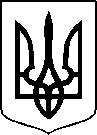 МІНІСТЕРСТВО ОХОРОНИ ЗДОРОВ’Я УКРАЇНИНАКАЗПро державну реєстрацію (перереєстрацію) лікарських засобів (медичних імунобіологічних препаратів) та внесення змін до реєстраційних матеріалівВідповідно до статті 9 Закону України «Про лікарські засоби», пунктів 5, 7, 9, 10 Порядку державної реєстрації (перереєстрації) лікарських засобів, затвердженого постановою Кабінету Міністрів України від 26 травня 2005 року № 376, абзацу двадцять сьомого підпункту 12 пункту 4 Положення про Міністерство охорони здоров’я України, затвердженого постановою Кабінету Міністрів України від 25 березня 2015 року № 267 (в редакції постанови Кабінету Міністрів України від 24 січня 2020 року № 90), на підставі результатів експертизи реєстраційних матеріалів лікарських засобів (медичних імунобіологічних препаратів), що подані на державну реєстрацію (перереєстрацію) та внесення змін до реєстраційних матеріалів, проведених Державним підприємством «Державний експертний центр Міністерства охорони здоров’я України», висновків щодо ефективності, безпечності та якості, щодо експертної оцінки співвідношення користь/ризик лікарського засобу, що пропонується до державної реєстрації (перереєстрації), щодо внесення змін до реєстраційних матеріалів та рекомендації його до державної реєстрації (перереєстрації) або внесення змін до реєстраційних матеріалів,НАКАЗУЮ:1. Зареєструвати та внести до Державного реєстру лікарських засобів України лікарські засоби (медичні імунобіологічні препарати) згідно з додатком 1.2. Перереєструвати та внести до Державного реєстру лікарських засобів України лікарські засоби (медичні імунобіологічні препарати) згідно з додатком 2.3. Внести зміни до реєстраційних матеріалів та Державного реєстру лікарських засобів України на лікарські засоби (медичні імунобіологічні препарати) згідно з додатком 3.4. Відмовити у державній реєстрації/перереєстрації та внесенні змін до реєстраційних матеріалів та Державного реєстру лікарських засобів України лікарських засобів згідно з додатком 4.5. Фармацевтичному управлінню (Олександру Гріценку) забезпечити оприлюднення цього наказу на офіційному вебсайті Міністерства охорони здоров’я України.Контроль за виконанням цього наказу залишаю за собою.Перший заступник Міністра                                                      Сергій ДУБРОВ                                                                                           ПЕРЕЛІКЗАРЕЄСТРОВАНИХ ЛІКАРСЬКИХ ЗАСОБІВ (МЕДИЧНИХ ІМУНОБІОЛОГІЧНИХ ПРЕПАРАТІВ), ЯКІ ВНОСЯТЬСЯ ДО ДЕРЖАВНОГО РЕЄСТРУ ЛІКАРСЬКИХ ЗАСОБІВ УКРАЇНИПЕРЕЛІКПЕРЕРЕЄСТРОВАНИХ ЛІКАРСЬКИХ ЗАСОБІВ (МЕДИЧНИХ ІМУНОБІОЛОГІЧНИХ ПРЕПАРАТІВ), ЯКІ ВНОСЯТЬСЯ ДО ДЕРЖАВНОГО РЕЄСТРУ ЛІКАРСЬКИХ ЗАСОБІВ УКРАЇНИПЕРЕЛІКЛІКАРСЬКИХ ЗАСОБІВ (МЕДИЧНИХ ІМУНОБІОЛОГІЧНИХ ПРЕПАРАТІВ), ЩОДО ЯКИХ БУЛИ ВНЕСЕНІ ЗМІНИ ДО реєстраційних матеріалів, ЯКІ ВНОСЯТЬСЯ ДО ДЕРЖАВНОГО РЕЄСТРУ ЛІКАРСЬКИХ ЗАСОБІВ УКРАЇНИ*у разі внесення змін до інструкції про медичне застосуванняПЕРЕЛІКЛІКАРСЬКИХ ЗАСОБІВ, ЯКИМ ВІДМОВЛЕНО В ДЕРЖАВНІЙ РЕЄСТРАЦІЇ, ПЕРЕРЕЄСТРАЦІЇ ТА ВНЕСЕННІ ЗМІН ДО РЕЄСТРАЦІЙНИХ МАТЕРІАЛІВ23 травня 2023 року                        Київ                                                  № 937Додаток 1до наказу Міністерства охорониздоров’я України «Про державну реєстрацію (перереєстрацію) лікарських засобів (медичних імунобіологічних препаратів) та внесення змін до реєстраційних матеріалів»від 23 травня 2023 року  № 937№ п/пНазва лікарського засобуФорма випуску (лікарська форма, упаковка)ЗаявникКраїна заявникаВиробникКраїна виробникаРеєстраційна процедураУмови відпускуРекламуванняНомер реєстраційного посвідченняБОРТЕЗОМІБ-БАКСТЕРпорошок для розчину для ін’єкцій, 3,5 мг у флаконі, по 1 флакону в картонній коробціБакстер Онколоджі ГмбХ
НімеччинаБакстер Онколоджі ГмбХ
НімеччинаРеєстрація на 5 років
Періодичність подання регулярно оновлюваного звіту з безпеки, відповідно до Порядку здійснення фармаконагляду, затвердженого наказом Міністерства охорони здоров’я України від 27 грудня 2006 року № 898, зареєстрованого в Міністерстві юстиції України 29 січня 2007 року за № 73/13340 (у редакції наказу Міністерства охорони здоров'я України від 26 вересня 2016 року № 996), становить: згідно зі строками, зазначеними у періодичності подання регулярних звітів з безпеки.за рецептомНе підлягаєUA/20034/01/01ГАВРЕТОкапсули по 100 мг, по 120 капсул у пляшці, по 1 пляшці у картонній коробціФ.Хоффманн-Ля Рош Лтд
ШвейцаріяВиробництво, випробування контролю якості при випуску, випробування стабільності, пакування проміжного продукту SDD (дисперей пралсетинібу, висушеної розпиленням): 
Ховіоне Фармасіенсія, С.А., Португалія
Виробництво капсул, випробувания контролю якості при випуску, тестування під час випробувань стабільності, пакування капсул y bulk упаковку:
Каталент КТС, ЛЛС, США
Первинне та вторинне пакування: 
АндерсонБрекон Інк. (ПКІ Фарма Сервісез), США
Випуск серії:
Ф.Хоффманн-Ля Рош Лтд, ШвейцаріяПортугалія/США/Швейцарія
реєстрація на 5 років із зобов’язанням завершити  програму досліджень, надати проміжні та остаточні звіти щодо цих досліджень згідно плану та термінів, зазначених у плані управління ризиками, відповідно до пункту 7 розділу IV Порядку проведення експертизи реєстраційних матеріалів на лікарські засоби, що подаються на державну реєстрацію (перереєстрацію), а також експертизи матеріалів про внесення змін до реєстраційних матеріалів протягом дії реєстраційного посвідчення, затвердженого наказом МОЗ від 26.08.2005 № 426 зі змінами.Періодичність подання регулярно оновлюваного звіту з безпеки, відповідно до Порядку здійснення фармаконагляду, затвердженого наказом Міністерства охорони здоров’я України від 27 грудня 2006 року № 898, зареєстрованого в Міністерстві юстиції України 29 січня 2007 року за № 73/13340 (у редакції наказу Міністерства охорони здоров'я України від 26 вересня 2016 року № 996), становить: згідно зі строками, зазначеними у періодичності подання регулярних звітів з безпеки.за рецептомНе підлягаєUA/20035/01/01ГІПНОРАНУМ®рідина для інгаляцій 100 %, in bulk: по 250 мл у флаконі, по 6 флаконів у коробціАТ "Фармак"
УкраїнаШанхай Хенгруі Фармасьютікал Ко., Лтд.
Китайреєстрація на 5 років
Періодичність подання регулярно оновлюваного звіту з безпеки, відповідно до Порядку здійснення фармаконагляду, затвердженого наказом Міністерства охорони здоров’я України від 27 грудня 2006 року № 898, зареєстрованого в Міністерстві юстиції України 29 січня 2007 року за № 73/13340 (у редакції наказу Міністерства охорони здоров'я України від 26 вересня 2016 року № 996), становить: згідно зі строками, зазначеними у періодичності подання регулярних звітів з безпеки. -Не підлягаєUA/20036/01/01ГІПНОРАНУМ®рідина для інгаляцій 100 %, по 250 мл у флаконі, по 1 флакону в пачціАТ "Фармак"
УкраїнаАТ "Фармак", Україна(вторинне пакування, маркування, контроль якості, випуск серії з продукції in bulk фірми-виробника Шанхай Хенгруі Фармасьютікал Ко., Лтд., Китай (виробництво, пакування, випуск серії та контроль якості))Українареєстрація на 5 років
Періодичність подання регулярно оновлюваного звіту з безпеки, відповідно до Порядку здійснення фармаконагляду, затвердженого наказом Міністерства охорони здоров’я України від 27 грудня 2006 року № 898, зареєстрованого в Міністерстві юстиції України 29 січня 2007 року за № 73/13340 (у редакції наказу Міністерства охорони здоров'я України від 26 вересня 2016 року № 996), становить: згідно зі строками, зазначеними у періодичності подання регулярних звітів з безпеки. за рецептомНе підлягаєUA/20037/01/01КАРВЕДИЛОЛ кристалічний порошок (субстанція) у пакетах поліетиленових для фармацевтичного застосуванняПАТ "Київмедпрепарат"
УкраїнаЖеянг Хуахаі Фармацьютікал Ко., Лтд.
Китайреєстрація на 5 років-Не підлягаєUA/20038/01/01ЛАКТУЛОЗАсироп, 670 мг/мл; по 200 мл або по 300 мл або по 500 мл у флаконі; по 1 флакону з дозуючою скляночкою в пачціТОВ "ДКП "Фармацевтична фабрика"
УкраїнаТОВ "ДКП "Фармацевтична фабрика"
Українареєстрація на 5 років
Періодичність подання регулярно оновлюваного звіту з безпеки, відповідно до Порядку здійснення фармаконагляду, затвердженого наказом Міністерства охорони здоров’я України від 27 грудня 2006 року № 898, зареєстрованого в Міністерстві юстиції України 29 січня 2007 року за № 73/13340 (у редакції наказу Міністерства охорони здоров'я України від 26 вересня 2016 року № 996), становить: згідно зі строками, зазначеними у періодичності подання регулярних звітів з безпеки.без рецептапідлягаєUA/20039/01/01ЛЕВОФЛОКСАЦИН таблетки, вкриті плівковою оболонкою по 500 мг; по 10 таблеток у блістері, по 1 або 10 блістерів у пачці з картонуАТ "Лубнифарм"
УкраїнаАТ "Лубнифарм"
Українареєстрація на 5 років
Періодичність подання регулярно оновлюваного звіту з безпеки, відповідно до Порядку здійснення фармаконагляду, затвердженого наказом Міністерства охорони здоров’я України від 27 грудня 2006 року № 898, зареєстрованого в Міністерстві юстиції України 29 січня 2007 року за № 73/13340 (у редакції наказу Міністерства охорони здоров'я України від 26 вересня 2016 року № 996), становить: згідно зі строками, зазначеними у періодичності подання регулярних звітів з безпеки.за рецептомНе підлягаєUA/20040/01/01НАТРІЮ ЙОДИД NA 131 I ДЛЯ ІН'ЄКЦІЙрозчин для ін'єкцій, 37-740 МБк/мл; порціями по 1000 МБк, 2000 МБк, 4000 МБк, 5000 МБк або 7000 МБк у флаконах об'ємом 10 мл; по 1 флакону у свинцевому контейнеріНаціональний Центр Ядерних Досліджень
ПольщаНаціональний Центр Ядерних Досліджень
ПольщаРеєстрація на 5 років
Періодичність подання регулярно оновлюваного звіту з безпеки, відповідно до Порядку здійснення фармаконагляду, затвердженого наказом Міністерства охорони здоров’я України від 27 грудня 2006 року № 898, зареєстрованого в Міністерстві юстиції України 29 січня 2007 року за № 73/13340 (у редакції наказу Міністерства охорони здоров'я України від 26 вересня 2016 року № 996), становить: згідно зі строками, зазначеними у періодичності подання регулярних звітів з безпеки.за рецептомНе підлягаєUA/20041/01/01ОМЕПРОТЕКТпорошок для розчину для ін'єкцій по 40 мг; 1 флакон з порошком в комплекті з 1 ампулою з розчинником в пачціМістрал Кепітал Менеджмент Лімітед 
АнгліяАНФАРМ ХЕЛЛАС С.А.
Греціяреєстрація на 5 років
Періодичність подання регулярно оновлюваного звіту з безпеки, відповідно до Порядку здійснення фармаконагляду, затвердженого наказом Міністерства охорони здоров’я України від 27 грудня 2006 року № 898, зареєстрованого в Міністерстві юстиції України 29 січня 2007 року за № 73/13340 (у редакції наказу Міністерства охорони здоров'я України від 26 вересня 2016 року № 996), становить: згідно зі строками, зазначеними у періодичності подання регулярних звітів з безпеки.за рецептомНе підлягаєUA/20042/01/01ПАРАЦЕТАМОЛ-НОВОрозчин для інфузій, 10 мг/мл по 100 мл у флаконі; по 1 флакону у пачці з картону Фізична особа-підприємець Губенко Сергій Анатолійович
УкраїнаТовариство з обмеженою відповідальністю фірма "Новофарм-Біосинтез"
УкраїнаРеєстрація на 5 років
Періодичність подання регулярно оновлюваного звіту з безпеки, відповідно до Порядку здійснення фармаконагляду, затвердженого наказом Міністерства охорони здоров’я України від 27 грудня 2006 року № 898, зареєстрованого в Міністерстві юстиції України 29 січня 2007 року за № 73/13340 (у редакції наказу Міністерства охорони здоров'я України від 26 вересня 2016 року № 996), становить: згідно зі строками, зазначеними у періодичності подання регулярних звітів з безпеки.за рецептомНе підлягаєUA/20043/01/01ПЕГФІЛГРАСТИМ-ВІСТАрозчин для ін'єкцій, 6 мг/0,6 мл; по 0,6 мл (6 мг) у попередньо наповненому шприці, 1 попередньо наповнений шприц у блістері, по 1 блістеру в пачціМістрал Кепітал Менеджмент Лімітед
Англіявипуск серії:
Юта Фарма ГмбХ, Німеччина
виробництво готової лікарської форми, первинна та вторинна упаковка, контроль серії:
ЮСВ ПРАЙВЕТ ЛІМІТЕД, Індія
контроль серії:
ВелаЛабз ГмбХ, Австрія
контроль серії:
МПЛ Лабораторія мікробіологічних досліджень ГмбХ, АвстріяНімеччина/Індія/Австрія
реєстрація на 5 років
Періодичність подання регулярно оновлюваного звіту з безпеки, відповідно до Порядку здійснення фармаконагляду, затвердженого наказом Міністерства охорони здоров’я України від 27 грудня 2006 року № 898, зареєстрованого в Міністерстві юстиції України 29 січня 2007 року за № 73/13340 (у редакції наказу Міністерства охорони здоров'я України від 26 вересня 2016 року № 996), становить: згідно зі строками, зазначеними у періодичності подання регулярних звітів з безпеки.за рецептомНе підлягаєUA/19748/01/01РЕМІСАРгранули для оральної суспензії, 100 мг/2 г по 2 г гранул в саше, по 30 саше у коробціТовариство з обмеженою відповідальністю "СТІФ-СЕРВІС"
УкраїнаПрАТ "Фармацевтична фірма "Дарниця"
УкраїнаРеєстрація на 5 років
Періодичність подання регулярно оновлюваного звіту з безпеки, відповідно до Порядку здійснення фармаконагляду, затвердженого наказом Міністерства охорони здоров’я України від 27 грудня 2006 року № 898, зареєстрованого в Міністерстві юстиції України 29 січня 2007 року за № 73/13340 (у редакції наказу Міністерства охорони здоров'я України від 26 вересня 2016 року № 996), становить: згідно зі строками, зазначеними у періодичності подання регулярних звітів з безпеки.за рецептомНе підлягаєUA/20044/01/01СІОФОР® XR 1000таблетки пролонгованої дії, по 1000 мг по 15 таблеток у блістері; по 2, 4 або 8 блістерів у картонній коробціБЕРЛІН-ХЕМІ АГ
Німеччинавиробництво "іn bulk":
Сентаур Фармацеутікалз Прайвет Лімітед, Індія
виробництво "іn bulk" та контроль серій:
БЕРЛІН-ХЕМІ АГ, Німеччина
пакування, контроль та випуск серій:
БЕРЛІН-ХЕМІ АГ, НімеччинаІндія/Німеччина
реєстрація на 5 років
Періодичність подання регулярно оновлюваного звіту з безпеки, відповідно до Порядку здійснення фармаконагляду, затвердженого наказом Міністерства охорони здоров’я України від 27 грудня 2006 року № 898, зареєстрованого в Міністерстві юстиції України 29 січня 2007 року за № 73/13340 (у редакції наказу Міністерства охорони здоров'я України від 26 вересня 2016 року № 996), становить: згідно зі строками, зазначеними у періодичності подання регулярних звітів з безпеки.за рецептомНе підлягаєUA/20045/01/02СІОФОР® XR 500таблетки пролонгованої дії, по 500 мг, по 15 таблеток у блістері, по 4 або 8 блістерів у картонній коробціБЕРЛІН-ХЕМІ АГ
Німеччинавиробництво "іn bulk":
Сентаур Фармацеутікалз Прайвет Лімітед, Індія
виробництво "іn bulk" та контроль серій:
БЕРЛІН-ХЕМІ АГ, Німеччина
пакування, контроль та випуск серій:
БЕРЛІН-ХЕМІ АГ, НімеччинаІндія/ Німеччинареєстрація на 5 років
Періодичність подання регулярно оновлюваного звіту з безпеки, відповідно до Порядку здійснення фармаконагляду, затвердженого наказом Міністерства охорони здоров’я України від 27 грудня 2006 року № 898, зареєстрованого в Міністерстві юстиції України 29 січня 2007 року за № 73/13340 (у редакції наказу Міністерства охорони здоров'я України від 26 вересня 2016 року № 996), становить: згідно зі строками, зазначеними у періодичності подання регулярних звітів з безпеки.за рецептомНе підлягаєUA/20045/01/01СУКСАМЕТОНІЙ-ВІСТАпорошок для розчину для ін'єкцій або інфузій по 100 мг у флаконі; по 1 або по 10 або по 20 флаконів в картонній коробціМістрал Кепітал Менеджмент Лімітед
АнгліяВУАБ Фарма а.с.
Чеська РеспублiкаРеєстрація на 5 років
Періодичність подання регулярно оновлюваного звіту з безпеки, відповідно до Порядку здійснення фармаконагляду, затвердженого наказом Міністерства охорони здоров’я України від 27 грудня 2006 року № 898, зареєстрованого в Міністерстві юстиції України 29 січня 2007 року за № 73/13340 (у редакції наказу Міністерства охорони здоров'я України від 26 вересня 2016 року № 996), становить: згідно зі строками, зазначеними у періодичності подання регулярних звітів з безпеки.за рецептомНе підлягаєUA/20046/01/01ТАДЕКСтаблетки, вкриті плівковою оболонкою, по 20 мг: по 1 або по 4 таблетки, вкриті плівковою оболонкою,в блістері; по 1 блістеру в картнній коробці ТОВ «Деканта»
УкраїнаСаншайн Лейк Фарма Ко., Лтд.
Китайреєстрація на 5 років
Періодичність подання регулярно оновлюваного звіту з безпеки, відповідно до Порядку здійснення фармаконагляду, затвердженого наказом Міністерства охорони здоров’я України від 27 грудня 2006 року № 898, зареєстрованого в Міністерстві юстиції України 29 січня 2007 року за № 73/13340 (у редакції наказу Міністерства охорони здоров'я України від 26 вересня 2016 року № 996), становить: згідно зі строками, зазначеними у періодичності подання регулярних звітів з безпеки.за рецептомНе підлягаєUA/20047/01/02ТАДЕКСтаблетки, вкриті плівковою оболонкою, по 5 мг: 14 таблеток, вкритих плівковою оболонкою, в блістері; по 1 блістеру в картонній коробціТОВ «Деканта»
УкраїнаСаншайн Лейк Фарма Ко., Лтд.
Китайреєстрація на 5 років
Періодичність подання регулярно оновлюваного звіту з безпеки, відповідно до Порядку здійснення фармаконагляду, затвердженого наказом Міністерства охорони здоров’я України від 27 грудня 2006 року № 898, зареєстрованого в Міністерстві юстиції України 29 січня 2007 року за № 73/13340 (у редакції наказу Міністерства охорони здоров'я України від 26 вересня 2016 року № 996), становить: згідно зі строками, зазначеними у періодичності подання регулярних звітів з безпеки.за рецептомНе підлягаєUA/20047/01/01ТЕНІКАМліофілізат для розчину для ін'єкцій по 20 мг у флаконі, по 1 флакону з ліофілізатом та 1 ампулі з 2 мл розчинника (вода для ін'єкцій) в картонній пачціТОВ "ТРІБЕСТАР ФАРМ"
Республіка МолдоваАНФАРМ ХЕЛЛАС С.А.
ГреціяРеєстрація на 5 років
Періодичність подання регулярно оновлюваного звіту з безпеки, відповідно до Порядку здійснення фармаконагляду, затвердженого наказом Міністерства охорони здоров’я України від 27 грудня 2006 року № 898, зареєстрованого в Міністерстві юстиції України 29 січня 2007 року за № 73/13340 (у редакції наказу Міністерства охорони здоров'я України від 26 вересня 2016 року № 996), становить: згідно зі строками, зазначеними у періодичності подання регулярних звітів з безпеки.за рецептомНе підлягаєUA/20048/01/01ТРИКСЕО АЕРОСФЕРАінгаляція під тиском, суспензія, 5/7,2/160 мкг; по 1 контейнеру під тиском на 120 інгаляцій в ламінованому мішечку з фольги, що містить саше з вологопоглиначем; по 1 мішечку в картонній коробці АстраЗенека АБ
ШвеціяВиробництво, первинне пакування, вторинне пакування, контроль якості та випуск серії:
АстраЗенека Дюнкерк Продакшн, Франція
Альтернативна дільниця контролю якості при випуску:
ПіПіДі Дівелопмент, ЛП, СШАФранція/СШАРеєстрація на 5 років
Періодичність подання регулярно оновлюваного звіту з безпеки, відповідно до Порядку здійснення фармаконагляду, затвердженого наказом Міністерства охорони здоров’я України від 27 грудня 2006 року № 898, зареєстрованого в Міністерстві юстиції України 29 січня 2007 року за № 73/13340 (у редакції наказу Міністерства охорони здоров'я України від 26 вересня 2016 року № 996), становить: згідно зі строками, зазначеними у періодичності подання регулярних звітів з безпеки.за рецептомНе підлягаєUA/20049/01/01ФАРМАДОЛ® МАКСтаблетки, вкриті плівковою оболонкою, по 10 таблеток у блістері, по 1 блістеру у пачціАТ "Фармак"
УкраїнаАТ "Фармак"
УкраїнаРеєстрація на 5 років
Періодичність подання регулярно оновлюваного звіту з безпеки, відповідно до Порядку здійснення фармаконагляду, затвердженого наказом Міністерства охорони здоров’я України від 27 грудня 2006 року № 898, зареєстрованого в Міністерстві юстиції України 29 січня 2007 року за № 73/13340 (у редакції наказу Міністерства охорони здоров'я України від 26 вересня 2016 року № 996), становить: згідно зі строками, зазначеними у періодичності подання регулярних звітів з безпеки.без рецепта підлягаєUA/20050/01/01Начальник Фармацевтичного управлінняТарас ЛЯСКОВСЬКИЙДодаток 2до наказу Міністерства охорониздоров’я України «Про державну реєстрацію (перереєстрацію) лікарських засобів (медичних імунобіологічних препаратів) та внесення змін до реєстраційних матеріалів»від 23 травня 2023 року № 937№ п/пНазва лікарського засобуФорма випуску (лікарська форма, упаковка)ЗаявникКраїна заявникаВиробникКраїна виробникаРеєстраційна процедураУмови відпускуРекламуванняНомер реєстраційного посвідченняАБІРАТЕРОНУ АЦЕТАТкристалічний порошок (субстанція) у подвійних поліетиленових пакетах для фармацевтичного застосуванняТОВ "Юрія-Фарм"
УкраїнаСтерлінг Кемікал Мальта Лтд., Мальта
Стерлінг С.П.А., ІталiяМальта/ІталiяПеререєстрація на необмежений термін-Не підлягаєUA/17012/01/01АЗИТЕР®краплі очні, розчин, 15 мг/г по 250 мг у однодозовому контейнері, по 6 однодозових контейнерів у саше, №6 (1 саше) у картонній коробціЛАБОРАТУАР ТЕА
ФранцiяЛАБОРАТУАР ЮНІТЕР 
ФранцiяПеререєстрація на необмежений термін
Оновлено інформацію в інструкції для медичного застосування лікарського засобу в розділах "Застосування у період вагітності або годування груддю"(уточнення інформації), "Побічні реакції", "Заявник" відповідно до інформації стосовно безпеки, яка зазначена в матеріалах реєстраційного досьє та розширено текстову частину назви фармакотерапевтичної групи згідно з міжнародним класифікатором ВООЗ без зміни коду АТХ у розділі "Фармакотерапевтична група. Код АТХ".
Періодичність подання регулярно оновлюваного звіту з безпеки, відповідно до Порядку здійснення фармаконагляду, затвердженого наказом Міністерства охорони здоров’я України від 27 грудня 2006 року № 898, зареєстрованого в Міністерстві юстиції України 29 січня 2007 року за № 73/13340 (у редакції наказу Міністерства охорони здоров'я України від 26 вересня 2016 року № 996), становить: згідно зі строками, зазначеними у періодичності подання регулярних звітів з безпеки.за рецептомНе підлягаєUA/16891/01/01ІЗОСОРБІДУ ДИНІТРАТ РОЗВЕДЕНИЙ (ІЗОСОРБІДУ ДИНІТРАТ 25% У ЛАКТОЗІ)порошок кристалічний (субстанція) у чорних подвійних поліетиленових пакетах для фармацевтичного застосуванняПублічне акціонерне товариство "Науково-виробничий центр "Борщагівський хіміко-фармацевтичний завод"
УкраїнаДИФАРМА ФРАНЦІС С.р.л.
ІталіяПеререєстрація на необмежений термін-Не підлягаєUA/16850/01/01НЕБІВОЛОЛ-ДАРНИЦЯтаблетки по 5 мг, по 14 таблеток у контурній чарунковій упаковці, по 2 контурні чарункові упаковки в пачціПрАТ "Фармацевтична фірма "Дарниця"
УкраїнаПрАТ "Фармацевтична фірма "Дарниця"
УкраїнаПеререєстрація на необмежений термін
Оновлено інформацію в інструкції для медичного застосування лікарського засобу у розділах: Фармакологічні властивості", "Показання", "Взаємодія з іншими лікарськими засобами та інші види взаємодій", "Особливості застосування", "Застосування у період вагітності або годування груддю", "Спосіб застосування та дози", "Побічні реакції" відповідно до інформації щодо медичного застосування референтного лікарського засобу (НЕБІЛЕТ, таблетки)
Періодичність подання регулярно оновлюваного звіту з безпеки, відповідно до Порядку здійснення фармаконагляду, затвердженого наказом Міністерства охорони здоров’я України від 27 грудня 2006 року № 898, зареєстрованого в Міністерстві юстиції України 29 січня 2007 року за № 73/13340 (у редакції наказу Міністерства охорони здоров'я України від 26 вересня 2016 року № 996), становить: згідно зі строками, зазначеними у періодичності подання регулярних звітів з безпекиза рецептомНе підлягаєUA/17005/01/01ПРОСПАН® СИРОП ВІД КАШЛЮсироп, по 100 мл, 200 мл у флаконі; по 1 флакону в комплекті з мірною чашкою в картонній коробціЕнгельгард Арцнайміттель ГмбХ & Ко.КГ
НімеччинаВиробництво, пакування, контроль якості, випуск серії: 
Енгельгард Арцнайміттель ГмбХ & Ко. КГ, Німеччина
Первинне пакування, вторинне пакування: 
Ліхтенхельдт ГмбХ Фармацевтична фабрика, НімеччинаНімеччинаПеререєстрація на необмежений термін
Оновлено інформацію в Інструкції для медичного застосування лікарського засобу у розділах "Протипоказання", "Взаємодія з іншими лікарськими засобами та інші види взаємодій", "Особливості застосування", "Спосіб застосування та дози" (уточнення інформації), "Діти" (затверджено: препарат застосовується у педіатричній практиці; запропоновано: препарат застосовується у педіатричній практиці. Лікарський засіб не рекомендовано застосовувати дітям до 2 років через ризик посилення респіраторних симптомів), "Побічні реакції" відповідно до матеріалів реєстраційного досьє, згідно з висновками консультативно-експертних груп "Неонатологія. Педіатрія. Лікарські засоби", "Пульмонологія. Фтизіатрія. Лікарські засоби", та інформації з безпеки застосування діючої та допоміжних речовин.
Періодичність подання регулярно оновлюваного звіту з безпеки, відповідно до Порядку здійснення фармаконагляду, затвердженого наказом Міністерства охорони здоров’я України від 27 грудня 2006 року № 898, зареєстрованого в Міністерстві юстиції України 29 січня 2007 року за № 73/13340 (у редакції наказу Міністерства охорони здоров'я України від 26 вересня 2016 року № 996), становить: згідно зі строками, зазначеними у періодичності подання регулярних звітів з безпеки. без рецептапідлягаєUA/0672/02/01РЕПЛАГАЛконцентрат для розчину для інфузій, 1 мг/мл; по 3,5 мл концентрату у флаконі, по 1 флакону в картонній коробціТакеда Фармасьютікалз Інтернешнл АГ Ірландія Бренч 
Ірландiявідповідальний за випуск серії:
Шайєр Фармасьютікалз Ірландія Лімітед, Ірландія
виробництво лікарського засобу, контроль якості серії, візуальна інспекція:
Веттер Фарма-Фертігюнг ГмбХ Енд Ко. КГ, Німеччина
виробництво лікарського засобу, контроль якості ГЛЗ:
Кенджін БайоФарма, ЛТД (дба Емерджент БайоСолушінз (СіБіАй), США
контроль якості серії, візуальна інспекція:
Веттер Фарма-Фертігюнг ГмбХ Енд Ко. КГ, Німеччина
Веттер Фарма-Фертігюнг ГмбХ Енд Ко. КГ,  Німеччина
візуальна інспекція:
Веттер Фарма-Фертігюнг ГмбХ Енд Ко. КГ, Німеччина
контроль якості ГЛЗ:
Шайєр Хьюмен Дженетік Терапіс, США
контроль якості серії:
Чарльз Рівер Лабораторіз Айленд Лтд, Ірландія
Кованс Лабораторіз Лімітед, Сполучене Королівство
маркування та пакування, дистрибуція готового лікарського засобу:
Емінент Сервісез Корпорейшн, США
ДіЕйчЕл Сапплай Чейн, Нідерланди
ДіЕйчЕл Сапплай Чейн, НідерландиІрландія/Німеччина/США/Німеччина/Сполучене Королівство/Нідерланди
Перереєстрація на необмежений термін. Оновлено інформацію в інструкції для медичного застосування лікарського засобу в розділах "Особливості застосування", "Діти" (внесено уточнення), "Передозування", "Побічні реакції" відповідно до інформації стосовно безпеки, яка зазначена в матеріалах реєстраційного досьє.
Періодичність подання регулярно оновлюваного звіту з безпеки, відповідно до Порядку здійснення фармаконагляду, затвердженого наказом Міністерства охорони здоров’я України від 27 грудня 2006 року № 898, зареєстрованого в Міністерстві юстиції України 29 січня 2007 року за № 73/13340 (у редакції наказу Міністерства охорони здоров'я України від 26 вересня 2016 року № 996), становить: згідно зі строками, зазначеними у періодичності подання регулярних звітів з безпеки.за рецептомНе підлягаєUA/15890/01/01ЦИТАРАБІНкристалічний порошок (субстанція) у подвійних поліетиленових пакетах для фармацевтичного застосуванняТОВ "Юрія-Фарм"
УкраїнаМ/с. МАК-ХЕМ ПРОДАКТС (ІНДІЯ) ПВТ. ЛТД.
ІндіяПеререєстрація на необмежений термін-Не підлягаєUA/16996/01/01Начальник Фармацевтичного управлінняТарас ЛЯСКОВСЬКИЙДодаток 3до наказу Міністерства охорониздоров’я України «Про державну реєстрацію (перереєстрацію) лікарських засобів (медичних імунобіологічних препаратів) та внесення змін до реєстраційних матеріалів»від 23 травня 2023 року № 937№ п/пНазва лікарського засобуФорма випуску (лікарська форма, упаковка)ЗаявникКраїна заявникаВиробникКраїна виробникаРеєстраційна процедураУмови відпускуРекламування*Номер реєстраційного посвідченняАДЕНІЗ-АМтаблетки, вкриті плівковою оболонкою, по 160 мг/5 мг; по 10 таблеток у блістері, по 3 блістери у пачці з картонуТОВ НВФ «МІКРОХІМ» 
УкраїнаТОВ НВФ «МІКРОХІМ», Україна (лабораторія фізико-хімічного аналізу та контролю виробництва; лабораторія біологічного аналізу; виробнича дільниця; юридична адреса виробника)Українавнесення змін до реєстраційних матеріалів: зміни І типу - Адміністративні зміни. Зміна найменування та/або адреси заявника (власника реєстраційного посвідчення). Зміна адреси заявника. Термін введення змін протягом 6 місяців після затвердження. 
Зміни І типу - Адміністративні зміни. Зміна найменування та/або адреси місця провадження діяльності виробника/імпортера готового лікарського засобу, включаючи дільниці випуску серії або місце проведення контролю якості. (діяльність, за яку відповідає виробник/імпортер, включаючи випуск серій). Зміна юридичної адреси виробника ГЛЗ, без зміни місця виробництва. 
Термін введення змін протягом 6 місяців після затвердження. за рецептомНепідлягаєUA/17887/01/02АДЕНІЗ-АМтаблетки, вкриті плівковою оболонкою, по 160 мг/10 мг; по 10 таблеток у блістері, по 3 блістери у пачці з картонуТОВ НВФ «МІКРОХІМ» 
УкраїнаТОВ НВФ «МІКРОХІМ», Україна (лабораторія фізико-хімічного аналізу та контролю виробництва; лабораторія біологічного аналізу; виробнича дільниця; юридична адреса виробника)Українавнесення змін до реєстраційних матеріалів: зміни І типу - Адміністративні зміни. Зміна найменування та/або адреси заявника (власника реєстраційного посвідчення). Зміна адреси заявника. Термін введення змін протягом 6 місяців після затвердження. 
Зміни І типу - Адміністративні зміни. Зміна найменування та/або адреси місця провадження діяльності виробника/імпортера готового лікарського засобу, включаючи дільниці випуску серії або місце проведення контролю якості. (діяльність, за яку відповідає виробник/імпортер, включаючи випуск серій). Зміна юридичної адреси виробника ГЛЗ, без зміни місця виробництва. 
Термін введення змін протягом 6 місяців після затвердження. за рецептомНепідлягаєUA/17887/01/03АДЕНІЗ-АМтаблетки, вкриті плівковою оболонкою, по 80 мг/5 мг; по 10 таблеток у блістері, по 3 блістери у пачці з картонуТОВ НВФ «МІКРОХІМ» 
УкраїнаТОВ НВФ «МІКРОХІМ», Україна (лабораторія фізико-хімічного аналізу та контролю виробництва; лабораторія біологічного аналізу; виробнича дільниця; юридична адреса виробника)Українавнесення змін до реєстраційних матеріалів: зміни І типу - Адміністративні зміни. Зміна найменування та/або адреси заявника (власника реєстраційного посвідчення). Зміна адреси заявника. Термін введення змін протягом 6 місяців після затвердження. 
Зміни І типу - Адміністративні зміни. Зміна найменування та/або адреси місця провадження діяльності виробника/імпортера готового лікарського засобу, включаючи дільниці випуску серії або місце проведення контролю якості. (діяльність, за яку відповідає виробник/імпортер, включаючи випуск серій). Зміна юридичної адреси виробника ГЛЗ, без зміни місця виробництва. 
Термін введення змін протягом 6 місяців після затвердження. за рецептомНепідлягаєUA/17887/01/01АЛАДИН®таблетки по 5 мг; по 10 таблеток у блістері; по 3 або по 5 блістерів у пачці з картонуАТ "Фармак"УкраїнаАТ "Фармак"Українавнесення змін до реєстраційних матеріалів: Зміни І типу - Зміни щодо безпеки/ефективності та фармаконагляду. Зміна у короткій характеристиці лікарського засобу, тексті маркування та інструкції для медичного застосування на підставі регулярно оновлюваного звіту з безпеки лікарського засобу, або досліджень з безпеки застосування лікарського засобу в післяреєстраційний період, або як результат оцінки звіту з досліджень, проведених відповідно до плану педіатричних досліджень (РІР) (зміну узгоджено з компетентним уповноваженим органом) Зміни внесені до інструкції для медичного застосування лікарського засобу у розділ "Передозування" відповідно до оновленої інформації з безпеки діючої речовини. Термін введення змін протягом 6 місяців після затвердженняза рецептомНепідлягаєUA/11314/01/01АЛАДИН®таблетки по 10 мг; по 10 таблеток у блістері; по 3 або по 5 блістерів у пачці з картонуАТ "Фармак"УкраїнаАТ "Фармак"Українавнесення змін до реєстраційних матеріалів: Зміни І типу - Зміни щодо безпеки/ефективності та фармаконагляду. Зміна у короткій характеристиці лікарського засобу, тексті маркування та інструкції для медичного застосування на підставі регулярно оновлюваного звіту з безпеки лікарського засобу, або досліджень з безпеки застосування лікарського засобу в післяреєстраційний період, або як результат оцінки звіту з досліджень, проведених відповідно до плану педіатричних досліджень (РІР) (зміну узгоджено з компетентним уповноваженим органом) Зміни внесені до інструкції для медичного застосування лікарського засобу у розділ "Передозування" відповідно до оновленої інформації з безпеки діючої речовини. Термін введення змін протягом 6 місяців після затвердженняза рецептомНепідлягаєUA/11314/01/02АЛЕКЕНЗА®капсули тверді по 150 мг, по 8 капсул твердих у блістері; по 7 блістерів у картонній пачці, по 4 пачки у картонній коробціТОВ «Рош Україна»
Українавипуск серії:
Ф.Хоффманн-Ля Рош Лтд, Швейцаріяпервинне та вторинне пакування, випробування стабільності, випуск серії:
Ф.Хоффманн-Ля Рош Лтд, Швейцаріявипробування стабільності (мікробіологічна чистота): 
Ф.Хоффманн-Ля Рош Лтд, Швейцаріявипробування стабільності, первинне та вторинне пакування:
Дельфарм Мілано, С.Р.Л., Італiявипробування контролю якості (мікробіологічна чистота): 
Лабор ЛС СЕ енд Ко. КГ, Німеччинавипробування контролю якості (етилхлорид):
Евонік Оперейшнз ГмбХ, Німеччина 
виробництво нерозфасованої продукції, випробування контролю якості:
Екселла ГмбХ енд Ко. КГ, НімеччинаШвейцарія/Італiя/Німеччинавнесення змін до реєстраційних матеріалів: Зміни І типу - Адміністративні зміни. Зміна найменування та/або адреси місця провадження діяльності виробника/імпортера готового лікарського засобу, включаючи дільниці випуску серії або місце проведення контролю якості. (діяльність, за яку відповідає виробник/імпортер, включаючи випуск серій) в рамках раціоналізації офісних площ Roche, пропонується зміна адреси офісу, яка здійснює випуск ГЛЗ. Дана зміна відбувається в рамках однієї системи контролю якості і стосується виключно функції випуск серії, і не має впливу на виробничий процес препарату. Не має впливу на якість, безпеку та ефективність препарату. Місце виробництва ГЛЗ не змінилось. Зміни внесено в інструкцію для медичного застосування лікарського засобу у розділ «Місцезнаходження виробника та адреса місця провадження його діяльності» з відповідними змінами у тексті маркування упаковки лікарського засобу. Введення змін протягом 6-ти місяців після затвердженняза рецептом-UA/16997/01/01АЛЬЦМЕРАТрозчин для ін`єкцій, 250 мг/мл по 4 мл в ампулі, по 5, 10 або 100 ампул в пачці, або по 5 ампул в блістері, по 1 або 2 блістери у пачціПриватне акціонерне товариство "Лекхім-Харків"УкраїнаПриватне акціонерне товариство "Лекхім-Харків"Українавнесення змін до реєстраційних матеріалів: зміни II типу - Зміни з якості. АФІ. Виробництво. Зміна виробника вихідного/проміжного продукту/реагенту, що використовуються у виробничому процесі АФІ, або зміна виробника (включаючи, де необхідно, місце проведення контролю якості) АФІ (за відсутності сертифіката відповідності Європейській фармакопеї у затвердженому досьє)(введення нового виробника АФІ з наданням мастер-файла на АФІ) введення додаткового виробника АФІ холіну альфосцерату VAV LIPIDS PVT LTD, India з наданням мастер-файла за рецептом-UA/15056/01/01АМІНОВЕН 10%розчин для інфузій; по 500 мл у флаконахФрезеніус Кабі Дойчланд ГмбХНімеччинаФрезеніус Кабі Австрія ГмбХАвстріявнесення змін до реєстраційних матеріалів: уточнення реєстраційної процедури в наказі МОЗ України № 498 від 16.03.2023 - Зміни І типу - Зміни з якості. Сертифікат відповідності/ГЕ-сертифікат відповідності Європейській фармакопеї/монографії. Подання нового або оновленого сертифіката відповідності або вилучення сертифіката відповідності Європейській фармакопеї: для АФІ; для вихідного матеріалу/реагенту/проміжного продукту, що використовуються у виробництві АФІ; для допоміжної речовини (сертифікат відповідності Європейській фармакопеї) - Оновлений сертифікат від уже затвердженого виробника - подання оновленого сертифіката відповідності Європейській фармакопеї № R1-CEP 2008-099-Rev 04 (затверджено: R1-CEP 2008-099-Rev 03) для діючої речовини Glycine, від вже затвердженого виробника Evonik Rexim (Nanning) Pharmaceutical Co., Ltd., Китай. Зміни І типу - Зміни з якості. Сертифікат відповідності/ГЕ-сертифікат відповідності Європейській фармакопеї/монографії. Подання нового або оновленого сертифіката відповідності або вилучення сертифіката відповідності Європейській фармакопеї: для АФІ; для вихідного матеріалу/реагенту/проміжного продукту, що використовуються у виробництві АФІ; для допоміжної речовини (сертифікат відповідності Європейській фармакопеї) - Оновлений сертифікат від уже затвердженого виробника - подання оновленого сертифіката відповідності Європейській фармакопеї № R1-CEP 2013-157 - Rev 00 (затверджено: R0-CEP 2013-157 - Rev 00) для діючої речовини Alanine від вже затвердженого виробника Amino GmbН, Німеччина. Зміни І типу - Зміни з якості. Сертифікат відповідності/ГЕ-сертифікат відповідності Європейській фармакопеї/монографії. Подання нового або оновленого сертифіката відповідності або вилучення сертифіката відповідності Європейській фармакопеї: для АФІ; для вихідного матеріалу/реагенту/проміжного продукту, що використовуються у виробництві АФІ; для допоміжної речовини (сертифікат відповідності Європейській фармакопеї) - Оновлений сертифікат від уже затвердженого виробника - подання оновленого сертифіката відповідності Європейській фармакопеї № R1-CEP 2004-086-Rev 06 (затверджено: R1-CEP 2004-086-Rev 05) для діючої речовини Alanine від вже затвердженого виробника Evonik Rexim (Nanning) Pharmaceutical Co., Ltd., Китай. Зміни І типу - Зміни з якості. Сертифікат відповідності/ГЕ-сертифікат відповідності Європейській фармакопеї/монографії. Подання нового або оновленого сертифіката відповідності або вилучення сертифіката відповідності Європейській фармакопеї: для АФІ; для вихідного матеріалу/реагенту/проміжного продукту, що використовуються у виробництві АФІ; для допоміжної речовини (сертифікат відповідності Європейській фармакопеї) - Оновлений сертифікат від уже затвердженого виробника - подання оновленого сертифіката відповідності Європейській фармакопеї № R1-CEP 1999-136-Rev 07 (затверджено: CEP 1999-136-Rev 06) для діючої речовини Methionine від уже затвердженого виробника Sekisui Medical Co. Ltd., Японія. Зміни І типу - Зміни з якості. Сертифікат відповідності/ГЕ-сертифікат відповідності Європейській фармакопеї/монографії. Подання нового або оновленого сертифіката відповідності або вилучення сертифіката відповідності Європейській фармакопеї: для АФІ; для вихідного матеріалу/реагенту/проміжного продукту, що використовуються у виробництві АФІ; для допоміжної речовини (сертифікат відповідності Європейській фармакопеї) - Оновлений сертифікат від уже затвердженого виробника - подання оновленого сертифіката відповідності Європейській фармакопеї № R1-CEP 2004-277-Rev 02 (затверджено: R1-CEP 2004-277-Rev 01) для діючої речовини Threonine від вже затвердженого виробника Amino GmbH, Німеччина. Зміни І типу - Зміни з якості. Сертифікат відповідності/ГЕ-сертифікат відповідності Європейській фармакопеї/монографії. Подання нового або оновленого сертифіката відповідності або вилучення сертифіката відповідності Європейській фармакопеї: для АФІ; для вихідного матеріалу/реагенту/проміжного продукту, що використовуються у виробництві АФІ; для допоміжної речовини (сертифікат відповідності Європейській фармакопеї) - Оновлений сертифікат від уже затвердженого виробника - подання оновленого сертифіката відповідності Європейській фармакопеї № R1-CEP 2014-132-Rev 00 (затверджено: R0-CEP 2014-132-Rev 00) для діючої речовини Phenylalanine від вже затвердженого виробника Shanghai Ajinomoto Amino Acid Co., Ltd., Китай. Зміни І типу - Зміни з якості. Сертифікат відповідності/ГЕ-сертифікат відповідності Європейській фармакопеї/монографії. Подання нового або оновленого сертифіката відповідності або вилучення сертифіката відповідності Європейській фармакопеї: для АФІ; для вихідного матеріалу/реагенту/проміжного продукту, що використовуються у виробництві АФІ; для допоміжної речовини (сертифікат відповідності Європейській фармакопеї) - Оновлений сертифікат від уже затвердженого виробника - подання оновленого сертифіката відповідності Європейській фармакопеї № R1-CEP 2014-063-Rev 00 для діючої речовини Lysine acetate від вже затвердженого виробника Ajinomoto Health and Nutrition North America, Inc. Зміни І типу - Зміни з якості. Сертифікат відповідності/ГЕ-сертифікат відповідності Європейській фармакопеї/монографії. Подання нового або оновленого сертифіката відповідності або вилучення сертифіката відповідності Європейській фармакопеї: для АФІ; для вихідного матеріалу/реагенту/проміжного продукту, що використовуються у виробництві АФІ; для допоміжної речовини (сертифікат відповідності Європейській фармакопеї) - Оновлений сертифікат від уже затвердженого виробника - подання оновленого сертифіката відповідності Європейській фармакопеї № R1-CEP 2006-315 - Rev 03 (затверджено: R1-CEP 2006-315 - Rev 02) для діючої речовини Serine від вже затвердженого виробника Amino GmbH, Німеччина. Зміни І типу - Зміни з якості. Сертифікат відповідності/ГЕ-сертифікат відповідності Європейській фармакопеї/монографії. Подання нового або оновленого сертифіката відповідності або вилучення сертифіката відповідності Європейській фармакопеї: для АФІ; для вихідного матеріалу/реагенту/проміжного продукту, що використовуються у виробництві АФІ; для допоміжної речовини (сертифікат відповідності Європейській фармакопеї) - Оновлений сертифікат від уже затвердженого виробника - подання оновленого сертифіката відповідності Європейській фармакопеї № R1-CEP 1999-014 - Rev 04 (затверджено: R1-CEP 1999-014 - Rev 03) для діючої речовини Isoleucine від вже затвердженого виробника Kyowa Hakko Bio Co., Ltd., Японія. Зміни І типу - Зміни з якості. Сертифікат відповідності/ГЕ-сертифікат відповідності Європейській фармакопеї/монографії. Подання нового або оновленого сертифіката відповідності або вилучення сертифіката відповідності Європейській фармакопеї: для АФІ; для вихідного матеріалу/реагенту/проміжного продукту, що використовуються у виробництві АФІ; для допоміжної речовини (сертифікат відповідності Європейській фармакопеї) - Новий сертифікат від нового виробника (заміна або доповнення) - введення нового виробника для діючої речовини Proline Starlake Bioscience Co., Inc. Zhaoqing Guangdong, Китай в якого наявний сертифікат відповідності Європейській фармакопеї № R1-CEP 2002-047 - Rev 02 (доповнення). Зміни І типу - Зміни з якості. Сертифікат відповідності/ГЕ-сертифікат відповідності Європейській фармакопеї/монографії. Подання нового або оновленого сертифіката відповідності або вилучення сертифіката відповідності Європейській фармакопеї: для АФІ; для вихідного матеріалу/реагенту/проміжного продукту, що використовуються у виробництві АФІ; для допоміжної речовини (сертифікат відповідності Європейській фармакопеї) - Новий сертифікат на нестерильний АФІ, який буде використовуватися для виробництва стерильного лікарського засобу, якщо вода використовується на останніх етапах синтезу та матеріал не вільний від бактеріальних ендотоксинів - подання нового сертифіката відповідності Європейській фармакопеї № R1-CEP 2014-366 - Rev 00 для діючої речовини Serine від нового виробника Evonik Rexim (Nanning) Pharmaceutical Co., Ltd., Китай. Зміни І типу - Зміни з якості. АФІ. Стабільність. Зміна періоду повторних випробувань/періоду зберігання або умов зберігання АФІ (за відсутності у затвердженому досьє сертифіката відповідності Європейській фармакопеї, що включає період повторного випробування) (період повторного випробування/період зберігання) - Збільшення або введення періоду повторного випробування/періоду зберігання на основі результатів досліджень у реальному часі - введення періоду повторного випробування 36 місяців для діючої речовини Proline виробництва Starlake Bioscience Co., Inc. Zhaoqing Guangdong на основі результатів досліджень у реальному часі. Зміни І типу - Зміни з якості. Сертифікат відповідності/ГЕ-сертифікат відповідності Європейській фармакопеї/монографії. Подання нового або оновленого сертифіката відповідності або вилучення сертифіката відповідності Європейській фармакопеї: для АФІ; для вихідного матеріалу/реагенту/проміжного продукту, що використовуються у виробництві АФІ; для допоміжної речовини (сертифікат відповідності Європейській фармакопеї) - Оновлений сертифікат від уже затвердженого виробника - подання оновленого сертифіката відповідності Європейській фармакопеї № R0-CEP 2014-063-Rev 01 для діючої речовини Lysine acetate від вже затвердженого виробника, як наслідок зміна назви виробника (затверджено: Ajinomoto North America Inc.; запропоновано: Ajinomoto Health and Nutrition North America, Inc.), адреса виробництва залишається незмінною. Зміни І типу - Адміністративні зміни. Вилучення виробничої дільниці (включаючи дільниці для АФІ, проміжного продукту або готового лікарського засобу, дільниці для проведення пакування, виробника, відповідального за випуск серій, місце проведення контролю серії) або постачальника вихідного матеріалу, реагенту або допоміжної речовини (якщо зазначено у досьє) - вилучення виробничої дільниці Shanghai Kyowa Amino Acid Co. Ltd. для діючої речовини Phenylalanine. Зміни І типу - Адміністративні зміни. Вилучення виробничої дільниці (включаючи дільниці для АФІ, проміжного продукту або готового лікарського засобу, дільниці для проведення пакування, виробника, відповідального за випуск серій, місце проведення контролю серії) або постачальника вихідного матеріалу, реагенту або допоміжної речовини (якщо зазначено у досьє) - вилучення виробничої дільниці Kyowa Hakko Bio Co. Ltd. Японія для діючої речовини Prolin. Зміни І типу - Адміністративні зміни. Вилучення виробничої дільниці (включаючи дільниці для АФІ, проміжного продукту або готового лікарського засобу, дільниці для проведення пакування, виробника, відповідального за випуск серій, місце проведення контролю серії) або постачальника вихідного матеріалу, реагенту або допоміжної речовини (якщо зазначено у досьє) - вилучення виробничої дільниці Evonik Rexim S.A.S., Франція для діючої речовини Tryptophan. Зміни І типу - Адміністративні зміни. Вилучення виробничої дільниці (включаючи дільниці для АФІ, проміжного продукту або готового лікарського засобу, дільниці для проведення пакування, виробника, відповідального за випуск серій, місце проведення контролю серії) або постачальника вихідного матеріалу, реагенту або допоміжної речовини (якщо зазначено у досьє) - вилучення виробничої дільниці Ajinomoto Co. Inc., Японія для діючої речовини Lysine acetate. Зміни І типу - Зміни з якості. Сертифікат відповідності/ГЕ-сертифікат відповідності Європейській фармакопеї/монографії. Подання нового або оновленого сертифіката відповідності або вилучення сертифіката відповідності Європейській фармакопеї: для АФІ; для вихідного матеріалу/реагенту/проміжного продукту, що використовуються у виробництві АФІ; для допоміжної речовини (сертифікат відповідності Європейській фармакопеї) - Новий сертифікат на нестерильний АФІ, який буде використовуватися для виробництва стерильного лікарського засобу, якщо вода використовується на останніх етапах синтезу та матеріал не вільний від бактеріальних ендотоксинів - подання нового сертифіката відповідності Європейській фармакопеї № R0-CEP 2013-157 - Rev 00 для діючої речовини Alanine від нового виробника Amino GmbН, Німеччина. Зміни І типу - Зміни з якості. Сертифікат відповідності/ГЕ-сертифікат відповідності Європейській фармакопеї/монографії. Подання нового або оновленого сертифіката відповідності або вилучення сертифіката відповідності Європейській фармакопеї: для АФІ; для вихідного матеріалу/реагенту/проміжного продукту, що використовуються у виробництві АФІ; для допоміжної речовини (сертифікат відповідності Європейській фармакопеї) - Новий сертифікат на нестерильний АФІ, який буде використовуватися для виробництва стерильного лікарського засобу, якщо вода використовується на останніх етапах синтезу та матеріал не вільний від бактеріальних ендотоксинів - подання нового сертифіката відповідності Європейській фармакопеї № R0-CEP 2014-132-Rev 00 для діючої речовини Phenylalanine від нового виробника Shanghai Ajinomoto Amino Acid Co., Ltd., Китай. Зміни І типу - Зміни з якості. Сертифікат відповідності/ГЕ-сертифікат відповідності Європейській фармакопеї/монографії. Подання нового або оновленого сертифіката відповідності або вилучення сертифіката відповідності Європейській фармакопеї: для АФІ; для вихідного матеріалу/реагенту/проміжного продукту, що використовуються у виробництві АФІ; для допоміжної речовини (сертифікат відповідності Європейській фармакопеї) - Новий сертифікат на нестерильний АФІ, який буде використовуватися для виробництва стерильного лікарського засобу, якщо вода використовується на останніх етапах синтезу та матеріал не вільний від бактеріальних ендотоксинів - подання нового сертифіката відповідності Європейській фармакопеї № R0-CEP 2014-063-Rev 00 для діючої речовини Lysine acetate від нового виробника Ajinomoto North America Inc., США. Зміни І типу - Зміни з якості. Сертифікат відповідності/ГЕ-сертифікат відповідності Європейській фармакопеї/монографії. Подання нового або оновленого сертифіката відповідності або вилучення сертифіката відповідності Європейській фармакопеї: для АФІ; для вихідного матеріалу/реагенту/проміжного продукту, що використовуються у виробництві АФІ; для допоміжної речовини (сертифікат відповідності Європейській фармакопеї) - Новий сертифікат на нестерильний АФІ, який буде використовуватися для виробництва стерильного лікарського засобу, якщо вода використовується на останніх етапах синтезу та матеріал не вільний від бактеріальних ендотоксинів - подання нового сертифіката відповідності Європейській фармакопеї № R0-CEP 2014-227 - Rev 00 для діючої речовини Lysine acetate від нового виробника KYOWA HAKKO BIO CO., LTD., Японія. Зміни І типу - Зміни з якості. АФІ. Стабільність. Зміна періоду повторних випробувань/періоду зберігання або умов зберігання АФІ (за відсутності у затвердженому досьє сертифіката відповідності Європейській фармакопеї, що включає період повторного випробування) (період повторного випробування/період зберігання) - Збільшення або введення періоду повторного випробування/періоду зберігання на основі результатів досліджень у реальному часі - введення періоду повторного випробування 24 місяці для діючої речовини Alanine виробництва Аmino GmbH, Німеччина. Зміни І типу - Зміни з якості. Сертифікат відповідності/ГЕ-сертифікат відповідності Європейській фармакопеї/монографії. Подання нового або оновленого сертифіката відповідності або вилучення сертифіката відповідності Європейській фармакопеї: для АФІ; для вихідного матеріалу/реагенту/проміжного продукту, що використовуються у виробництві АФІ; для допоміжної речовини (сертифікат відповідності Європейській фармакопеї) - Новий сертифікат на нестерильний АФІ, який буде використовуватися для виробництва стерильного лікарського засобу, якщо вода використовується на останніх етапах синтезу та матеріал не вільний від бактеріальних ендотоксинів - подання нового сертифіката відповідності Європейській фармакопеї № R0-CEP 2007-364-Rev 02 для діючої речовини Valine від нового виробника SHANGHAI KYOWA AMINO ACID CO., LTD., Китай. Зміни І типу - Зміни з якості. Сертифікат відповідності/ГЕ-сертифікат відповідності Європейській фармакопеї/монографії. Подання нового або оновленого сертифіката відповідності або вилучення сертифіката відповідності Європейській фармакопеї: для АФІ; для вихідного матеріалу/реагенту/проміжного продукту, що використовуються у виробництві АФІ; для допоміжної речовини (сертифікат відповідності Європейській фармакопеї) - Оновлений сертифікат від уже затвердженого виробника - подання оновленого сертифіката відповідності Європейській фармакопеї № R1-CEP 1998-107-Rev 04 (затверджено: R1-CEP 1998-107-Rev 03) для діючої речовини Histidine від вже затвердженого виробника, який змінив назву (затверджено: Ajinomoto North America Inc.; запропоновано: Ajinomoto Health and Nutrition North America, Inc.), адреса виробництва залишається незмінною. Зміни І типу - Зміни з якості. Сертифікат відповідності/ГЕ-сертифікат відповідності Європейській фармакопеї/монографії. Подання нового або оновленого сертифіката відповідності або вилучення сертифіката відповідності Європейській фармакопеї: для АФІ; для вихідного матеріалу/реагенту/проміжного продукту, що використовуються у виробництві АФІ; для допоміжної речовини (сертифікат відповідності Європейській фармакопеї) - Оновлений сертифікат від уже затвердженого виробника - подання оновленого сертифіката відповідності Європейській фармакопеї № R0-CEP 2013-211-Rev 01 (затверджено: R0-CEP 2013-211-Rev 00) для діючої речовини Serine від вже затвердженого виробника, як наслідок зміна назви виробника (затверджено: Ajinomoto North America Inc.; запропоновано: Ajinomoto Health and Nutrition North America, Inc., США). Зміни І типу - Зміни з якості. Сертифікат відповідності/ГЕ-сертифікат відповідності Європейській фармакопеї/монографії. Подання нового або оновленого сертифіката відповідності або вилучення сертифіката відповідності Європейській фармакопеї: для АФІ; для вихідного матеріалу/реагенту/проміжного продукту, що використовуються у виробництві АФІ; для допоміжної речовини (сертифікат відповідності Європейській фармакопеї) - Оновлений сертифікат від уже затвердженого виробника - подання оновленого сертифіката відповідності Європейській фармакопеї № R1-CEP 1998-106-Rev 06 (затверджено: R1-CEP 1998-106-Rev 05) для діючої речовини Valin від вже затвердженого виробника, як наслідок зміна назви виробника (затверджено: Ajinomoto North America Inc; запропоновано: Ajinomoto Health and Nutrition North America, Inc.)за рецептом-UA/10432/01/02АМІНОВЕН 15%розчин для інфузій; по 500 мл у флаконахФрезеніус Кабі Дойчланд ГмбХНімеччинаФрезеніус Кабі Австрія ГмбХАвстріявнесення змін до реєстраційних матеріалів: уточнення реєстраційної процедури в наказі МОЗ України № 498 від 16.03.2023 - Зміни І типу - Зміни з якості. Сертифікат відповідності/ГЕ-сертифікат відповідності Європейській фармакопеї/монографії. Подання нового або оновленого сертифіката відповідності або вилучення сертифіката відповідності Європейській фармакопеї: для АФІ; для вихідного матеріалу/реагенту/проміжного продукту, що використовуються у виробництві АФІ; для допоміжної речовини (сертифікат відповідності Європейській фармакопеї) - Оновлений сертифікат від уже затвердженого виробника - подання оновленого сертифіката відповідності Європейській фармакопеї № R1-CEP 2008-099-Rev 04 (затверджено: R1-CEP 2008-099-Rev 03) для діючої речовини Glycine, від вже затвердженого виробника Evonik Rexim (Nanning) Pharmaceutical Co., Ltd., Китай. Зміни І типу - Зміни з якості. Сертифікат відповідності/ГЕ-сертифікат відповідності Європейській фармакопеї/монографії. Подання нового або оновленого сертифіката відповідності або вилучення сертифіката відповідності Європейській фармакопеї: для АФІ; для вихідного матеріалу/реагенту/проміжного продукту, що використовуються у виробництві АФІ; для допоміжної речовини (сертифікат відповідності Європейській фармакопеї) - Оновлений сертифікат від уже затвердженого виробника - подання оновленого сертифіката відповідності Європейській фармакопеї № R1-CEP 2013-157 - Rev 00 (затверджено: R0-CEP 2013-157 - Rev 00) для діючої речовини Alanine від вже затвердженого виробника Amino GmbН, Німеччина. Зміни І типу - Зміни з якості. Сертифікат відповідності/ГЕ-сертифікат відповідності Європейській фармакопеї/монографії. Подання нового або оновленого сертифіката відповідності або вилучення сертифіката відповідності Європейській фармакопеї: для АФІ; для вихідного матеріалу/реагенту/проміжного продукту, що використовуються у виробництві АФІ; для допоміжної речовини (сертифікат відповідності Європейській фармакопеї) - Оновлений сертифікат від уже затвердженого виробника - подання оновленого сертифіката відповідності Європейській фармакопеї № R1-CEP 2004-086-Rev 06 (затверджено: R1-CEP 2004-086-Rev 05) для діючої речовини Alanine від вже затвердженого виробника Evonik Rexim (Nanning) Pharmaceutical Co., Ltd., Китай. Зміни І типу - Зміни з якості. Сертифікат відповідності/ГЕ-сертифікат відповідності Європейській фармакопеї/монографії. Подання нового або оновленого сертифіката відповідності або вилучення сертифіката відповідності Європейській фармакопеї: для АФІ; для вихідного матеріалу/реагенту/проміжного продукту, що використовуються у виробництві АФІ; для допоміжної речовини (сертифікат відповідності Європейській фармакопеї) - Оновлений сертифікат від уже затвердженого виробника - подання оновленого сертифіката відповідності Європейській фармакопеї № R1-CEP 1999-136-Rev 07 (затверджено: CEP 1999-136-Rev 06) для діючої речовини Methionine від уже затвердженого виробника Sekisui Medical Co. Ltd., Японія. Зміни І типу - Зміни з якості. Сертифікат відповідності/ГЕ-сертифікат відповідності Європейській фармакопеї/монографії. Подання нового або оновленого сертифіката відповідності або вилучення сертифіката відповідності Європейській фармакопеї: для АФІ; для вихідного матеріалу/реагенту/проміжного продукту, що використовуються у виробництві АФІ; для допоміжної речовини (сертифікат відповідності Європейській фармакопеї) - Оновлений сертифікат від уже затвердженого виробника - подання оновленого сертифіката відповідності Європейській фармакопеї № R1-CEP 2004-277-Rev 02 (затверджено: R1-CEP 2004-277-Rev 01) для діючої речовини Threonine від вже затвердженого виробника Amino GmbH, Німеччина. Зміни І типу - Зміни з якості. Сертифікат відповідності/ГЕ-сертифікат відповідності Європейській фармакопеї/монографії. Подання нового або оновленого сертифіката відповідності або вилучення сертифіката відповідності Європейській фармакопеї: для АФІ; для вихідного матеріалу/реагенту/проміжного продукту, що використовуються у виробництві АФІ; для допоміжної речовини (сертифікат відповідності Європейській фармакопеї) - Оновлений сертифікат від уже затвердженого виробника - подання оновленого сертифіката відповідності Європейській фармакопеї № R1-CEP 2014-132-Rev 00 (затверджено: R0-CEP 2014-132-Rev 00) для діючої речовини Phenylalanine від вже затвердженого виробника Shanghai Ajinomoto Amino Acid Co., Ltd., Китай. Зміни І типу - Зміни з якості. Сертифікат відповідності/ГЕ-сертифікат відповідності Європейській фармакопеї/монографії. Подання нового або оновленого сертифіката відповідності або вилучення сертифіката відповідності Європейській фармакопеї: для АФІ; для вихідного матеріалу/реагенту/проміжного продукту, що використовуються у виробництві АФІ; для допоміжної речовини (сертифікат відповідності Європейській фармакопеї) - Оновлений сертифікат від уже затвердженого виробника - подання оновленого сертифіката відповідності Європейській фармакопеї № R1-CEP 2014-063-Rev 00 для діючої речовини Lysine acetate від вже затвердженого виробника Ajinomoto Health and Nutrition North America, Inc. Зміни І типу - Зміни з якості. Сертифікат відповідності/ГЕ-сертифікат відповідності Європейській фармакопеї/монографії. Подання нового або оновленого сертифіката відповідності або вилучення сертифіката відповідності Європейській фармакопеї: для АФІ; для вихідного матеріалу/реагенту/проміжного продукту, що використовуються у виробництві АФІ; для допоміжної речовини (сертифікат відповідності Європейській фармакопеї) - Оновлений сертифікат від уже затвердженого виробника - подання оновленого сертифіката відповідності Європейській фармакопеї № R1-CEP 2006-315 - Rev 03 (затверджено: R1-CEP 2006-315 - Rev 02) для діючої речовини Serine від вже затвердженого виробника Amino GmbH, Німеччина. Зміни І типу - Зміни з якості. Сертифікат відповідності/ГЕ-сертифікат відповідності Європейській фармакопеї/монографії. Подання нового або оновленого сертифіката відповідності або вилучення сертифіката відповідності Європейській фармакопеї: для АФІ; для вихідного матеріалу/реагенту/проміжного продукту, що використовуються у виробництві АФІ; для допоміжної речовини (сертифікат відповідності Європейській фармакопеї) - Оновлений сертифікат від уже затвердженого виробника - подання оновленого сертифіката відповідності Європейській фармакопеї № R1-CEP 1999-014 - Rev 04 (затверджено: R1-CEP 1999-014 - Rev 03) для діючої речовини Isoleucine від вже затвердженого виробника Kyowa Hakko Bio Co., Ltd., Японія. Зміни І типу - Зміни з якості. Сертифікат відповідності/ГЕ-сертифікат відповідності Європейській фармакопеї/монографії. Подання нового або оновленого сертифіката відповідності або вилучення сертифіката відповідності Європейській фармакопеї: для АФІ; для вихідного матеріалу/реагенту/проміжного продукту, що використовуються у виробництві АФІ; для допоміжної речовини (сертифікат відповідності Європейській фармакопеї) - Новий сертифікат від нового виробника (заміна або доповнення) - введення нового виробника для діючої речовини Proline Starlake Bioscience Co., Inc. Zhaoqing Guangdong, Китай в якого наявний сертифікат відповідності Європейській фармакопеї № R1-CEP 2002-047 - Rev 02 (доповнення). Зміни І типу - Зміни з якості. Сертифікат відповідності/ГЕ-сертифікат відповідності Європейській фармакопеї/монографії. Подання нового або оновленого сертифіката відповідності або вилучення сертифіката відповідності Європейській фармакопеї: для АФІ; для вихідного матеріалу/реагенту/проміжного продукту, що використовуються у виробництві АФІ; для допоміжної речовини (сертифікат відповідності Європейській фармакопеї) - Новий сертифікат на нестерильний АФІ, який буде використовуватися для виробництва стерильного лікарського засобу, якщо вода використовується на останніх етапах синтезу та матеріал не вільний від бактеріальних ендотоксинів - подання нового сертифіката відповідності Європейській фармакопеї № R1-CEP 2014-366 - Rev 00 для діючої речовини Serine від нового виробника Evonik Rexim (Nanning) Pharmaceutical Co., Ltd., Китай. Зміни І типу - Зміни з якості. АФІ. Стабільність. Зміна періоду повторних випробувань/періоду зберігання або умов зберігання АФІ (за відсутності у затвердженому досьє сертифіката відповідності Європейській фармакопеї, що включає період повторного випробування) (період повторного випробування/період зберігання) - Збільшення або введення періоду повторного випробування/періоду зберігання на основі результатів досліджень у реальному часі - введення періоду повторного випробування 36 місяців для діючої речовини Proline виробництва Starlake Bioscience Co., Inc. Zhaoqing Guangdong на основі результатів досліджень у реальному часі. Зміни І типу - Зміни з якості. Сертифікат відповідності/ГЕ-сертифікат відповідності Європейській фармакопеї/монографії. Подання нового або оновленого сертифіката відповідності або вилучення сертифіката відповідності Європейській фармакопеї: для АФІ; для вихідного матеріалу/реагенту/проміжного продукту, що використовуються у виробництві АФІ; для допоміжної речовини (сертифікат відповідності Європейській фармакопеї) - Оновлений сертифікат від уже затвердженого виробника - подання оновленого сертифіката відповідності Європейській фармакопеї № R0-CEP 2014-063-Rev 01 для діючої речовини Lysine acetate від вже затвердженого виробника, як наслідок зміна назви виробника (затверджено: Ajinomoto North America Inc.; запропоновано: Ajinomoto Health and Nutrition North America, Inc.), адреса виробництва залишається незмінною. Зміни І типу - Адміністративні зміни. Вилучення виробничої дільниці (включаючи дільниці для АФІ, проміжного продукту або готового лікарського засобу, дільниці для проведення пакування, виробника, відповідального за випуск серій, місце проведення контролю серії) або постачальника вихідного матеріалу, реагенту або допоміжної речовини (якщо зазначено у досьє) - вилучення виробничої дільниці Shanghai Kyowa Amino Acid Co. Ltd. для діючої речовини Phenylalanine. Зміни І типу - Адміністративні зміни. Вилучення виробничої дільниці (включаючи дільниці для АФІ, проміжного продукту або готового лікарського засобу, дільниці для проведення пакування, виробника, відповідального за випуск серій, місце проведення контролю серії) або постачальника вихідного матеріалу, реагенту або допоміжної речовини (якщо зазначено у досьє) - вилучення виробничої дільниці Kyowa Hakko Bio Co. Ltd. Японія для діючої речовини Prolin. Зміни І типу - Адміністративні зміни. Вилучення виробничої дільниці (включаючи дільниці для АФІ, проміжного продукту або готового лікарського засобу, дільниці для проведення пакування, виробника, відповідального за випуск серій, місце проведення контролю серії) або постачальника вихідного матеріалу, реагенту або допоміжної речовини (якщо зазначено у досьє) - вилучення виробничої дільниці Evonik Rexim S.A.S., Франція для діючої речовини Tryptophan. Зміни І типу - Адміністративні зміни. Вилучення виробничої дільниці (включаючи дільниці для АФІ, проміжного продукту або готового лікарського засобу, дільниці для проведення пакування, виробника, відповідального за випуск серій, місце проведення контролю серії) або постачальника вихідного матеріалу, реагенту або допоміжної речовини (якщо зазначено у досьє) - вилучення виробничої дільниці Ajinomoto Co. Inc., Японія для діючої речовини Lysine acetate. Зміни І типу - Зміни з якості. Сертифікат відповідності/ГЕ-сертифікат відповідності Європейській фармакопеї/монографії. Подання нового або оновленого сертифіката відповідності або вилучення сертифіката відповідності Європейській фармакопеї: для АФІ; для вихідного матеріалу/реагенту/проміжного продукту, що використовуються у виробництві АФІ; для допоміжної речовини (сертифікат відповідності Європейській фармакопеї) - Новий сертифікат на нестерильний АФІ, який буде використовуватися для виробництва стерильного лікарського засобу, якщо вода використовується на останніх етапах синтезу та матеріал не вільний від бактеріальних ендотоксинів - подання нового сертифіката відповідності Європейській фармакопеї № R0-CEP 2013-157 - Rev 00 для діючої речовини Alanine від нового виробника Amino GmbН, Німеччина. Зміни І типу - Зміни з якості. Сертифікат відповідності/ГЕ-сертифікат відповідності Європейській фармакопеї/монографії. Подання нового або оновленого сертифіката відповідності або вилучення сертифіката відповідності Європейській фармакопеї: для АФІ; для вихідного матеріалу/реагенту/проміжного продукту, що використовуються у виробництві АФІ; для допоміжної речовини (сертифікат відповідності Європейській фармакопеї) - Новий сертифікат на нестерильний АФІ, який буде використовуватися для виробництва стерильного лікарського засобу, якщо вода використовується на останніх етапах синтезу та матеріал не вільний від бактеріальних ендотоксинів - подання нового сертифіката відповідності Європейській фармакопеї № R0-CEP 2014-132-Rev 00 для діючої речовини Phenylalanine від нового виробника Shanghai Ajinomoto Amino Acid Co., Ltd., Китай. Зміни І типу - Зміни з якості. Сертифікат відповідності/ГЕ-сертифікат відповідності Європейській фармакопеї/монографії. Подання нового або оновленого сертифіката відповідності або вилучення сертифіката відповідності Європейській фармакопеї: для АФІ; для вихідного матеріалу/реагенту/проміжного продукту, що використовуються у виробництві АФІ; для допоміжної речовини (сертифікат відповідності Європейській фармакопеї) - Новий сертифікат на нестерильний АФІ, який буде використовуватися для виробництва стерильного лікарського засобу, якщо вода використовується на останніх етапах синтезу та матеріал не вільний від бактеріальних ендотоксинів - подання нового сертифіката відповідності Європейській фармакопеї № R0-CEP 2014-063-Rev 00 для діючої речовини Lysine acetate від нового виробника Ajinomoto North America Inc., США. Зміни І типу - Зміни з якості. Сертифікат відповідності/ГЕ-сертифікат відповідності Європейській фармакопеї/монографії. Подання нового або оновленого сертифіката відповідності або вилучення сертифіката відповідності Європейській фармакопеї: для АФІ; для вихідного матеріалу/реагенту/проміжного продукту, що використовуються у виробництві АФІ; для допоміжної речовини (сертифікат відповідності Європейській фармакопеї) - Новий сертифікат на нестерильний АФІ, який буде використовуватися для виробництва стерильного лікарського засобу, якщо вода використовується на останніх етапах синтезу та матеріал не вільний від бактеріальних ендотоксинів - подання нового сертифіката відповідності Європейській фармакопеї № R0-CEP 2014-227 - Rev 00 для діючої речовини Lysine acetate від нового виробника KYOWA HAKKO BIO CO., LTD., Японія. Зміни І типу - Зміни з якості. АФІ. Стабільність. Зміна періоду повторних випробувань/періоду зберігання або умов зберігання АФІ (за відсутності у затвердженому досьє сертифіката відповідності Європейській фармакопеї, що включає період повторного випробування) (період повторного випробування/період зберігання) - Збільшення або введення періоду повторного випробування/періоду зберігання на основі результатів досліджень у реальному часі - введення періоду повторного випробування 24 місяці для діючої речовини Alanine виробництва Аmino GmbH, Німеччина. Зміни І типу - Зміни з якості. Сертифікат відповідності/ГЕ-сертифікат відповідності Європейській фармакопеї/монографії. Подання нового або оновленого сертифіката відповідності або вилучення сертифіката відповідності Європейській фармакопеї: для АФІ; для вихідного матеріалу/реагенту/проміжного продукту, що використовуються у виробництві АФІ; для допоміжної речовини (сертифікат відповідності Європейській фармакопеї) - Новий сертифікат на нестерильний АФІ, який буде використовуватися для виробництва стерильного лікарського засобу, якщо вода використовується на останніх етапах синтезу та матеріал не вільний від бактеріальних ендотоксинів - подання нового сертифіката відповідності Європейській фармакопеї № R0-CEP 2007-364-Rev 02 для діючої речовини Valine від нового виробника SHANGHAI KYOWA AMINO ACID CO., LTD., Китай. Зміни І типу - Зміни з якості. Сертифікат відповідності/ГЕ-сертифікат відповідності Європейській фармакопеї/монографії. Подання нового або оновленого сертифіката відповідності або вилучення сертифіката відповідності Європейській фармакопеї: для АФІ; для вихідного матеріалу/реагенту/проміжного продукту, що використовуються у виробництві АФІ; для допоміжної речовини (сертифікат відповідності Європейській фармакопеї) - Оновлений сертифікат від уже затвердженого виробника - подання оновленого сертифіката відповідності Європейській фармакопеї № R1-CEP 1998-107-Rev 04 (затверджено: R1-CEP 1998-107-Rev 03) для діючої речовини Histidine від вже затвердженого виробника, який змінив назву (затверджено: Ajinomoto North America Inc.; запропоновано: Ajinomoto Health and Nutrition North America, Inc.), адреса виробництва залишається незмінною. Зміни І типу - Зміни з якості. Сертифікат відповідності/ГЕ-сертифікат відповідності Європейській фармакопеї/монографії. Подання нового або оновленого сертифіката відповідності або вилучення сертифіката відповідності Європейській фармакопеї: для АФІ; для вихідного матеріалу/реагенту/проміжного продукту, що використовуються у виробництві АФІ; для допоміжної речовини (сертифікат відповідності Європейській фармакопеї) - Оновлений сертифікат від уже затвердженого виробника - подання оновленого сертифіката відповідності Європейській фармакопеї № R0-CEP 2013-211-Rev 01 (затверджено: R0-CEP 2013-211-Rev 00) для діючої речовини Serine від вже затвердженого виробника, як наслідок зміна назви виробника (затверджено: Ajinomoto North America Inc.; запропоновано: Ajinomoto Health and Nutrition North America, Inc., США). Зміни І типу - Зміни з якості. Сертифікат відповідності/ГЕ-сертифікат відповідності Європейській фармакопеї/монографії. Подання нового або оновленого сертифіката відповідності або вилучення сертифіката відповідності Європейській фармакопеї: для АФІ; для вихідного матеріалу/реагенту/проміжного продукту, що використовуються у виробництві АФІ; для допоміжної речовини (сертифікат відповідності Європейській фармакопеї) - Оновлений сертифікат від уже затвердженого виробника - подання оновленого сертифіката відповідності Європейській фармакопеї № R1-CEP 1998-106-Rev 06 (затверджено: R1-CEP 1998-106-Rev 05) для діючої речовини Valin від вже затвердженого виробника, як наслідок зміна назви виробника (затверджено: Ajinomoto North America Inc; запропоновано: Ajinomoto Health and Nutrition North America, Inc.)за рецептом-UA/10432/01/03АМЛОДИПІН-ДАРНИЦЯтаблетки по 10 мг; по 10 таблеток у контурній чарунковій упаковці; по 2 контурні чарункові упаковки у пачці ПрАТ "Фармацевтична фірма "Дарниця"УкраїнаПрАТ "Фармацевтична фірма "Дарниця" Українавнесення змін до реєстраційних матеріалів: зміни І типу - Зміни з якості. АФІ. Контроль АФІ. Зміна у параметрах специфікацій та/або допустимих меж, визначених у специфікаціях на АФІ, або вихідний/проміжний продукт/реагент, що використовуються у процесі виробництва АФІ (інші зміни). 
Супутня зміна - Зміни з якості. АФІ. Контроль АФІ. Зміна у методах випробування АФІ або вихідного матеріалу/проміжного продукту/реагенту, що використовується у процесі виробництва АФІ (незначні зміни у затверджених методах випробування)
До матеріалів реєстраційного досьє до розділів 3.2.S.4.1. та 3.2.S.4.2. до вхідного контролю на діючу речовину Амлодипіну бесилат до показників: «Ідентифікація», «Супровідні домішки», «Вода», «Кількісне визначення» вносяться незначні зміни, редакційні правки та уточнення. Тест «Розчинність» перенесено до розділу «Загальні властивості». Зміни І типу - Зміни з якості. АФІ. Контроль АФІ. Зміна у параметрах специфікацій та/або допустимих меж, визначених у специфікаціях на АФІ, або вихідний/проміжний продукт/реагент, що використовуються у процесі виробництва АФІ (інші зміни). Супутня зміна- Зміни з якості. АФІ. Контроль АФІ. Зміна у методах випробування АФІ або вихідного матеріалу/проміжного продукту/реагенту, що використовується у процесі виробництва АФІ (інші зміни у методах випробування (включаючи заміну або доповнення) АФІ або вихідного/проміжного продукту) до вхідного контролю на діючу речовину Амлодипіну бесилат за показником «Залишкові кількості органічних розчинників» (ДФУ, 2.2.28, метод ГХ) вносяться зміни відповідно до матеріалів виробника, а саме вилучено розчинники ацетон та 2-пропанол. Зміни І типу - Зміни з якості. АФІ. Стабільність. Зміна періоду повторних випробувань/періоду зберігання або умов зберігання АФІ (за відсутності у затвердженому досьє сертифіката відповідності Європейській фармакопеї, що включає період повторного випробування) (період повторного випробування/період зберігання) - Збільшення або введення періоду повторного випробування/періоду зберігання на основі результатів досліджень у реальному часі. Зміни у вхідному контролі на діючу речовину Амлодипіну бесилат до розділу «Термін придатності» Затверджено: ТЕРМІН ПРИДАТНОСТІ 4 роки. Запропоновано: ТЕРМІН ПЕРЕКОНТРОЛЮ 4 роки.за рецептом-UA/7940/01/02АМЛОДИПІН-ДАРНИЦЯтаблетки по 5 мг; по 10 таблеток у контурній чарунковій упаковці; по 2 контурні чарункові упаковки у пачці ПрАТ "Фармацевтична фірма "Дарниця"УкраїнаПрАТ "Фармацевтична фірма "Дарниця" Українавнесення змін до реєстраційних матеріалів: зміни І типу - Зміни з якості. АФІ. Контроль АФІ. Зміна у параметрах специфікацій та/або допустимих меж, визначених у специфікаціях на АФІ, або вихідний/проміжний продукт/реагент, що використовуються у процесі виробництва АФІ (інші зміни). 
Супутня зміна - Зміни з якості. АФІ. Контроль АФІ. Зміна у методах випробування АФІ або вихідного матеріалу/проміжного продукту/реагенту, що використовується у процесі виробництва АФІ (незначні зміни у затверджених методах випробування)
До матеріалів реєстраційного досьє до розділів 3.2.S.4.1. та 3.2.S.4.2. до вхідного контролю на діючу речовину Амлодипіну бесилат до показників: «Ідентифікація», «Супровідні домішки», «Вода», «Кількісне визначення» вносяться незначні зміни, редакційні правки та уточнення. Тест «Розчинність» перенесено до розділу «Загальні властивості». Зміни І типу - Зміни з якості. АФІ. Контроль АФІ. Зміна у параметрах специфікацій та/або допустимих меж, визначених у специфікаціях на АФІ, або вихідний/проміжний продукт/реагент, що використовуються у процесі виробництва АФІ (інші зміни). Супутня зміна- Зміни з якості. АФІ. Контроль АФІ. Зміна у методах випробування АФІ або вихідного матеріалу/проміжного продукту/реагенту, що використовується у процесі виробництва АФІ (інші зміни у методах випробування (включаючи заміну або доповнення) АФІ або вихідного/проміжного продукту) до вхідного контролю на діючу речовину Амлодипіну бесилат за показником «Залишкові кількості органічних розчинників» (ДФУ, 2.2.28, метод ГХ) вносяться зміни відповідно до матеріалів виробника, а саме вилучено розчинники ацетон та 2-пропанол. Зміни І типу - Зміни з якості. АФІ. Стабільність. Зміна періоду повторних випробувань/періоду зберігання або умов зберігання АФІ (за відсутності у затвердженому досьє сертифіката відповідності Європейській фармакопеї, що включає період повторного випробування) (період повторного випробування/період зберігання) - Збільшення або введення періоду повторного випробування/періоду зберігання на основі результатів досліджень у реальному часі. Зміни у вхідному контролі на діючу речовину Амлодипіну бесилат до розділу «Термін придатності» Затверджено: ТЕРМІН ПРИДАТНОСТІ 4 роки. Запропоновано: ТЕРМІН ПЕРЕКОНТРОЛЮ 4 роки.за рецептом-UA/7940/01/01АНТИФЛУ®порошок для орального розчину; по 17 г у пакеті; по 5 пакетів у картонній коробціТОВ "Байєр"УкраїнаПервинна та вторинна упаковка, дозвіл на випуск серії: Контракт Фармакал Корпорейшн, США;
Виробництво in bulk: Контракт Фармакал Корпорейшн, СШАСШАвнесення змін до реєстраційних матеріалів: Зміни II типу - Зміни щодо безпеки/ефективності та фармаконагляду. Зміни у короткій характеристиці лікарського засобу, тексті маркування та інструкції для медичного застосування у зв’язку із новими даними з якості, доклінічними, клінічними даними та даними з фармаконагляду - Зміни внесено до тексту Інструкції для медичного застосуваня лікарського засобу до розділів "Фармакологічні властивості" (редакційні правки), "Протипоказання", "Взаємодія з іншими лікарськими засобами та інші види взаємодій", "Особливості застосування", "Застосування у період вагітності або годування груддю" (уточнення інформації), "Здатність впливати на швидкість реакції при керуванні автотранспортом або іншими механізмами" (уточнення інформації), "Передозування", "Побічні реакції". Введення змін протягом 6-ти місяців після затвердження.без рецептапідлягаєUA/4910/02/01АРІЛЕНТАЛтаблетки по 10 мг, по 7 таблеток у блістері, по 1 блустеру або по 4 блістери у пачціЗАТ "Фармліга"Литовська Республікавиробництво та випуск серії: Актавіс Лтд.Мальтавнесення змін до реєстраційних матеріалів: технічна помилка (згідно наказу МОЗ від 23.07.2015 № 460). Виправлено технічну помилку в інструкції для медичного застосування лікарського засобу у розділі «Основні фізико-хімічні властивості», допущену при процедурі внесення Змін (Наказ МОЗ №214 від 04.02.2023р). Зазначене виправлення відповідає архівним матеріалам реєстраційного досьє. за рецептом-UA/14376/01/01АРІЛЕНТАЛтаблетки по 15 мг, по 7 таблеток у блістері, по 1 блустеру або по 4 блістери у пачціЗАТ "Фармліга"Литовська Республікавиробництво та випуск серії: Актавіс Лтд.Мальтавнесення змін до реєстраційних матеріалів: технічна помилка (згідно наказу МОЗ від 23.07.2015 № 460). Виправлено технічну помилку в інструкції для медичного застосування лікарського засобу у розділі «Основні фізико-хімічні властивості», допущену при процедурі внесення Змін (Наказ МОЗ №214 від 04.02.2023р). Зазначене виправлення відповідає архівним матеріалам реєстраційного досьє. за рецептом-UA/14376/01/02АТОРВАСТАТИН 10 АНАНТАтаблетки, вкриті плівковою оболонкою, по 10 мг по 10 таблеток у блістері; по 3 блістери у коробціАнанта Медікеар Лтд.Велика БританiяАртура Фармасьютікалз Пвт. Лтд., Індія; Фламінго Фармасьютикалс Лтд., ІндіяІндіявнесення змін до реєстраційних матеріалів: зміни II типу - Зміни з якості. АФІ. Виробництво. Зміна виробника вихідного/проміжного продукту/реагенту, що використовуються у виробничому процесі АФІ, або зміна виробника (включаючи, де необхідно, місце проведення контролю якості) АФІ (за відсутності сертифіката відповідності Європейській фармакопеї у затвердженому досьє)(введення нового виробника АФІ з наданням мастер-файла на АФІ) введення додаткового виробника АФІ аторвастатину кальцію – Reine Lifescience, India для виробника готового лікарського засобу Артура Фармасьютікалз Пвт. Лтд., Індія. Введення змін протягом 3-х місяців після затвердження за рецептом-UA/0688/01/01АТОРВАСТАТИН 20 АНАНТАтаблетки, вкриті плівковою оболонкою, по 20 мг по 10 таблеток у блістері; по 3 блістери у коробціАнанта Медікеар Лтд.Велика БританiяАртура Фармасьютікалз Пвт. Лтд., Індія; Фламінго Фармасьютикалс Лтд., ІндіяІндіявнесення змін до реєстраційних матеріалів: зміни II типу - Зміни з якості. АФІ. Виробництво. Зміна виробника вихідного/проміжного продукту/реагенту, що використовуються у виробничому процесі АФІ, або зміна виробника (включаючи, де необхідно, місце проведення контролю якості) АФІ (за відсутності сертифіката відповідності Європейській фармакопеї у затвердженому досьє)(введення нового виробника АФІ з наданням мастер-файла на АФІ) введення додаткового виробника АФІ аторвастатину кальцію – Reine Lifescience, India для виробника готового лікарського засобу Артура Фармасьютікалз Пвт. Лтд., Індія. Введення змін протягом 3-х місяців після затвердження за рецептом-UA/0689/01/01АФАЛАтаблетки по 20 таблеток у блістері; по 5 блістерів у картонній коробціТОВ "Матеріа Медика-Україна"УкраїнаЗАТ СантонікаЛитвавнесення змін до реєстраційних матеріалів: зміни І типу - Зміни щодо безпеки/ефективності та фармаконагляду. Введення або зміни до узагальнених даних про систему фармаконагляду (введення узагальнених даних про систему фармаконагляду, зміна уповноваженої особи, відповідальної за здійснення фармаконагляду; контактної особи з фармаконагляду заявника для здійснення фармаконагляду в Україні, якщо вона відмінна від уповноваженої особи, відповідальної за здійснення фармаконагляду (включаючи контактні дані) та/або зміни у розміщенні мастер-файла системи фармаконагляду). Зміна місцезнаходження мастер-файла системи фармаконагляду та його номера. Зміна місця здійснення основної діяльності з фармаконагляду.без рецепта-UA/6887/01/01АФЛУГРИПпорошок для орального розчину; по 10 саше в картонній коробціТОВ "ПЕРРІГО УКРАЇНА"УкраїнаРафтон Лабораторіз ЛімітедВелика Британіявнесення змін до реєстраційних матеріалів: зміни І типу - Зміни щодо безпеки/ефективності та фармаконагляду (інші зміни). Зміни внесено в текст маркування первинної упаковки лікарського засобу у п. 3. «НОМЕР СЕРІЇ ЛІКАРСЬКОГО ЗАСОБУ» та в п. 4. «ДАТА ЗАКІНЧЕННЯ ТЕРМІНУ ПРИДАТНОСТІ».без рецепта-UA/19738/01/01АЦЕТИЛЦИСТЕЇН-ТЕВАтаблетки шипучі по 600 мг, по 10 таблеток у тубі; по 1 тубі у картонній коробціТОВ «Тева Україна»Українавиробництво нерозфасованого продукту, первинне та вторинне пакування: Меркле ГмбХ, Німеччина; контроль серії, дозвіл на випуск серії: Меркле ГмбХ, НімеччинаНімеччинавнесення змін до реєстраційних матеріалів: зміни І типу - Зміни з якості. Сертифікат відповідності/ГЕ-сертифікат відповідності Європейській фармакопеї/монографії. Подання нового або оновленого сертифіката відповідності або вилучення сертифіката відповідності Європейській фармакопеї: для АФІ; для вихідного матеріалу/реагенту/проміжного продукту, що використовуються у виробництві АФІ; для допоміжної речовини (сертифікат відповідності Європейській фармакопеї) - Оновлений сертифікат від уже затвердженого виробника - подання оновленого сертифіката відповідності Європейській фармакопеї № R2-CEP 1995-028 - Rev 04 (затверджено: R2-CEP 1995-028 - Rev 03) для АФІ ацетилцистеїну від вже затвердженого виробника PharmaZell GmbH, Germany; Зміни І типу - Зміни з якості. Сертифікат відповідності/ГЕ-сертифікат відповідності Європейській фармакопеї/монографії. Подання нового або оновленого сертифіката відповідності або вилучення сертифіката відповідності Європейській фармакопеї: для АФІ; для вихідного матеріалу/реагенту/проміжного продукту, що використовуються у виробництві АФІ; для допоміжної речовини (сертифікат відповідності Європейській фармакопеї) - Оновлений сертифікат від уже затвердженого виробника - подання оновленого сертифіката відповідності Європейській фармакопеї № R1-CEP 1996-002 - Rev 06 (затверджено: R1-CEP 1996-002 - Rev 05) для АФІ ацетилцистеїну від вже затвердженого виробника Moehs Iberica S.L., Spainбез рецепта-UA/18609/01/01АЦИКЛОВІРпорошок кристалічний (субстанція) у подвійних поліетиленових мішках для фармацевтичного застосуванняПриватне акціонерне товариство "Лекхім - Харків"УкраїнаУніон Куіміко Фармацеутіка, С.А. (УКІФА С.А.)Іспанiявнесення змін до реєстраційних матеріалів: зміни І типу - Зміни з якості. Сертифікат відповідності/ГЕ-сертифікат відповідності Європейській фармакопеї/монографії. Зміни, пов'язані з необхідністю приведення у відповідність до монографії ДФУ або Європейської фармакопеї, або іншої національної фармакопеї держави ЄС (зміна у специфікаціях, пов'язана зі змінами в ДФУ, або Європейській фармакопеї, або іншій національній фармакопеї держави ЄС) зміни у специфікації за показником «Супровідні домішки» пов'язані з необхідністю приведення у відповідність до монографії Європейської фармакопеї. Супутня зміна- Зміни з якості. Сертифікат відповідності/ГЕ-сертифікат відповідності Європейській фармакопеї/монографії. Зміни, пов'язані з необхідністю приведення у відповідність до монографії ДФУ або Європейської фармакопеї, або іншої національної фармакопеї держави ЄС (інші зміни) зміни у методиці визначення за показником «Супровідні домішки» пов'язані з необхідністю приведення у відповідність до монографії Європейської фармакопеї.--UA/16697/01/01АЦИКЛОВІРтаблетки по 0,2 г, in bulk: по 3000 таблеток у контейнерах пластмасовихПриватне акціонерне товариство "Лекхім-Харків"УкраїнаПриватне акціонерне товариство "Лекхім - Харків"Українавнесення змін до реєстраційних матеріалів: зміни І типу - Зміни з якості. Сертифікат відповідності/ГЕ-сертифікат відповідності Європейській фармакопеї/монографії. Зміни, пов'язані з необхідністю приведення у відповідність до монографії ДФУ або Європейської фармакопеї, або іншої національної фармакопеї держави ЄС (зміна у специфікаціях, пов'язана зі змінами в ДФУ, або Європейській фармакопеї, або іншій національній фармакопеї держави ЄС) зміни у специфікації за показником «Супровідні домішки» пов'язані з необхідністю приведення у відповідність до монографії Європейської фармакопеї. Супутня зміна- Зміни з якості. Сертифікат відповідності/ГЕ-сертифікат відповідності Європейській фармакопеї/монографії. Зміни, пов'язані з необхідністю приведення у відповідність до монографії ДФУ або Європейської фармакопеї, або іншої національної фармакопеї держави ЄС (інші зміни) -
зміни у методиці визначення за показником «Супровідні домішки» пов'язані з необхідністю приведення у відповідність до монографії Європейської фармакопеї. Зміни І типу - Адміністративні зміни. Вилучення виробничої дільниці (включаючи дільниці для АФІ, проміжного продукту або готового лікарського засобу, дільниці для проведення пакування, виробника, відповідального за випуск серій, місце проведення контролю серії) або постачальника вихідного матеріалу, реагенту або допоміжної речовини (якщо зазначено у досьє) видалення виробника АФІ ацикловіру Teva Pharmaceutical & Chemical (Hangzhou) Co., Ltd, China.--UA/6896/01/01АЦИКЛОВІРтаблетки по 0,2 г, по 10 таблеток у блістері, по 1 або 2 блістери в пачці з картонуПриватне акціонерне товариство "Лекхім-Харків"УкраїнаПриватне акціонерне товариство "Лекхім - Харків", Україна; ПрАТ  "Технолог", УкраїнаУкраїнавнесення змін до реєстраційних матеріалів: зміни І типу - Зміни з якості. Сертифікат відповідності/ГЕ-сертифікат відповідності Європейській фармакопеї/монографії. Зміни, пов'язані з необхідністю приведення у відповідність до монографії ДФУ або Європейської фармакопеї, або іншої національної фармакопеї держави ЄС (зміна у специфікаціях, пов'язана зі змінами в ДФУ, або Європейській фармакопеї, або іншій національній фармакопеї держави ЄС) зміни у специфікації за показником «Супровідні домішки» пов'язані з необхідністю приведення у відповідність до монографії Європейської фармакопеї. Супутня зміна- Зміни з якості. Сертифікат відповідності/ГЕ-сертифікат відповідності Європейській фармакопеї/монографії. Зміни, пов'язані з необхідністю приведення у відповідність до монографії ДФУ або Європейської фармакопеї, або іншої національної фармакопеї держави ЄС (інші зміни) -
зміни у методиці визначення за показником «Супровідні домішки» пов'язані з необхідністю приведення у відповідність до монографії Європейської фармакопеї. Зміни І типу - Адміністративні зміни. Вилучення виробничої дільниці (включаючи дільниці для АФІ, проміжного продукту або готового лікарського засобу, дільниці для проведення пакування, виробника, відповідального за випуск серій, місце проведення контролю серії) або постачальника вихідного матеріалу, реагенту або допоміжної речовини (якщо зазначено у досьє) видалення виробника АФІ ацикловіру Teva Pharmaceutical & Chemical (Hangzhou) Co., Ltd, China.за рецептом-UA/6895/01/01БЕНЗИЛПЕНІЦИЛІНпорошок для розчину для ін'єкцій по 500 000 ОД у флаконах з порошком; 10 флаконів з порошком у контурній чарунковій упаковці; по 1 контурній чарунковій упаковці в пачціПАТ "Київмедпрепарат"УкраїнаПАТ "Київмедпрепарат" Українавнесення змін до реєстраційних матеріалів: зміни І типу - Зміни з якості. Готовий лікарський засіб. Система контейнер/закупорювальний засіб (інші зміни) вилучення з р. 3.2.Р.7. Система контейнер/ закупорювальний засіб найменування фірм-виробників первинних пакувальних матеріалів.за рецептом-UA/3791/01/01БЕНЗИЛПЕНІЦИЛІНпорошок для розчину для ін'єкцій по 1 000 000 ОД у флаконах з порошком по 10 флаконів з порошком у контурній чарунковій упаковці; по 1 контурній чарунковій упаковці в пачці ПАТ "Київмедпрепарат"УкраїнаПАТ "Київмедпрепарат"Українавнесення змін до реєстраційних матеріалів: зміни І типу - Зміни з якості. Готовий лікарський засіб. Система контейнер/закупорювальний засіб (інші зміни) вилучення з р. 3.2.Р.7. Система контейнер/ закупорювальний засіб найменування фірм-виробників первинних пакувальних матеріалів.за рецептом-UA/3791/01/02БЕРИАТЕ®порошок та розчинник для розчину для ін'єкцій або інфузій, 250 МО; по 1 флакону з порошком у комплекті з 1 флаконом з розчинником (вода для ін'єкцій) по 2,5 мл та 1 пристроєм для додавання розчинника з вбудованим фільтром 15 мкм ("Mix-2Vial™ 20/20") в картонній коробці; по 1 флакону з порошком у комплекті з 1 флаконом з розчинником (вода для ін'єкцій) по 2,5 мл та 1 пристроєм для додавання розчинника з вбудованим фільтром 15 мкм ("Mix-2Vial™ 20/20"), та 1 картонною коробкою з комплектом для внутрішньовенного введення препарату (1 одноразовий шприц, 1 голка-метелик, 2 дезінфікуючі серветки в індивідуальних герметичних упаковках та 1 нестерильний лейкопластир) з контролем першого відкриття у картонній коробці з контролем першого відкриттяЦСЛ Берінг ГмбХНімеччинаЦСЛ Берінг ГмбХНімеччинавнесення змін до реєстраційних матеріалів: зміни І типу - Зміни з якості. Медичні пристрої. Зміна пристроїв для вимірювання дози або введення лікарського засобу (додавання або заміна пристрою, який не є невід'ємною частиною первинної упаковки) - Пристрій, який має СЕ-маркування. 
Зміна постачальника спиртових серветок, які входять до комплекту для внутрішньовенного введення препарату.
Затверджено:Supplier Randstadt GmbH. Dimensions aluminum bag: 60 x 35 mm. Dimensions interior cloth: 60 x 80 mm, folded several times. Quality interior cloth: synthetic fiber fleece acc. to Ph. Eur. and USP. Saturation liquid: Isopropylic alcohol 70 Vol-% acc. to Ph. Eur. and USP. Sterilization: Gamma-irradiation Shelf-life: 5 years. Запропоновано: Supplier Cardinal Health with the manufacturer Covidien stated on the label and the CE certificate. Dimensions aluminum bag: 102 x 52 mm (double pack; 51 x 52 mm single pack after separation)
Dimensions interior cloth: 64 x 30 mm, folded once. Quality interior cloth: 70% Rayon. & 30% Polypropylene Blend
Saturation liquid: 70% Isopropyl Alcohol Solution. Sterilization: Gamma-irradiation. Shelf-life: 5 years.за рецептом-UA/17404/01/01БЕРИАТЕ®порошок та розчинник для розчину для ін'єкцій або інфузій, 500 МО; по 1 флакону з порошком у комплекті з 1 флаконом з розчинником (вода для ін'єкцій) по 5 мл та 1 пристроєм для додавання розчинника з вбудованим фільтром 15 мкм ("Mix-2Vial™ 20/20") в картонній коробці; по 1 флакону з порошком у комплекті з 1 флаконом з розчинником (вода для ін'єкцій) по 5 мл та 1 пристроєм для додавання розчинника з вбудованим фільтром 15 мкм ("Mix-2Vial™ 20/20"), та 1 картонною коробкою з комплектом для внутрішньовенного введення препарату (1 одноразовий шприц, 1 голка-метелик, 2 дезінфікуючі серветки в індивідуальних герметичних упаковках та 1 нестерильний лейкопластир) з контролем першого відкриття у картонній коробці з контролем першого відкриттяЦСЛ Берінг ГмбХНімеччинаЦСЛ Берінг ГмбХНімеччинавнесення змін до реєстраційних матеріалів: зміни І типу - Зміни з якості. Медичні пристрої. Зміна пристроїв для вимірювання дози або введення лікарського засобу (додавання або заміна пристрою, який не є невід'ємною частиною первинної упаковки) - Пристрій, який має СЕ-маркування. 
Зміна постачальника спиртових серветок, які входять до комплекту для внутрішньовенного введення препарату.
Затверджено:Supplier Randstadt GmbH. Dimensions aluminum bag: 60 x 35 mm. Dimensions interior cloth: 60 x 80 mm, folded several times. Quality interior cloth: synthetic fiber fleece acc. to Ph. Eur. and USP. Saturation liquid: Isopropylic alcohol 70 Vol-% acc. to Ph. Eur. and USP. Sterilization: Gamma-irradiation Shelf-life: 5 years. Запропоновано: Supplier Cardinal Health with the manufacturer Covidien stated on the label and the CE certificate. Dimensions aluminum bag: 102 x 52 mm (double pack; 51 x 52 mm single pack after separation)
Dimensions interior cloth: 64 x 30 mm, folded once. Quality interior cloth: 70% Rayon. & 30% Polypropylene Blend
Saturation liquid: 70% Isopropyl Alcohol Solution. Sterilization: Gamma-irradiation. Shelf-life: 5 years.за рецептом-UA/17404/01/02БЕРИАТЕ®порошок та розчинник для розчину для ін'єкцій або інфузій, 1000 МО; по 1 флакону з порошком у комплекті з 1 флаконом з розчинником (вода для ін'єкцій) по 10 мл та 1 пристроєм для додавання розчинника з вбудованим фільтром 15 мкм ("Mix-2Vial™ 20/20") в картонній коробці; по 1 флакону з порошком у комплекті з 1 флаконом з розчинником (вода для ін'єкцій) по 10 мл та 1 пристроєм для додавання розчинника з вбудованим фільтром 15 мкм ("Mix-2Vial™ 20/20"), та 1 картонною коробкою з комплектом для внутрішнього внутрішньовенного препарату (1 одноразовий шприц, 1 голка-метелик, 2 дезінфікуючі серветки в індивідуальних герметичних упаковках та 1 нестерильний лейкопластир) з контролем першого відкриття у картонній коробці з контролем першого відкриттяЦСЛ Берінг ГмбХНімеччинаЦСЛ Берінг ГмбХ Німеччинавнесення змін до реєстраційних матеріалів: зміни І типу - Зміни з якості. Медичні пристрої. Зміна пристроїв для вимірювання дози або введення лікарського засобу (додавання або заміна пристрою, який не є невід'ємною частиною первинної упаковки) - Пристрій, який має СЕ-маркування. 
Зміна постачальника спиртових серветок, які входять до комплекту для внутрішньовенного введення препарату.
Затверджено:Supplier Randstadt GmbH. Dimensions aluminum bag: 60 x 35 mm. Dimensions interior cloth: 60 x 80 mm, folded several times. Quality interior cloth: synthetic fiber fleece acc. to Ph. Eur. and USP. Saturation liquid: Isopropylic alcohol 70 Vol-% acc. to Ph. Eur. and USP. Sterilization: Gamma-irradiation Shelf-life: 5 years. Запропоновано: Supplier Cardinal Health with the manufacturer Covidien stated on the label and the CE certificate. Dimensions aluminum bag: 102 x 52 mm (double pack; 51 x 52 mm single pack after separation)
Dimensions interior cloth: 64 x 30 mm, folded once. Quality interior cloth: 70% Rayon. & 30% Polypropylene Blend
Saturation liquid: 70% Isopropyl Alcohol Solution. Sterilization: Gamma-irradiation. Shelf-life: 5 years.за рецептом-UA/17404/01/03БЕРИАТЕ®порошок та розчинник для розчину для ін'єкцій або інфузій, 250 МО; по 1 флакону з порошком у комплекті з 1 флаконом з розчинником (вода для ін'єкцій) по 2,5 мл та 1 пристроєм для додавання розчинника з вбудованим фільтром 15 мкм ("Mix-2Vial™ 20/20") в картонній коробці; по 1 флакону з порошком у комплекті з 1 флаконом з розчинником (вода для ін'єкцій) по 2,5 мл та 1 пристроєм для додавання розчинника з вбудованим фільтром 15 мкм ("Mix-2Vial™ 20/20"), та 1 картонною коробкою з комплектом для внутрішньовенного введення препарату (1 одноразовий шприц, 1 голка-метелик, 2 дезінфікуючі серветки в індивідуальних герметичних упаковках та 1 нестерильний лейкопластир) з контролем першого відкриття у картонній коробці з контролем першого відкриттяЦСЛ Берінг ГмбХНімеччинаЦСЛ Берінг ГмбХ Німеччинавнесення змін до реєстраційних матеріалів: Зміни І типу - Зміни щодо безпеки/ефективності та фармаконагляду (інші зміни) Зміни внесено в інструкцію для медичного застосування лікарського засобу у розділ «Упаковка», а саме редаговано розділ. Термін введення змін - протягом 6 місяців після затвердження. Зміни II типу - Зміни з якості. Готовий лікарський засіб. Система контейнер/закупорювальний засіб. Зміна у первинній упаковці готового лікарського засобу (якісний та кількісний склад) - Стерильні лікарські засоби та лікарські засоби біологічного/імунологічного походження - Реєстрація додаткової пробки з бромбутилового каучуку для флакона з розчинником. 
Термін введення змін - протягом 6 місяців після затвердженняза рецептомНепідлягаєUA/17404/01/01БЕРИАТЕ®порошок та розчинник для розчину для ін'єкцій або інфузій, 1000 МО; по 1 флакону з порошком у комплекті з 1 флаконом з розчинником (вода для ін'єкцій) по 10 мл та 1 пристроєм для додавання розчинника з вбудованим фільтром 15 мкм ("Mix-2Vial™ 20/20") в картонній коробці; по 1 флакону з порошком у комплекті з 1 флаконом з розчинником (вода для ін'єкцій) по 10 мл та 1 пристроєм для додавання розчинника з вбудованим фільтром 15 мкм ("Mix-2Vial™ 20/20"), та 1 картонною коробкою з комплектом для внутрішнього внутрішньовенного препарату (1 одноразовий шприц, 1 голка-метелик, 2 дезінфікуючі серветки в індивідуальних герметичних упаковках та 1 нестерильний лейкопластир) з контролем першого відкриття у картонній коробці з контролем першого відкриттяЦСЛ Берінг ГмбХНімеччинаЦСЛ Берінг ГмбХ Німеччинавнесення змін до реєстраційних матеріалів: Зміни І типу - Зміни щодо безпеки/ефективності та фармаконагляду (інші зміни) Зміни внесено в інструкцію для медичного застосування лікарського засобу у розділ «Упаковка», а саме редаговано розділ. Термін введення змін - протягом 6 місяців після затвердження. Зміни II типу - Зміни з якості. Готовий лікарський засіб. Система контейнер/закупорювальний засіб. Зміна у первинній упаковці готового лікарського засобу (якісний та кількісний склад) - Стерильні лікарські засоби та лікарські засоби біологічного/імунологічного походження - Реєстрація додаткової пробки з бромбутилового каучуку для флакона з розчинником. 
Термін введення змін - протягом 6 місяців після затвердженняза рецептомНепідлягаєUA/17404/01/03БЕРИАТЕ®порошок та розчинник для розчину для ін'єкцій або інфузій, 500 МО; по 1 флакону з порошком у комплекті з 1 флаконом з розчинником (вода для ін'єкцій) по 5 мл та 1 пристроєм для додавання розчинника з вбудованим фільтром 15 мкм ("Mix-2Vial™ 20/20") в картонній коробці; по 1 флакону з порошком у комплекті з 1 флаконом з розчинником (вода для ін'єкцій) по 5 мл та 1 пристроєм для додавання розчинника з вбудованим фільтром 15 мкм ("Mix-2Vial™ 20/20"), та 1 картонною коробкою з комплектом для внутрішньовенного введення препарату (1 одноразовий шприц, 1 голка-метелик, 2 дезінфікуючі серветки в індивідуальних герметичних упаковках та 1 нестерильний лейкопластир) з контролем першого відкриття у картонній коробці з контролем першого відкриттяЦСЛ Берінг ГмбХНімеччинаЦСЛ Берінг ГмбХНімеччинавнесення змін до реєстраційних матеріалів: Зміни І типу - Зміни щодо безпеки/ефективності та фармаконагляду (інші зміни) Зміни внесено в інструкцію для медичного застосування лікарського засобу у розділ «Упаковка», а саме редаговано розділ. Термін введення змін - протягом 6 місяців після затвердження. Зміни II типу - Зміни з якості. Готовий лікарський засіб. Система контейнер/закупорювальний засіб. Зміна у первинній упаковці готового лікарського засобу (якісний та кількісний склад) - Стерильні лікарські засоби та лікарські засоби біологічного/імунологічного походження - Реєстрація додаткової пробки з бромбутилового каучуку для флакона з розчинником. 
Термін введення змін - протягом 6 місяців після затвердженняза рецептомНепідлягаєUA/17404/01/02БЕРЛІТІОН® 600 ОДконцентрат для розчину для інфузій, 600 ОД (600 мг)/24 мл; по 24 мл в ампулі; по 5 або 10 ампул у картонній коробціБЕРЛІН-ХЕМІ АГНімеччинаВиробництво «in bulk», пакування, контроль серій: Зігфрiд Хамельн ГмбХ, Німеччина; Випуск серій: БЕРЛІН-ХЕМІ АГ, Німеччина; Виробництво «in bulk», первинне пакування, контроль серій: ЕВЕР Фарма Йєна ГмбХ, Німеччина; Вторинне пакування (в тому числі маркування ампул): ЕВЕР Фарма Йєна ГмбХ, НімеччинаНімеччинавнесення змін до реєстраційних матеріалів: зміни І типу - Зміни з якості. Сертифікат відповідності/ГЕ-сертифікат відповідності Європейській фармакопеї/монографії. Подання нового або оновленого сертифіката відповідності або вилучення сертифіката відповідності Європейській фармакопеї: для АФІ; для вихідного матеріалу/реагенту/проміжного продукту, що використовуються у виробництві АФІ; для допоміжної речовини (сертифікат відповідності Європейській фармакопеї) - Оновлений сертифікат від уже затвердженого виробника - Подання оновленого сертифіката відповідності Європейській фармакопеї R1-CEP 2007-269-Rev 01 (затверджено: R1-CEP 2007-269-Rev 00) для діючої речовини тіоктової кислоти від уже затвердженого виробника Olon S.p.A. внаслідок змін у розділі 3.2.S.4.2. Analytical Procedures (пункт “Procedure”)за рецептом-UA/6426/01/02БІОКЛОТ А®ліофілізат для розчину для ін’єкцій по 500 МО; 1 флакон з ліофілізатом у комплекті з розчинником (вода для ін’єкцій) по 10 мл у флаконі; по 1 флакону з ліофілізатом та по 1 флакону з розчинником разом із засобами для розчинення та введення (1 фільтр, 1 шприц одноразовий з голкою для ін’єкцій, 1 крильчата інфузійна система) у пачці з картонуТОВ "БІОФАРМА ПЛАЗМА"УкраїнаТОВ "БІОФАРМА ПЛАЗМА", Україна (виробництво, первинне та вторинне пакування, випуск серій; контроль якості)Українавнесення змін до реєстраційних матеріалів: зміни І типу - Зміни з якості. Готовий лікарський засіб. Зміни у виробництві. Зміна розміру серії (включаючи діапазон розміру серії) готового лікарського засобу (збільшення до 10 разів порівняно із затвердженим розміром) зміна розміру серії розчинника в пакуванні по 10 млза рецептом-UA/16249/01/02БІОКЛОТ А®ліофілізат для розчину для ін’єкцій по 1000 МО, 1 флакон з ліофілізатом у комплекті з розчинником (вода для ін’єкцій) по 10 мл у флаконі; по 1 флакону з ліофілізатом та по 1 флакону з розчинником разом із засобами для розчинення та введення (1 фільтр, 1 шприц одноразовий з голкою для ін’єкцій, 1 крильчата інфузійна система) у пачці з картону ТОВ "БІОФАРМА ПЛАЗМА"УкраїнаТОВ "БІОФАРМА ПЛАЗМА", Україна (виробництво, первинне та вторинне пакування, випуск серій; контроль якості)Українавнесення змін до реєстраційних матеріалів: зміни І типу - Зміни з якості. Готовий лікарський засіб. Зміни у виробництві. Зміна розміру серії (включаючи діапазон розміру серії) готового лікарського засобу (збільшення до 10 разів порівняно із затвердженим розміром) зміна розміру серії розчинника в пакуванні по 10 млза рецептом-UA/16249/01/03БІОКЛОТ А®ліофілізат для розчину для ін’єкцій по 250 МО, 1 флакон з ліофілізатом у комплекті з розчинником (вода для ін’єкцій) по 5 мл у флаконі; по 1 флакону з ліофілізатом та по 1 флакону з розчинником разом із засобами для розчинення та введення (1 фільтр, 1 шприц одноразовий з голкою для ін’єкцій, 1 крильчата інфузійна система) у пачці з картонуТОВ "БІОФАРМА ПЛАЗМА"УкраїнаТОВ "БІОФАРМА ПЛАЗМА", Україна (виробництво, первинне та вторинне пакування, випуск серій; контроль якості)Українавнесення змін до реєстраційних матеріалів: зміни І типу - Зміни з якості. Готовий лікарський засіб. Зміни у виробництві. Зміна розміру серії (включаючи діапазон розміру серії) готового лікарського засобу (збільшення до 10 разів порівняно із затвердженим розміром) зміна розміру серії розчинника в пакуванні по 10 млза рецептом-UA/16249/01/01БОРНА МАЗЬ 5%мазь 5 %по 25 г у тубах; по 25 г у тубі; по 1 тубі в пачці з картону ТОВ "Тернофарм"УкраїнаТОВ "Тернофарм" Українавнесення змін до реєстраційних матеріалів: зміни І типу - Адміністративні зміни. Зміна найменування та/або адреси місця провадження діяльності виробника (включаючи, за необхідності, місце проведення контролю якості), або власника мастер-файла на АФІ, або постачальника АФІ/вихідного матеріалу/реагенту/проміжного продукту, що застосовуються у виробництві АФІ (якщо зазначено у досьє на лікарський засіб) за відсутності сертифіката відповідності Європейській фармакопеї у затвердженому досьє, або виробника нової допоміжної речовини (якщо зазначено у досьє) - Зміна назви виробника активної субстанції кислоти борної, без зміни місця провадження діяльності. Затверджено: SUJATA CHEMICALS, Індія Запропоновано: SUJATA NUTRI-PHARMA PRIVATE LIMITED, Індія без рецепта-UA/8718/01/01БОРНОЇ КИСЛОТИ РОЗЧИН СПИРТОВИЙ 2%розчин для зовнішнього застосування, спиртовий 2 % по 10 мл у флаконах; по 20 мл у флаконах-крапельницях; по 10 мл у флаконі; по 1 флакону в пачці з картону; по 20 мл у флаконі-крапельниці; по 1 флакону-крапельниці в пачці з картонуТОВ "Тернофарм"УкраїнаТОВ "Тернофарм"Українавнесення змін до реєстраційних матеріалів: зміни І типу - Адміністративні зміни. Зміна найменування та/або адреси місця провадження діяльності виробника (включаючи, за необхідності, місце проведення контролю якості), або власника мастер-файла на АФІ, або постачальника АФІ/вихідного матеріалу/реагенту/проміжного продукту, що застосовуються у виробництві АФІ (якщо зазначено у досьє на лікарський засіб) за відсутності сертифіката відповідності Європейській фармакопеї у затвердженому досьє, або виробника нової допоміжної речовини (якщо зазначено у досьє) - Зміна назви виробника активної субстанції кислоти борної, без зміни місця провадження діяльності. Затверджено: SUJATA CHEMICALS, Індія Запропоновано: SUJATA NUTRI-PHARMA PRIVATE LIMITED, Індія без рецепта-UA/8460/01/01БРИМОГЕНкраплі очні, розчин, 2 мг/мл, по 5 мл у флаконі з крапельницею та кришкою, по 1 або 3, або 6 флаконів в картонній коробціФармаселект Інтернешнл Бетелігангз ГмбХАвстріявиробник, який відповідає за випуск серії: Фармаселект Інтернешнл Бетелігангз ГмбХ, Австрія; виробництво готового продукту, первинне та вторинне пакування, контроль якості, окрім біологічних тестів та тесту на стерильність: Ломафарм ГмбХ, Німеччина;
виробнича дільниця зі стерилізації первинної упаковки: Сінержі Хелскеар Радеберг ГмбХ, Німеччина; контрактна лабораторія з контролю за біологічними тестами та тесту на стерильність: БіоЧем Лабор фюр біолоджіше енд чеміше Аналітік ГмбХ, НімеччинаАвстрія/Німеччинавнесення змін до реєстраційних матеріалів: Зміни І типу - Зміни з якості. Сертифікат відповідності/ГЕ-сертифікат відповідності Європейській фармакопеї/монографії. Подання нового або оновленого сертифіката відповідності або вилучення сертифіката відповідності Європейській фармакопеї: для АФІ; для вихідного матеріалу/реагенту/проміжного продукту, що використовуються у виробництві АФІ; для допоміжної речовини (сертифікат відповідності Європейській фармакопеї) - Оновлений сертифікат від уже затвердженого виробника - подання оновленого сертифіката відповідності Європейській фармакопеї № R1-CEP 2014-331 - Rev 00, R1-CEP 2014-331 - Rev 01 (затверджено: R0-CEP 2014-331 - Rev 01) для АФІ бримонідину тартрат від вже затвердженого виробника FARMAK, a.s, Чеська Республiказа рецептом-UA/18396/01/01БРІНТЕЛЛІКСтаблетки, вкриті плівковою оболонкою, по 10 мг; по 14 таблеток у блістері; по 2 блістери у картонній коробціЛундбек Експорт А/СДанiяЕлаяфарм, Францiя (первинне та вторинне пакування); Еурофінс Біофарма Продакт Тестінг Денмарк А/С, Данiя (випробування за показником "мікробіологічна чистота"); Х. Лундбек А/С, Данiя (виробництво за повним циклом)Францiя/Данiя внесення змін до реєстраційних матеріалів: Зміни І типу - Адміністративні зміни. Зміна найменування та/або адреси місця провадження діяльності виробника (включаючи, за необхідності, місце проведення контролю якості), або власника мастер-файла на АФІ, або постачальника АФІ/вихідного матеріалу/реагенту/проміжного продукту, що застосовуються у виробництві АФІ (якщо зазначено у досьє на лікарський засіб) за відсутності сертифіката відповідності Європейській фармакопеї у затвердженому досьє, або виробника нової допоміжної речовини (якщо зазначено у досьє) Адміністративна зміна назви та адреси виробника двох вихідних матеріалів 2,4 - диметилтіофенолу та 1-бром-2-йодобензолу, з Suven Life Sciences Limited на Suven Pharmaceuticals Limited. Виробнича дільниця та усі виробничі операції залишаються незмінними. Затверджено: Suven Life Sciences Limited Industrial area, Suryapet – 508213, Nalgonda district, Andhra Pradesh, India. Запропоновано: Suven Pharmaceuticals Limited Dasaigudem, Suryapet – 508213, Suryapet Dist, Telangana, India. Зміни І типу - Адміністративні зміни. Зміна найменування та/або адреси місця провадження діяльності виробника (включаючи, за необхідності, місце проведення контролю якості), або власника мастер-файла на АФІ, або постачальника АФІ/вихідного матеріалу/реагенту/проміжного продукту, що застосовуються у виробництві АФІ (якщо зазначено у досьє на лікарський засіб) за відсутності сертифіката відповідності Європейській фармакопеї у затвердженому досьє, або виробника нової допоміжної речовини (якщо зазначено у досьє) Адміністративна зміна назви та адреси виробника двох вихідних матеріалів 2,4 - диметилтіофенолу та 1-бром-2-йодобензолу, з JiangXi RenMing Pharmaceutical Co., Ltd на Jiangxi Yangfan New Materials Co. Ltd. Виробнича дільниця та усі виробничі операції залишаються незмінними. Затверджено: JiangXi RenMing Pharmaceutical Co., Ltd. JiShan Chemical Zone, Pengze Country, JiangXi Province, P.R. China. Запропоновано: Jiangxi Yangfan New Materials Co. Ltd. Pengze County, Jiujiang City, JiangXi Province, 332700, P.R. China. Зміни І типу - Зміни з якості. АФІ. Контроль АФІ. Зміна у параметрах специфікацій та/або допустимих меж, визначених у специфікаціях на АФІ, або вихідний/проміжний продукт/реагент, що використовуються у процесі виробництва АФІ (інші зміни) Компанія Lundbeck оптимізує специфікації для вихідних матеріалів 2,4-dimethylthiophenol, 1-bromo-2-iodobenzene та piperazine, пов'язана із видаленням тестів Ідентифікації NMR та NIR, залишається альтернативний тест GC. Критерій прийняття для ідентифікації вихідного матеріалу piperazine в тесті GC, показник "retention time" було оновлено з ΔRT ≤ 0.15 min до ΔRT ≤ 0.2 min. Зміна параметру до специфікації "Ідентифікація" не вплине на ідентифікацію вихідних матеріалів та не матиме впливу на якість діючої речовини та/або готового продуктуза рецептом-UA/14150/01/02БРІНТЕЛЛІКСтаблетки, вкриті плівковою оболонкою, по 5 мг, по 14 таблеток у блістері; по 2 блістери у картонній коробціЛундбек Експорт А/СДанiяЕлаяфарм, Францiя (первинне та вторинне пакування); Еурофінс Біофарма Продакт Тестінг Денмарк А/С, Данiя (випробування за показником "мікробіологічна чистота"); Х. Лундбек А/С, Данiя (виробництво за повним циклом)Францiя/Данiя внесення змін до реєстраційних матеріалів: Зміни І типу - Адміністративні зміни. Зміна найменування та/або адреси місця провадження діяльності виробника (включаючи, за необхідності, місце проведення контролю якості), або власника мастер-файла на АФІ, або постачальника АФІ/вихідного матеріалу/реагенту/проміжного продукту, що застосовуються у виробництві АФІ (якщо зазначено у досьє на лікарський засіб) за відсутності сертифіката відповідності Європейській фармакопеї у затвердженому досьє, або виробника нової допоміжної речовини (якщо зазначено у досьє) Адміністративна зміна назви та адреси виробника двох вихідних матеріалів 2,4 - диметилтіофенолу та 1-бром-2-йодобензолу, з Suven Life Sciences Limited на Suven Pharmaceuticals Limited. Виробнича дільниця та усі виробничі операції залишаються незмінними. Затверджено: Suven Life Sciences Limited Industrial area, Suryapet – 508213, Nalgonda district, Andhra Pradesh, India. Запропоновано: Suven Pharmaceuticals Limited Dasaigudem, Suryapet – 508213, Suryapet Dist, Telangana, India. Зміни І типу - Адміністративні зміни. Зміна найменування та/або адреси місця провадження діяльності виробника (включаючи, за необхідності, місце проведення контролю якості), або власника мастер-файла на АФІ, або постачальника АФІ/вихідного матеріалу/реагенту/проміжного продукту, що застосовуються у виробництві АФІ (якщо зазначено у досьє на лікарський засіб) за відсутності сертифіката відповідності Європейській фармакопеї у затвердженому досьє, або виробника нової допоміжної речовини (якщо зазначено у досьє) Адміністративна зміна назви та адреси виробника двох вихідних матеріалів 2,4 - диметилтіофенолу та 1-бром-2-йодобензолу, з JiangXi RenMing Pharmaceutical Co., Ltd на Jiangxi Yangfan New Materials Co. Ltd. Виробнича дільниця та усі виробничі операції залишаються незмінними. Затверджено: JiangXi RenMing Pharmaceutical Co., Ltd. JiShan Chemical Zone, Pengze Country, JiangXi Province, P.R. China. Запропоновано: Jiangxi Yangfan New Materials Co. Ltd. Pengze County, Jiujiang City, JiangXi Province, 332700, P.R. China. Зміни І типу - Зміни з якості. АФІ. Контроль АФІ. Зміна у параметрах специфікацій та/або допустимих меж, визначених у специфікаціях на АФІ, або вихідний/проміжний продукт/реагент, що використовуються у процесі виробництва АФІ (інші зміни) Компанія Lundbeck оптимізує специфікації для вихідних матеріалів 2,4-dimethylthiophenol, 1-bromo-2-iodobenzene та piperazine, пов'язана із видаленням тестів Ідентифікації NMR та NIR, залишається альтернативний тест GC. Критерій прийняття для ідентифікації вихідного матеріалу piperazine в тесті GC, показник "retention time" було оновлено з ΔRT ≤ 0.15 min до ΔRT ≤ 0.2 min. Зміна параметру до специфікації "Ідентифікація" не вплине на ідентифікацію вихідних матеріалів та не матиме впливу на якість діючої речовини та/або готового продуктуза рецептом-UA/14150/01/01БРОНХО-ВАКСОМ ДОРОСЛІкапсули по 7 мг; по 10 капсул у блістері; по 1 або по 3 блістери в картонній коробціОМ Фарма САШвейцаріяОМ Фарма САШвейцаріявнесення змін до реєстраційних матеріалів: Зміни І типу - Зміни щодо безпеки/ефективності та фармаконагляду. Введення або зміни до узагальнених даних про систему фармаконагляду (введення узагальнених даних про систему фармаконагляду, зміна уповноваженої особи, відповідальної за здійснення фармаконагляду; контактної особи з фармаконагляду заявника для здійснення фармаконагляду в Україні, якщо вона відмінна від уповноваженої особи, відповідальної за здійснення фармаконагляду (включаючи контактні дані) та/або зміни у розміщенні мастер-файла системи фармаконагляду) Зміна уповноваженої особи заявника, відповідальної за фармаконагляд.
Діюча редакція: Gabriele Fox. Пропонована редакція: Yves Miclo. Зміна контактних даних уповноваженої особи заявника, відповідальної за фармаконагляд. Зміна контактної особи заявника, відповідальної за фармаконагляд в Україні. Діюча редакція: Данілова Лариса Володимирівна. Пропонована редакція: Хілько Євгенія Олександрівна. Зміна контактних даних контактної особи заявника, відповідальної за фармаконагляд в Україні. Зміна місцезнаходження мастер-файла системи фармаконагляду та його номера. Зміна місця здійснення основної діяльності з фармаконаглядуза рецептом-UA/18521/01/01БРОНХОСТОП® СИРОПсироп, по 120 мл у флаконі; по 1 флакону у комплекті з мірним стаканчиком в коробці з картонуКвізда Фарма ГмбХ
АвстріяКвізда Фарма ГмбХ
Австріявнесення змін до реєстраційних матеріалів: Зміни II типу: Зміни з якості. Готовий лікарський засіб. Опис та склад. Зміна у складі (допоміжних речовинах) готового лікарського засобу (інші допоміжні речовини) - Якісні або кількісні зміни щодо однієї або декількох допоміжних речовин, які можуть значно вплинути на безпеку, якість або ефективність готового лікарського засобу - зміни якісного та кількісного складу допоміжних речовин, а саме зменшення кількості ксиліту та додано нові допоміжні речовини неогесперидин дигідрохалкон, сахарин натрію та гліцерин, а також відкоректовано кількість діючих речовин. Зміни внесені у розділ "Склад" (допоміжні речовини) в інструкцію для медичного застосування лікарського засобу. Введення змін протягом 6-ти місяців після затвердження. Зміни II типу: Зміни з якості. АФІ. Виробництво (інші зміни) зміни виробничого процесу діючої речовини рідкого екстракту алтейного кореня, а саме з виробничого процесу вилучено використання ксиліту та консерванту. Як наслідок відбулись зміни у специфікації за показниками «Apperarance and odour», «Density», «Refractive index», «Identity test Fingerprint Marshmallow root liquid exrtact (L-asparagine)» та зміна методики за показником «Identity test Fingerprint Marshmallow root liquid exrtact (L-asparagine)» методом ТШХ. 
Введення змін протягом 6-ти місяців після затвердження. Зміни II типу: Зміни з якості. Готовий лікарський засіб. Контроль готового лікарського засобу. Зміна параметрів специфікацій та/або допустимих меж готового лікарського засобу (інші зміни)
зміни критеріїв прийнятності у специфікаціях на випуск та термін придатності відповідно до оновленого складу ГЛЗ. 
Зміни внесені у розділ "Лікарська форма" (основні фізико-хімічні властивості) в інструкцію для медичного застосування лікарського засобу. Введення змін протягом 6-ти місяців після затвердження. Зміни II типу: Зміни з якості. Готовий лікарський засіб. Контроль готового лікарського засобу. Зміна у методах випробування готового лікарського засобу (інші зміни) зміни методики за показником «Ідентифікація. Відбиток лікарського засобу/алтеї кореня екстракт рідкий (L-аспарагін)» (метод ТШХ) (пробопідготовка та введено новий аналітичний маркер (L-аспарагін)). Введення змін протягом 6-ти місяців після затвердження. 
Зміни II типу: Зміни з якості. Готовий лікарський засіб. Зміни у виробництві. Зміни у процесі виробництва готового лікарського засобу, включаючи проміжний продукт, що застосовується при виробництві готового лікарського засобу (суттєва зміна у процесі виробництва, яка може мати істотний влив на якість, безпеку та ефективність лікарського засобу) зміни виробничого процесу, а саме змінено порядок додавання окремих компонентів при приготуванні bulk розчину та змінено деякі параметри виробничого процесу. Відповідні стадії контролю під час виробництва були адаптовані до нового виробничого процесу. Введення змін протягом 6-ти місяців після затвердження. без рецептапідлягаєUA/9915/02/01ВАГІЦИН-ЗДОРОВ'Якрем вагінальний 2 %, по 20 г у тубі; по 1 тубі разом з 3 аплікаторами вагінальними у картонній коробціТовариство з обмеженою відповідальністю "Фармацевтична компанія "Здоров'я"УкраїнаТовариство з обмеженою відповідальністю "Фармацевтична компанія "Здоров'я" Українавнесення змін до реєстраційних матеріалів: зміни І типу - Зміни щодо безпеки/ефективності та фармаконагляду. Зміни у короткій характеристиці лікарського засобу, тексті маркування та інструкції для медичного застосування генеричних/гібридних/біоподібних лікарських засобів після внесення тієї самої зміни на референтний препарат (зміна не потребує надання жодних нових додаткових даних) - Зміни внесено до Інструкції для медичного застосування лікарського засобу до розділів: "Фармакологічні властивості", "Протипоказання", "Взаємодія з іншими лікарськими засобами та інші види взаємодій", "Особливості застосування", "Застосування у період вагітності або годування груддю", "Передозування", "Побічні реакції" відповідно до оновленої інформації референтного лікарського засобу ДАЛАЦИН ПІХВОВИЙ КРЕМ, крем вагінальний 2%. Введення змін протягом 6-ти місяців після затвердження.
Супутня зміна
- Зміни щодо безпеки/ефективності та фармаконагляду. Внесення або зміна(и) до зобов'язань та умов видачі реєстраційного посвідчення, включаючи План управління ризиками (застосування тексту, який погоджений з компетентним органом) - Заявником надано оновлений План управління ризиками версія 2.0
Зміни внесено до частин: І «Загальна інформація»,V «Заходи з мінімізації ризиків», VI «Резюме плану управління ризиками», VII «Додатки» Резюме Плану управління ризиками версія 2.0 додаєтьсяза рецептомНепідлягаєUA/1712/01/01ВАКСІГРИП® ТЕТРА / VAXIGRIP TETRA СПЛІТ-ВАКЦИНА ДЛЯ ПРОФІЛАКТИКИ ГРИПУ ЧОТИРЬОХВАЛЕНТНА, ІНАКТИВОВАНАсуспензія для ін’єкцій; по 0,5 мл у попередньо заповненому шприці; по 1 попередньо заповненому шприцу з прикріпленою голкою у картонній коробці; по 0,5 мл у попередньо заповненому шприці; по 1 попередньо заповненому шприцу без голки у картонній коробці; по 0,5 мл у попередньо заповненому шприці; по 1 попередньо заповненому шприцу з прикріпленою голкою у картонній коробці; по 0,5 мл у попередньо заповненому шприці; по 1 попередньо заповненому шприцу без голки у картонній коробціСанофі ПастерФранцiяповний цикл виробництва, заповнення, первинне та вторинне пакування, контроль якості, випуск серії:
Санофі Пастер, Францiя
вторинне пакування, контроль якості, випуск серії:
Санофі Пастер, Францiя
заповнення, первинне та вторинне пакування, контроль якості:
САНОФІ ВІНТРОП ІНДАСТРІА, Францiя
вторинне пакування, випуск серії:
Санофі-Авентіс Прайвіт Ко. Лтд., Платформа логістики та дистрибуції у м. Будапешт, УгорщинаФранція/Угорщинавнесення змін до реєстраційних матеріалів: зміни І типу - Зміни з якості. АФІ. Контроль АФІ. Зміна у методах випробування АФІ або вихідного матеріалу/проміжного продукту/реагенту, що використовується у процесі виробництва АФІ (інші зміни у методах випробування (включаючи заміну або доповнення) АФІ або вихідного/проміжного продукту). Додавання альтернативного тесту Haemagglutination Antigen Identification by Virus Neutralization, який виконується на етапі релізу як тест ідентифікації антигенів для Master Seed Lot та Working Seed Lot.
Редакційні правки до розділу 3.2.S.2.3.за рецептом-UA/16141/01/01ВАКСІГРИП® ТЕТРА / VAXIGRIP TETRA СПЛІТ-ВАКЦИНА ДЛЯ ПРОФІЛАКТИКИ ГРИПУ ЧОТИРЬОХВАЛЕНТНА, ІНАКТИВОВАНАсуспензія для ін’єкцій; по 0,5 мл у попередньо заповненому шприці; по 1 попередньо заповненому шприцу з прикріпленою голкою у картонній коробці з маркуванням українською мовою; по 0,5 мл у попередньо заповненому шприці; по 1 попередньо заповненому шприцу без голки у картонній коробці з маркуванням українською мовою; по 0,5 мл у попередньо заповненому шприці; по 1 попередньо заповненому шприцу з прикріпленою голкою у картонній коробці з маркуванням іноземною мовою зі стикером українською мовою; по 0,5 мл у попередньо заповненому шприці; по 1 попередньо заповненому шприцу без голки у картонній коробціСанофі ПастерФранцiяповний цикл виробництва, заповнення, первинне та вторинне пакування, контроль якості, випуск серії: Санофі Пастер, Францiя; 
вторинне пакування, контроль якості, випуск серії: Санофі Пастер, Францiя; заповнення, первинне та вторинне пакування, контроль якості: САНОФІ ВІНТРОП ІНДАСТРІА, Францiя; вторинне пакування, випуск серії: Санофі-Авентіс Прайвіт Ко. Лтд., Платформа логістики та дистрибуції у м. Будапешт, УгорщинаФранцiя/Угорщинавнесення змін до реєстраційних матеріалів: зміни І типу - Зміни з якості. Готовий лікарський засіб. Контроль допоміжних речовин. Зміна параметрів специфікацій та/або допустимих меж для допоміжної речовини (інші зміни). Введення додаткових критеріїв прийнятності, а саме визначення загального аеробного мікробного числа (TAMC) і тесту на вміст бактеріальних ендотоксинів до специфікацій допоміжних речовин, які використовуються у виробництві готового лікарського засобу, відповідно до вимог Ph. Eur. Монографія 2034 «Субстанції для фармацевтичного застосування».за рецептом-UA/16141/01/01ВАЛЕРІАНИ КОРЕНЕВИЩА З КОРЕНЯМИкореневища з коренями; по 50 г або по 100 г у пачках з внутрішнім пакетом; по 1,5 г у фільтр-пакеті; по 20 фільтр-пакетів у пачці; по 1,5 г у фільтр-пакеті; по 20 фільтр-пакетів у пачці з внутрішнім пакетомПрАТ "Ліктрави"УкраїнаПрАТ "Ліктрави"Українавнесення змін до реєстраційних матеріалів: зміни І типу - Зміни щодо безпеки/ефективності та фармаконагляду (інші зміни). Оновлення тексту маркування упаковки лікарського засобу з внесенням інформації щодо зазначення одиниць вимірювання у системі SI. Термін введення змін протягом 6 місяців після затвердженнябез рецепта-UA/5668/01/01ВАРФАРЕКС®таблетки по 3 мг, по 30 або 100 таблеток у контейнері, по 1 контейнеру у пачці з картонуАТ "Гріндекс"ЛатвiяАТ "Гріндекс"Латвiявнесення змін до реєстраційних матеріалів: зміни І типу - Зміни щодо безпеки/ефективності та фармаконагляду. Зміна у короткій характеристиці лікарського засобу, тексті маркування та інструкції для медичного застосування на підставі регулярно оновлюваного звіту з безпеки лікарського засобу, або досліджень з безпеки застосування лікарського засобу в післяреєстраційний період, або як результат оцінки звіту з досліджень, проведених відповідно до плану педіатричних досліджень (РІР) (зміну узгоджено з компетентним уповноваженим органом). 
Зміни внесено до Інструкції для медичного застосування лікарського засобу у розділи "Особливості застосування", "Побічні реакції" відповідно до оновленої інформації щодо безпеки застосування діючої речовини згідно з рекомендацією PRAC.
Введення змін протягом 6-ти місяців після затвердженняза рецептомНепідлягаєUA/7943/01/01ВАРФАРЕКС®таблетки по 5 мг, по 30 або 100 таблеток у контейнері, по 1 контейнеру у пачці з картонуАТ "Гріндекс"ЛатвiяАТ "Гріндекс"Латвiявнесення змін до реєстраційних матеріалів: зміни І типу - Зміни щодо безпеки/ефективності та фармаконагляду. Зміна у короткій характеристиці лікарського засобу, тексті маркування та інструкції для медичного застосування на підставі регулярно оновлюваного звіту з безпеки лікарського засобу, або досліджень з безпеки застосування лікарського засобу в післяреєстраційний період, або як результат оцінки звіту з досліджень, проведених відповідно до плану педіатричних досліджень (РІР) (зміну узгоджено з компетентним уповноваженим органом). 
Зміни внесено до Інструкції для медичного застосування лікарського засобу у розділи "Особливості застосування", "Побічні реакції" відповідно до оновленої інформації щодо безпеки застосування діючої речовини згідно з рекомендацією PRAC.
Введення змін протягом 6-ти місяців після затвердженняза рецептомНепідлягаєUA/7943/01/02ВАРФАРИН НІКОМЕДтаблетки по 2,5 мг; по 100 таблеток у флаконі; по 1 флакону в картонній коробціТакеда Австрія ГмбХАвстріяОріфарм Мануфекчурінг Польща Сп. з о.о. Польщавнесення змін до реєстраційних матеріалів: зміни І типу - Зміни щодо безпеки/ефективності та фармаконагляду. Введення або зміни до узагальнених даних про систему фармаконагляду (введення узагальнених даних про систему фармаконагляду, зміна уповноваженої особи, відповідальної за здійснення фармаконагляду; контактної особи з фармаконагляду заявника для здійснення фармаконагляду в Україні, якщо вона відмінна від уповноваженої особи, відповідальної за здійснення фармаконагляду (включаючи контактні дані) та/або зміни у розміщенні мастер-файла системи фармаконагляду). Зміна контактних даних уповноваженої особи заявника, відповідальної за фармаконагляд. Зміна контактної особи заявника, відповідальної за фармаконагляд в Україні. Діюча редакція: Самоненко Марина Володимирівна. Пропонована редакція: Уретій Сергій Іванович. Зміна місцезнаходження мастер-файла системи фармаконагляду.
Зміна місця здійснення основної діяльності з фармаконагляду за рецептом-UA/7897/01/01ВЕНТОЛІН™ НЕБУЛИрозчин для інгаляцій, 2,5 мг/2,5 мл; по 2,5 мл у небулі; по 10 небул у пакетику з алюмінієвої фольги; по 4 пакетика в картонній упаковці ГлаксоСмітКляйн Експорт ЛімітедВелика БританiяАспен Бад-Oльдесло ГмбХ. Німеччинавнесення змін до реєстраційних матеріалів: Зміни І типу - Адміністративні зміни. Вилучення виробничої дільниці (включаючи дільниці для АФІ, проміжного продукту або готового лікарського засобу, дільниці для проведення пакування, виробника, відповідального за випуск серій, місце проведення контролю серії) або постачальника вихідного матеріалу, реагенту або допоміжної речовини (якщо зазначено у досьє) Вилучення виробника АФІ сальбутамолу сульфату Glaxo Operations UK Limited (trading as Glaxo Wellcome Operations), United Kingdom, яка знаходиться за адресою Priory Street, Ware, Hertfordshire, SG12 0DJ. Залишаються альтернативні виробники АФІ (Cambrex Profarmaco Milano S.r.l., Italy та Glaxo Operations UK Limited (trading as Glaxo Wellcome Operations), United Kingdom "Cobden Street...".за рецептом-UA/1798/01/01ГЕКСАКСИМ® / HEXAXIM ВАКЦИНА ДЛЯ ПРОФІЛАКТИКИ ДИФТЕРІЇ, ПРАВЦЯ, КАШЛЮКУ (АЦЕЛЮЛЯРНИЙ КОМПОНЕНТ), ГЕПАТИТУ В РЕКОМБІНАНТНА, ПОЛІОМІЄЛІТУ ІНАКТИВОВАНА ТА ЗАХВОРЮВАНЬ, СПРИЧИНЕНИХ HAEMOPHILUS ТИПУ B КОН'ЮГОВАНА, АДСОРБОВАНА, РІДКА суспензія для ін’єкцій по 0,5 мл (1 доза) в попередньо заповнених шприцах з 1-єю (або 2-ма) окремими голками, по 1 шприцу в картонній упаковці; по 0,5 мл (1 доза) в попередньо заповнених шприцах з 1-єю (або 2-ма) окремими голками, по 1 шприцу в стандартно-експортній упаковці, яка міститься у картонній коробці з інструкцією для медичного застосування; по 0,5 мл (1 доза) в попередньо заповнених шприцах з 1-єю (або 2-ма) окремими голками, по 10 шприців в картонній упаковці; по 0,5 мл (1 доза) в попередньо заповнених шприцах з 1-єю (або 2-ма) окремими голками, по 10 шприців в стандартно-експортній упаковці, яка міститься у картонній коробці з інструкцією для медичного застосування; по 0,5 мл (1 доза) у флаконах, по 10 флаконів у картонній упаковці; по 0,5 мл (1 доза) у флаконах, по 10 флаконів в стандартно-експортній упаковці, яка міститься у картонній коробціСанофі ПастерФранцiявиробництво готового нерозфасованого продукту, заповнення, вторинне пакування, контроль якості, випуск серій: Санофі Пастер, Франція; виробництво готового нерозфасованого продукту, вторинне пакування (шприци), контроль якості, випуск серій: Санофі Пастер, Францiя; вторинне пакування, випуск серій: Санофі-Авентіс Прайвіт Ко. Лтд., Платформа логістики та дистрибуції у м. Будапешт, УгорщинаФранція/Угорщинавнесення змін до реєстраційних матеріалів: Зміни II типу - Зміни з якості. АФІ. Контроль АФІ. Зміна у параметрах специфікацій та/або допустимих меж, визначених у специфікаціях на АФІ, або вихідний/проміжний продукт/реагент, що використовуються у процесі виробництва АФІ (розширення допустимих меж, визначених у специфікаціях на вихідні матеріали/проміжні продукти, які мають істотний вплив на якість АФІ та/або готового лікарського засобу) Зміни критеріїв прийнятності показника Kinetics of inactivation для діючих речовин моновалентних поліовірусів типів 1, 2 та 3. Затверджено: Monovalent Type 1 – Slope calculation (D0, D0+24h, D0+48h) within – 0,1187 and – 0,1758. Monovalent Type 2 – Slope calculation (D0, D0+24h, D0+48h) within – 0,0955 and – 0,1890. Monovalent Type 3 – Slope calculation (D0, D0+24h, D0+48h) within – 0,1090 and – 0,1933. Запропоновано: Monovalent Type 1 – A decrease of signal between D0 and D0+72h must be observed. With loss of titer between D0 and D0+24h ≥ 3,4 and ≤ 4,9 log10CCID50/mL. Monovalent Type 2 – A decrease of signal between D0 and D0+72h must be observed. With loss of titer between D0 and D0+24h ≥ 2,7 and ≤ 4,4 log10CCID50/mL. Monovalent Type 3 – A decrease of signal between D0 and D0+72h must be observed. With loss of titer between D0 and D0+24h ≥ 2,8 and ≤ 5,0 log10CCID50/mL. Термін введення змін - червень 2024. Зміни II типу - Зміни з якості. АФІ. Контроль АФІ. Зміна у методах випробування АФІ або вихідного матеріалу/проміжного продукту/реагенту, що використовується у процесі виробництва АФІ (суттєва зміна у біологічному/імунологічному/імунохімічному методі випробування або методі, у якому використовується біологічний реагент для біологічного АФІ, або його заміна) Зміни у аналітичній методиці випробування діючих речовин моновалентних поліовірусів типів 1, 2 та 3 за показником Kinetics of inactivation, а саме: • оптимізація нейтралізації потенційного залишкового формальдегіду у зразках шляхом додавання бісульфіту натрію під час кількісного визначення на додаток до бісульфіту вже доданого під час відбору зразків на виробництві; • додавання контролю валідності, який є відомою титрованою вірусною суспензією, для кожного моновалентного типу поліовірусу; • виконання кількісного визначення в двох повторностях;
• можливість коригувати розведення відповідно до інфекційного титру, якщо точка CCID50 неправильно відцентрована; • інфекційні титри розраховуються за методом найменших квадратів. Термін введення змін - червень 2024за рецептом-UA/13080/01/01ГЕКСАКСИМ® / HEXAXIM ВАКЦИНА ДЛЯ ПРОФІЛАКТИКИ ДИФТЕРІЇ, ПРАВЦЯ, КАШЛЮКУ (АЦЕЛЮЛЯРНИЙ КОМПОНЕНТ), ГЕПАТИТУ В РЕКОМБІНАНТНА, ПОЛІОМІЄЛІТУ ІНАКТИВОВАНА ТА ЗАХВОРЮВАНЬ, СПРИЧИНЕНИХ HAEMOPHILUS ТИПУ B КОН'ЮГОВАНА, АДСОРБОВАНА, РІДКА суспензія для ін’єкцій по 0,5 мл (1 доза) в попередньо заповнених шприцах з 1-єю (або 2-ма) окремими голками, по 1 шприцу в картонній упаковці; по 0,5 мл (1 доза) в попередньо заповнених шприцах з 1-єю (або 2-ма) окремими голками, по 1 шприцу в стандартно-експортній упаковці, яка міститься у картонній коробці з інструкцією для медичного застосування; по 0,5 мл (1 доза) в попередньо заповнених шприцах з 1-єю (або 2-ма) окремими голками, по 10 шприців в картонній упаковці; по 0,5 мл (1 доза) в попередньо заповнених шприцах з 1-єю (або 2-ма) окремими голками, по 10 шприців в стандартно-експортній упаковці, яка міститься у картонній коробці з інструкцією для медичного застосування; по 0,5 мл (1 доза) у флаконах, по 10 флаконів у картонній упаковці; по 0,5 мл (1 доза) у флаконах, по 10 флаконів в стандартно-експортній упаковці, яка міститься у картонній коробціСанофі ПастерФранцiявиробництво готового нерозфасованого продукту, заповнення, вторинне пакування, контроль якості, випуск серій: Санофі Пастер, Франція; виробництво готового нерозфасованого продукту, вторинне пакування (шприци), контроль якості, випуск серій: Санофі Пастер, Францiя; вторинне пакування, випуск серій: Санофі-Авентіс Прайвіт Ко. Лтд., Платформа логістики та дистрибуції у м. Будапешт, УгорщинаФранція/Угорщинавнесення змін до реєстраційних матеріалів: зміни І типу - Зміни з якості. АФІ. Контроль АФІ. Зміна у параметрах специфікацій та/або допустимих меж, визначених у специфікаціях на АФІ, або вихідний/проміжний продукт/реагент, що використовуються у процесі виробництва АФІ (інші зміни). 
Оновлення специфікації пімелінової кислоти ( in-house specification), яка використовується у процесі виробництва АФІ дифтерійного анатоксину (Purifide Diphtheria Toxoid (PDT)), а саме: видалення тестів Appearance, Solubility, Melting point, Appearance of solution at 5% w/V, Sulfates, Lead, Ammonium, Sulfated ash та розширення нижньої межі критерію прийнятності для показнка Pimelic acid content з “Not less than 99.0% w/w” на “Not less than 98.0% w/w.” Термін введення змін - вересень 2025 р.за рецептом-UA/13080/01/01ГЕКСІКОНпесарії по 16 мг; по 5 песаріїв у контурній чарунковій упаковці; по 2 контурні чарункові упаковки у пачці з картонуТОВ "ФЗ "БІОФАРМА"УкраїнаТОВ "ФЗ" БІОФАРМА"Українавнесення змін до реєстраційних матеріалів: Зміни І типу - Зміни з якості. Готовий лікарський засіб. Контроль допоміжних речовин. Зміна параметрів специфікацій та/або допустимих меж для допоміжної речовини (інші зміни) Приведення специфікації вхідного контролю за п. «В’язкість» та «Важкі метали» (вилучення показника) на допоміжну речовину «Макрогол 400» у відповідність до вимог Європейскої фармакопеї. Зміни І типу - Зміни з якості. Готовий лікарський засіб. Контроль допоміжних речовин. Зміна параметрів специфікацій та/або допустимих меж для допоміжної речовини (інші зміни) Приведення специфікації вхідного контролю за п. «В’язкість» та «Важкі метали» (вилучення показника) на допоміжну речовину «Макрогол 1500» у відповідність до вимог Європейскої фармакопеїбез рецепта-UA/15850/01/01ГЕЛЬМІНТОКСтаблетки, вкриті плівковою оболонкою, по 250 мг, по 3 таблетки у блістері; по 1 блістеру в картонній коробціЛабораторія Іннотек ІнтернасьйональФранцiяІннотера Шузі Францiявнесення змін до реєстраційних матеріалів: Зміни II типу - Зміни щодо безпеки/ефективності та фармаконагляду (інші зміни) Зміни внесено до інструкції для медичного застосування лікарського засобу до розділів "Лікарська форма", "Фармакологічні властивості" (редагування тексту), "Показання" (редагування тексту), "Особливості застосування", "Застосування у період вагітності або годування груддю", "Спосіб застосування та дози", "Побічні реакції" та відповідні зміни до тексту маркування упаковки. Введення змін протягом 6-ти місяців після затвердження. Зміни II типу - Зміни щодо безпеки/ефективності та фармаконагляду. Зміни у короткій характеристиці лікарського засобу, тексті маркування та інструкції для медичного застосування у зв’язку із новими даними з якості, доклінічними, клінічними даними та даними з фармаконагляду - Зміни внесено до інструкції для медичного застосування лікарського засобу до розділу "Застосування у період вагітності або годування груддю" (оновлення інформації щодо фертильності). Введення змін протягом 6-ти місяців після затвердженнябез рецептапідлягаєUA/10137/01/01ГЕЛЬМІНТОКСтаблетки, вкриті плівковою оболонкою, по 125 мг, по 6 таблеток у блістері, по 1 блістеру в картонній коробці Лабораторія Іннотек ІнтернасьйональФранцiяІннотера ШузіФранцiявнесення змін до реєстраційних матеріалів: Зміни II типу - Зміни щодо безпеки/ефективності та фармаконагляду (інші зміни) Зміни внесено до інструкції для медичного застосування лікарського засобу до розділів "Лікарська форма", "Фармакологічні властивості" (редагування тексту), "Показання" (редагування тексту), "Особливості застосування", "Застосування у період вагітності або годування груддю", "Спосіб застосування та дози", "Побічні реакції" та відповідні зміни до тексту маркування упаковки. Введення змін протягом 6-ти місяців після затвердження. Зміни II типу - Зміни щодо безпеки/ефективності та фармаконагляду. Зміни у короткій характеристиці лікарського засобу, тексті маркування та інструкції для медичного застосування у зв’язку із новими даними з якості, доклінічними, клінічними даними та даними з фармаконагляду - Зміни внесено до інструкції для медичного застосування лікарського засобу до розділу "Застосування у період вагітності або годування груддю" (оновлення інформації щодо фертильності). Введення змін протягом 6-ти місяців після затвердженнябез рецептапідлягаєUA/10137/01/02ГЕНОТРОПІН®порошок ліофілізований та розчинник для розчину для ін'єкцій по 36 МО (12 мг); 1 або 5 попередньо наповнених ручок, що містять 1 двокамерний картридж (передня камера з порошком та задня камера з розчинником по 1,13 мл (м-крезол, маніт (Е 421), вода для ін’єкцій)) кожна, у картонній коробці; 1 або 5 попередньо наповнених ручок, що містять 1 двокамерний картридж (передня камера з порошком та задня камера з розчинником по 1,13 мл (м-крезол, маніт (Е 421), вода для ін’єкцій)) кожна, у картонній коробці Пфайзер Інк.СШАПфайзер Менюфекчуринг Бельгія НВБельгіявнесення змін до реєстраційних матеріалів: Зміни І типу - Зміни з якості. АФІ. Контроль АФІ. Зміна у методах випробування АФІ або вихідного матеріалу/проміжного продукту/реагенту, що використовується у процесі виробництва АФІ (незначні зміни у затверджених методах випробування) Незначні зміни в розділі 3.2.S.2.3.1 «Контроль матеріалів – Процес D», а саме зміни в переліку сировини, що використовується у процесі виробництва. Зміни II типу - Зміни з якості. АФІ. Контроль АФІ. Зміна у методах випробування АФІ або вихідного матеріалу/проміжного продукту/реагенту, що використовується у процесі виробництва АФІ (суттєва зміна у біологічному/імунологічному/імунохімічному методі випробування або методі, у якому використовується біологічний реагент для біологічного АФІ, або його заміна) Впровадження нового альтернативного робочого стандартного матеріалу (РСМ), 30004 WPP, випуск C, який буде використовуватися для тестування АФІ соматропіну. Зміни II типу - Зміни з якості. АФІ. Контроль АФІ. Зміна у методах випробування АФІ або вихідного матеріалу/проміжного продукту/реагенту, що використовується у процесі виробництва АФІ (суттєва зміна у біологічному/імунологічному/імунохімічному методі випробування або методі, у якому використовується біологічний реагент для біологічного АФІ, або його заміна) Впровадження нового альтернативного методу випробування АФІ за показником «Ідентифікація соматропіну (метод триптичної пептидної карти)» (TM-8693A) (затверджено метод Т604 ТАВ505). Зміни II типу - Зміни з якості. Готовий лікарський засіб. Контроль готового лікарського засобу. Зміна у методах випробування готового лікарського засобу (суттєва зміна у біологічному/імунологічному/імунохімічному методі випробування або методі, у якому використовується біологічний реагент, або їх заміна, або біологічного препарату порівняння (стандартного препарату), що не зазначений у затвердженому протоколі) Впровадження нового альтернативного робочого стандартного матеріалу (РСМ), 30004 WPP, випуск C, який буде використовуватися для тестування ГЛЗ, а також запровадження протоколу для критеріїв прийнятності майбутнього РСМ. Окрім того, незначні зміни до методів, які спричинені зміною РСМ: «Ідентифікація соматропіну ОФ-ВЕРХ» (R 606 TAB 498-00), «Чистота. Розподіл поліпептидів - метод SDS-PAGE: агрегати, фрагменти, мономер» (S601 TAB 511), «Кількісне визначення. Метод гель-проникаючої хроматографії (SEC)» (S 663 TAB 499) та незначні зміни до методів в результаті аудиту відповідності, для кращого узгодження регуляторних методів з внутрішніми процедурами: «Ідентифікація соматропіну (метод ізоелектричного фокусування» (S611 TAB 510-00), «Кількісне визначення м-крезолу» (C252 TAB 495-00), «Ідентифікація соматропіну (метод триптичної пептидної карти)» (T604 TAB505). Зміни II типу - Зміни з якості. Готовий лікарський засіб. Контроль готового лікарського засобу. Зміна у методах випробування готового лікарського засобу (суттєва зміна у біологічному/імунологічному/імунохімічному методі випробування або методі, у якому використовується біологічний реагент, або їх заміна, або біологічного препарату порівняння (стандартного препарату), що не зазначений у затвердженому протоколі) Введення нового альтернативного методу випробування ГЛЗ, а саме методу «Ідентифікація соматропіну (метод триптичної пептидної карти)» (TM-8693A) (затверджено метод Т604 ТАВ505)за рецептом-UA/11798/01/02ГЕНОТРОПІН®порошок ліофілізований та розчинник для розчину для ін'єкцій по 16 МО (5,3 мг); 1 попередньо наповнена ручка, що містить 1 двокамерний картридж (передня камера з порошком та задня камера з розчинником по 1,14 мл (м-крезол, маніт (Е 421), вода для ін’єкцій)), у картонній коробці; 1 попередньо наповнена ручка, що містить 1 двокамерний картридж (передня камера з порошком та задня камера з розчинником по 1,14 мл (м-крезол, маніт (Е 421), вода для ін’єкцій)), у картонній коробці Пфайзер Інк.СШАповний цикл виробництва, випуск серії: Пфайзер Менюфекчуринг Бельгія НВ, Бельгія; виробництво in bulk, контроль якості, первинне пакування: Ветер Фарма-Фертигунг ГмбХ і Ко. КГ, НімеччинаБельгія/ Німеччинавнесення змін до реєстраційних матеріалів: Зміни І типу - Зміни з якості. АФІ. Контроль АФІ. Зміна у методах випробування АФІ або вихідного матеріалу/проміжного продукту/реагенту, що використовується у процесі виробництва АФІ (незначні зміни у затверджених методах випробування) Незначні зміни в розділі 3.2.S.2.3.1 «Контроль матеріалів – Процес D», а саме зміни в переліку сировини, що використовується у процесі виробництва. Зміни II типу - Зміни з якості. АФІ. Контроль АФІ. Зміна у методах випробування АФІ або вихідного матеріалу/проміжного продукту/реагенту, що використовується у процесі виробництва АФІ (суттєва зміна у біологічному/імунологічному/імунохімічному методі випробування або методі, у якому використовується біологічний реагент для біологічного АФІ, або його заміна) Впровадження нового альтернативного робочого стандартного матеріалу (РСМ), 30004 WPP, випуск C, який буде використовуватися для тестування АФІ соматропіну. Зміни II типу - Зміни з якості. АФІ. Контроль АФІ. Зміна у методах випробування АФІ або вихідного матеріалу/проміжного продукту/реагенту, що використовується у процесі виробництва АФІ (суттєва зміна у біологічному/імунологічному/імунохімічному методі випробування або методі, у якому використовується біологічний реагент для біологічного АФІ, або його заміна) Впровадження нового альтернативного методу випробування АФІ за показником «Ідентифікація соматропіну (метод триптичної пептидної карти)» (TM-8693A) (затверджено метод Т604 ТАВ505). Зміни II типу - Зміни з якості. Готовий лікарський засіб. Контроль готового лікарського засобу. Зміна у методах випробування готового лікарського засобу (суттєва зміна у біологічному/імунологічному/імунохімічному методі випробування або методі, у якому використовується біологічний реагент, або їх заміна, або біологічного препарату порівняння (стандартного препарату), що не зазначений у затвердженому протоколі) Впровадження нового альтернативного робочого стандартного матеріалу (РСМ), 30004 WPP, випуск C, який буде використовуватися для тестування ГЛЗ, а також запровадження протоколу для критеріїв прийнятності майбутнього РСМ. Окрім того, незначні зміни до методів, які спричинені зміною РСМ: «Ідентифікація соматропіну ОФ-ВЕРХ» (R 606 TAB 498-00), «Чистота. Розподіл поліпептидів - метод SDS-PAGE: агрегати, фрагменти, мономер» (S601 TAB 511), «Кількісне визначення. Метод гель-проникаючої хроматографії (SEC)» (S 663 TAB 499) та незначні зміни до методів в результаті аудиту відповідності, для кращого узгодження регуляторних методів з внутрішніми процедурами: «Ідентифікація соматропіну (метод ізоелектричного фокусування» (S611 TAB 510-00), «Кількісне визначення м-крезолу» (C252 TAB 495-00), «Ідентифікація соматропіну (метод триптичної пептидної карти)» (T604 TAB505). Зміни II типу - Зміни з якості. Готовий лікарський засіб. Контроль готового лікарського засобу. Зміна у методах випробування готового лікарського засобу (суттєва зміна у біологічному/імунологічному/імунохімічному методі випробування або методі, у якому використовується біологічний реагент, або їх заміна, або біологічного препарату порівняння (стандартного препарату), що не зазначений у затвердженому протоколі) Введення нового альтернативного методу випробування ГЛЗ, а саме методу «Ідентифікація соматропіну (метод триптичної пептидної карти)» (TM-8693A) (затверджено метод Т604 ТАВ505)за рецептом-UA/11798/01/01ГЕНТАКСАН®порошок для нашкірного застосування, по 2 г, 5 г та 8 г у флаконі-крапельниці, по 1 флакону-крапельниці в пачці з картонуТОВ "Фармацевтична компанія "ФарКоС"
Українавиробництво дозованої форми, первинне та вторинне пакування:
ПрАТ "Фармацевтична фірма "ФарКоС", Українаповний цикл виробництва ЛЗ, первинне та вторинне пакування, контроль якості, випуск серії:
ТОВ "Фармацевтична компанія "ФарКоС", УкраїнаУкраїнавнесення змін до реєстраційних матеріалів: зміни І типу - Зміни з якості. Готовий лікарський засіб. Система контейнер/закупорювальний засіб. Зміна розміру упаковки готового лікарського засобу (вилучення упаковки певного розміру). Вилучення упаковки певного розміру з маркетингових міркувань.без рецептапідлягаєUA/17134/01/01ГРИПОЦИТРОН ФОРТЕпорошок для орального розчину, по 4,0 г порошку в пакеті; по 10 пакетів у картонній коробціТовариство з обмеженою відповідальністю "Фармацевтична компанія "Здоров'я"УкраїнаТовариство з обмеженою відповідальністю "Фармацевтична компанія "Здоров'я"Українавнесення змін до реєстраційних матеріалів: зміни І типу - Зміни щодо безпеки/ефективності та фармаконагляду. Зміна у короткій характеристиці лікарського засобу, тексті маркування та інструкції для медичного застосування на підставі регулярно оновлюваного звіту з безпеки лікарського засобу, або досліджень з безпеки застосування лікарського засобу в післяреєстраційний період, або як результат оцінки звіту з досліджень, проведених відповідно до плану педіатричних досліджень (РІР) (зміну узгоджено з компетентним уповноваженим органом).
Зміни внесено в інструкцію для медичного застосування лікарського засобу до розділів "Взаємодія з іншими лікарськими засобами та інші види взаємодій", "Особливості застосування" відповідно до оновленої інформації з безпеки застосування діючої речовини лікарського засобу. Введення змін протягом 6-ти місяців після затвердження. Супутня зміна- Зміни щодо безпеки/ефективності та фармаконагляду. Внесення або зміна(и) до зобов'язань та умов видачі реєстраційного посвідчення, включаючи План управління ризиками (застосування тексту, який погоджений з компетентним органом). Заявником надано оновлений План управління ризиками версія 2.0. Зміни внесено до частин: V «Заходи з мінімізації ризиків», VI «Резюме плану управління ризиками», VII «Додатки».без рецептапідлягаєUA/1470/01/02ГРИПОЦИТРОН ХОТ ОРАНЖпорошок для орального розчину по 4 г у пакеті; по 10 пакетів у картонній коробці; по 4 г у пакеті; по 5 спарених пакетів у картонній коробціТовариство з обмеженою відповідальністю "Фармацевтична компанія "Здоров'я"УкраїнаТовариство з обмеженою відповідальністю "Фармацевтична компанія "Здоров'я"Українавнесення змін до реєстраційних матеріалів: зміни І типу - Зміни щодо безпеки/ефективності та фармаконагляду. Зміна у короткій характеристиці лікарського засобу, тексті маркування та інструкції для медичного застосування на підставі регулярно оновлюваного звіту з безпеки лікарського засобу, або досліджень з безпеки застосування лікарського засобу в післяреєстраційний період, або як результат оцінки звіту з досліджень, проведених відповідно до плану педіатричних досліджень (РІР) (зміну узгоджено з компетентним уповноваженим органом). 
Зміни внесено в інструкцію для медичного застосування лікарського засобу до розділів "Взаємодія з іншими лікарськими засобами та інші види взаємодій", "Особливості застосування" відповідно до оновленої інформації з безпеки застосування діючої речовини лікарського засобу. Введення змін протягом 6-ти місяців після затвердження. Супутня зміна- Зміни щодо безпеки/ефективності та фармаконагляду. Внесення або зміна(и) до зобов'язань та умов видачі реєстраційного посвідчення, включаючи План управління ризиками (застосування тексту, який погоджений з компетентним органом). Зміни внесено до частин: V «Заходи з мінімізації ризиків», VI «Резюме плану управління ризиками», VII «Додатки». Представлені зміни в інформації з безпеки щодо внесення змін та доповнень на підставі рекомендацій Суворих регуляторних агенцій (PRAC EMA) та ДЕЦ МОЗ України, можуть бути рекомендовані до затвердження та внесення в інструкцію для медичного застосування лікарського засобубез рецептапідлягаєUA/1470/01/01ДАРІЛІЯтаблетки, вкриті плівковою оболонкою, 3 мг/0,02 мг по 28 (24+4) таблеток у блістері; по 1 (1х24+4) або по 3 (3х24+4) блістери разом з пласким картонним футляром для зберігання блістера, тижневим календарем-стікером у картонній упаковціВАТ "Гедеон Ріхтер"УгорщинаВАТ "Гедеон Ріхтер"Угорщинавнесення змін до реєстраційних матеріалів: зміни І типу - Зміни з якості. Сертифікат відповідності/ГЕ-сертифікат відповідності Європейській фармакопеї/монографії. Подання нового або оновленого сертифіката відповідності або вилучення сертифіката відповідності Європейській фармакопеї: для АФІ; для вихідного матеріалу/реагенту/проміжного продукту, що використовуються у виробництві АФІ; для допоміжної речовини (сертифікат відповідності Європейській фармакопеї) - Новий сертифікат від вже затвердженого виробника. Подання нового сертифіката відповідності Європейській фармакопеї № R0-CEP 2021-508 - Rev 00 для діючої речовини Drospirenone процес Р1 від вже затвердженого виробника GEDEON RICHTER PLC. (заміна ASMF, АР/RP 03 грудня 2021 р. 00-01).за рецептом-UA/11801/01/01ДЕКСА-ЗДОРОВ`Ярозчин для ін`єкцій, 25 мг/мл; по 2 мл в ампулі; по 5 або 10 ампул у картонній коробці з перегородками; по 2 мл в ампулі; по 10 ампул у блістері; по 1 блістеру у картонній коробці; по 2 мл в ампулі; по 5 ампул у блістері; по 1 або 2 блістери у картонній коробціТовариство з обмеженою відповідальністю "Фармацевтична компанія "Здоров'я"УкраїнаТовариство з обмеженою відповідальністю "Фармацевтична компанія "Здоров'я"Українавнесення змін до реєстраційних матеріалів: Зміни І типу - Зміни щодо безпеки/ефективності та фармаконагляду. Зміна у короткій характеристиці лікарського засобу, тексті маркування та інструкції для медичного застосування на підставі регулярно оновлюваного звіту з безпеки лікарського засобу, або досліджень з безпеки застосування лікарського засобу в післяреєстраційний період, або як результат оцінки звіту з досліджень, проведених відповідно до плану педіатричних досліджень (РІР) (зміну узгоджено з компетентним уповноваженим органом) Зміни внесено в Інструкцію для медичного застосування лікарського засобу до розділу "Застосування у період вагітності або годування груддю" відповідно до оновленої інформації щодо безпеки застосування діючої речовини згідно з рекомендацією PRAC. Введення змін протягом 6-ти місяців після затвердження. Супутня зміна - Зміни щодо безпеки/ефективності та фармаконагляду. Внесення або зміна(и) до зобов'язань та умов видачі реєстраційного посвідчення, включаючи План управління ризиками (застосування тексту, який погоджений з компетентним органом) Заявником надано оновлений План управління ризиками версія 2.0 
Зміни внесено до частин: І «Загальна інформація», V «Заходи з мінімізації ризиків», VI «Резюме плану управління ризиками», VII «Додатки» у зв’язку з корегуванням рутинних заходів з мінімізації ризиків на підставі рекомендації PRAC щодо зміни інформації з безпеки в проекті інструкції для медичного застосуванняза рецептомНепідлягаєUA/15314/01/01ДЕКСІЛАНТ®капсули з модифікованим вивільненням тверді по 30 мг; по 14 капсул у блістері; по 1 або по 2 блістери в картонній коробціТакеда Фармасьютікалс США, Інк.СШАвиробництво за повним циклом: Такеда ГмбХ, місце виробництва Оранієнбург, Німеччина; виробництво нерозфасованої продукції:
Такеда Ірландія Лтд, Ірландiя; первинне та вторинне пакування, дозвіл на випуск серії: Делфарм Новара С.р.л., ІталiяНімеччина/ Ірландiя/ Італiявнесення змін до реєстраційних матеріалів: зміни І типу - Зміни щодо безпеки/ефективності та фармаконагляду. Введення або зміни до узагальнених даних про систему фармаконагляду (введення узагальнених даних про систему фармаконагляду, зміна уповноваженої особи, відповідальної за здійснення фармаконагляду; контактної особи з фармаконагляду заявника для здійснення фармаконагляду в Україні, якщо вона відмінна від уповноваженої особи, відповідальної за здійснення фармаконагляду (включаючи контактні дані) та/або зміни у розміщенні мастер-файла системи фармаконагляду). Зміна уповноваженої особи заявника, відповідальної за фармаконагляд.
Діюча редакція: Simon Ashworth. Пропонована редакція: д-р Суміт Мунджал / Sumit Munjal. Зміна контактних даних уповноваженої особи заявника, відповідальної за фармаконагляд. Зміна контактної особи заявника, відповідальної за фармаконагляд в Україні. Діюча редакція: Самоненко Марина Володимирівна. Пропонована редакція: Уретій Сергій Іванович. 
Зміна місцезнаходження мастер-файла системи фармаконагляду та його номера. Зміна місця здійснення основної діяльності з фармаконагляду.за рецептом-UA/13660/01/01ДЕКСІЛАНТ®капсули з модифікованим вивільненням тверді по 60 мг; по 14 капсул у блістері; по 1 або по 2 блістери в картонній коробціТакеда Фармасьютікалс США, ІнкСШАвиробництво за повним циклом: Такеда ГмбХ, місце виробництва Оранієнбург, Німеччина; виробництво нерозфасованої продукції:
Такеда Ірландія Лтд, Ірландiя; первинне та вторинне пакування, дозвіл на випуск серії: Делфарм Новара С.р.л., ІталiяНімеччина/ Ірландiя/ Італiявнесення змін до реєстраційних матеріалів: зміни І типу - Зміни щодо безпеки/ефективності та фармаконагляду. Введення або зміни до узагальнених даних про систему фармаконагляду (введення узагальнених даних про систему фармаконагляду, зміна уповноваженої особи, відповідальної за здійснення фармаконагляду; контактної особи з фармаконагляду заявника для здійснення фармаконагляду в Україні, якщо вона відмінна від уповноваженої особи, відповідальної за здійснення фармаконагляду (включаючи контактні дані) та/або зміни у розміщенні мастер-файла системи фармаконагляду). Зміна уповноваженої особи заявника, відповідальної за фармаконагляд.
Діюча редакція: Simon Ashworth. Пропонована редакція: д-р Суміт Мунджал / Sumit Munjal. Зміна контактних даних уповноваженої особи заявника, відповідальної за фармаконагляд. Зміна контактної особи заявника, відповідальної за фармаконагляд в Україні. Діюча редакція: Самоненко Марина Володимирівна. Пропонована редакція: Уретій Сергій Іванович. 
Зміна місцезнаходження мастер-файла системи фармаконагляду та його номера. Зміна місця здійснення основної діяльності з фармаконагляду.за рецептом-UA/13660/01/02ДЖАЗ ПЛЮСтаблетки, вкриті оболонкою, № 28: по 24 таблетки рожевого кольору і по 4 таблетки світло-оранжевого кольору в блістері, по 1 блістеру в картонній пачціБайєр АГ, НімеччинаНімеччинаПервинна та вторинна упаковка, дозвіл на випуск серії: Байєр АГ, Німеччина; Виробництво за повним циклом: Байєр Ваймар ГмбХ і Ко. КГ, НімеччинаНімеччинавнесення змін до реєстраційних матеріалів: зміни І типу - Зміни щодо безпеки/ефективності та фармаконагляду. Зміна у короткій характеристиці лікарського засобу, тексті маркування та інструкції для медичного застосування на підставі регулярно оновлюваного звіту з безпеки лікарського засобу, або досліджень з безпеки застосування лікарського засобу в післяреєстраційний період, або як результат оцінки звіту з досліджень, проведених відповідно до плану педіатричних досліджень (РІР) (зміну узгоджено з компетентним уповноваженим органом) - Зміни внесено до Інструкції для медичного застосування лікарського засобу до розділів "Протипоказання", "Особливості застосування", "Побічні реакції" стосовно інформації з безпеки щодо раку молочної залози відповідно до оновленої інформації з безпеки діючих речовин. Введення змін протягом 4-х місяців після затвердженняза рецептом НепідлягаєUA/12143/01/01ДИКЛАК®розчин для ін`єкцій, 75 мг/3 мл; по 3 мл в ампулі; по 5 ампул в картонній коробціСандоз Фармасьютікалз д.д.СловеніяЛек Фармацевтична компанія д.д.Словеніявнесення змін до реєстраційних матеріалів: зміни І типу - Адміністративні зміни. Вилучення виробничої дільниці (включаючи дільниці для АФІ, проміжного продукту або готового лікарського засобу, дільниці для проведення пакування, виробника, відповідального за випуск серій, місце проведення контролю серії) або постачальника вихідного матеріалу, реагенту або допоміжної речовини (якщо зазначено у досьє) вилучення виробничої дільниці діючої речовини диклофенаку натрію Unique Chemicals (A Division of J.B. Chemicals & Pharmaceuticals Ltd.), Індія. Зміни І типу - Зміни з якості. Готовий лікарський засіб. Система контейнер/закупорювальний засіб. Зміна у первинній упаковці готового лікарського засобу (тип контейнера або додавання нового контейнера) - Вилучення первинної упаковки, що не призводить до повного вилучення лікарського засобу з певною силою дії або у певній лікарській формі. Вилучення типу контейнера ампули 3 мл прозорі, блакитні OPC для виробництва лікарського засобу. Затверджено: Ampoules 3 ml clear, blue OPC, Ampoules C3 OPC Orange Ring; Запропновано: Ampoules C3 OPC Orange Ring. Зміни І типу - Зміни з якості. Сертифікат відповідності/ГЕ-сертифікат відповідності Європейській фармакопеї/монографії. Подання нового або оновленого сертифіката відповідності або вилучення сертифіката відповідності Європейській фармакопеї: для АФІ; для вихідного матеріалу/реагенту/проміжного продукту, що використовуються у виробництві АФІ; для допоміжної речовини (сертифікат відповідності Європейській фармакопеї) - Оновлений сертифікат від уже затвердженого виробника. Подання оновленого сертифіката відповідності Європейській фармакопеї № R1-CEP 1997-066 - Rev 04 (затверджено: R1-CEP 1997-066 - Rev 03) для діючої речовини диклофенаку натрію від вже затвердженого виробника Amoli Organics Private Limited, Індіяза рецептом-UA/1202/03/01ДИКЛОФЕНАКтаблетки по 0,05 г; по 10 таблеток у блістерах; по 10 таблеток у блістері; по 1, по 3 або 10 блістерів у пачці з картонуПАТ "Хімфармзавод "Червона зірка"УкраїнаПАТ "Хімфармзавод "Червона зірка"Українавнесення змін до реєстраційних матеріалів: Зміни І типу - Зміни щодо безпеки/ефективності та фармаконагляду. Зміна у короткій характеристиці лікарського засобу, тексті маркування та інструкції для медичного застосування на підставі регулярно оновлюваного звіту з безпеки лікарського засобу, або досліджень з безпеки застосування лікарського засобу в післяреєстраційний період, або як результат оцінки звіту з досліджень, проведених відповідно до плану педіатричних досліджень (РІР) (зміну узгоджено з компетентним уповноваженим органом) Зміни внесено до інструкції для медичного застосування лікарського засобу до розділу "Застосування у період вагітності або годування груддю" щодо безпеки діючої речовини відповідно до рекомендацій PRAC. Термін введення змін протягом 3 місяців після затвердженняза рецептомНепідлягаєUA/0708/01/01ДИКОР ЛОНГтаблетки пролонгованої дії по 20 мг, по 50 таблеток у банці; по 1 банці у пачці з картону; по 10 таблеток у блістері; по 5 блістерів у пачці з картонуТОВ НВФ "МІКРОХІМ"
УкраїнаТОВ НВФ «МІКРОХІМ» 
Українавнесення змін до реєстраційних матеріалів: зміни І типу - Адміністративні зміни. Зміна найменування та/або адреси заявника (власника реєстраційного посвідчення). Зміна адреси заявника. Термін введення змін - протягом 6 місяців після затвердження.
Зміни І типу - Адміністративні зміни. Зміна найменування та/або адреси місця провадження діяльності виробника/імпортера готового лікарського засобу, включаючи дільниці випуску серії або місце проведення контролю якості. (діяльність, за яку відповідає виробник/імпортер, включаючи випуск серій). Зміна юридичної адреси виробника ГЛЗ, без зміни фактичного місця виробництва. Термін введення змін - протягом 6-ти місяців після затвердження. за рецептомНепідлягаєUA/11012/01/01ДИКОР ЛОНГтаблетки пролонгованої дії по 40 мг; по 50 таблеток у банці; по 1 банці у пачці з картону; по 10 таблеток у блістері; по 5 блістерів у пачці з картонуТОВ НВФ "МІКРОХІМ"
УкраїнаТОВ НВФ «МІКРОХІМ» 
Українавнесення змін до реєстраційних матеріалів: зміни І типу - Адміністративні зміни. Зміна найменування та/або адреси заявника (власника реєстраційного посвідчення). Зміна адреси заявника. Термін введення змін - протягом 6 місяців після затвердження.
Зміни І типу - Адміністративні зміни. Зміна найменування та/або адреси місця провадження діяльності виробника/імпортера готового лікарського засобу, включаючи дільниці випуску серії або місце проведення контролю якості. (діяльність, за яку відповідає виробник/імпортер, включаючи випуск серій). Зміна юридичної адреси виробника ГЛЗ, без зміни фактичного місця виробництва. Термін введення змін - протягом 6-ти місяців після затвердження. за рецептомНепідлягаєUA/11012/01/02ДИКОР ЛОНГтаблетки пролонгованої дії по 60 мг; по 50 таблеток у банці; по 1 банці у пачці з картону; по 10 таблеток у блістері; по 5 блістерів у пачці з картонуТОВ НВФ "МІКРОХІМ"
УкраїнаТОВ НВФ «МІКРОХІМ» 
Українавнесення змін до реєстраційних матеріалів: зміни І типу - Адміністративні зміни. Зміна найменування та/або адреси заявника (власника реєстраційного посвідчення). Зміна адреси заявника. Термін введення змін - протягом 6 місяців після затвердження.
Зміни І типу - Адміністративні зміни. Зміна найменування та/або адреси місця провадження діяльності виробника/імпортера готового лікарського засобу, включаючи дільниці випуску серії або місце проведення контролю якості. (діяльність, за яку відповідає виробник/імпортер, включаючи випуск серій). Зміна юридичної адреси виробника ГЛЗ, без зміни фактичного місця виробництва. Термін введення змін - протягом 6-ти місяців після затвердження. за рецептомНепідлягаєUA/11012/01/03ДИМЕДРОЛ-ДАРНИЦЯрозчин для ін'єкцій, 10 мг/мл по 1 мл в ампулі; по 5 ампул у контурній чарунковій упаковці; по 2 контурні чарункові упаковки в пачціПрАТ "Фармацевтична фірма "Дарниця"УкраїнаПрАТ "Фармацевтична фірма "Дарниця" Українавнесення змін до реєстраційних матеріалів: зміни І типу - Зміни щодо безпеки/ефективності та фармаконагляду (інші зміни). Введення альтернативного тексту маркування вторинної упаковки на додаток до вже затвердженого тексту маркування упаковки лікарського засобу. Оновлення затвердженого тексту маркування упаковки лікарського засобу. Зміни до розділу «Упаковка» діючих МКЯ ЛЗ щодо контролю відкриття упаковки. Введення змін протягом 6-ти місяців після затвердження. Зміни І типу - Зміни з якості. Готовий лікарський засіб. Зміни у виробництві. Зміна розміру серії (включаючи діапазон розміру серії) готового лікарського засобу (інші зміни) – внесення змін до р. 3.2.Р.3.2. «Склад на серію», а саме: внесено уточнення розміру серії в тисячах ампул. Зміни І типу - Зміни з якості. Готовий лікарський засіб. Зміни у виробництві. Зміни у процесі виробництва готового лікарського засобу, включаючи проміжний продукт, що застосовується при виробництві готового лікарського засобу (інші зміни) зміни у процесі виробництва готового лікарського засобу, а саме для забезпечення якісного контролю ампул на герметичність додано можливість проведення операції вакуумування ампул. Додано можливість нанесення 2D-коду та контролю відкриття пачки на індивідуальну упаковку. Відредаговано опис технологічного процесу. Зміни І типу - Зміни з якості. Готовий лікарський засіб. Зміни у виробництві. Зміна розміру серії (включаючи діапазон розміру серії) готового лікарського засобу (збільшення до 10 разів порівняно із затвердженим розміром) - до п. 3.2.Р.3.2. «Склад на серію» внесено новий розмір серії готового лікарського засобу - 600 л (600 тис. ампул).за рецептом-UA/4851/01/01ДИП РИЛІФгель по 15 г або по 50 г, або по 100 г у тубі; по 1 тубі в картонній коробціМентолатум Компані ЛімітедАнгліяМентолатум Компані ЛімітедВелика Британiявнесення змін до реєстраційних матеріалів: зміни І типу - Зміни з якості. Сертифікат відповідності/ГЕ-сертифікат відповідності Європейській фармакопеї/монографії. Подання нового або оновленого сертифіката відповідності або вилучення сертифіката відповідності Європейській фармакопеї: для АФІ; для вихідного матеріалу/реагенту/проміжного продукту, що використовуються у виробництві АФІ; для допоміжної речовини (сертифікат відповідності Європейській фармакопеї) - Оновлений сертифікат від уже затвердженого виробника. Подання оновленого сертифіката відповідності Європейській фармакопеї R1-CEP 2002-099-Rev 07 для АФІ ібупрофену від вже затвердженого виробника Hubei Biocause Heilen Pharmaceutical Co., Ltd, China у зв'язку із оновленням методики тесту "Залишкові кількості розчинників". Зміни І типу - Зміни з якості. Сертифікат відповідності/ГЕ-сертифікат відповідності Європейській фармакопеї/монографії. Подання нового або оновленого сертифіката відповідності або вилучення сертифіката відповідності Європейській фармакопеї: для АФІ; для вихідного матеріалу/реагенту/проміжного продукту, що використовуються у виробництві АФІ; для допоміжної речовини (сертифікат відповідності Європейській фармакопеї) - Оновлений сертифікат від уже затвердженого виробника. Подання оновленого сертифіката відповідності Європейській фармакопеї R1-CEP 2004-100-Rev 03 для АФІ левоментолу від вже затвердженого виробника Symrise AG, Germany у зв'язку із оновленням критеріїв прийнятності тестів "Супутні домішки", "Кількісне визначення". Затверджено: R1-CEP 2004-100-Rev 02 Запропоновано: R1-CEP 2004-100-Rev 03. Зміни І типу - Зміни з якості. Сертифікат відповідності/ГЕ-сертифікат відповідності Європейській фармакопеї/монографії. Подання нового або оновленого сертифіката відповідності або вилучення сертифіката відповідності Європейській фармакопеї: для АФІ; для вихідного матеріалу/реагенту/проміжного продукту, що використовуються у виробництві АФІ; для допоміжної речовини (сертифікат відповідності Європейській фармакопеї) - Оновлений сертифікат від уже затвердженого виробника. Подання оновленого сертифіката відповідності Європейській фармакопеї R1-CEP 2002-099-Rev 06 для АФІ ібупрофену від вже затвердженого виробника який змінив найменування та власника СЕР з Hubei Granules-Biocause Pharmaceutical Co., Ltd, China на Hubei Biocause Heilen Pharmaceutical Co., Ltd, China. Затверджено: R1-CEP 2002-099-Rev 05. Запропоновано: R1-CEP 2002-099-Rev 06без рецепта-UA/0377/01/01ДИФЕРЕЛІН®порошок по 11,25 мг та розчинник для суспензії для ін'єкцій пролонгованого вивільнення; 1 флакон з порошком у комплекті з розчинником по 2 мл (маніт (Е 421), вода для ін'єкцій) в ампулі, шприцом для одноразового використання та трьома голками (у блістерній упаковці) у картонній коробціІПСЕН ФАРМА
ФранцiяПорошок
Виробництво та пакування:
ІПСЕН ФАРМА БІОТЕК, Франція
Гамма-випромінювання:
ІПСЕН ФАРМА БІОТЕК, Франція
або
СТЕРІДЖЕНІКС ІТАЛІЯ С.П.А., Італiя
або
СТЕРІДЖЕНІКС БЕЛЬГІЯ СА (ФЛЕРУС), Бельгія
Вторинне пакування, контроль якості та випуск лікарського засобу:
ІПСЕН ФАРМА БІОТЕК, Франція
Розчинник
Виробництво, первинне пакування та контроль якості:
СЕНЕКСІ, Франція
Вторинне пакування та випуск серії:
ІПСЕН ФАРМА БІОТЕК, ФранціяФранція/Італiя/Бельгіявнесення змін до реєстраційних матеріалів: Зміни І типу - Зміни з якості. Готовий лікарський засіб. Контроль готового лікарського засобу. Зміна параметрів специфікацій та/або допустимих меж готового лікарського засобу (вилучення незначного показника (наприклад застарілого показника, такого як запах та смак, або ідентифікація барвників чи смакових добавок)) Запропоновано вилучення зі специфікації ГЛЗ випробування на ідентифікацію памової кислоти, пропонується залишити тільки ідентифікацію активної субстанції триптореліну. Зміни І типу - Зміни з якості. Готовий лікарський засіб. Контроль готового лікарського засобу. Зміна у методах випробування готового лікарського засобу (незначна зміна у затверджених методах випробування) 
Незначна зміна у методах випробування готового лікарського засобу за показником "Чистота триптореліну", що обумовлена видалення несуттевого параметру (ідентифікація памової кислоти) зі специфікації ГЛЗ. Зміни І типу - Зміни з якості. Готовий лікарський засіб. Зміни у виробництві. Заміна або введення додаткової дільниці виробництва для частини або всього виробничого процесу готового лікарського засобу (дільниця, на якій проводяться будь-які виробничі стадії, за винятком випуску серії, контролю якості та вторинного пакування для стерильних лікарських засобів (включаючи вироблені асептичним методом), крім лікарських засобів біологічного/імунологічного походження) Введення додаткової дільниці виробництва для частини виробничого процесу готового лікарського засобу - порошок: додавання альтернативної дільниці для проведення гамма випромінювання - СТЕРІДЖЕНІКС БЕЛЬГІЯ СА (Флерус), Бельгія. Зміни І типу - Зміни з якості. АФІ. Виробництво. Зміна розміру серії (включаючи діапазони) АФІ або проміжного продукту, який застосовується у процесі виробництва АФІ (збільшення до 10 разів порівняно із затвердженим розміром) Збільшення розміру серії АФІ триптореліну памоат. Вхідну речовину триптореліну ацетат було змінено з макс. 500 г до 750 г, а вихідну речовину трипторелін памоат було змінено з 680 г до 1020г.
Зміни І типу - Зміни з якості. Готовий лікарський засіб. Контроль допоміжних речовин. Зміна параметрів специфікацій та/або допустимих меж для допоміжної речовини (вилучення зі специфікації незначного показника (наприклад застарілого показника)) 
Параметр випробування "Важкі метали" (Ph. Eur. 2.4.8 – Method C) видалено зі специфікації сополімерів, відповідно до керівництва ICH Q3D Guideline for Elemental Impurities». Зміни II типу - Зміни з якості. Готовий лікарський засіб. Зміни у виробництві. Зміна розміру серії (включаючи діапазон розміру серії) готового лікарського засобу (зміна стосується всіх інших лікарських форм сукупного (комплексного) виробничого процесу) Збільшення розміру серії ГЛЗ до 15 000 флаконів
(затверджено: 6 000 флаконів).за рецептом-UA/9454/01/01ДІАГАМАрозчин для ін`єкцій, по 2 мл в ампулі, по 5 ампул в блістері, по 1 блістеру в пачці з картонуПриватне акціонерне товариство "Лекхім - Харків"УкраїнаПриватне акціонерне товариство "Лекхім - ХарківУкраїнавнесення змін до реєстраційних матеріалів: зміни І типу - Зміни з якості. Сертифікат відповідності/ГЕ-сертифікат відповідності Європейській фармакопеї/монографії. Подання нового або оновленого сертифіката відповідності або вилучення сертифіката відповідності Європейській фармакопеї: для АФІ; для вихідного матеріалу/реагенту/проміжного продукту, що використовуються у виробництві АФІ; для допоміжної речовини (сертифікат відповідності Європейській фармакопеї) - Оновлений сертифікат від уже затвердженого виробника. Подання оновленого сертифіката відповідності Європейській фармакопеї № R1-CEP 1998-131-Rev 05 (затверджено: R1-CEP 1998-131-Rev 04)для АФІ Тіаміну гідрохлориду від вже затвердженого виробника DSM Nutritional Products GmbH. Зміни І типу - Зміни з якості. Сертифікат відповідності/ГЕ-сертифікат відповідності Європейській фармакопеї/монографії. Зміни, пов'язані з необхідністю приведення у відповідність до монографії ДФУ або Європейської фармакопеї, або іншої національної фармакопеї держави ЄС (зміна у специфікаціях, пов'язана зі змінами в ДФУ, або Європейській фармакопеї, або іншій національній фармакопеї держави ЄС). Зміни у монографії Європейської фармакопеї. Супутня зміна- Зміни з якості. Сертифікат відповідності/ГЕ-сертифікат відповідності Європейській фармакопеї/монографії. Зміни, пов'язані з необхідністю приведення у відповідність до монографії ДФУ або Європейської фармакопеї, або іншої національної фармакопеї держави ЄС (інші зміни) -
зміни у специфікації та методах визначення АФІ Тіаміну гідрохлориду пов'язані з необхідністю приведення у відповідність до монографії Європейської фармакопеї.за рецептом-UA/16822/01/01ДІЄМОНО®таблетки, вкриті плівковою оболонкою, 2 мг; по 28 таблеток у блістері; по 1 або по 3, або по 6 блістерів у пачці ТОВ «МІБЕ УКРАЇНА»Українамібе ГмбХ АрцнайміттельНімеччинавнесення змін до реєстраційних матеріалів: зміни І типу - Зміни щодо безпеки/ефективності та фармаконагляду (інші зміни). Зміни внесені в текст маркування на вторинній упаковці лікарського засобу у розділах "Дата закінчення терміну придатності", "Номер реєстраційного посвідчення", "Номер серії лікарського засобу". Введення змін протягом 6-ти місяців після затвердженняза рецептом-UA/18286/01/01ДОКСОРУБІЦИН МЕДАКрозчин для інфузій, 2 мг/мл по 5 мл (10 мг) або по 10 мл (20 мг), або по 25 мл (50 мг), або по 100 мл (200 мг) у флаконі; по 1 або 5 флаконів в упаковціМедак Гезельшафт фюр клініше Шпеціальпрепарате мбХНімеччинавідповідає за вторинне пакування, нанесення захисної плівки на флакон (опціонально), дозвіл на випуск серії: Медак Гезельшафт фюр клініше Шпеціальпрепарате мбХ, Німеччина; відповідає за виробництво нерозфасованої продукції, первинне та вторинне пакування, контроль якості: Онкотек Фарма Продакшн ГмбХ, Німеччина; відповідає за вторинне пакування, нанесення захисної плівки на флакон (опціонально): Мед-ІКС-Пресс ГмбХ, НімеччинаНімеччинавнесення змін до реєстраційних матеріалів: зміни І типу - Зміни щодо безпеки/ефективності та фармаконагляду. Зміна частоти та/або термінів подання регулярно оновлюваних звітів з безпеки лікарських засобів. Зміна частоти та терміну подання регулярно оновлюваного звіту з безпеки лікарського засобу. Рекомендовано до затвердження відповідно до періодичності подання регулярно оновлюваних звітів з безпеки лікарських засобів у Європейському Союзі. за рецептом-UA/14471/01/01ДОЦЕТАКСЕЛ "ЕБЕВЕ"концентрат для розчину для інфузій, 10 мг/мл по 2 мл (20 мг) або 8 мл (80 мг), або 16 мл (160 мг) у флаконі; по 1 флакону в коробціЕБЕВЕ Фарма Гес.м.б.Х. Нфг. КГАвстріяповний цикл виробництва: ФАРЕВА Унтерах ГмбХ, Австрія; випуск серії: ЕБЕВЕ Фарма Гес.м.б.Х. Нфг. КГ, АвстріяАвстріявнесення змін до реєстраційних матеріалів: зміни І типу - Зміни з якості. Готовий лікарський засіб. Контроль готового лікарського засобу. Зміна параметрів специфікацій та/або допустимих меж готового лікарського засобу (звуження допустимих меж) звуження допустимих меж специфікації ГЛЗ на випуск та на термін придатності для показника «Бактеріальні ендотоксини» (Gel clot LAL test, Евр.Ф. 2.6.14). Затверджено: Специфікація на випуск: Бактеріальні ендотоксини: не більше, ніж 19,0 МО/мл. Специфікація на термін придатності:
Бактеріальні ендотоксини: не більше, ніж 19,0 МО/мл. Запропоновано: Специфікація на випуск: Бактеріальні ендотоксини: не більше, ніж 10,0 МО/мл. Специфікація на термін придатності: Бактеріальні ендотоксини: не більше, ніж 10,0 МО/млза рецептом-UA/11091/01/01ДОЦЕТАКСЕЛ АККОРДконцентрат для розчину для інфузій, 20 мг/мл; по 1 мл (20 мг) або 4 мл (80 мг) або 8 мл (160 мг) у флаконах, по 1 флакону в картонній пачціАккорд Хелскеа С.Л.У.Іспанiявиробництво, контроль якості, первинне та вторинне пакування: Інтас Фармасьютікалс Лімітед, Індія; Інтас Фармасьютікалс Лімітед, Індія; вторинне пакування: Аккорд Хелскеа Лімітед, Велика Британія; Синоптиз Індастріал Сп.з о.о., Польща; контроль якості серії:
Весслінг Хангері Кфт., Угорщина; Фармадокс Хелскеа Лтд., Мальта; виробництво, первинне та вторинне пакування: Онко Ілак Сан. Ве Тідж. А.С., Туреччина; Відповідальний за випуск серії: Аккорд Хелскеа Лімітед, Велика Британiя; Контроль якості серії:
ФАРМАВАЛІД Лтд. Мікробіологічна лабораторія, УгорщинаІндія/Велика Британія/Польща/Угорщина/Мальта/Туреччина
внесення змін до реєстраційних матеріалів: зміни І типу - Зміни з якості. Готовий лікарський засіб. Система контейнер/закупорювальний засіб. Зміна будь-якої частини матеріалу первинної упаковки, що не контактує з готовим лікарським засобом (наприклад колір кришечок з контролем першого відкриття, колір кодових кілець на ампулах, контейнера для голок (різні види пластмаси) (зміна, яка не впливає на коротку характеристику лікарського засобу) включення альтернативного вторинного пакувального матеріалу, а саме 20-мм алюмінієвого ковпачка з фліпом помаранчевого кольору (20 mm aluminium flip off plain orange seal) для ГЛЗ Доцетаксел Аккорд (по 1 мл) на додаток до поточного затвердженого (20 mm aluminium flip off orange seal). Затверджено: For Docetaxel concentrate for solution for infusion, 1 ml: 20 mm aluminium flip off orange seal. Запропоновано: For Docetaxel concentrate for solution for infusion, 1 ml: 20 mm aluminium flip off orange seal 20 mm aluminium flip off plain orange seal за рецептом-UA/17408/01/01ДРОСПІФЕМ® 20таблетки, вкриті плівковою оболонкою, по 0,02 мг/3 мг по 28 таблеток у блістері (24 активні таблетки рожевого кольору + 4 таблетки плацебо білого кольору); по 1, або по 3, або по 6 блістерів в картонній упаковціТОВ «МІБЕ УКРАЇНА»Українамібе ГмбХ АрцнайміттельНімеччинавнесення змін до реєстраційних матеріалів: зміни І типу - Зміни щодо безпеки/ефективності та фармаконагляду (інші зміни) - Зміни внесені в текст маркування на вторинній упаковці лікарського засобу у розділах "Дата закінчення терміну придатності", "Номер реєстраційного посвідчення", "Номер серії лікарського засобу". Введення змін протягом 6-ти місяців після затвердженняза рецептомНепідлягаєUA/15867/01/01ЕЗОЛОНГ®порошок для розчину для ін’єкцій або інфузій по 40 мг; 1 або 10 флаконів з порошком у пачціОРГАНОСИН ЛАЙФСАЄНСИЗ (ЕФ ЗЕТ І)ОАЕвиробництво за повним циклом:
Софарімекс – Індустріа Кіміка е Фармасьютіка, С.А., Португалія
виробництво нерозфасованого продукту, первинне пакування:
ДЕВА Холдінг Ей. Ес., ТуреччинаПортугалія/ Туреччинавнесення змін до реєстраційних матеріалів: Зміни І типу - Зміни з якості. Готовий лікарський засіб. Зміни у виробництві. Зміна розміру серії (включаючи діапазон розміру серії) готового лікарського засобу (збільшення до 10 разів порівняно із затвердженим розміром) додавання розміру серії готового лікарського засобу – 50 500 флаконів. Зміни II типу - Зміни з якості. АФІ. Виробництво. Зміна виробника вихідного/проміжного продукту/реагенту, що використовуються у виробничому процесі АФІ, або зміна виробника (включаючи, де необхідно, місце проведення контролю якості) АФІ (за відсутності сертифіката відповідності Європейській фармакопеї у затвердженому досьє)(введення нового виробника АФІ з наданням мастер-файла на АФІ) введення додаткового виробника АФІ езомепразолу натрію - Nosch Labs Pvt. Ltd., Індія, як наслідок зміни до специфікації вхідного контролю АФІ виробника готового лікарського засобу - Софарімекс - Індустріа Кіміка е Фармасьютіка, С.А.за рецептом-UA/17087/01/01ЕКЛІРА® ДЖЕНУЕЙР®порошок для інгаляцій, 322 мкг/дозу; по 30 доз порошку в інгаляторі; по 1 інгалятору в пластиковому пакеті в коробці з картону; по 60 доз порошку в інгаляторі; по 1 або 3 інгалятори в пластиковому пакеті кожен у коробці з картонуБЕРЛІН-ХЕМІ АГНімеччинаІндастріас Фармасеутікас Алмірал С.А.
Іспаніявнесення змін до реєстраційних матеріалів: Зміни І типу - Адміністративні зміни. Зміна найменування та/або адреси місця провадження діяльності виробника (включаючи, за необхідності, місце проведення контролю якості), або власника мастер-файла на АФІ, або постачальника АФІ/вихідного матеріалу/реагенту/проміжного продукту, що застосовуються у виробництві АФІ (якщо зазначено у досьє на лікарський засіб) за відсутності сертифіката відповідності Європейській фармакопеї у затвердженому досьє, або виробника нової допоміжної речовини (якщо зазначено у досьє) зміна адреси дільниці RANKE QUIMIKA, S.A., відповідальної за хімічний синтез (етапи А, В та С), мікронізацію та контроль якості АФІ, без зміни місця виробництва. Зміни І типу - Адміністративні зміни. Зміна найменування та/або адреси місця провадження діяльності виробника/імпортера готового лікарського засобу, включаючи дільниці випуску серії або місце проведення контролю якості. (діяльність, за яку відповідає виробник/імпортер, включаючи випуск серій) зміна адреси дільниці INDUSTRIAS FARMACEUTICAS ALMIRALL, S.A., відповідальної за виробництво, первинне та вторинне пакування, маркування, контроль у процесі виробництва, контроль та випуск серії ГЛЗ, без зміни місця виробництва. Зміни внесено в інструкцію для медичного застосування лікарського засобу у розділ «Місцезнаходження виробника та адреса місця провадження його діяльності» з відповідними змінами у тексті маркування упаковки лікарського засобу. Зміни І типу - Адміністративні зміни. Зміна найменування та/або адреси місця провадження діяльності виробника (включаючи, за необхідності, місце проведення контролю якості), або власника мастер-файла на АФІ, або постачальника АФІ/вихідного матеріалу/реагенту/проміжного продукту, що застосовуються у виробництві АФІ (якщо зазначено у досьє на лікарський засіб) за відсутності сертифіката відповідності Європейській фармакопеї у затвердженому досьє, або виробника нової допоміжної речовини (якщо зазначено у досьє) зміна назви постачальника вихідного матеріалу 2-бромотіофен (вихідний матеріал, що використовується у виробництві мікронізованого алкідинію броміду), у зв’язку з оновленням мастер-файлу на АФІ. Зміни І типу - Зміни з якості. АФІ. Контроль АФІ. Зміна у параметрах специфікацій та/або допустимих меж, визначених у специфікаціях на АФІ, або вихідний/проміжний продукт/реагент, що використовуються у процесі виробництва АФІ (інші зміни) внесення змін до р.3.2.S.2.3.3 «Контроль матеріалів – 3-(R)-хінуклідинол», а саме- зміна допустимих меж для п. «Оптичне обертання» з -46° до -42° на -47° до -42°, у зв’язку з оновленням мастер-файлу на АФІ. Зміни І типу - Зміни з якості. АФІ. Контроль АФІ. Зміна у методах випробування АФІ або вихідного матеріалу/проміжного продукту/реагенту, що використовується у процесі виробництва АФІ (інші зміни у методах випробування (включаючи заміну або доповнення) АФІ або вихідного/проміжного продукту) внесення змін до р.3.2.S.2.3.6 «Контроль матеріалів – толуол», а саме – зміна методу аналізу толуолу (заміна колонки зі скляною насадкою, якої більше немає в продажу, на напівкапілярну колонку). Зміни І типу - Зміни з якості. Готовий лікарський засіб. Система контейнер/закупорювальний засіб. Зміна у первинній упаковці готового лікарського засобу (інші зміни) зміна якісного складу первинної упаковки ГЛЗ з полістиролу (ПС) на акрилонітрил бутадієн стирол (АБС) як альтернативний матеріал для корпусу попередньо зібраного картриджа. Зміни І типу - Зміни з якості. Готовий лікарський засіб. Система контейнер/закупорювальний засіб. Зміна параметрів специфікацій та/або допустимих меж первинної упаковки готового лікарського засобу (інші зміни) вилучення кількох несуттєвих параметрів специфікації попередньо зібраного картриджа та розширення меж специфікації внутрішнього діаметра корпусу картриджа з 17,33 мм- 17,37 мм до 17,29 мм -17,39 мм. Кришка картриджа накладається під час виробництва після заповнення попередньо зібраного картриджа. Притиснення між цими двома частинами гарантує, що кришка залишатиметься на місці доти, доки картридж не буде зібрано в інгалятор, а кришка закриє пристрій. Внесення редакційних змін до специфікації попередньо зібраного картриджа. Зміни І типу - Зміни з якості. Готовий лікарський засіб. Система контейнер/закупорювальний засіб. Зміна параметрів специфікацій та/або допустимих меж первинної упаковки готового лікарського засобу (інші зміни) вилучення кількох несуттєвих параметрів специфікації для кришки картриджа та розширення діаметра кришки картриджа в межах специфікації ущільнювальної прокладки з 17,44-17,52 мм до 17,38-17,54 мм. Кришка картриджа накладається під час виробництва після заповнення попередньо зібраного картриджа. Притиснення між цими двома частинами гарантує, що кришка залишатиметься на місці доти, доки картридж не буде зібрано в інгалятор, а кришка закриє пристрій. Внесення редакційних змін до специфікації кришки картриджа. Зміни І типу - Зміни з якості. Готовий лікарський засіб. Система контейнер/закупорювальний засіб. Зміна параметрів специфікацій та/або допустимих меж первинної упаковки готового лікарського засобу (інші зміни) вилучення кількох несуттєвих параметрів специфікації для зсувної кришки. 
Внесення редакційних змін до специфікації зсувної кришки. Зміни І типу - Зміни з якості. Готовий лікарський засіб. Система контейнер/закупорювальний засіб. Зміна у методах випробування первинної упаковки готового лікарського засобу (незначні зміни у затверджених методах випробувань) незначні зміни у методиці випробування «Зовнішній вигляд» попередньо зібраного картриджа, кришки картриджа та зсувної кришки, з метою узгодження описів випробувань з іншими інгаляційними продуктами AstraZeneca. Методи аналізу залишаються незмінними, лише опущені зайві деталі. Внесення редакційних змін до специфікації попередньо зібраного картриджа, кришки картриджа та зсувної кришки. Зміни І типу - Зміни з якості. Готовий лікарський засіб. Система контейнер/закупорювальний засіб. Зміна у методах випробування первинної упаковки готового лікарського засобу (незначні зміни у затверджених методах випробувань) незначні зміни у методиці випробування «Ідентифікація пластмасового матеріалу, визначена методом ІЧ-Фур’є-спектроскопії» попередньо зібраного картриджа та кришки картриджа, з метою узгодження описів випробувань з іншими інгаляційними продуктами AstraZeneca. Методи аналізу залишаються незмінними, лише опущені зайві деталі. Внесення редакційних змін до специфікації попередньо зібраного картриджа Зміни І типу - Зміни з якості. Готовий лікарський засіб. Система контейнер/закупорювальний засіб. Зміна у методах випробування первинної упаковки готового лікарського засобу (незначні зміни у затверджених методах випробувань) незначні зміни у методиці випробування «Розміри» попередньо зібраного картриджа та кришки картриджа, з метою узгодження описів випробувань з іншими інгаляційними продуктами AstraZeneca. Методи аналізу залишаються незмінними, лише опущені зайві деталі. Внесення редакційних змін до специфікації попередньо зібраного картриджа. Зміни І типу - Зміни з якості. Готовий лікарський засіб. Система контейнер/закупорювальний засіб. Зміна у методах випробування первинної упаковки готового лікарського засобу (незначні зміни у затверджених методах випробувань) незначні зміни у методиці випробування «Функціональність дозуючого диска» попередньо зібраного картриджа, з метою узгодження описів випробувань з іншими інгаляційними продуктами AstraZeneca. Методи аналізу залишаються незмінними, лише опущені зайві деталі. Внесення редакційних змін до специфікації попередньо зібраного картриджа. Зміни І типу - Зміни з якості. Готовий лікарський засіб. Система контейнер/закупорювальний засіб. Зміна у методах випробування первинної упаковки готового лікарського засобу (незначні зміни у затверджених методах випробувань) 
незначні зміни у методиці мікробіологічного випробування попередньо зібраного картриджа та кришки картриджа, з метою узгодження описів випробувань з іншими інгаляційними продуктами AstraZeneca. Методи аналізу залишаються незмінними, лише опущені зайві деталі. Внесення редакційних змін до специфікації попередньо зібраного картриджа та кришки картриджаза рецептомНепідлягаєUA/15563/01/01ЕЛЬТРОМБОПАГ-ВІСТАтаблетки, вкриті плівковою оболонкою, по 25 мг, по 7 таблеток у блістері; по 2 або 4 блістери в картонній коробціМістрал Кепітал Менеджмент ЛімітедАнгліявипуск серії, виробництво, первинне, вторинне пакування, контроль серії: Сінтон Хіспанія, С. Л.Іспаніявнесення змін до реєстраційних матеріалів: технічна помилка (згідно наказу МОЗ від 23.07.2015 № 460). Виправлено технічну помилку у тексті маркування вторинної упаковки лікарського засобу для дозування 25 мг та 50 мг, а саме в пункті 4 «ЛІКАРСЬКА ФОРМА ТА КІЛЬКІСТЬ ОДИНИЦЬ В УПАКОВЦІ» зазначено інформацію 25 мг (25 mg), 50 мг (50 mg). Зазначене виправлення відповідає матеріалам реєстраційного досьє. за рецептом-UA/19832/01/01ЕЛЬТРОМБОПАГ-ВІСТАтаблетки, вкриті плівковою оболонкою, по 50 мг, по 7 таблеток у блістері; по 2 або 4 блістери в картонній коробціМістрал Кепітал Менеджмент ЛімітедАнгліявипуск серії, виробництво, первинне, вторинне пакування, контроль серії: Сінтон Хіспанія, С. Л.Іспаніявнесення змін до реєстраційних матеріалів: технічна помилка (згідно наказу МОЗ від 23.07.2015 № 460). Виправлено технічну помилку у тексті маркування вторинної упаковки лікарського засобу для дозування 25 мг та 50 мг, а саме в пункті 4 «ЛІКАРСЬКА ФОРМА ТА КІЛЬКІСТЬ ОДИНИЦЬ В УПАКОВЦІ» зазначено інформацію 25 мг (25 mg), 50 мг (50 mg). Зазначене виправлення відповідає матеріалам реєстраційного досьє. за рецептом-UA/19832/01/02ЕНАЛАПРИЛ-ЗДОРОВ'Ятаблетки по 20 мг, по 10 таблеток у блістері; по 2 блістери у картонній коробці; по 20 таблеток у блістері; по 1 блістеру у картонній коробціТовариство з обмеженою відповідальністю "Фармацевтична компанія "Здоров'я"
Українавсі стадії виробництва, контроль якості, випуск серії:
Товариство з обмеженою відповідальністю "Фармацевтична компанія "Здоров'я", Українавсі стадії виробництва, контроль якості, випуск серії:
Товариство з обмеженою відповідальністю "ФАРМЕКС ГРУП", УкраїнаУкраїнавнесення змін до реєстраційних матеріалів: Зміни І типу - Зміни з якості. Готовий лікарський засіб. Зміни у виробництві. Заміна або введення додаткової дільниці виробництва для частини або всього виробничого процесу готового лікарського засобу (дільниця, на якій проводяться будь-які виробничі стадії, за винятком випуску серій, контролю якості, первинного та вторинного пакування, для нестерильних лікарських засобів) Супутня зміна - Зміни з якості. Готовий лікарський засіб. Зміни у виробництві. Заміна або введення додаткової дільниці виробництва для частини або всього виробничого процесу готового лікарського засобу (дільниця для вторинного пакування) - Зміни з якості. Готовий лікарський засіб. Зміни у виробництві. Заміна або введення додаткової дільниці виробництва для частини або всього виробничого процесу готового лікарського засобу (дільниця для первинного пакування) введення додаткового виробника готового лікарського засобу - ТОВ “ФАРМЕКС ГРУП”, Україна для дозування 10 мг та 20 мг. Введення змін протягом 6-ти місяців після затвердження. Зміни І типу - Зміни з якості. Готовий лікарський засіб. Зміни у виробництві. Зміна імпортера/зміни, що стосуються випуску серії та контролю якості готового лікарського засобу (заміна або додавання виробника, що відповідає за ввезення та/або випуск серії) - Включаючи контроль/випробування серії - додавання виробника - ТОВ “ФАРМЕКС ГРУП”, Україна що відповідає за контроль якості та випуск серії ЛЗ для дозування 10 мг та 20 мг. 
Зміни внесені в розділи "Виробник" та "Місцезнаходження виробника та адреса місця провадження його діяльності" в інструкцію для медичного застосування у зв"язку з введенням виробничої дільниці "ФАРМЕКС ГРУП" щодо дозування 10 мг та 20 мг та як наслідок - затвердження додаткового тексту маркування упаковки лікарського засобу для відповідних дозувань. 
Введення змін протягом 6-ти місяців після затвердження. за рецептомНепідлягаєUA/5913/01/02ЕНАЛАПРИЛ-ЗДОРОВ'Ятаблетки по 5 мг, по 10 таблеток у блістері; по 2 або по 3 блістери у картонній коробціТовариство з обмеженою відповідальністю "Фармацевтична компанія "Здоров'я"Українавсі стадії виробництва, контроль якості, випуск серії:
Товариство з обмеженою відповідальністю "Фармацевтична компанія "Здоров'я", Україна
всі стадії виробництва, контроль якості:
Товариство з обмеженою відповідальністю "ФАРМЕКС ГРУП", УкраїнаУкраїнавнесення змін до реєстраційних матеріалів: Зміни І типу - Зміни з якості. Готовий лікарський засіб. Зміни у виробництві. Заміна або введення додаткової дільниці виробництва для частини або всього виробничого процесу готового лікарського засобу (дільниця, на якій проводяться будь-які виробничі стадії, за винятком випуску серій, контролю якості, первинного та вторинного пакування, для нестерильних лікарських засобів) Супутня зміна - Зміни з якості. Готовий лікарський засіб. Зміни у виробництві. Заміна або введення додаткової дільниці виробництва для частини або всього виробничого процесу готового лікарського засобу (дільниця для вторинного пакування) - Зміни з якості. Готовий лікарський засіб. Зміни у виробництві. Заміна або введення додаткової дільниці виробництва для частини або всього виробничого процесу готового лікарського засобу (дільниця для первинного пакування) введення додаткового виробника готового лікарського засобу - ТОВ “ФАРМЕКС ГРУП”, Україна для дозування 10 мг та 20 мг. Введення змін протягом 6-ти місяців після затвердження. Зміни І типу - Зміни з якості. Готовий лікарський засіб. Зміни у виробництві. Зміна імпортера/зміни, що стосуються випуску серії та контролю якості готового лікарського засобу (заміна або додавання виробника, що відповідає за ввезення та/або випуск серії) - Включаючи контроль/випробування серії - додавання виробника - ТОВ “ФАРМЕКС ГРУП”, Україна що відповідає за контроль якості та випуск серії ЛЗ для дозування 10 мг та 20 мг. Зміни внесені в розділи "Виробник" та "Місцезнаходження виробника та адреса місця провадження його діяльності" в інструкцію для медичного застосування у зв"язку з введенням виробничої дільниці "ФАРМЕКС ГРУП" щодо дозування 10 мг та 20 мг та як наслідок - затвердження додаткового тексту маркування упаковки лікарського засобу для відповідних дозувань. Введення змін протягом 6-ти місяців після затвердження. за рецептомНепідлягаєUA/5913/01/03ЕНАЛАПРИЛ-ЗДОРОВ'Ятаблетки по 10 мг, по 10 таблеток у блістері; по 2 блістери у картонній коробці; по 20 таблеток у блістері; по 1 блістеру у картонній коробціТовариство з обмеженою відповідальністю "Фармацевтична компанія "Здоров'я"
Українавсі стадії виробництва, контроль якості, випуск серії:
Товариство з обмеженою відповідальністю "Фармацевтична компанія "Здоров'я", Українавсі стадії виробництва, контроль якості, випуск серії:
Товариство з обмеженою відповідальністю "ФАРМЕКС ГРУП", УкраїнаУкраїнавнесення змін до реєстраційних матеріалів: Зміни І типу - Зміни з якості. Готовий лікарський засіб. Зміни у виробництві. Заміна або введення додаткової дільниці виробництва для частини або всього виробничого процесу готового лікарського засобу (дільниця, на якій проводяться будь-які виробничі стадії, за винятком випуску серій, контролю якості, первинного та вторинного пакування, для нестерильних лікарських засобів) Супутня зміна - Зміни з якості. Готовий лікарський засіб. Зміни у виробництві. Заміна або введення додаткової дільниці виробництва для частини або всього виробничого процесу готового лікарського засобу (дільниця для вторинного пакування) - Зміни з якості. Готовий лікарський засіб. Зміни у виробництві. Заміна або введення додаткової дільниці виробництва для частини або всього виробничого процесу готового лікарського засобу (дільниця для первинного пакування) введення додаткового виробника готового лікарського засобу - ТОВ “ФАРМЕКС ГРУП”, Україна для дозування 10 мг та 20 мг. Введення змін протягом 6-ти місяців після затвердження. Зміни І типу - Зміни з якості. Готовий лікарський засіб. Зміни у виробництві. Зміна імпортера/зміни, що стосуються випуску серії та контролю якості готового лікарського засобу (заміна або додавання виробника, що відповідає за ввезення та/або випуск серії) - Включаючи контроль/випробування серії - додавання виробника - ТОВ “ФАРМЕКС ГРУП”, Україна що відповідає за контроль якості та випуск серії ЛЗ для дозування 10 мг та 20 мг. 
Зміни внесені в розділи "Виробник" та "Місцезнаходження виробника та адреса місця провадження його діяльності" в інструкцію для медичного застосування у зв"язку з введенням виробничої дільниці "ФАРМЕКС ГРУП" щодо дозування 10 мг та 20 мг та як наслідок - затвердження додаткового тексту маркування упаковки лікарського засобу для відповідних дозувань. 
Введення змін протягом 6-ти місяців після затвердження. Зміни І типу - Зміни з якості. Готовий лікарський засіб. Зміни у виробництві. Зміна розміру серії (включаючи діапазон розміру серії) готового лікарського засобу (зменшення до 10 разів) 
введення додаткового розміру серії (90 кг) готового лікарського засобу (для дозування по 10 мг) для нової дільниці виробництва ТОВ “ФАРМЕКС ГРУП”, Україна. Введення змін протягом 6-ти місяців після затвердження.за рецептомНепідлягаєUA/5913/01/01ЕНТЕРОФУРИЛ®капсули тверді по 100 мг; по 10 капсул у блістері; по 3 блістери в картонній коробціБосналек д.д.Боснiя i ГерцеговинаБосналек д.д. Боснiя i Герцеговинавнесення змін до реєстраційних матеріалів: Зміни І типу - Зміни щодо безпеки/ефективності та фармаконагляду. Зміна у короткій характеристиці лікарського засобу, тексті маркування та інструкції для медичного застосування на підставі регулярно оновлюваного звіту з безпеки лікарського засобу, або досліджень з безпеки застосування лікарського засобу в післяреєстраційний період, або як результат оцінки звіту з досліджень, проведених відповідно до плану педіатричних досліджень (РІР) (зміну узгоджено з компетентним уповноваженим органом) 
Зміни внесено до Інструкції для медичного застосування лікарського засобу до розділів ""Фармакологічні властивості" та "Застосування у період вагітності або годування груддю" щодо безпеки застосування діючої речовини ніфуроксазид відповідно до рекомендацій PRAC. Заявником в процедурі змін було надано оновлений План управління ризиками версія 1.1. Зміни внесено до частин: І «Загальна інформація», II «Специфікація з безпеки» (модуль CVIII «Резюме проблем безпеки»), III «План з фармаконагляду», V «Заходи з мінімізації ризиків», VI «Резюме плану управління ризиками», VII «Додатки» у зв’язку з оновленням переліку питань з безпеки та корегуванням рутинних заходів з мінімізації ризиків на підставі рекомендації PRAC щодо зміни інформації з безпеки в проекті інструкції для медичного застосування. Зміни І типу - Зміни щодо безпеки/ефективності та фармаконагляду (інші зміни) Зміни внесено до Інструкції для медичного застосування лікарського засобу до розділу "Побічні реакції" відповідно до інформації з безпеки застосування лікарського засобу.за рецептомНепідлягаєUA/1991/01/01ЕНТЕРОФУРИЛ®капсули тверді по 200 мг; по 8 капсул у блістері; по 1 або 2 блістери в картонній коробціБосналек д.д.Боснiя i ГерцеговинаБосналек д.д.Боснiя i Герцеговинавнесення змін до реєстраційних матеріалів: Зміни І типу - Зміни щодо безпеки/ефективності та фармаконагляду. Зміна у короткій характеристиці лікарського засобу, тексті маркування та інструкції для медичного застосування на підставі регулярно оновлюваного звіту з безпеки лікарського засобу, або досліджень з безпеки застосування лікарського засобу в післяреєстраційний період, або як результат оцінки звіту з досліджень, проведених відповідно до плану педіатричних досліджень (РІР) (зміну узгоджено з компетентним уповноваженим органом) 
Зміни внесено до Інструкції для медичного застосування лікарського засобу до розділів ""Фармакологічні властивості" та "Застосування у період вагітності або годування груддю" щодо безпеки застосування діючої речовини ніфуроксазид відповідно до рекомендацій PRAC. Заявником в процедурі змін було надано оновлений План управління ризиками версія 1.1. Зміни внесено до частин: І «Загальна інформація», II «Специфікація з безпеки» (модуль CVIII «Резюме проблем безпеки»), III «План з фармаконагляду», V «Заходи з мінімізації ризиків», VI «Резюме плану управління ризиками», VII «Додатки» у зв’язку з оновленням переліку питань з безпеки та корегуванням рутинних заходів з мінімізації ризиків на підставі рекомендації PRAC щодо зміни інформації з безпеки в проекті інструкції для медичного застосування. Зміни І типу - Зміни щодо безпеки/ефективності та фармаконагляду (інші зміни) Зміни внесено до Інструкції для медичного застосування лікарського засобу до розділу "Побічні реакції" відповідно до інформації з безпеки застосування лікарського засобу.за рецептомНепідлягаєUA/1991/01/02ЕНТИВІО®порошок для концентрату для розчину для інфузій по 300 мг; порошок для концентрату для розчину для інфузій у флаконі, по 1 флакону у картонній коробціТакеда Фарма А/СДанiявиробництво ГЛЗ та первинне пакування: Хоспіра, Інк., США; виробництво ГЛЗ, контроль якості серії: "Стерильність", "Механічні включення", первинне пакування: Патеон Італія С.П.А., Італiя; вторинне пакування та дозвіл на випуск серії: Делфарм Новара С.р.л., Італiя; вторинне пакування, контроль якості серії, дозвіл на випуск серії: Такеда Австрія ГмбХ, Австрія; контроль якості серії: Кованс Лабораторіз Лімітед, Велика Британiя; контроль якості серії: "Стерильність" та "Бактеріальні ендотоксини": Вікхем Лабораторіз Лімітед, Велика Британiя; контроль якості серії: "Визначення зв'язування": Чарльз Рівер Лабораторіз Німеччина ГмбХ, Німеччина; виробництво ГЛЗ, контроль якості серії, первинне пакування: Такеда Фармасьютікал Компані Лтд., Хікарі плант, ЯпонiяСША/Італiя/Австрія/Велика Британiя/Німеччина/Японiявнесення змін до реєстраційних матеріалів: Зміни І типу - Зміни щодо безпеки/ефективності та фармаконагляду. Введення або зміни до узагальнених даних про систему фармаконагляду (введення узагальнених даних про систему фармаконагляду, зміна уповноваженої особи, відповідальної за здійснення фармаконагляду; контактної особи з фармаконагляду заявника для здійснення фармаконагляду в Україні, якщо вона відмінна від уповноваженої особи, відповідальної за здійснення фармаконагляду (включаючи контактні дані) та/або зміни у розміщенні мастер-файла системи фармаконагляду) Зміна контактних даних уповноваженої особи заявника, відповідальної за фармаконагляд. Зміна контактної особи заявника, відповідальної за фармаконагляд в Україні. Діюча редакція: Самоненко Марина Володимирівна. Пропонована редакція: Уретій Сергій Іванович / Sergii Uretii. Зміна контактних даних контактної особи заявника, відповідальної за фармаконагляд в Україніза рецептом-UA/15405/01/01ЕРГОФЕРОНтаблетки по 20 таблеток у блістері; по 1, 2 або 5 блістерів у картонній коробціТОВ "Матеріа Медика-Україна"УкраїнаЗАТ СантонікаЛитвавнесення змін до реєстраційних матеріалів: Зміни І типу - Зміни щодо безпеки/ефективності та фармаконагляду. Введення або зміни до узагальнених даних про систему фармаконагляду (введення узагальнених даних про систему фармаконагляду, зміна уповноваженої особи, відповідальної за здійснення фармаконагляду; контактної особи з фармаконагляду заявника для здійснення фармаконагляду в Україні, якщо вона відмінна від уповноваженої особи, відповідальної за здійснення фармаконагляду (включаючи контактні дані) та/або зміни у розміщенні мастер-файла системи фармаконагляду) Зміна місцезнаходження мастер-файла системи фармаконагляду та його номера. Зміна місця здійснення основної діяльності з фармаконагляду.без рецепта-UA/12931/01/01ЕССЕНЦІАЛЄ® Нрозчин для ін'єкцій, 250 мг/5 мл № 5: по 5 мл в ампулі; по 5 ампул у контурній чарунковій упаковці в картонній коробціТОВ "Опелла Хелскеа Україна"Українапакування, маркування, контроль та випуск серії: АТ "Галичфарм", Україна; виробництво, пакування, маркування, контроль та випуск серії: ФАМАР ХЕЛС КЕАР СЕРВІСІЗ МАДРИД, С.А.У., ІспанiяУкраїна/ Іспанiявнесення змін до реєстраційних матеріалів: Зміни І типу - Зміни з якості. Готовий лікарський засіб. Зміни у виробництві. Зміни у процесі виробництва готового лікарського засобу, включаючи проміжний продукт, що застосовується при виробництві готового лікарського засобу (незначна зміна у процесі виробництва) внесення незначних змін до р.3.2.Р.3.3 Опис виробничого процесу та контролю процесу, а саме – видалення етапу охолодження очищеної води в реакторі, оскільки відповідна дія не виконується на рівні заводу. Також пропонується змінити температуру нагріву розчину (вода для ін’єкцій + дезоксихолева кислота + гідроксид натрію) на етапі 2 виробничого процесу у виробничому реакторі (60-80°С замість зареєстрованих 85-100°С). Температура нагріву у виробничому процесі на рівні підприємства вже становить 60-80°С, тому зміна класифікується як незначна. Зміни І типу - Зміни з якості. Готовий лікарський засіб. Зміни у виробництві. Зміни у процесі виробництва готового лікарського засобу, включаючи проміжний продукт, що застосовується при виробництві готового лікарського засобу (незначна зміна у процесі виробництва) внесення незначних змін у процесі виробництва готового лікарського засобу, а саме- пропонується додати попередню фільтрацію розчину bulk через фільтр 1 мкм перед етапом стерилізаційної фільтрації. Додавання цього етапу не впливає на якість готового ЛЗ і має на меті забезпечити належне виконання стерилізаційної фільтрації, яка проходить через щільний фільтр (0,2 мкм). Крім того, цей процес виконується виробничим майданчиком протягом довгого періоду часу, тому ця зміна спрямована лише на впорядкування матеріалів реєстраційного досьє. Зміни І типу - Зміни з якості. Готовий лікарський засіб. Контроль готового лікарського засобу. Зміна у методах випробування готового лікарського засобу (незначна зміна у затверджених методах випробування) внесення незначних змін до р.3.2.Р.5.2 Аналітичні методики, а саме- пропонується внести незначні зміни до етапу приготування розчину стандарту (Кількісне визначення етанолу) на вміст етанолу. Коефіцієнт розведення залишається без змін, кількісний вміст абсолютного етанолу та об’єм колби подвоюються. Виправлення типографських помилок.за рецептом-UA/8626/01/01ЕТОРАтаблетки, вкриті плівковою оболонкою по 60 мг; по 7 таблеток у блістері, по 1 блістеру в картонній коробці Фармацевтичний завод "ПОЛЬФАРМА" С.А.ПольщаРОНТІС ХЕЛЛАС МЕДІКАЛ ЕНД ФАРМАСЬЮТІКАЛС ПРОДАКТС С.А.Грецiявнесення змін до реєстраційних матеріалів: Зміни II типу - Зміни з якості. АФІ. Виробництво. Зміна виробника вихідного/проміжного продукту/реагенту, що використовуються у виробничому процесі АФІ, або зміна виробника (включаючи, де необхідно, місце проведення контролю якості) АФІ (за відсутності сертифіката відповідності Європейській фармакопеї у затвердженому досьє)(введення нового виробника АФІ з наданням мастер-файла на АФІ) введення нового виробника АФІ з наданням мастер-файла на АФІ Aurore Life Sciences Private Limited),(затверджено: Alembic Pharmaceutical Limited, India запропоновано: Alembic Pharmaceutical Limited, India Aurore Life Sciences Private Limited, India) за рецептом-UA/18682/01/01ЕТОРАтаблетки, вкриті плівковою оболонкою по 90 мг; по 7 таблеток у блістері, по 1 блістеру в картонній коробці Фармацевтичний завод "ПОЛЬФАРМА" С.А.ПольщаРОНТІС ХЕЛЛАС МЕДІКАЛ ЕНД ФАРМАСЬЮТІКАЛС ПРОДАКТС С.А.Грецiявнесення змін до реєстраційних матеріалів: Зміни II типу - Зміни з якості. АФІ. Виробництво. Зміна виробника вихідного/проміжного продукту/реагенту, що використовуються у виробничому процесі АФІ, або зміна виробника (включаючи, де необхідно, місце проведення контролю якості) АФІ (за відсутності сертифіката відповідності Європейській фармакопеї у затвердженому досьє)(введення нового виробника АФІ з наданням мастер-файла на АФІ) введення нового виробника АФІ з наданням мастер-файла на АФІ Aurore Life Sciences Private Limited),(затверджено: Alembic Pharmaceutical Limited, India запропоновано: Alembic Pharmaceutical Limited, India Aurore Life Sciences Private Limited, India) за рецептом-UA/18682/01/02ЕТОРАтаблетки, вкриті плівковою оболонкою по 120 мг; по 7 таблеток у блістері, по 1 блістеру в картонній коробці Фармацевтичний завод "ПОЛЬФАРМА" С.А.ПольщаРОНТІС ХЕЛЛАС МЕДІКАЛ ЕНД ФАРМАСЬЮТІКАЛС ПРОДАКТС С.А. Грецiявнесення змін до реєстраційних матеріалів: Зміни II типу - Зміни з якості. АФІ. Виробництво. Зміна виробника вихідного/проміжного продукту/реагенту, що використовуються у виробничому процесі АФІ, або зміна виробника (включаючи, де необхідно, місце проведення контролю якості) АФІ (за відсутності сертифіката відповідності Європейській фармакопеї у затвердженому досьє)(введення нового виробника АФІ з наданням мастер-файла на АФІ) введення нового виробника АФІ з наданням мастер-файла на АФІ Aurore Life Sciences Private Limited),(затверджено: Alembic Pharmaceutical Limited, India запропоновано: Alembic Pharmaceutical Limited, India Aurore Life Sciences Private Limited, India) за рецептом-UA/18682/01/03ЕФЕРАЛГАНсупозиторії ректальні по 80 мг, по 5 супозиторіїв у блістері; по 2 блістери в картонній коробціУПСА САСФранцiяУПСА САСФранцiявнесення змін до реєстраційних матеріалів: уточнення статусу рекламування в наказі МОЗ України № 841 від 04.05.2023 в процесі внесення змін (зміни І типу - Зміни щодо безпеки/ефективності та фармаконагляду. Зміна у короткій характеристиці лікарського засобу, тексті маркування та інструкції для медичного застосування на підставі регулярно оновлюваного звіту з безпеки лікарського засобу, або досліджень з безпеки застосування лікарського засобу в післяреєстраційний період, або як результат оцінки звіту з досліджень, проведених відповідно до плану педіатричних досліджень (РІР) (зміну узгоджено з компетентним уповноваженим органом). Зміни внесено до Інструкції для медичного застосування лікарського засобу у розділи "Взаємодія з іншими лікарськими засобами та інші види взаємодій", "Особливості застосування" відповідно до оновленої інформації щодо безпеки застосування діючої речовини згідно з рекомендацією PRAC. Введення змін протягом 6-ти місяців після затвердження). Редакція в наказі - підлягає. Вірна редакція - не підлягає.без рецептаНепідлягаєUA/5237/03/01ЕФЕРАЛГАНсупозиторії ректальні по 150 мг; по 5 супозиторіїв у блістері; по 2 блістери в картонній коробціУПСА САСФранцiяУПСА САС Францiявнесення змін до реєстраційних матеріалів: уточнення статусу рекламування в наказі МОЗ України № 841 від 04.05.2023 в процесі внесення змін (зміни І типу - Зміни щодо безпеки/ефективності та фармаконагляду. Зміна у короткій характеристиці лікарського засобу, тексті маркування та інструкції для медичного застосування на підставі регулярно оновлюваного звіту з безпеки лікарського засобу, або досліджень з безпеки застосування лікарського засобу в післяреєстраційний період, або як результат оцінки звіту з досліджень, проведених відповідно до плану педіатричних досліджень (РІР) (зміну узгоджено з компетентним уповноваженим органом). Зміни внесено до Інструкції для медичного застосування лікарського засобу у розділи "Взаємодія з іншими лікарськими засобами та інші види взаємодій", "Особливості застосування" відповідно до оновленої інформації щодо безпеки застосування діючої речовини згідно з рекомендацією PRAC. Введення змін протягом 6-ти місяців після затвердження). Редакція в наказі - підлягає. Вірна редакція - не підлягає.без рецептаНепідлягаєUA/5237/03/02ЕФЕРАЛГАНсупозиторії ректальні по 300 мг; по 5 супозиторіїв у блістері; по 2 блістери в картонній коробціУПСА САСФранцiяУПСА САС, Францiявнесення змін до реєстраційних матеріалів: уточнення статусу рекламування в наказі МОЗ України № 841 від 04.05.2023 в процесі внесення змін (зміни І типу - Зміни щодо безпеки/ефективності та фармаконагляду. Зміна у короткій характеристиці лікарського засобу, тексті маркування та інструкції для медичного застосування на підставі регулярно оновлюваного звіту з безпеки лікарського засобу, або досліджень з безпеки застосування лікарського засобу в післяреєстраційний період, або як результат оцінки звіту з досліджень, проведених відповідно до плану педіатричних досліджень (РІР) (зміну узгоджено з компетентним уповноваженим органом). Зміни внесено до Інструкції для медичного застосування лікарського засобу у розділи "Взаємодія з іншими лікарськими засобами та інші види взаємодій", "Особливості застосування" відповідно до оновленої інформації щодо безпеки застосування діючої речовини згідно з рекомендацією PRAC. Введення змін протягом 6-ти місяців після затвердження). Редакція в наказі - підлягає. Вірна редакція - не підлягає.без рецептаНепідлягаєUA/5237/03/03ЕФЕРАЛГАНрозчин оральний 3 %, по 90 мл у флаконі; по 1 флакону в комплекті з мірною ложкою у картонній коробціУПСА САСФранцiяУПСА САСФранцiявнесення змін до реєстраційних матеріалів: уточнення статусу рекламування в наказі МОЗ України № 841 від 04.05.2023 в процесі внесення змін (зміни І типу - Зміни щодо безпеки/ефективності та фармаконагляду. Зміна у короткій характеристиці лікарського засобу, тексті маркування та інструкції для медичного застосування на підставі регулярно оновлюваного звіту з безпеки лікарського засобу, або досліджень з безпеки застосування лікарського засобу в післяреєстраційний період, або як результат оцінки звіту з досліджень, проведених відповідно до плану педіатричних досліджень (РІР) (зміну узгоджено з компетентним уповноваженим органом). Зміни внесено до Інструкції для медичного застосування лікарського засобу у розділи "Взаємодія з іншими лікарськими засобами та інші види взаємодій", "Особливості застосування" відповідно оновленої інформації з безпеки застосування діючої речовини згідно рекомендацій PRAC. Введення змін протягом 6-ти місяців після затвердження). Редакція в наказі - підлягає. Вірна редакція - не підлягає.без рецептаНепідлягаєUA/5237/02/01ЗЕЛБОРАФ®таблетки, вкриті плівковою оболонкою, по 240 мг; по 8 таблеток у блістері, по 7 блістерів у картонній упаковціТОВ «Рош Україна»УкраїнаВиробництво нерозфасованої продукції, первинне пакування, вторинне пакування, випробування контролю якості: 
Дельфарм Мілано, С.Р.Л., Італія 
Випуск серії: 
Ф. Хоффманн-Ля Рош Лтд, Швейцарія Італія/ Швейцаріявнесення змін до реєстраційних матеріалів: Зміни І типу - Зміни з якості. АФІ. Виробництво. Зміна виробника вихідного/проміжного продукту/реагенту, що використовуються у виробничому процесі АФІ, або зміна виробника (включаючи, де необхідно, місце проведення контролю якості) АФІ (за відсутності сертифіката відповідності Європейській фармакопеї у затвердженому досьє)(інші зміни) Додавання виробника F.I.S. Fabbrica Italiana Sintetici S.p.A, Італія як виробника перших чотирьох проміжних інтермедіатів (RO5211578, RO5211580, RO5211583 та RO5185426-000) для виробництва АФІ. Виробник F.I.S. Fabbrica Italiana Sintetici S.p.A вже зареєстрований в Україні та на даний момент відповідає за останні 2 етапи виробництва АФІ, контроль якості та подрібнення АФІ. Шлях синтезу та процедура виробництва АФІ не змінюються. Інший затверджений виробник АФІ – F.Hoffmann-La Roche Ltd, Швейцарія. Зміни І типу - Зміни з якості. АФІ. Контроль АФІ. Зміна у методах випробування АФІ або вихідного матеріалу/проміжного продукту/реагенту, що використовується у процесі виробництва АФІ (інші зміни у методах випробування (включаючи заміну або доповнення) АФІ або вихідного/проміжного продукту) Додавання альтернативного методу випробування для визначення міді в вихідному матеріалі 5-бром-азаіндолі, а саме методу оптико-емісійної спектрометрії з індуктивно зв’язаною плазмою (ICP-OES). (затверджений метод - атомно-абсорбційна спектроскопія (AAS). Зміни І типу - Зміни з якості. АФІ. Контроль АФІ. Зміна у параметрах специфікацій та/або допустимих меж, визначених у специфікаціях на АФІ, або вихідний/проміжний продукт/реагент, що використовуються у процесі виробництва АФІ (інші зміни) Зміна вимог в специфікації вихідного матеріалу натрію хлориду за показником «Опис». Заявник хоче переглянути специфікацію вихідного матеріалу натрію хлориду, який використовуються для синтезу інтермедіатів АФІ (step 1), щоб узгодити його із внутрішніми специфікаціями виробника F.I.S. Fabbrica Italiana Sintetici S.p.A. Затверджено: crystalline powder or crystals Запропоновано: crystalline powder or crystals or flakes. Зміни І типу - Зміни з якості. АФІ. Контроль АФІ. Зміна у параметрах специфікацій та/або допустимих меж, визначених у специфікаціях на АФІ, або вихідний/проміжний продукт/реагент, що використовуються у процесі виробництва АФІ (інші зміни) Зміна вимог в специфікації вихідного матеріалу диметиламінопіридин за показником «Опис». Заявник хоче переглянути специфікацію вихідного матеріалу диметиламінопіридину, який використовуються для синтезу інтермедіатів АФІ (step 2), щоб узгодити його із внутрішніми специфікаціями виробника F.I.S. Fabbrica Italiana Sintetici S.p.A. Затверджено: granulate, powder or powder with lumps
Запропоновано: granulate, powder or powder with lumps or flakes. Зміни І типу - Зміни з якості. АФІ. Контроль АФІ. Зміна у параметрах специфікацій та/або допустимих меж, визначених у специфікаціях на АФІ, або вихідний/проміжний продукт/реагент, що використовуються у процесі виробництва АФІ (інші зміни) Зміна вимог в специфікації вихідного матеріалу гептан за показником «Кількісне визначення». Заявник хоче переглянути специфікацію вихідного матеріалу гептан, який використовуються для синтезу інтермедіатів АФІ (step 1), щоб узгодити його із внутрішніми специфікаціями виробника F.I.S. Fabbrica Italiana Sintetici S.p.A. Затверджено: Min. 99.0% Запропоновано: Min. 95.0% Зміни І типу - Зміни з якості. АФІ. Контроль АФІ. Зміна у параметрах специфікацій та/або допустимих меж, визначених у специфікаціях на АФІ, або вихідний/проміжний продукт/реагент, що використовуються у процесі виробництва АФІ (інші зміни) Зміна вимог в специфікації вихідного матеріалу хлористого-воднева кислота за показником «Кількісне визначення». Заявник хоче переглянути специфікацію вихідного матеріалу хлористого-воднева кислота, який використовуються для синтезу інтермедіатів АФІ (step 2), щоб узгодити його із внутрішніми специфікаціями виробника F.I.S. Fabbrica Italiana Sintetici S.p.A. Затверджено: Min. 36.5 % Запропоновано: Min. 32 % Зміни І типу - Зміни з якості. АФІ. Контроль АФІ. Зміна у параметрах специфікацій та/або допустимих меж, визначених у специфікаціях на АФІ, або вихідний/проміжний продукт/реагент, що використовуються у процесі виробництва АФІ (інші зміни) Зміна вимог в специфікації вихідного матеріалу PdCl2(PPh3)2 за показником «Кількісне визначення». Заявник хоче переглянути специфікацію вихідного матеріалу PdCl2(PPh3)2, який використовуються для синтезу інтермедіатів АФІ (step 3), щоб узгодити його із внутрішніми специфікаціями виробника F.I.S. Fabbrica Italiana Sintetici S.p.A. Затверджено: 14,8 %-15,5% Запропоновано: 14,7 %-15,5%за рецептом-UA/12699/01/01ЗІКАДІЯ®капсули тверді по 150 мг по 50 капсул у блістері, по 3 блістери в картонній коробціНовартіс Фарма АГШвейцаріяВиробництво за повним циклом: Новартіс Фарма Штейн АГ, Швейцарія; Контроль якості (за винятком тесту мікробіологічна чистота):
Фарманалітика СА, ШвейцаріяШвейцаріявнесення змін до реєстраційних матеріалів: Зміни І типу - Зміни з якості. Готовий лікарський засіб. Зміни у виробництві. Зміни випробувань або допустимих меж, встановлених у специфікаціях, під час виробництва готового лікарського засобу (інші зміни) - 
незначні зміни в аналітичній процедурі контролю в процесі виробництва (ІРС) “середня вага заповнених капсул”, застосованої під час виробництва готового лікарського засобу на стадії 6 Encapsulation у зв’язку з додаванням виноски з більш детальним описом процедури. за рецептом-UA/16003/01/01ІБУТАРД 300капсули пролонгованої дії по 300 мг, по 10 капсул у блістері; по 1 або 2 блістери у пачці з картонуПублічне акціонерне товариство "Науково-виробничий центр "Борщагівський хіміко-фармацевтичний завод"УкраїнаПублічне акціонерне товариство "Науково-виробничий центр "Борщагівський хіміко-фармацевтичний завод"Українавнесення змін до реєстраційних матеріалів: Зміни І типу - Зміни щодо безпеки/ефективності та фармаконагляду. Зміна у короткій характеристиці лікарського засобу, тексті маркування та інструкції для медичного застосування на підставі регулярно оновлюваного звіту з безпеки лікарського засобу, або досліджень з безпеки застосування лікарського засобу в післяреєстраційний період, або як результат оцінки звіту з досліджень, проведених відповідно до плану педіатричних досліджень (РІР) (зміну узгоджено з компетентним уповноваженим органом) Зміни внесено в інструкцію для медичного застосування лікарського засобу до розділу "Застосування у період вагітності або годування груддю" відповідно до оновленої інформації щодо безпеки застосування діючої речовини згідно з рекомендацією PRACбез рецептапідлягаєUA/6013/01/01ІЗОСОРБІДУ ДИНІТРАТ ВОДНИЙпорошок (субстанція) у банках для фармацевтичного застосуванняТОВ НВФ «МІКРОХІМ» 
УкраїнаТОВ НВФ «МІКРОХІМ» 
Українавнесення змін до реєстраційних матеріалів: Зміни І типу - Адміністративні зміни. Зміна найменування та/або адреси заявника (власника реєстраційного посвідчення) зміна найменування та адреси заявника. Зміни І типу - Адміністративні зміни. Зміна найменування та/або адреси місця провадження діяльності виробника (включаючи, за необхідності, місце проведення контролю якості), або власника мастер-файла на АФІ, або постачальника АФІ/вихідного матеріалу/реагенту/проміжного продукту, що застосовуються у виробництві АФІ (якщо зазначено у досьє на лікарський засіб) за відсутності сертифіката відповідності Європейській фармакопеї у затвердженому досьє, або виробника нової допоміжної речовини (якщо зазначено у досьє) Зміна юридичної адреси та найменування виробника АФІ --UA/4631/01/01ІМОВАКС ПОЛІО® ВАКЦИНА ДЛЯ ПРОФІЛАКТИКИ ПОЛІОМІЄЛІТУ ІНАКТИВОВАНА РІДКАсуспензія для ін'єкцій по 0,5 мл (1 доза) у попередньо заповненому шприці з прикріпленою голкою (або 2-ма окремими голками); по 1 шприцу в картонній коробці; по 0,5 мл (1 доза) у попередньо заповненому шприці з прикріпленою голкою (або 2-ма окремими голками) в стандартно-експортній упаковці, яка міститься у картонній коробці з інструкцією для медичного застосування; по 5 мл (10 доз) у флаконі з захисним ковпачком; по 1 або 10 флаконів в картонній коробці; по 5 мл (10 доз) у флаконі з захисним ковпачком; по 1 або 10 флаконів в стандартно-експортній упаковці, яка міститься у картонній коробці з інструкцією для медичного застосуванняСанофі ПастерФранцiяПовний цикл виробництва, випуск серії: Санофі Пастер, Франція; Вторинне пакування, випуск серії: Санофі-Авентіс Прайвіт Ко. Лтд., Платформа логістики та дистрибуції у м. Будапешт, Угорщина; Заповнення шприців, контроль якості (стерильність): САНОФІ ВІНТРОП ІНДАСТРІА, Франція Франція/Угорщинавнесення змін до реєстраційних матеріалів: Зміни II типу - Зміни з якості. АФІ. Контроль АФІ. Зміна у параметрах специфікацій та/або допустимих меж, визначених у специфікаціях на АФІ, або вихідний/проміжний продукт/реагент, що використовуються у процесі виробництва АФІ (розширення допустимих меж, визначених у специфікаціях на вихідні матеріали/проміжні продукти, які мають істотний вплив на якість АФІ та/або готового лікарського засобу) Зміни критеріїв прийнятності показника Kinetics of inactivation для діючих речовин моновалентних поліовірусів типів 1, 2 та 3. Затверджено: Monovalent Type 1 – Slope calculation (D0, D0+24h, D0+48h) within – 0,1187 and – 0,1758. Monovalent Type 2 – Slope calculation (D0, D0+24h, D0+48h) within – 0,0955 and – 0,1890. Monovalent Type 3 – Slope calculation (D0, D0+24h, D0+48h) within – 0,1090 and – 0,1933. Запропоновано: Monovalent Type 1 – A decrease of signal between D0 and D0+72h must be observed. With loss of titer between D0 and D0+24h ≥ 3,4 and ≤ 4,9 log10CCID50/mL. Monovalent Type 2 – A decrease of signal between D0 and D0+72h must be observed. With loss of titer between D0 and D0+24h ≥ 2,7 and ≤ 4,4 log10CCID50/mL. Monovalent Type 3 – A decrease of signal between D0 and D0+72h must be observed. With loss of titer between D0 and D0+24h ≥ 2,8 and ≤ 5,0 log10CCID50/mL. Термін введення змін - червень 2024. Зміни II типу - Зміни з якості. АФІ. Контроль АФІ. Зміна у методах випробування АФІ або вихідного матеріалу/проміжного продукту/реагенту, що використовується у процесі виробництва АФІ (суттєва зміна у біологічному/імунологічному/імунохімічному методі випробування або методі, у якому використовується біологічний реагент для біологічного АФІ, або його заміна) Зміни у аналітичній методиці випробування діючих речовин моновалентних поліовірусів типів 1, 2 та 3 за показником Kinetics of inactivation, а саме: оптимізація нейтралізації потенційного залишкового формальдегіду у зразках шляхом додавання бісульфіту натрію під час кількісного визначення на додаток до бісульфіту вже доданого під час відбору зразків на виробництві; додавання контролю валідності, який є відомою титрованою вірусною суспензією, для кожного моновалентного типу поліовірусу; виконання кількісного визначення в двох повторностях; можливість коригувати розведення відповідно до інфекційного титру, якщо точка CCID50 неправильно відцентрована; інфекційні титри розраховуються за методом найменших квадратів. Термін введення змін - червень 2024за рецептом-UA/14266/01/01ІМПАЗАтаблетки по 20 таблеток у блістері; по 1 блістеру у картонній коробціТОВ "Матеріа Медика-Україна"УкраїнаЗАТ СантонікаЛитвавнесення змін до реєстраційних матеріалів: зміни І типу - Зміни щодо безпеки/ефективності та фармаконагляду. Введення або зміни до узагальнених даних про систему фармаконагляду (введення узагальнених даних про систему фармаконагляду, зміна уповноваженої особи, відповідальної за здійснення фармаконагляду; контактної особи з фармаконагляду заявника для здійснення фармаконагляду в Україні, якщо вона відмінна від уповноваженої особи, відповідальної за здійснення фармаконагляду (включаючи контактні дані) та/або зміни у розміщенні мастер-файла системи фармаконагляду). Зміна місцезнаходження мастер-файла системи фармаконагляду та його номера. Зміна місця здійснення основної діяльності з фармаконагляду. без рецепта-UA/5543/01/01ІМФІНЗІконцентрат для розчину для інфузій, 50 мг/мл; 1 флакон (120 мг/2,4 мл) з пробкою та ковпачком «flip-off» або 1 флакон (500 мг/10 мл) з пробкою та ковпачком «flip-off» у картонній коробціАСТРАЗЕНЕКА ЮК ЛімітедВелика Британiяконтроль якості: МедІмун ЮК Лімітед, Велика Британiя; контроль якості (за винятком стерильності), випуск серії лікарського засобу: АстраЗенека АБ, Швеція; виробництво лікарського засобу, вторинне пакування: Каталент Індіана, ЛЛС, США; виробництво лікарського засобу, контроль якості (тільки стерильність і ендотоксини): Веттер Фарма-Фертигун ГмбХ та Ко. КГ, Німеччина; вторинне пакування:
АстраЗенека АБ, Швеція; контроль якості (за винятком стерильності і ендотоксину): АстраЗенека Фармасьютикалс ЛП, США Велика Британiя/Швеція/Німеччина/СШАвнесення змін до реєстраційних матеріалів: Зміни І типу - Зміни щодо безпеки/ефективності та фармаконагляду (інші зміни) Оновлення тексту маркування упаковки лікарського засобу (редакційні правки). Термін введення змін протягом 6 місяців після затвердженняза рецептом-UA/18578/01/01ІНГАМІСТрозчин для ін'єкцій, 100 мг/мл, по 3 мл в ампулі з темного скла; по 5 ампул в контурній чарунковій упаковці; по 2 контурні чарункові упаковки в пачціТОВ "Юрія-Фарм"УкраїнаТОВ "Юрія-Фарм"Українавнесення змін до реєстраційних матеріалів: Зміни І типу - Зміни з якості. Готовий лікарський засіб. Контроль готового лікарського засобу. Зміна у методах випробування готового лікарського засобу (інші зміни). Супутня зміна - Зміни з якості. Готовий лікарський засіб. Контроль готового лікарського засобу. Зміна параметрів специфікацій та/або допустимих меж готового лікарського засобу (інші зміни) - редакційні зміни в специфікації та методі контролю ГЛЗ за показником «Опис». Зміни І типу - Зміни з якості. Готовий лікарський засіб. Контроль готового лікарського засобу. Зміна у методах випробування готового лікарського засобу (інші зміни). Супутня зміна
- Зміни з якості. Готовий лікарський засіб. Контроль готового лікарського засобу. Зміна параметрів специфікацій та/або допустимих меж готового лікарського засобу (інші зміни) редакційні зміни в специфікації та методах контролю за показником «Ідентифікація». Зміни І типу - Зміни з якості. Готовий лікарський засіб. Контроль готового лікарського засобу. Зміна у методах випробування готового лікарського засобу (інші зміни) Супутня зміна - Зміни з якості. Готовий лікарський засіб. Контроль готового лікарського засобу. Зміна параметрів специфікацій та/або допустимих меж готового лікарського засобу (інші зміни) редакційні зміни в специфікації та методі контролю ГЛЗ за показником «Прозорість» (Ph. Eur.2.2.1). Зміни І типу - Зміни з якості. Готовий лікарський засіб. Контроль готового лікарського засобу. Зміна у методах випробування готового лікарського засобу (інші зміни) Супутня зміна - Зміни з якості. Готовий лікарський засіб. Контроль готового лікарського засобу. Зміна параметрів специфікацій та/або допустимих меж готового лікарського засобу (інші зміни) редакційні зміни в специфікації та методі контролю ГЛЗ за показником «Об’єм, що витягається» (Ph. Eur.2.9.17). Зміни І типу - Зміни з якості. Готовий лікарський засіб. Контроль готового лікарського засобу. Зміна у методах випробування готового лікарського засобу (інші зміни) Супутня зміна - Зміни з якості. Готовий лікарський засіб. Контроль готового лікарського засобу. Зміна параметрів специфікацій та/або допустимих меж готового лікарського засобу (інші зміни) редакційні зміни в специфікації та методі контролю ГЛЗ за показником «pH» (Ph. Eur.2.2.3). Зміни І типу - Зміни з якості. Готовий лікарський засіб. Контроль готового лікарського засобу. Зміна у методах випробування готового лікарського засобу (інші зміни) Супутня зміна - Зміни з якості. Готовий лікарський засіб. Контроль готового лікарського засобу. Зміна параметрів специфікацій та/або допустимих меж готового лікарського засобу (інші зміни) редакційні зміни в специфікації та методі контролю ГЛЗ за показником «Механічні включення» (Ph. Eur.2.9.20, Ph. Eur.2.9.19, Метод 1). Зміни І типу - Зміни з якості. Готовий лікарський засіб. Контроль готового лікарського засобу. Зміна у методах випробування готового лікарського засобу (інші зміни) Супутня зміна - Зміни з якості. Готовий лікарський засіб. Контроль готового лікарського засобу. Зміна параметрів специфікацій та/або допустимих меж готового лікарського засобу (інші зміни) незначні зміни в специфікації та методі контролю ГЛЗ за показником «Бактеріальні ендотоксини». Опис аналітичної методики актуалізовано згідно Ph. Eur.2.6.14, Метод А. Зміни І типу - Зміни з якості. Готовий лікарський засіб. Контроль готового лікарського засобу. Зміна у методах випробування готового лікарського засобу (інші зміни) Супутня зміна - Зміни з якості. Готовий лікарський засіб. Контроль готового лікарського засобу. Зміна параметрів специфікацій та/або допустимих меж готового лікарського засобу (інші зміни) зміни в специфікації та методі контролю ГЛЗ за показником «Стерильність». Методику актуалізовано відповідно вимог Ph. Eur.2.6.1. Зміни І типу - Зміни з якості. Готовий лікарський засіб. Контроль готового лікарського засобу. Зміна у методах випробування готового лікарського засобу (інші зміни) Супутня зміна - Зміни з якості. Готовий лікарський засіб. Контроль готового лікарського засобу. Зміна параметрів специфікацій та/або допустимих меж готового лікарського засобу (інші зміни) незначні зміни в специфікації та методі контролю ГЛЗ за показником «Кількісне визначення» ацетилцистеїну (титрування). Зміни І типу - Зміни з якості. Сертифікат відповідності/ГЕ-сертифікат відповідності Європейській фармакопеї/монографії. Подання нового або оновленого сертифіката відповідності або вилучення сертифіката відповідності Європейській фармакопеї: для АФІ; для вихідного матеріалу/реагенту/проміжного продукту, що використовуються у виробництві АФІ; для допоміжної речовини (сертифікат відповідності Європейській фармакопеї) - Новий сертифікат від вже затвердженого виробника - подання нового сертифікату відповідності Європейській Фармакопеї СEP-1996-002 Rev 06 від вже затвердженого виробника АФІ Ацетилцистеїну Moehs Catalana, S.L., Іспанія, відповідно, з оновленням специфікації АФІ виробника ГЛЗза рецептом-UA/14062/01/01ІНОСЕДАсироп, 250 мг/5 мл; по 120 мл у флаконі; по 1 флакону з мірним стаканчиком у картонній коробці ТОВ «УОРЛД МЕДИЦИН» 
УкраїнаУОРЛД МЕДИЦИН ІЛАЧ САН. ВЕ ТІДЖ. А.Ш.
Туреччинавнесення змін до реєстраційних матеріалів: зміна заявника ЛЗ (МІБП) (власника реєстраційного посвідчення) (згідно наказу МОЗ від 23.07.2015 № 460). Термін введення змін - протягом 6 місяців після затвердження. Зміни І типу - Зміни щодо безпеки/ефективності та фармаконагляду. Введення або зміни до узагальнених даних про систему фармаконагляду (введення узагальнених даних про систему фармаконагляду, зміна уповноваженої особи, відповідальної за здійснення фармаконагляду; контактної особи з фармаконагляду заявника для здійснення фармаконагляду в Україні, якщо вона відмінна від уповноваженої особи, відповідальної за здійснення фармаконагляду (включаючи контактні дані) та/або зміни у розміщенні мастер-файла системи фармаконагляду). Зміна уповноваженої особи заявника, відповідальної за фармаконагляд. Діюча редакція: Русудан Есакія / Rusudan Esakia. Пропонована редакція: Пудло Ганна Станіславівна. Зміна контактних даних уповноваженої особи заявника, відповідальної за фармаконагляд. Зміна місця здійснення основної діяльності з фармаконагляду. Зміна місцезнаходження мастер-файла системи фармаконагляду.за рецептомНепідлягаєUA/18382/01/01ЙОДІКСОЛ®спрей, 85 мг/г по 30 г у контейнері пластиковому з механічним насосом та розпилювачем; по 1 контейнеру в пачці з картонуТОВ "Мікрофарм"УкраїнаТОВ "Мікрофарм" Українавнесення змін до реєстраційних матеріалів: Зміни І типу - Зміни з якості. Готовий лікарський засіб. Контроль готового лікарського засобу. Зміна параметрів специфікацій та/або допустимих меж готового лікарського засобу (інші зміни) введення періодичності контролю ГЛЗ за показником «Мікробіологічна чистота» - не рутинний тест: допускається проводити контроль кожної третьої серії ГЛЗ, але не менше однієї серії повинно бути перевірено в кожному календарному році, в якому здійснюється випуск продукції. Зміни І типу - Зміни з якості. Готовий лікарський засіб. Контроль готового лікарського засобу. Зміна у методах випробування готового лікарського засобу (інші зміни у методах випробувань (включаючи заміну або доповнення)) зміна в методі випробування ГЛЗ за показником «Кількісне визначення. Алантоїн» (ДФУ, 2.2.29), а саме змінено рухому фазу та хроматографічні умови. Зміни І типу - Зміни з якості. Готовий лікарський засіб. Контроль готового лікарського засобу. Зміна параметрів специфікацій та/або допустимих меж готового лікарського засобу (інші зміни) Супутня зміна - Зміни з якості. Готовий лікарський засіб. Контроль готового лікарського засобу. Зміна у методах випробування готового лікарського засобу (незначна зміна у затверджених методах випробування) 
зміни у специфікації та методах контролю ГЛЗ, а саме: - за показником «Ідентифікація. Алантоїн» та «Ідентифікація. Повідон» - редакційні уточнення; - за показником «Відсоток виходу вмісту контейнера» - вилучено посилання на ДФУ* c.507 та наведено методику випробування; - за показником «Середня маса однієї дози» - вилучено посилання на ДФУ* c.507 та наведено методику випробування.без рецепта-UA/5764/01/01КАДУЕТ 5/10таблетки, вкриті плівковою оболонкою, по 5 мг/10 мг; по 10 таблеток у блістері; по 3 блістери в картонній коробціАпджон ЮС 1 ЛЛССШАПфайзер Менюфекчуринг Дойчленд ГмбХНімеччинавнесення змін до реєстраційних матеріалів: Зміни І типу - Зміни щодо безпеки/ефективності та фармаконагляду. Зміна у короткій характеристиці лікарського засобу, тексті маркування та інструкції для медичного застосування на підставі регулярно оновлюваного звіту з безпеки лікарського засобу, або досліджень з безпеки застосування лікарського засобу в післяреєстраційний період, або як результат оцінки звіту з досліджень, проведених відповідно до плану педіатричних досліджень (РІР) (зміну узгоджено з компетентним уповноваженим органом) Зміни внесено в інструкції для медичного застосування лікарського засобу до розділу "Передозування" відповідно до оновленої інформації щодо безпеки застосування діючої речовини згідно з рекомендацією PRAC. Введення змін протягом 6-ти місяців після затвердженняза рецептомНепідлягаєUA/5635/01/02КАНДІДкрем, 10 мг/1 г; по 20 г у тубі; по 1 тубі в картонній коробціГленмарк Фармасьютикалз Лтд.ІндіяГленмарк Фармасьютикалз Лтд.Індіявнесення змін до реєстраційних матеріалів: зміни І типу - Зміни з якості. Готовий лікарський засіб. Контроль готового лікарського засобу. Зміна параметрів специфікацій та/або допустимих меж готового лікарського засобу (доповнення специфікації новим показником з відповідним методом випробування) доповнення специфікації ГЛЗ за параметром «Мікробіологічна чистота» показником «Burkholderia cepacia complex» з відповідним методом випробування, відповідно до вимог USP.без рецепта-UA/9754/02/01КАПТОПРИЛтаблетки по 25 мг, по 10 таблеток у блістері; по 2 блістери в картонній коробціКРКА, д.д., Ново местоСловеніявідповідальний за виробництво «in bulk», первинне та вторинне пакування, контроль та випуск серії: КРКА, д.д., Ново место, СловеніяСловеніявнесення змін до реєстраційних матеріалів: зміни І типу - Зміни з якості. Готовий лікарський засіб. Контроль готового лікарського засобу. Зміна у методах випробування готового лікарського засобу (незначна зміна у затверджених методах випробування) - Внесення незначних змін до методів контролю за показником «Кількісний вміст та ідентифікація каптоприлу», а саме оновлення аналітичного методу більш детальними інструкціями для полегшення виконання; -оновлення хроматограм та стабільність випробувальних розчинів відповідно до оновленого валідаційного звіту; Зміни І типу - Зміни з якості. Готовий лікарський засіб. Контроль готового лікарського засобу. Зміна у методах випробування готового лікарського засобу (незначна зміна у затверджених методах випробування) - Внесення незначних змін до методів контролю за показником «Розчинення каптоприлу», а саме оновлення аналітичного методу більш детальними інструкціями для полегшення виконання; -оновлення хроматограм та стабільність випробувальних розчинів відповідно до оновленого валідаційного звіту; Зміни І типу - Зміни з якості. Готовий лікарський засіб. Контроль готового лікарського засобу. Зміна у методах випробування готового лікарського засобу (незначна зміна у затверджених методах випробування) - Внесення незначних змін до методів контролю за показником «Супутні домішки», а саме оновлення аналітичного методу більш детальними інструкціями для полегшення виконання; - оновлення хроматограм та стабільність випробувальних розчинів відповідно до оновленого валідаційного звіту; Зміни І типу - Зміни з якості. Готовий лікарський засіб. Контроль готового лікарського засобу. Зміна у методах випробування готового лікарського засобу (незначна зміна у затверджених методах випробування) - Внесення незначних змін до методів контролю ГЛЗ за показником «Однорідність одиниць дозування – однорідність вмісту каптоприлу», а саме оновлення аналітичного методу більш детальними інструкціями для полегшення виконання; -оновлення хроматограм та стабільність випробувальних розчинів відповідно до оновленого валідаційного звіту; - оновлення вимог до приймального числа (AV) та оцінка згідно з діючою редакцією ЕР 2.9.40., як наслідок, незначні зміни в специфікації за даним показником, а саме приймальне число (AV) наводиться у %; Зміни І типу - Зміни з якості. Готовий лікарський засіб. Контроль готового лікарського засобу (інші зміни) - Подання української версії МКЯ для затвердження МОЗ України без зміни аналітичних методів контролю, але з незначними корекціями опису методів та специфікації, у зв’язку з оновленням та приведенням даної документації до вимог монографій ЕРза рецептом-UA/4800/01/02КАПТОПРИЛтаблетки по 50 мг, по 10 таблеток у блістері; по 2 блістери в картонній коробціКРКА, д.д., Ново местоСловеніявідповідальний за виробництво «in bulk», первинне та вторинне пакування, контроль та випуск серії: КРКА, д.д., Ново место, Словенія; 
Відповідальний за первинне та вторинне пакування: КРКА, д.д., Ново место, Словенія Словеніявнесення змін до реєстраційних матеріалів: зміни І типу - Зміни з якості. Готовий лікарський засіб. Контроль готового лікарського засобу. Зміна у методах випробування готового лікарського засобу (незначна зміна у затверджених методах випробування) - Внесення незначних змін до методів контролю за показником «Кількісний вміст та ідентифікація каптоприлу», а саме оновлення аналітичного методу більш детальними інструкціями для полегшення виконання; -оновлення хроматограм та стабільність випробувальних розчинів відповідно до оновленого валідаційного звіту; Зміни І типу - Зміни з якості. Готовий лікарський засіб. Контроль готового лікарського засобу. Зміна у методах випробування готового лікарського засобу (незначна зміна у затверджених методах випробування) - Внесення незначних змін до методів контролю за показником «Розчинення каптоприлу», а саме оновлення аналітичного методу більш детальними інструкціями для полегшення виконання; -оновлення хроматограм та стабільність випробувальних розчинів відповідно до оновленого валідаційного звіту; Зміни І типу - Зміни з якості. Готовий лікарський засіб. Контроль готового лікарського засобу. Зміна у методах випробування готового лікарського засобу (незначна зміна у затверджених методах випробування) - Внесення незначних змін до методів контролю за показником «Супутні домішки», а саме оновлення аналітичного методу більш детальними інструкціями для полегшення виконання; - оновлення хроматограм та стабільність випробувальних розчинів відповідно до оновленого валідаційного звіту; Зміни І типу - Зміни з якості. Готовий лікарський засіб. Контроль готового лікарського засобу. Зміна у методах випробування готового лікарського засобу (незначна зміна у затверджених методах випробування) - Внесення незначних змін до методів контролю ГЛЗ за показником «Однорідність одиниць дозування – однорідність вмісту каптоприлу», а саме оновлення аналітичного методу більш детальними інструкціями для полегшення виконання; -оновлення хроматограм та стабільність випробувальних розчинів відповідно до оновленого валідаційного звіту; - оновлення вимог до приймального числа (AV) та оцінка згідно з діючою редакцією ЕР 2.9.40., як наслідок, незначні зміни в специфікації за даним показником, а саме приймальне число (AV) наводиться у %; Зміни І типу - Зміни з якості. Готовий лікарський засіб. Контроль готового лікарського засобу (інші зміни) - Подання української версії МКЯ для затвердження МОЗ України без зміни аналітичних методів контролю, але з незначними корекціями опису методів та специфікації, у зв’язку з оновленням та приведенням даної документації до вимог монографій ЕРза рецептом-UA/4800/01/03КАПТОПРИЛтаблетки по 12,5 мг, по 10 таблеток у блістері; по 2 блістери в картонній коробціКРКА, д.д., Ново местоСловеніявідповідальний за виробництво «in bulk», первинне та вторинне пакування, контроль та випуск серії: КРКА, д.д., Ново место, СловеніяСловеніявнесення змін до реєстраційних матеріалів: зміни І типу - Зміни з якості. Готовий лікарський засіб. Контроль готового лікарського засобу. Зміна у методах випробування готового лікарського засобу (незначна зміна у затверджених методах випробування) - Внесення незначних змін до методів контролю за показником «Кількісний вміст та ідентифікація каптоприлу», а саме оновлення аналітичного методу більш детальними інструкціями для полегшення виконання; -оновлення хроматограм та стабільність випробувальних розчинів відповідно до оновленого валідаційного звіту; Зміни І типу - Зміни з якості. Готовий лікарський засіб. Контроль готового лікарського засобу. Зміна у методах випробування готового лікарського засобу (незначна зміна у затверджених методах випробування) - Внесення незначних змін до методів контролю за показником «Розчинення каптоприлу», а саме оновлення аналітичного методу більш детальними інструкціями для полегшення виконання; -оновлення хроматограм та стабільність випробувальних розчинів відповідно до оновленого валідаційного звіту; Зміни І типу - Зміни з якості. Готовий лікарський засіб. Контроль готового лікарського засобу. Зміна у методах випробування готового лікарського засобу (незначна зміна у затверджених методах випробування) - Внесення незначних змін до методів контролю за показником «Супутні домішки», а саме оновлення аналітичного методу більш детальними інструкціями для полегшення виконання; - оновлення хроматограм та стабільність випробувальних розчинів відповідно до оновленого валідаційного звіту; Зміни І типу - Зміни з якості. Готовий лікарський засіб. Контроль готового лікарського засобу. Зміна у методах випробування готового лікарського засобу (незначна зміна у затверджених методах випробування) - Внесення незначних змін до методів контролю ГЛЗ за показником «Однорідність одиниць дозування – однорідність вмісту каптоприлу», а саме оновлення аналітичного методу більш детальними інструкціями для полегшення виконання; -оновлення хроматограм та стабільність випробувальних розчинів відповідно до оновленого валідаційного звіту; - оновлення вимог до приймального числа (AV) та оцінка згідно з діючою редакцією ЕР 2.9.40., як наслідок, незначні зміни в специфікації за даним показником, а саме приймальне число (AV) наводиться у %; Зміни І типу - Зміни з якості. Готовий лікарський засіб. Контроль готового лікарського засобу (інші зміни) - Подання української версії МКЯ для затвердження МОЗ України без зміни аналітичних методів контролю, але з незначними корекціями опису методів та специфікації, у зв’язку з оновленням та приведенням даної документації до вимог монографій ЕРза рецептом-UA/4800/01/01КАРБОПЛАТИН МЕДАКконцентрат для розчину для інфузій, 10 мг/мл, по 5 мл або 15 мл, або 45 мл, або 60 мл, або 100 мл у флаконі; по 1 флакону в картонній коробціМедак Гезельшафт фюр клініше Шпеціальпрепарате мбХНімеччинаВторинне пакування, маркування, контроль та випуск серії: Медак Гезельшафт фюр клініше Шпеціальпрепарате мбХ, Німеччина; Виробництво "in bulk", первинне пакування та контроль серій: Онкотек Фарма Продакшн ГмбХ, НімеччинаНімеччинавнесення змін до реєстраційних матеріалів: зміни І типу - Зміни з якості. Готовий лікарський засіб. Контроль готового лікарського засобу. Зміна параметрів специфікацій та/або допустимих меж готового лікарського засобу (інші зміни) внесення змін до сецифікації за показником «Ідентифікація» відповідно до затвердженої специфікації виробника. Зміни І типу - Зміни з якості. Готовий лікарський засіб. Контроль готового лікарського засобу. Зміна параметрів специфікацій та/або допустимих меж готового лікарського засобу (вилучення незначного показника (наприклад застарілого показника, такого як запах та смак, або ідентифікація барвників чи смакових добавок)) 
вилучення зі специфікації, що застосовується протягом терміну зберігання готового лікарського засобу незначного показника: «Ідентифікація» та «Об’єм, що витягається» з доповненням виноскою, щодо контролю на момент випуску. Зміни І типу - Зміни з якості. Готовий лікарський засіб. Контроль готового лікарського засобу. Зміна у методах випробування готового лікарського засобу (інші зміни у методах випробувань (включаючи заміну або доповнення)) зміни у методах випробування готового лікарського засобу за показником “Ідентифікація” та “Кількісне визначення”. Зміни І типу - Зміни з якості. Готовий лікарський засіб. Контроль готового лікарського засобу. Зміна у методах випробування готового лікарського засобу (інші зміни у методах випробувань (включаючи заміну або доповнення)) приведення методів випробування до діючих аналітичних методик виробника за показниками: “Ідентифікація”, “Кількісне визначення” , “Супутні домішки”. Зміни І типу - Зміни з якості. Готовий лікарський засіб. Контроль готового лікарського засобу (інші зміни) оновлення вже затверджених методів контролю якості лікарського засобу, а саме: викладення тексту державною мовою згідно сучасних вимог. Зміни внесені в розділ "Основні фізико-хімічні властивості" в інструкцію для медичного застосування лікарського засобу. Введення змін протягом 6-ти місяців після затвердження. за рецептомНепідлягаєUA/10829/01/01КЛІМАКСАН ГОМЕОПАТИЧНИЙтаблетки по 20 таблеток у блістері; по 1 блістеру у картонній коробціТОВ "Матеріа Медика-Україна"УкраїнаЗАТ СантонікаЛитвавнесення змін до реєстраційних матеріалів: Зміни І типу - Зміни щодо безпеки/ефективності та фармаконагляду. Введення або зміни до узагальнених даних про систему фармаконагляду (введення узагальнених даних про систему фармаконагляду, зміна уповноваженої особи, відповідальної за здійснення фармаконагляду; контактної особи з фармаконагляду заявника для здійснення фармаконагляду в Україні, якщо вона відмінна від уповноваженої особи, відповідальної за здійснення фармаконагляду (включаючи контактні дані) та/або зміни у розміщенні мастер-файла системи фармаконагляду) Зміна місцезнаходження мастер-файла системи фармаконагляду та його номера. Зміна місця здійснення основної діяльності з фармаконагляду.без рецепта-UA/12815/01/01КОРДАРОН®таблетки по 200 мг
№ 30 (10х3): по 10 таблеток у блістері; по 3 блістери в картонній коробці; 
№ 30 (15х2): по 15 таблеток у блістері; по 2 блістери в картонній коробціТОВ "Санофі-Авентіс Україна"
УкраїнаВиробництво, первинне та вторинне пакування, контроль якості та випуск серії ГЛЗ:
САНОФІ ВІНТРОП ІНДАСТРІА, Франція
Виробництво, первинне та вторинне пакування, контроль якості та випуск серії ГЛЗ (за виключенням мікробіологічного тестування):
Опелла Хелскеа Хангері Кфт., Угорщина
Мікробіологічне тестування ГЛЗ:
ХІНОЇН Завод Фармацевтичних та Хімічних Продуктів Прайвіт Ко. Лтд. (ХІНОЇН Прайвіт Ко. Лтд.) - підприємство Чаніквельд, Угорщина
Мікробіологічне тестування ГЛЗ:
ХІНОЇН Завод Фармацевтичних та Хімічних Продуктів Прайвіт Ко. Лтд. (ХІНОЇН Прайвіт Ко. Лтд.) - підприємство Юпест, УгорщинаФранція/Угорщинавнесення змін до реєстраційних матеріалів: Зміни І типу - Адміністративні зміни. Зміна найменування та/або адреси місця провадження діяльності виробника/імпортера готового лікарського засобу, включаючи дільниці випуску серії або місце проведення контролю якості. (діяльність, за яку відповідає виробник/імпортер, включаючи випуск серій) зміна найменування виробника ГЛЗ з ХІНОЇН Завод Фармацевтичних та Хімічних Продуктів Прайвіт Ко. Лтд. Підприємство 2 (підприємство Верешедьхаз), Угорщина на Опелла Хелскеа Хангері Кфт., Угорщина з зазначенням виробничих функцій затверджених виробників. 
Зміни внесено в інструкцію для медичного застосування лікарського засобу у розділ «Виробник» з відповідними змінами у тексті маркування упаковки лікарського засобу. Введення змін протягом 6-ти місяців після затвердження. Зміни І типу - Зміни з якості. Готовий лікарський засіб. Зміни у виробництві. Зміна імпортера/зміни, що стосуються випуску серії та контролю якості готового лікарського засобу (заміна або додавання дільниці, на якій здійснюється контроль/випробування серії) (Б.II.б.2. (а) ІА)
додавання дільниці, на якій здійснюється мікробіологічне тестування ГЛЗ ХІНОЇН Завод Фармацевтичних та Хімічних Продуктів Прайвіт Ко. Лтд. (ХІНОЇН Прайвіт Ко. Лтд.) - підприємство Чаніквельд, Чаніквельд, Мішкольц, 3510,Угорщина/CHINOIN Pharmaceutical and Chemical Works Private Co. Ltd. (CHINOIN Private Co. Ltd.) - Csanyikvolgy site, Csanyikvolgy, Miskolc, 3510, Hungary
Зміни І типу - Зміни з якості. Готовий лікарський засіб. Зміни у виробництві. Зміна імпортера/зміни, що стосуються випуску серії та контролю якості готового лікарського засобу (заміна або додавання дільниці, на якій здійснюється контроль/випробування серії) додавання дільниці, на якій здійснюється мікробіологічне тестування ГЛЗ ХІНОЇН Завод Фармацевтичних та Хімічних Продуктів Прайвіт Ко. Лтд. (ХІНОЇН Прайвіт Ко. Лтд.)- підприємство Юпест., То. 1-5 Будапешт, 1045, Угорщина/CHINOIN Pharmaceutical and Chemical Works Private Co. Ltd. (CHINOIN Private Co. Ltd.) –Ujpest site. To utca 1-5, Budapest, 1045, Hungary.за рецептомНепідлягаєUA/3683/02/01КОРДАРОН®таблетки по 200 мг
№ 30 (10х3): по 10 таблеток у блістері; по 3 блістери в картонній коробці; № 30 (15х2): по 15 таблеток у блістері; по 2 блістери в картонній коробціТОВ "Санофі-Авентіс Україна"УкраїнаСанофі Вінтроп Індастріа, Францiя; ХІНОЇН Завод Фармацевтичних та Хімічних Продуктів Прайвіт Ко. Лтд. Підприємство 2 (підприємство Верешедьхаз), УгорщинаФранція/Угорщинавнесення змін до реєстраційних матеріалів: Зміни І типу - Зміни з якості. Сертифікат відповідності/ГЕ-сертифікат відповідності Європейській фармакопеї/монографії. Подання нового або оновленого сертифіката відповідності або вилучення сертифіката відповідності Європейській фармакопеї: для АФІ; для вихідного матеріалу/реагенту/проміжного продукту, що використовуються у виробництві АФІ; для допоміжної речовини (сертифікат відповідності Європейській фармакопеї) - Оновлений сертифікат від уже затвердженого виробника - подання оновленого сертифікату відповідності Європейській фармакопеї R1-CEP 2009-031-Rev02 від уже затвердженого виробника Sanofi Chimie (Франція) для АФІ - аміодарону гідрохлорид (затверджено: R1-CEP 2009-031-Rev01; запропоновано: R1-CEP 2009-031-Rev02).за рецептом-UA/3683/02/01ЛАЗОРИН®спрей назальний, 1,18 мг/мл; по 10 мл у скляному балончику з дозуючим пристроєм; по 1 балончику в картонній коробціТОВ "Опелла Хелскеа Україна"УкраїнаІстітуто де Анжелі С.р.л.Італіявнесення змін до реєстраційних матеріалів: Зміни І типу - Зміни з якості. Сертифікат відповідності/ГЕ-сертифікат відповідності Європейській фармакопеї/монографії. Подання нового або оновленого сертифіката відповідності або вилучення сертифіката відповідності Європейській фармакопеї: для АФІ; для вихідного матеріалу/реагенту/проміжного продукту, що використовуються у виробництві АФІ; для допоміжної речовини (сертифікат відповідності Європейській фармакопеї) - Новий сертифікат від нового виробника (заміна або доповнення) 
Подання нового сертифікату відповідності Європейській фармакопеї R0-CEP 2020-044- Rev 00 від нового виробника F.I.S. FABBRICA ITALIANA SINTETICI S.P.A., Italy для АФІ трамазоліну гідрохлориду моногідрату.без рецепта-UA/3590/01/01ЛЕКОКСАкапсули тверді по 100 мг, по 10 капсул у блістері; по 2 або 5 блістерів у картонній коробціТОВ «УОРЛД МЕДИЦИН»УкраїнаУОРЛД МЕДИЦИН ІЛАЧ САН. ВЕ ТІДЖ. А.Ш. Туреччинавнесення змін до реєстраційних матеріалів: зміни І типу - Зміни з якості. Готовий лікарський засіб. Контроль готового лікарського засобу. Зміна параметрів специфікацій та/або допустимих меж готового лікарського засобу (інші зміни) внесення уточнення до специфікації за показником “Ідентифікація”, а саме додавання примітки, щодо проведення аналізу у разі присутності залишкової кількості органічного розчинника. за рецептом-UA/18644/01/01ЛЕКОКСАкапсули тверді по 200 мг, по 10 капсул у блістері; по 3 або 5 блістерів у картонній коробціТОВ «УОРЛД МЕДИЦИН»УкраїнаУОРЛД МЕДИЦИН ІЛАЧ САН. ВЕ ТІДЖ. А.Ш.Туреччинавнесення змін до реєстраційних матеріалів: зміни І типу - Зміни з якості. Готовий лікарський засіб. Контроль готового лікарського засобу. Зміна параметрів специфікацій та/або допустимих меж готового лікарського засобу (інші зміни) внесення уточнення до специфікації за показником “Ідентифікація”, а саме додавання примітки, щодо проведення аналізу у разі присутності залишкової кількості органічного розчинника. за рецептом-UA/18644/01/02ЛЕТРОЗОЛпорошок (субстанція) у мішках подвійних поліетиленових для фармацевтичного застосуванняАТ "Фармак"
УкраїнаАТ "Фармак" 
Українавнесення змін до реєстраційних матеріалів: зміни І типу - Адміністративні зміни. Зміна найменування та/або адреси заявника (власника реєстраційного посвідчення) - Зміна найменування та адреси заявника (власника реєстраційного посвідчення); зміни І типу - Адміністративні зміни. Зміна найменування та/або адреси місця провадження діяльності виробника (включаючи, за необхідності, місце проведення контролю якості), або власника мастер-файла на АФІ, або постачальника АФІ/вихідного матеріалу/реагенту/проміжного продукту, що застосовуються у виробництві АФІ (якщо зазначено у досьє на лікарський засіб) за відсутності сертифіката відповідності Європейській фармакопеї у затвердженому досьє, або виробника нової допоміжної речовини (якщо зазначено у досьє) - Зміна найменування та адреси виробника АФІ, без зміни місця виробництва--UA/17138/01/01ЛІДОКАЇН-ЗДОРОВ'Яспрей 10 % для місцевого застосування по 38 г у флаконі; по 1 флакону забезпеченому клапаном-насосом, насадкою-розпилювачем горловою або насадкою-розпилювачем у коробці з картонуТовариство з обмеженою відповідальністю "Фармацевтична компанія "Здоров'я"Українавсі стадії виробництва, контроль якості, випуск серії: Товариство з обмеженою відповідальністю "Фармацевтична компанія "Здоров'я", Україна; всі стадії виробництва, окрім контролю якості та випуску серії: Товариство з обмеженою відповідальністю "Фармацевтична компанія "Здоров'я", УкраїнаУкраїнавнесення змін до реєстраційних матеріалів: зміни II типу - Зміни з якості. АФІ. Виробництво. Зміна виробника вихідного/проміжного продукту/реагенту, що використовуються у виробничому процесі АФІ, або зміна виробника (включаючи, де необхідно, місце проведення контролю якості) АФІ (за відсутності сертифіката відповідності Європейській фармакопеї у затвердженому досьє)(введення нового виробника АФІ з наданням мастер-файла на АФІ) - введення нового виробника АФІ лідокаїну Gufic Biosciences Ltd., India додатково до затвердженого виробника S.I.M.S. S.r.l., Італiя з наданням мастер-файла на АФІ. Як наслідок, внесенно зміни до специфікації та методів вхідного контролю АФІ за показниками «Залишкова кількість органічних розчинників», «Тест на колір» відповідно до вимог нормативної документації виробника субстанціїза рецептом-UA/7525/02/01ЛІНПАРЗАтаблетки, вкриті плівковою оболонкою, по 100 мг, по 8 таблеток в блістері; по 7 блістерів в картонній коробціАстраЗенека АБ
Швеціявиробництво таблеток олапарибу (етап виробництва екструдованого проміжного продукту та післяекструзійний етап виробництва), контроль якості:
АббВі Лімітед, Сполучені Штати
первинне та вторинне пакування, контроль якості, випуск серії:
АстраЗенека ЮК Лімітед, Велика Британія
виробництво таблеток олапарибу (етап виробництва екструдованого проміжного продукту та післяекструзійний етап виробництва), первинне та вторинне пакування, контроль якості, випуск серії: 
АстраЗенека АБ, Швеція
контроль якості: 
АстраЗенека АБ, ШвеціяСполучені Штати/Велика Британія/Швеція
внесення змін до реєстраційних матеріалів: Зміни І типу - Зміни з якості. АФІ. Виробництво (інші зміни) Внесення змін до р.3.2.S.3.2 Домішки та р.3.2.S.4.5 Обгрунтування специфікації, а саме-переоцінювання та оновлення стратегії контролю потенційно мутагенних домішок в АФІ, у зв’язку з переходом до застосування ЛЗ на ранній стадії захворювання (ад’ювантна терапія) й, отже, потребою зважати на групу пацієнтів, які не належать до охоплених настановою ICH S9 Міжнародної конференції з гармонізації технічних вимог до реєстрації ЛЗ для медичного застосування (ICH) осіб з пізньою стадією або запущеним раком, відповідно до настанови ICH М7. Зміни II типу - Зміни щодо безпеки/ефективності та фармаконагляду. Зміни у терапевтичних показаннях (додавання нового терапевтичного показання або зміна у затвердженому показанні) Зміни внесено до Інструкції для медичного застосування лікарського засобу до розділу "Показання" (зміни в затвердженому показанні, як наслідок, до розділів "Фармакологічні властивості", "Взаємодія з іншими лікарськими засобами та інші види взаємодій", "Особливості застосування", "Застосування у період вагітності або годування груддю", "Спосіб застосування та дози", "Побічні реакції" відповідно до інформації, яка зазначена в матеріалах реєстраційного досьє. Введення змін протягом 6 місяців після затвердженняза рецептомНепідлягаєUA/14747/02/01ЛІНПАРЗАтаблетки, вкриті плівковою оболонкою, по 150 мг, по 8 таблеток в блістері; по 7 блістерів в картонній коробціАстраЗенека АБ
Швеціявиробництво таблеток олапарибу (етап виробництва екструдованого проміжного продукту та післяекструзійний етап виробництва), контроль якості:
АббВі Лімітед, Сполучені Штати
первинне та вторинне пакування, контроль якості, випуск серії:
АстраЗенека ЮК Лімітед, Велика Британія
виробництво таблеток олапарибу (етап виробництва екструдованого проміжного продукту та післяекструзійний етап виробництва), первинне та вторинне пакування, контроль якості, випуск серії: 
АстраЗенека АБ, Швеція
контроль якості: 
АстраЗенека АБ, ШвеціяСполучені Штати/Велика Британія/Швеція
внесення змін до реєстраційних матеріалів: Зміни І типу - Зміни з якості. АФІ. Виробництво (інші зміни) Внесення змін до р.3.2.S.3.2 Домішки та р.3.2.S.4.5 Обгрунтування специфікації, а саме-переоцінювання та оновлення стратегії контролю потенційно мутагенних домішок в АФІ, у зв’язку з переходом до застосування ЛЗ на ранній стадії захворювання (ад’ювантна терапія) й, отже, потребою зважати на групу пацієнтів, які не належать до охоплених настановою ICH S9 Міжнародної конференції з гармонізації технічних вимог до реєстрації ЛЗ для медичного застосування (ICH) осіб з пізньою стадією або запущеним раком, відповідно до настанови ICH М7. Зміни II типу - Зміни щодо безпеки/ефективності та фармаконагляду. Зміни у терапевтичних показаннях (додавання нового терапевтичного показання або зміна у затвердженому показанні) Зміни внесено до Інструкції для медичного застосування лікарського засобу до розділу "Показання" (зміни в затвердженому показанні, як наслідок, до розділів "Фармакологічні властивості", "Взаємодія з іншими лікарськими засобами та інші види взаємодій", "Особливості застосування", "Застосування у період вагітності або годування груддю", "Спосіб застосування та дози", "Побічні реакції" відповідно до інформації, яка зазначена в матеріалах реєстраційного досьє. Введення змін протягом 6 місяців після затвердженняза рецептомНепідлягаєUA/14747/02/02ЛОКСИДОЛрозчин для ін'єкцій, 15 мг/1,5 мл, по 1,5 мл в ампулі, по 3 ампули в картонній коробціТОВ "УОРЛД МЕДИЦИН"УкраїнаФармаВіжн Сан. ве Тідж. А.Ш.Туреччинавнесення змін до реєстраційних матеріалів: Зміни І типу - Зміни щодо безпеки/ефективності та фармаконагляду. Зміна у короткій характеристиці лікарського засобу, тексті маркування та інструкції для медичного застосування на підставі регулярно оновлюваного звіту з безпеки лікарського засобу, або досліджень з безпеки застосування лікарського засобу в післяреєстраційний період, або як результат оцінки звіту з досліджень, проведених відповідно до плану педіатричних досліджень (РІР) (зміну узгоджено з компетентним уповноваженим органом) Зміни внесено до інструкції для медичного застосування лікарського засобу до розділу "Застосування у період вагітності або годування груддю" відповідно до рекомендацій PRAC. Термін введення змін протягом 6 місяців після затвердженняза рецептомНепідлягаєUA/18268/01/01МАВЕНКЛАД®таблетки по 10 мг; по 1, 4 або 6 таблеток в алюмінієвому блістері, запечатаному у картонну обкладинку, яку вміщують у контурну чарункову упаковку та вкладають у картонну коробкуАрес Трейдінг С.А.ШвейцаріяВиробник (виробництво нерозфасованого препарату, первинне та вторинне пакування, контроль якості, випуск серій): НерФарМа С.Р.Л., Італія; Виробник (контроль якості: визначення елементних домішок): Єврофінс Біолаб С.Р.Л., Італія Італія· внесення змін до реєстраційних матеріалів: Зміни І типу - Зміни з якості. Сертифікат відповідності/ГЕ-сертифікат відповідності Європейській фармакопеї/монографії. Подання нового або оновленого сертифіката відповідності або вилучення сертифіката відповідності Європейській фармакопеї: для АФІ; для вихідного матеріалу/реагенту/проміжного продукту, що використовуються у виробництві АФІ; для допоміжної речовини (сертифікат відповідності Європейській фармакопеї) - Новий сертифікат від вже затвердженого виробника - подання нового сертифіката відповідності Європейській фармакопеї № R0-CEP 2020-049 - Rev 00 для АФІ кладрибіну від вже затвердженого виробника Cilag AG, Швейцаріяза рецептом-UA/17515/01/01МАВЕНКЛАД®таблетки по 10 мг по 1, 4 або 6 таблеток в алюмінієвому блістері, запечатаному у картонну обкладинку, яку вміщують у контурну чарункову упаковку та вкладають у картонну коробкуАрес Трейдінг С.А.ШвейцаріяВиробник (виробництво нерозфасованого препарату, первинне та вторинне пакування, контроль якості, випуск серій): НерФарМа С.Р.Л., Італія; Виробник (контроль якості: визначення елементних домішок): Єврофінс Біолаб С.Р.Л., Італія Італіявнесення змін до реєстраційних матеріалів: Зміни II типу - Зміни щодо безпеки/ефективності та фармаконагляду. Зміни у короткій характеристиці лікарського засобу, тексті маркування та інструкції для медичного застосування у зв’язку із новими даними з якості, доклінічними, клінічними даними та даними з фармаконагляду - Зміни внесено в інструкцію для медичного застосування лікарського засобу до розділів "Фармакологічні властивості", "Взаємодія з іншими лікарськими засобами та інші види взаємодій", "Особливості застосування", "Спосіб застосування та дози", "Діти" (уточнення інформації) та "Побічні реакції". Введення змін протягом 6-ти місців після затвердженняза рецептомНепідлягаєUA/17515/01/01МАВІРЕТгранули, вкриті оболонкою в саше, по 50 мг/20 мг; 28 саше в картонній коробціЕббВі Біофармасьютікалз ГмбХ
Швейцаріявиробництво лікарського засобу, первинне пакування, вторинне пакування, тестування, випуск серії:
Еббві С.р.л., Італiя
виробництво проміжного продукту:
Еббві Інк., США 
тестування:
Еббві Інк., США 
виробництво та тестування екструдату:
Еббві Дойчленд ГмбХ і Ко. КГ, НімеччинаІталiя/США/Німеччинавнесення змін до реєстраційних матеріалів: зміни ЛЗ (МІБП), що потребують нової реєстрації (згідно наказу МОЗ від 23.07.2015 № 460) Додавання нової лікарської форми (затверджено: Мавірет, таблетки, вкриті плівковою оболонкою 100 мг/40 мг; запропоновано: Мавірет, гранули вкриті оболонкою в саше 50 мг/20 мг).

Періодичність подання регулярно оновлюваного звіту з безпеки, відповідно до Порядку здійснення фармаконагляду, затвердженого наказом Міністерства охорони здоров’я України від 27 грудня 2006 року № 898, зареєстрованого в Міністерстві юстиції України 29 січня 2007 року за № 73/13340 (у редакції наказу Міністерства охорони здоров'я України від 26 вересня 2016 року № 996), становить: згідно зі строками, зазначеними у періодичності подання регулярних звітів з безпеки.за рецептомНепідлягаєUA/18645/02/01МАДІНЕТ®таблетки, вкриті плівковою оболонкою, по 0,03 мг/2 мг; по 21 таблетці у блістері; по 1 або по 3, або по 6 блістерів в картонній коробціТОВ «МІБЕ УКРАЇНА»Українамібе ГмбХ АрцнайміттельНімеччинавнесення змін до реєстраційних матеріалів: зміни І типу - Зміни щодо безпеки/ефективності та фармаконагляду (інші зміни). Зміни внесені в текст маркування на вторинній упаковці лікарського засобу у розділах "Дата закінчення терміну придатності", "Номер реєстраційного посвідчення", "Номер серії лікарського засобу". Введення змін протягом 6-ти місяців після затвердженняза рецептом-UA/15840/01/01МАЙХЕПтаблетки, вкриті плівковою оболонкою, по 400 мг; по 28 таблеток у флаконі, по 1 флакону в картонній упаковціМайлан Лабораторіз Лімітед ІндіяМАЙЛАН ЛАБОРАТОРІЗ ЛІМІТЕДІндіявнесення змін до реєстраційних матеріалів: технічна помилка (згідно наказу МОЗ від 23.07.2015 № 460): технічну помилку виправлено в тексті маркування на первинній упаковці лікарського засобу у п. 5. "Найменування виробника, і за необхідності - заявника". Зазначене виправлення відповідає матеріалам реєстраційного досьє. за рецептом-UA/18369/01/01МАКСІГРА ДРАЙВтаблетки, вкриті плівковою оболонкою по 10 мг; по 1 або по 2 таблетки у блістері; по 1 блістеру в картонній коробціФармацевтичний завод “ПОЛЬФАРМА” С.А.ПольщаФармацевтичний завод «Польфарма» С.А.Польщавнесення змін до реєстраційних матеріалів: зміни І типу - Зміни з якості. Сертифікат відповідності/ГЕ-сертифікат відповідності Європейській фармакопеї/монографії. Подання нового або оновленого сертифіката відповідності або вилучення сертифіката відповідності Європейській фармакопеї: для АФІ; для вихідного матеріалу/реагенту/проміжного продукту, що використовуються у виробництві АФІ; для допоміжної речовини (сертифікат відповідності Європейській фармакопеї) - Оновлений сертифікат від уже затвердженого виробника. Подання оновленого сертифікату відповідності Європейській фармакопеї R1-CEP 2012-150-Rev 01 від вже затвердженого виробника Pharmaceutical Works Polpharma S.A. діючої речовини тадалафіл в зв’язку з додаванням виробника інтермедіатів (затверджено: R1-CEP 2012-150-Rev 00 Manufacture of intermediates: Chizhou Dongsheng Pharmaceutical Co., Ltd.; Xiangyu Chemical Industrial Park, Dongzhi Country, Chizhou City, Anhul, 247260, China; Manufacture of Tadalafil: Pharmaceutical Works Polpharma S.A.; запропоновано: R1-CEP 2012-150-Rev 01 Manufacture of intermediates: Chizhou Dongsheng Pharmaceutical Co., Ltd.; Xiangyu Chemical Industrial Park, Dongzhi Country, Chizhou City, Anhul, 247260, China; Shandong Haiyou Freda Pharmaceutical Co. Ltd. No. 666 Xingfu Street, Linshu Economic Development Zone, Shandong Province, China; Manufacture of Tadalafil: Pharmaceutical Works Polpharma S.A.).за рецептом-UA/18415/01/03МАКСІГРА ДРАЙВтаблетки, вкриті плівковою оболонкою по 20 мг; по 1 або по 2 таблетки у блістері, по 1 блістеру в картонній коробці, по 4 таблетки у блістері, по 1 або по 2, або по 3 блістери в картонній коробціФармацевтичний завод “ПОЛЬФАРМА” С.А.ПольщаФармацевтичний завод «Польфарма» С.А.Польщавнесення змін до реєстраційних матеріалів: зміни І типу - Зміни з якості. Сертифікат відповідності/ГЕ-сертифікат відповідності Європейській фармакопеї/монографії. Подання нового або оновленого сертифіката відповідності або вилучення сертифіката відповідності Європейській фармакопеї: для АФІ; для вихідного матеріалу/реагенту/проміжного продукту, що використовуються у виробництві АФІ; для допоміжної речовини (сертифікат відповідності Європейській фармакопеї) - Оновлений сертифікат від уже затвердженого виробника. Подання оновленого сертифікату відповідності Європейській фармакопеї R1-CEP 2012-150-Rev 01 від вже затвердженого виробника Pharmaceutical Works Polpharma S.A. діючої речовини тадалафіл в зв’язку з додаванням виробника інтермедіатів (затверджено: R1-CEP 2012-150-Rev 00 Manufacture of intermediates: Chizhou Dongsheng Pharmaceutical Co., Ltd.; Xiangyu Chemical Industrial Park, Dongzhi Country, Chizhou City, Anhul, 247260, China; Manufacture of Tadalafil: Pharmaceutical Works Polpharma S.A.; запропоновано: R1-CEP 2012-150-Rev 01 Manufacture of intermediates: Chizhou Dongsheng Pharmaceutical Co., Ltd.; Xiangyu Chemical Industrial Park, Dongzhi Country, Chizhou City, Anhul, 247260, China; Shandong Haiyou Freda Pharmaceutical Co. Ltd. No. 666 Xingfu Street, Linshu Economic Development Zone, Shandong Province, China; Manufacture of Tadalafil: Pharmaceutical Works Polpharma S.A.).за рецептом-UA/18415/01/04МАКСІГРА ДРАЙВтаблетки, вкриті плівковою оболонкою по 5 мг, по 14 таблеток у блістері, по 2 блістери в картонній коробціФармацевтичний завод “ПОЛЬФАРМА” С.А.ПольщаФармацевтичний завод «Польфарма» С.А.Польщавнесення змін до реєстраційних матеріалів: зміни І типу - Зміни з якості. Сертифікат відповідності/ГЕ-сертифікат відповідності Європейській фармакопеї/монографії. Подання нового або оновленого сертифіката відповідності або вилучення сертифіката відповідності Європейській фармакопеї: для АФІ; для вихідного матеріалу/реагенту/проміжного продукту, що використовуються у виробництві АФІ; для допоміжної речовини (сертифікат відповідності Європейській фармакопеї) - Оновлений сертифікат від уже затвердженого виробника. Подання оновленого сертифікату відповідності Європейській фармакопеї R1-CEP 2012-150-Rev 01 від вже затвердженого виробника Pharmaceutical Works Polpharma S.A. діючої речовини тадалафіл в зв’язку з додаванням виробника інтермедіатів (затверджено: R1-CEP 2012-150-Rev 00 Manufacture of intermediates: Chizhou Dongsheng Pharmaceutical Co., Ltd.; Xiangyu Chemical Industrial Park, Dongzhi Country, Chizhou City, Anhul, 247260, China; Manufacture of Tadalafil: Pharmaceutical Works Polpharma S.A.; запропоновано: R1-CEP 2012-150-Rev 01 Manufacture of intermediates: Chizhou Dongsheng Pharmaceutical Co., Ltd.; Xiangyu Chemical Industrial Park, Dongzhi Country, Chizhou City, Anhul, 247260, China; Shandong Haiyou Freda Pharmaceutical Co. Ltd. No. 666 Xingfu Street, Linshu Economic Development Zone, Shandong Province, China; Manufacture of Tadalafil: Pharmaceutical Works Polpharma S.A.).за рецептом-UA/18415/01/02МАКСІГРА ДРАЙВтаблетки, вкриті плівковою оболонкою по 2,5 мг; по 14 таблеток у блістері, по 2 блістери в картонній коробціФармацевтичний завод “ПОЛЬФАРМА” С.А.ПольщаФармацевтичний завод «Польфарма» С.А.Польщавнесення змін до реєстраційних матеріалів: зміни І типу - Зміни з якості. Сертифікат відповідності/ГЕ-сертифікат відповідності Європейській фармакопеї/монографії. Подання нового або оновленого сертифіката відповідності або вилучення сертифіката відповідності Європейській фармакопеї: для АФІ; для вихідного матеріалу/реагенту/проміжного продукту, що використовуються у виробництві АФІ; для допоміжної речовини (сертифікат відповідності Європейській фармакопеї) - Оновлений сертифікат від уже затвердженого виробника. Подання оновленого сертифікату відповідності Європейській фармакопеї R1-CEP 2012-150-Rev 01 від вже затвердженого виробника Pharmaceutical Works Polpharma S.A. діючої речовини тадалафіл в зв’язку з додаванням виробника інтермедіатів (затверджено: R1-CEP 2012-150-Rev 00 Manufacture of intermediates: Chizhou Dongsheng Pharmaceutical Co., Ltd.; Xiangyu Chemical Industrial Park, Dongzhi Country, Chizhou City, Anhul, 247260, China; Manufacture of Tadalafil: Pharmaceutical Works Polpharma S.A.; запропоновано: R1-CEP 2012-150-Rev 01 Manufacture of intermediates: Chizhou Dongsheng Pharmaceutical Co., Ltd.; Xiangyu Chemical Industrial Park, Dongzhi Country, Chizhou City, Anhul, 247260, China; Shandong Haiyou Freda Pharmaceutical Co. Ltd. No. 666 Xingfu Street, Linshu Economic Development Zone, Shandong Province, China; Manufacture of Tadalafil: Pharmaceutical Works Polpharma S.A.).за рецептом-UA/18415/01/01МЕДІТАНкапсули по 300 мг, по 10 капсул у блістері; по 3 або 6 блістерів у пачці з картонуАТ "Фармак"УкраїнаАТ "Фармак"Українавнесення змін до реєстраційних матеріалів: Зміни І типу - Зміни щодо безпеки/ефективності та фармаконагляду. Зміна у короткій характеристиці лікарського засобу, тексті маркування та інструкції для медичного застосування на підставі регулярно оновлюваного звіту з безпеки лікарського засобу, або досліджень з безпеки застосування лікарського засобу в післяреєстраційний період, або як результат оцінки звіту з досліджень, проведених відповідно до плану педіатричних досліджень (РІР) (зміну узгоджено з компетентним уповноваженим органом) Зміни внесено до інструкції для медичного застосування лікарського засобу до розділів "Особливості застосування", "Застосування у період вагітності або годування груддю", "Побічні реакції" щодо безпеки діючої речовини відповідно до рекомендацій PRAC. 
Термін введення змін - протягом 6 місяців після затвердження. Зміни І типу - Зміни щодо безпеки/ефективності та фармаконагляду. Вилучення (сила дії) Вилучення сили дії ЛЗ 100 мг та 400 мг, у зв'язку з рішенням компанії. Залишається сила дії 300 мг, яка відповідає вказівкам з дозування та тривалості лікування. Зміни внесено до інструкції для медичного застосування лікарського засобу до розділів "Склад", "Лікарська форма", "Упаковка". Термін введення змін - протягом 6 місяців після затвердженняза рецептомНепідлягаєUA/12318/01/02МЕТОТРЕКСАТ-ТЕВАрозчин для ін'єкцій, 25 мг/мл; по 2 мл у флаконі; по 1 флакону в коробціТОВ «Тева Україна»Українавиробництво за повним циклом: Фармахемі Б.В., Нідерланди; контроль серії: ПЛІВА Хрватска д.о.о., ХорватіяНідерланди/ Хорватіявнесення змін до реєстраційних матеріалів: зміни І типу - Зміни щодо безпеки/ефективності та фармаконагляду. Зміна у короткій характеристиці лікарського засобу, тексті маркування та інструкції для медичного застосування на підставі регулярно оновлюваного звіту з безпеки лікарського засобу, або досліджень з безпеки застосування лікарського засобу в післяреєстраційний період, або як результат оцінки звіту з досліджень, проведених відповідно до плану педіатричних досліджень (РІР) (інші зміни) - Зміни внесено в Інструкцію для медичного застосування лікарського засобу до розділів "Взаємодія з іншими лікарськими засобами та інші види взаємодій", "Застосування у період вагітності або годування груддю" відповідно до інформації з безпеки застосування діючої речовини. Введення змін протягом 6-ти місяців після затвердження за рецептомНепідлягаєUA/9609/01/01МЕТОТРЕКСАТ-ТЕВАрозчин для ін'єкцій, 100 мг/мл, по 10 мл у флаконі; по 1 флакону в коробціТОВ «Тева Україна»Українавиробництво за повним циклом: Фармахемі Б.В., Нідерланди; контроль серії: ПЛІВА Хрватска д.о.о., ХорватіяНідерланди/ Хорватіявнесення змін до реєстраційних матеріалів: зміни І типу - Зміни щодо безпеки/ефективності та фармаконагляду. Зміна у короткій характеристиці лікарського засобу, тексті маркування та інструкції для медичного застосування на підставі регулярно оновлюваного звіту з безпеки лікарського засобу, або досліджень з безпеки застосування лікарського засобу в післяреєстраційний період, або як результат оцінки звіту з досліджень, проведених відповідно до плану педіатричних досліджень (РІР) (інші зміни) - Зміни внесено в Інструкцію для медичного застосування лікарського засобу до розділів "Взаємодія з іншими лікарськими засобами та інші види взаємодій", "Застосування у період вагітності або годування груддю" відповідно до інформації з безпеки застосування діючої речовини. Введення змін протягом 6-ти місяців після затвердження за рецептомНепідлягаєUA/0818/01/02МЕТРОНІДАЗОЛсупозиторії вагінальні по 0,1 г; по 5 супозиторіїв у стрипі; по 2 стрипи у пачці з картону ПАТ "Монфарм"УкраїнаПАТ "Монфарм"Українавнесення змін до реєстраційних матеріалів: Зміни І типу - Зміни щодо безпеки/ефективності та фармаконагляду. Зміна у короткій характеристиці лікарського засобу, тексті маркування та інструкції для медичного застосування на підставі регулярно оновлюваного звіту з безпеки лікарського засобу, або досліджень з безпеки застосування лікарського засобу в післяреєстраційний період, або як результат оцінки звіту з досліджень, проведених відповідно до плану педіатричних досліджень (РІР) (зміну узгоджено з компетентним уповноваженим органом) 
Зміни внесено до Інструкції для медичного застосування лікарського засобу у розділи "Протипоказання", "Особливості застосування", "Побічні реакції" відповідно до оновленої інформації щодо безпеки застосування діючої речовини згідно з рекомендацією PRAC.за рецептомНепідлягаєUA/1796/01/01МІРАПЕКС®таблетки по 0,25 мг; по 10 таблеток у блістері; по 3 блістери в картонній коробціБерінгер Інгельхайм Інтернешнл ГмбХНімеччинаБерінгер Інгельхайм Фарма ГмбХ і Ко. КГНімеччинавнесення змін до реєстраційних матеріалів: Зміни І типу - Зміни щодо безпеки/ефективності та фармаконагляду. Зміна частоти та/або термінів подання регулярно оновлюваних звітів з безпеки лікарських засобів - Зміна частоти подання регулярно оновлюваного звіту з безпеки.
Діюча редакція: Частота подання регулярно оновлюваного звіту з безпеки 3 роки. Пропонована редакція: Частота подання регулярно оновлюваного звіту з безпеки 1 рік. Рекомендовано до затвердження відповідно до періодичності подання регулярно оновлюваних звітів з безпеки лікарських засобів у ЄСза рецептом-UA/3432/01/01МІРАПЕКС®таблетки по 1 мг; по 10 таблеток у блістері; по 3 блістери в картонній коробціБерінгер Інгельхайм Інтернешнл ГмбХНімеччинаБерінгер Інгельхайм Фарма ГмбХ і Ко. КГНімеччинавнесення змін до реєстраційних матеріалів: Зміни І типу - Зміни щодо безпеки/ефективності та фармаконагляду. Зміна частоти та/або термінів подання регулярно оновлюваних звітів з безпеки лікарських засобів - Зміна частоти подання регулярно оновлюваного звіту з безпеки.
Діюча редакція: Частота подання регулярно оновлюваного звіту з безпеки 3 роки. Пропонована редакція: Частота подання регулярно оновлюваного звіту з безпеки 1 рік. Рекомендовано до затвердження відповідно до періодичності подання регулярно оновлюваних звітів з безпеки лікарських засобів у ЄСза рецептом-UA/3432/01/02МІРАПЕКС®ПДтаблетки пролонгованої дії по 0,75 мг по 10 таблеток у блістері, по 3 блістери в картонній коробціБерінгер Інгельхайм Інтернешнл ГмбХ,НімеччинаБерінгер Інгельхайм Фарма ГмбХ і Ко. КГ, Німеччина (виробництво, первинне та вторинне пакування, маркування, контроль якості, включаючи дослідження стабільності та випуск серії); Роттендорф Фарма ГмбХ, Німеччина (виробництво, контроль якості, включаючи дослідження стабільності та випуск серії готового лікарського засобу); Роттендорф Фарма Гмбх, Німеччина (первинне та вторинне пакування, маркування)Німеччинавнесення змін до реєстраційних матеріалів: зміни І типу - Зміни щодо безпеки/ефективності та фармаконагляду. Зміна частоти та/або термінів подання регулярно оновлюваних звітів з безпеки лікарських засобів - Зміна частоти подання регулярно оновлюваного звіту з безпеки.
Діюча редакція: Частота подання регулярно оновлюваного звіту з безпеки 3 роки. Пропонована редакція:
Частота подання регулярно оновлюваного звіту з безпеки 1 рік. Рекомендовано до затвердження відповідно до періодичності подання регулярно оновлюваних звітів з безпеки лікарських засобів у ЄС.за рецептом-UA/3432/02/02МІРАПЕКС®ПДтаблетки пролонгованої дії по 0,375 мг по 10 таблеток у блістері, по 3 блістери в картонній коробціБерінгер Інгельхайм Інтернешнл ГмбХНімеччинаБерінгер Інгельхайм Фарма ГмбХ і Ко. КГ, Німеччина (виробництво, первинне та вторинне пакування, маркування, контроль якості, включаючи дослідження стабільності та випуск серії); Роттендорф Фарма ГмбХ, Німеччина (виробництво, контроль якості, включаючи дослідження стабільності та випуск серії готового лікарського засобу); Роттендорф Фарма Гмбх, Німеччина (первинне та вторинне пакування, маркування)Німеччинавнесення змін до реєстраційних матеріалів: Зміни І типу - Зміни щодо безпеки/ефективності та фармаконагляду. Зміна частоти та/або термінів подання регулярно оновлюваних звітів з безпеки лікарських засобів - Зміна частоти подання регулярно оновлюваного звіту з безпеки.
Діюча редакція: Частота подання регулярно оновлюваного звіту з безпеки 3 роки. Пропонована редакція:
Частота подання регулярно оновлюваного звіту з безпеки 1 рік. Рекомендовано до затвердження відповідно до періодичності подання регулярно оновлюваних звітів з безпеки лікарських засобів у ЄС. за рецептом-UA/3432/02/01МІРАПЕКС®ПДтаблетки пролонгованої дії по 1,5 мг по 10 таблеток у блістері, по 3 блістери в картонній коробціБерінгер Інгельхайм Інтернешнл ГмбХНімеччинаБерінгер Інгельхайм Фарма ГмбХ і Ко. КГ, Німеччина (виробництво, первинне та вторинне пакування, маркування, контроль якості, включаючи дослідження стабільності та випуск серії); Роттендорф Фарма ГмбХ, Німеччина (виробництво, контроль якості, включаючи дослідження стабільності та випуск серії готового лікарського засобу); Роттендорф Фарма Гмбх, Німеччина (первинне та вторинне пакування, маркування)Німеччинавнесення змін до реєстраційних матеріалів: Зміни І типу - Зміни щодо безпеки/ефективності та фармаконагляду. Зміна частоти та/або термінів подання регулярно оновлюваних звітів з безпеки лікарських засобів - Зміна частоти подання регулярно оновлюваного звіту з безпеки.
Діюча редакція: Частота подання регулярно оновлюваного звіту з безпеки 3 роки. Пропонована редакція:
Частота подання регулярно оновлюваного звіту з безпеки 1 рік. Рекомендовано до затвердження відповідно до періодичності подання регулярно оновлюваних звітів з безпеки лікарських засобів у ЄС. за рецептом-UA/3432/02/03МОВЕКС® АКТИВтаблетки, вкриті оболонкою, in bulk: по 1000 таблеток у подвійному поліетиленовому пакеті у банці; по 1 банці в картонній коробціМові Хелс ГмбХ
ШвейцаріяСава Хелскеа Лтд, ІндіяМедітоп Фармасьютікал Лтд., УгорщинаІндія/ Угорщина
внесення змін до реєстраційних матеріалів: зміни І типу - Адміністративні зміни. Зміна найменування та/або адреси заявника (власника реєстраційного посвідчення). Зміна адреси заявника (власника реєстраційного посвідчення). Термін введення змін протягом 6 місяців після затвердження. Зміни І типу - Зміни щодо безпеки/ефективності та фармаконагляду (інші зміни) (В. (х) ІА)
Оновлення тексту маркування упаковки лікарського засобу, а саме: зміна у п. 8. «ДАТА ЗАКІНЧЕННЯ ТЕРМІНУ ПРИДАТНОСТІ» та п. 13. «НОМЕР СЕРІЇ ЛІКАРСЬКОГО ЗАСОБУ» первинної упаковки; у п. 8. «ДАТА ЗАКІНЧЕННЯ ТЕРМІНУ ПРИДАТНОСТІ» вторинної упаковки. Зміни у тексті маркування форми in bulk ЛЗ в розділі "Дата закінчення терміну придатності", відповідно до яких «термін придатності» трактується як останній місяць придатності ЛЗ, та дату буде зазначено в формі «мм/рррр». 
Діюча редакція: 8. ДАТА ЗАКІНЧЕННЯ ТЕРМІНУ ПРИДАТНОСТІ. Придатний до: Пропонована редакція: 8. ДАТА ЗАКІНЧЕННЯ ТЕРМІНУ ПРИДАТНОСТІ. Термін придатності: Термін введення змін протягом 6 місяців після затвердження-НепідлягаєUA/10206/01/01МОВЕКС® АКТИВтаблетки, вкриті оболонкою, по 30 або 60 таблеток у пляшці; по 1 пляшці в картонній упаковціМові Хелс ГмбХ
ШвейцаріяСава Хелскеа Лтд, Індія
Медітоп Фармасьютікал Лтд., УгорщинаІндія/ Угорщина
внесення змін до реєстраційних матеріалів: зміни І типу - Адміністративні зміни. Зміна найменування та/або адреси заявника (власника реєстраційного посвідчення). Зміна адреси заявника (власника реєстраційного посвідчення). Термін введення змін протягом 6 місяців після затвердження. Зміни І типу - Зміни щодо безпеки/ефективності та фармаконагляду (інші зміни) - Оновлення тексту маркування упаковки лікарського засобу, а саме: зміна у п. 8. «ДАТА ЗАКІНЧЕННЯ ТЕРМІНУ ПРИДАТНОСТІ» та п. 13. «НОМЕР СЕРІЇ ЛІКАРСЬКОГО ЗАСОБУ» первинної упаковки; у п. 8. «ДАТА ЗАКІНЧЕННЯ ТЕРМІНУ ПРИДАТНОСТІ» вторинної упаковки. Зміни у тексті маркування форми in bulk ЛЗ в розділі "Дата закінчення терміну придатності", відповідно до яких «термін придатності» трактується як останній місяць придатності ЛЗ, та дату буде зазначено в формі «мм/рррр». 
Діюча редакція: 8. ДАТА ЗАКІНЧЕННЯ ТЕРМІНУ ПРИДАТНОСТІ. Придатний до: Пропонована редакція: 8. ДАТА ЗАКІНЧЕННЯ ТЕРМІНУ ПРИДАТНОСТІ. Термін придатності: Термін введення змін протягом 6 місяців після затвердженняза рецептомНепідлягаєUA/10205/01/01МОВЕКС® КОМФОРТтаблетки, вкриті оболонкою, in bulk: по 1000 таблеток у подвійних поліетиленових пакетахМові Хелс ГмбХ
ШвейцаріяСава Хелскеа Лтд, Індія
Медітоп Фармасьютікал Лтд., УгорщинаІндія/ Угорщинавнесення змін до реєстраційних матеріалів: зміни І типу - Адміністративні зміни. Зміна найменування та/або адреси заявника (власника реєстраційного посвідчення). Зміна адреси Заявника (власника реєстраційного посвідчення). Термін введення змін протягом 6 місяців після затвердження. Зміни І типу - Зміни щодо безпеки/ефективності та фармаконагляду (інші зміни) - Оновлення тексту маркування упаковки лікарського засобу, а саме: зміна у п. 8. «ДАТА ЗАКІНЧЕННЯ ТЕРМІНУ ПРИДАТНОСТІ» та п. 13. «НОМЕР СЕРІЇ ЛІКАРСЬКОГО ЗАСОБУ» первинної упаковки; у п. 8. «ДАТА ЗАКІНЧЕННЯ ТЕРМІНУ ПРИДАТНОСТІ» вторинної упаковки. Зміни у тексті маркування форми in bulk ЛЗ в розділі "Дата закінчення терміну придатності", відповідно до яких «термін придатності» трактується як останній місяць придатності ЛЗ, та дату буде зазначено в формі «мм/рррр». 
Діюча редакція: 8. ДАТА ЗАКІНЧЕННЯ ТЕРМІНУ ПРИДАТНОСТІ. Придатний до: Пропонована редакція: 8. ДАТА ЗАКІНЧЕННЯ ТЕРМІНУ ПРИДАТНОСТІ. Термін придатності: Термін введення змін протягом 6 місяців після затвердження.-НепідлягаєUA/9818/01/01МОВЕКС® КОМФОРТтаблетки, вкриті оболонкою по 30 таблеток у пляшці; по 1 пляшці у картонній упаковці; по 60 таблеток у пляшці; по 1 або по 2 пляшки в картонній упаковці; по 120 таблеток у пляшці; по 1 пляшці в картонній упаковціМові Хелс ГмбХ
ШвейцаріяСава Хелскеа Лтд, Індія
Медітоп Фармасьютікал Лтд., УгорщинаІндія/ Угорщинавнесення змін до реєстраційних матеріалів: зміни І типу - Адміністративні зміни. Зміна найменування та/або адреси заявника (власника реєстраційного посвідчення). Зміна адреси Заявника (власника реєстраційного посвідчення). Термін введення змін протягом 6 місяців після затвердження. Зміни І типу - Зміни щодо безпеки/ефективності та фармаконагляду (інші зміни) (В. (х) ІА)
Оновлення тексту маркування упаковки лікарського засобу, а саме: зміна у п. 8. «ДАТА ЗАКІНЧЕННЯ ТЕРМІНУ ПРИДАТНОСТІ» та п. 13. «НОМЕР СЕРІЇ ЛІКАРСЬКОГО ЗАСОБУ» первинної упаковки; у п. 8. «ДАТА ЗАКІНЧЕННЯ ТЕРМІНУ ПРИДАТНОСТІ» вторинної упаковки. Зміни у тексті маркування форми in bulk ЛЗ в розділі "Дата закінчення терміну придатності", відповідно до яких «термін придатності» трактується як останній місяць придатності ЛЗ, та дату буде зазначено в формі «мм/рррр». 
Діюча редакція: 8. ДАТА ЗАКІНЧЕННЯ ТЕРМІНУ ПРИДАТНОСТІ. Придатний до: Пропонована редакція: 8. ДАТА ЗАКІНЧЕННЯ ТЕРМІНУ ПРИДАТНОСТІ. Термін придатності: Термін введення змін протягом 6 місяців після затвердження.без рецептапідлягаєUA/9817/01/01МОВЕСПАЗМтаблетки, вкриті оболонкою, по 10 таблеток у блістері; по 1 або 2 блістери у картонній пачці; по 20 таблеток у блістері; по 1 блістеру в картонній пачціМові Хелс ГмбХ
ШвейцаріяСава Хелскеа Лтд, Індія
Медітоп Фармасьютікал Лтд., УгорщинаІндія/ Угорщинавнесення змін до реєстраційних матеріалів: зміни І типу - Адміністративні зміни. Зміна найменування та/або адреси заявника (власника реєстраційного посвідчення). Зміна адреси заявника (власника реєстраційного посвідчення). Зміни внесені в інструкцію для медичного застосування лікарського засобу у розділ "Місцезнаходження заявника" з відповідними змінами в тексті маркування упаковок. Термін введення змін - протягом 6 місяців після затвердження. Зміни І типу - Зміни щодо безпеки/ефективності та фармаконагляду (інші зміни). Зміни внесені в текст маркуванняна на вторинній упаковці лікарського засобу у п. 8 "Дата закінчення терміну придатності". Зміни у тексті маркування форми in bulk ЛЗ в розділі "Дата закінчення терміну придатності", відповідно до яких «термін придатності» трактується як останній місяць придатності ЛЗ, та дату буде зазначено в формі «мм/рррр». Діюча редакція: 8. ДАТА ЗАКІНЧЕННЯ ТЕРМІНУ ПРИДАТНОСТІ. Придатний до: Пропонована редакція: 
8. ДАТА ЗАКІНЧЕННЯ ТЕРМІНУ ПРИДАТНОСТІ. Термін придатності: Термін введення змін - протягом 6 місяців після затвердження.без рецептапідлягаєUA/10010/01/01МОВЕСПАЗМтаблетки, вкриті оболонкою; in bulk: по 5000 таблеток у подвійному поліетиленовому пакеті у контейнеріМові Хелс ГмбХШвейцаріяСава Хелскеа Лтд, Індія
Медітоп Фармасьютікал Лтд., Угорщина
Індія/ Угорщинавнесення змін до реєстраційних матеріалів: зміни І типу - Адміністративні зміни. Зміна найменування та/або адреси заявника (власника реєстраційного посвідчення). Зміна адреси заявника (власника реєстраційного посвідчення). Зміни внесені в інструкцію для медичного застосування лікарського засобу у розділ "Місцезнаходження заявника" з відповідними змінами в тексті маркування упаковок. Термін введення змін - протягом 6 місяців після затвердження. Зміни І типу - Зміни щодо безпеки/ефективності та фармаконагляду (інші зміни). Зміни внесені в текст маркуванняна на вторинній упаковці лікарського засобу у п. 8 "Дата закінчення терміну придатності". Зміни у тексті маркування форми in bulk ЛЗ в розділі "Дата закінчення терміну придатності", відповідно до яких «термін придатності» трактується як останній місяць придатності ЛЗ, та дату буде зазначено в формі «мм/рррр». Діюча редакція: 8. ДАТА ЗАКІНЧЕННЯ ТЕРМІНУ ПРИДАТНОСТІ. Придатний до: Пропонована редакція: 
8. ДАТА ЗАКІНЧЕННЯ ТЕРМІНУ ПРИДАТНОСТІ. Термін придатності: Термін введення змін - протягом 6 місяців після затвердження.-НепідлягаєUA/10011/01/01МОДИТЕН ДЕПОрозчин для ін'єкцій, 25 мг/мл по 1 мл в ампулі; по 5 ампул у блістері; по 1 блістеру в картонній коробці КРКА, д.д., Ново местоСловеніяКРКА, д.д., Ново местоСловеніявнесення змін до реєстраційних матеріалів: зміни І типу - Зміни з якості. Готовий лікарський засіб. Контроль готового лікарського засобу (інші зміни) оновлення вже затверджених методів контролю якості лікарського засобу, а саме: викладення тексту державною мовою згідно сучасних вимог. 
Введення змін протягом 6-ти місяців після затвердження. Зміни II типу - Зміни з якості. АФІ. (інші зміни) оновлення ASMF від затвердженого виробника Trifarma S.p.A., Italy на АФІ флуфеназину деканоату з версії 2015-03 до 2022-07. за рецептом-UA/0893/01/01МОМЕЙД КРЕМкрем 0,1 %; по 5 г або 15 г в тубі; по 1 тубі у картонній упаковціГленмарк Фармасьютикалз Лтд.ІндіяГленмарк Фармасьютикалз Лтд., Індія; Гленмарк Фармасьютикалз Лімітед, Індія Індіявнесення змін до реєстраційних матеріалів: Зміни І типу - Зміни з якості. Готовий лікарський засіб. Контроль готового лікарського засобу. Зміна параметрів специфікацій та/або допустимих меж готового лікарського засобу (доповнення специфікації новим показником з відповідним методом випробування) доповнення специфікації ГЛЗ за параметром «Мікробіологічна чистота» показником «Burkholderia cepacia complex» з відповідним методом випробування, відповідно до вимог USPза рецептом-UA/7827/01/01НАЛБУФІНрозчин для ін'єкцій, 10 мг/мл
по 1 мл або по 2 мл в ампулі; по 5 ампул в контурній чарунковій упаковці; по 1 або 2 контурні чарункові упаковки в пачці;
по 1 мл або по 2 мл у попередньо наповненому шприці з голкою в тубусі, по 1 або 10 тубусів в коробці з картонуТОВ "Юрія-Фарм"
УкраїнаТОВ "Юрія-Фарм"
Українавнесення змін до реєстраційних матеріалів: Зміни І типу - Зміни з якості. Готовий лікарський засіб. Контроль готового лікарського засобу. Зміна у методах випробування готового лікарського засобу (інші зміни у методах випробувань (включаючи заміну або доповнення)) – зміни за показником «Механічні включення» (зміна посилань методу з ДФУ на ЕР та методика представлена українською мовою). Супутня зміна - Зміни з якості. Готовий лікарський засіб. Контроль готового лікарського засобу. Зміна параметрів специфікацій та/або допустимих меж готового лікарського засобу (інші зміни). Зміни І типу - Зміни з якості. Готовий лікарський засіб. Контроль готового лікарського засобу. Зміна у методах випробування готового лікарського засобу (інші зміни у методах випробувань (включаючи заміну або доповнення)) – зміни за показником «Супровідні домішки», а саме: - у методиці (пробопідготовка, умови хроматографування, формули розрахунку, умови придатності хроматографічної системи), зміна посилання методу з ДФУ на ЕР та методику представлено українською мовою; - у специфікації (зміна посилання з ДФУ на ЕР та розділ представлено українською мовою). Супутня зміна - Зміни з якості. Готовий лікарський засіб. Контроль готового лікарського засобу. Зміна параметрів специфікацій та/або допустимих меж готового лікарського засобу (інші зміни) Зміни І типу - Зміни з якості. Готовий лікарський засіб. Контроль готового лікарського засобу. Зміна у методах випробування готового лікарського засобу (інші зміни у методах випробувань (включаючи заміну або доповнення)) – зміни за показником «Стерильність» (методику приведено до вимог загальної статті 2.6.1. ЕР і представлено українською мовою, зміна посилання методу з ДФУ).
Супутня зміна - Зміни з якості. Готовий лікарський засіб. Контроль готового лікарського засобу. Зміна параметрів специфікацій та/або допустимих меж готового лікарського засобу (інші зміни) Зміни II типу - Зміни з якості. Медичні пристрої (інші зміни) 
– введення додаткової упаковки, а саме «по 1 мл або 2 мл у попередньо наповнених шприцах скляних, щільно загвинчених заглушками з еластомеру та закупорених поліпропіленовими поршнями для шприців із ущільнювачами з еластомеру. По одному шприцу разом з герметично запакованою голкою металевою, комплектується у тубус полімерний, закритий кришкою полімерною, що нагвинчується». Зміни внесені у розділ "Упаковка" в інструкцію для медичного застосування та у розділ 6.5 "Тип та вміст первинної упаковки" в коротку характеристику лікарського засобу у зв'язку з введенням додаткової упаковки (попередньо наповнений шприц) та як наслідок - затвердження тексту маркування додаткової упаковки.
Введення змін протягом 6-ти місяців після затвердження.за рецептомНепідлягаєUA/14429/01/01НАЛГЕЗІН®таблетки, вкриті плівковою оболонкою, по 275 мг, по 10 таблеток у блістері; по 1 або 2 блістери в картонній коробціКРКА, д.д., Ново местоСловеніяКРКА, д.д., Ново место, Словенія (відповідальний за виробництво "in bulk", первинну та вторинну упаковку, контроль та випуск серії); Юнічем Лабораторіес Лімітед, Індія (відповідальний за виробництво "in bulk", первинну та вторинну упаковку)Словенія/ Індіявнесення змін до реєстраційних матеріалів: Зміни І типу - Зміни щодо безпеки/ефективності та фармаконагляду (інші зміни) Зміни внесені в текст маркування вторинної упаковки лікарського засобу в п. 17 (інше). Введення змін протягом 6-ти місяців після затвердженнябез рецепта-UA/8938/01/01НЕБІВОЛОЛ-ДАРНИЦЯтаблетки по 5 мг по 14 таблеток у контурній чарунковій упаковці, по 2 контурні чарункові упаковки в пачці ПрАТ "Фармацевтична фірма "Дарниця"УкраїнаПрАТ "Фармацевтична фірма "Дарниця"Українавнесення змін до реєстраційних матеріалів: Зміни І типу - Зміни щодо безпеки/ефективності та фармаконагляду (інші зміни) Зміни внесено в текст маркування первинної та вторинної упаковок лікарського засобу у п. 4. «ДАТА ЗАКІНЧЕННЯ ТЕРМІНУ ПРИДАТНОСТІ» (первинна упаковка) і в п. 8. «ДАТА ЗАКІНЧЕННЯ ТЕРМІНУ ПРИДАТНОСТІ» (вторинна упаковка), а також зазначення QR-коду у п. 17. «ІНШЕ» вторинної упаковки.
Термін введення змін протягом 6 місяців після затвердженняза рецептом-UA/17005/01/01НЕВРОЛЕКрозчин для ін'єкцій, по 2 мл в ампулі, по 5 ампул в пачці; по 2 мл в ампулі; по 5 ампул в блістері, по 1 блістеру в пачціПриватне акціонерне товариство "Лекхім-Харків"УкраїнаПриватне акціонерне товариство "Лекхім-Харків"Українавнесення змін до реєстраційних матеріалів: Зміни І типу - Зміни з якості. Сертифікат відповідності/ГЕ-сертифікат відповідності Європейській фармакопеї/монографії. Подання нового або оновленого сертифіката відповідності або вилучення сертифіката відповідності Європейській фармакопеї: для АФІ; для вихідного матеріалу/реагенту/проміжного продукту, що використовуються у виробництві АФІ; для допоміжної речовини (сертифікат відповідності Європейській фармакопеї) - Оновлений сертифікат від уже затвердженого виробника - подання оновленого сертифіката відповідності Європейській фармакопеї № R1-CEP 1998-131-Rev 05 (затверджено: R1-CEP 1998-131-Rev 04) для АФІ Тіаміну гідрохлориду від вже затвердженого виробника DSM Nutritional Products GmbH. Зміни І типу - Зміни з якості. Сертифікат відповідності/ГЕ-сертифікат відповідності Європейській фармакопеї/монографії. Зміни, пов'язані з необхідністю приведення у відповідність до монографії ДФУ або Європейської фармакопеї, або іншої національної фармакопеї держави ЄС (зміна у специфікаціях, пов'язана зі змінами в ДФУ, або Європейській фармакопеї, або іншій національній фармакопеї держави ЄС) Зміни у монографії Європейської фармакопеї. Супутня зміна - Зміни з якості. Сертифікат відповідності/ГЕ-сертифікат відповідності Європейській фармакопеї/монографії. Зміни, пов'язані з необхідністю приведення у відповідність до монографії ДФУ або Європейської фармакопеї, або іншої національної фармакопеї держави ЄС (інші зміни) зміни у специфікації та методах визначення АФІ Тіаміну гідрохлориду пов'язані з необхідністю приведення у відповідність до монографії Європейської фармакопеїза рецептом-UA/12880/01/01НЕЙРАКОРДрозчин для ін'єкцій, по 2 мл в ампулі; по 5 ампул у блістері; по 1 блістеру в пачціПриватне акціонерне товариство "Лекхім-Харків"УкраїнаПриватне акціонерне товариство "Лекхім-Харків"Українавнесення змін до реєстраційних матеріалів: Зміни І типу - Зміни з якості. Сертифікат відповідності/ГЕ-сертифікат відповідності Європейській фармакопеї/монографії. Подання нового або оновленого сертифіката відповідності або вилучення сертифіката відповідності Європейській фармакопеї: для АФІ; для вихідного матеріалу/реагенту/проміжного продукту, що використовуються у виробництві АФІ; для допоміжної речовини (сертифікат відповідності Європейській фармакопеї) - Оновлений сертифікат від уже затвердженого виробника - подання оновленого сертифіката відповідності Європейській фармакопеї № R1-CEP 1998-131-Rev 05 (затверджено: R1-CEP 1998-131-Rev 04) для АФІ Тіаміну гідрохлориду від вже затвердженого виробника DSM Nutritional Products GmbH. Зміни І типу - Зміни з якості. Сертифікат відповідності/ГЕ-сертифікат відповідності Європейській фармакопеї/монографії. Зміни, пов'язані з необхідністю приведення у відповідність до монографії ДФУ або Європейської фармакопеї, або іншої національної фармакопеї держави ЄС (зміна у специфікаціях, пов'язана зі змінами в ДФУ, або Європейській фармакопеї, або іншій національній фармакопеї держави ЄС) Зміни у монографії Європейської фармакопеї. Супутня зміна - Зміни з якості. Сертифікат відповідності/ГЕ-сертифікат відповідності Європейській фармакопеї/монографії. Зміни, пов'язані з необхідністю приведення у відповідність до монографії ДФУ або Європейської фармакопеї, або іншої національної фармакопеї держави ЄС (інші зміни) зміни у специфікації та методах визначення АФІ Тіаміну гідрохлориду пов'язані з необхідністю приведення у відповідність до монографії Європейської фармакопеїза рецептом-UA/18087/01/01НОРМАТИНкраплі очні, розчин 0,5% по 5 мл у флаконі-крапельниці; по 1 флакону-крапельниці в картоній коробціТОВ «УОРЛД МЕДИЦИН» 
Україна"Е.І.П.І.Ко."
Єгипетвнесення змін до реєстраційних матеріалів: зміна заявника ЛЗ (МІБП) (власника реєстраційного посвідчення) (згідно наказу МОЗ від 23.07.2015 № 460). Термін введення змін - протягом 6 місяців після затвердження. Зміни І типу - Зміни щодо безпеки/ефективності та фармаконагляду. Введення або зміни до узагальнених даних про систему фармаконагляду (введення узагальнених даних про систему фармаконагляду, зміна уповноваженої особи, відповідальної за здійснення фармаконагляду; контактної особи з фармаконагляду заявника для здійснення фармаконагляду в Україні, якщо вона відмінна від уповноваженої особи, відповідальної за здійснення фармаконагляду (включаючи контактні дані) та/або зміни у розміщенні мастер-файла системи фармаконагляду). Зміна уповноваженої особи заявника, відповідальної за фармаконагляд. Діюча редакція: Савіщева Лариса / Savishcheva Larisa. Пропонована редакція: Пудло Ганна Станіславівна. Зміна контактних даних уповноваженої особи, відповідальної за фармаконагляд. Зміна місця здійснення основної діяльності з фармаконагляду. Зміна адреси мастер-файла системи фармаконагляду.за рецептомНепідлягаєUA/7691/01/02НО-ШПА®таблетки по 40 мг
№ 12: по 12 таблеток у блістері; по 1 блістеру в картонній коробці; 
№ 24: по 24 таблетки у блістері; по 1 блістеру в картонній коробці; 
№ 60: по 60 таблеток у дозуючому контейнері, закритому кришкою з захисною стрічкою від відкриття; по 1 дозуючому контейнеру в картонній коробці; 
№ 100: по 100 таблеток у флаконі; по 1 флакону в картонній коробці з наклейкою на коробці для контролю першого відкриття (з маркуванням українською та англійською мовами на наклейці на коробці для контролю першого відкриття) та з маркуванням українською мовою на етикетці флакона та картонній коробціТОВ "Опелла Хелскеа Україна"
УкраїнаВиробництво, контроль якості, пакування, маркування, випуск серії:
Опелла Хелскеа Хангері Кфт., Угорщина
Виробництво, контроль якості, пакування, маркування, випуск серії: 
Опелла Хелскеа Поланд Сп. з о.о., Польща
Мікробіологічний контроль ГЛЗ:
ЄУРОАПІ Хангері Лтд., Угорщина
Мікробіологічний контроль ГЛЗ:
ХІНОЇН Завод Фармацевтичних та Хімічних Продуктів Прайвіт Ко. Лтд., Підприємство №3 (Підприємство в Чаніквельдь), УгорщинаУгорщина/Польщавнесення змін до реєстраційних матеріалів: Зміни І типу - Адміністративні зміни. Зміна найменування та/або адреси місця провадження діяльності виробника/імпортера готового лікарського засобу, включаючи дільниці випуску серії або місце проведення контролю якості. (діяльність, за яку відповідає виробник/імпортер, включаючи випуск серій) зміна найменування виробника ГЛЗ та зазначення функцій. Введення змін протягом 6 місяців після затвердження. Зміни І типу - Адміністративні зміни. Зміна найменування та/або адреси місця провадження діяльності виробника/імпортера готового лікарського засобу, включаючи дільниці випуску серії або місце проведення контролю якості. (діяльність, за яку відповідає виробник/імпортер, включаючи випуск серій) зміна найменування виробника ГЛЗ та зазначення функцій. Введення змін протягом 6 місяців після затвердження. Зміни І типу - Зміни з якості. Готовий лікарський засіб. Зміни у виробництві. Зміна імпортера/зміни, що стосуються випуску серії та контролю якості готового лікарського засобу (заміна або додавання дільниці, на якій здійснюється контроль/випробування серії) додавання дільниці, на якій здійснюється мікробіологічний контроль ГЛЗ ЄУРОАПІ Хангері Лтд., Вул. То 1-5, Будапешт, 1045, Угорщина/ EUROAPI Hungary Ltd., To utca 1-5., Budapest, 1045, Hungary. Введення змін протягом 6 місяців після затвердження. Зміни І типу - Зміни з якості. Готовий лікарський засіб. Зміни у виробництві. Зміна імпортера/зміни, що стосуються випуску серії та контролю якості готового лікарського засобу (заміна або додавання дільниці, на якій здійснюється контроль/випробування серії) додавання дільниці, на якій здійснюється мікробіологічний контроль ХІНОЇН Завод Фармацевтичних та Хімічних Продуктів Прайвіт Ко. Лтд. Підприємство №3 (Підприємство в Чаніквельдь), 3510, Мішкольц, Чаніквельдь, Угорщина/ CHINOIN Pharmaceutical and Chemical Works Private Co. Ltd. Site 3 (Csanyikvolgy site)3510, Miskolc, Csanyikvolgy, Hungary. Введення змін протягом 6 місяців після затвердження. Зміни І типу - Адміністративні зміни. Зміна найменування та/або адреси місця провадження діяльності виробника (включаючи, за необхідності, місце проведення контролю якості), або власника мастер-файла на АФІ, або постачальника АФІ/вихідного матеріалу/реагенту/проміжного продукту, що застосовуються у виробництві АФІ (якщо зазначено у досьє на лікарський засіб) за відсутності сертифіката відповідності Європейській фармакопеї у затвердженому досьє, або виробника нової допоміжної речовини (якщо зазначено у досьє) зміна найменування виробника АФІ з ХІНОЇН Завод Фармацевтичних та Хімічних Продуктів Прайвіт Ко. Лтд. Підприємство 2 (підприємство Верешедьхаз), Угорщина на ЄУРОАПІ Хангері Лтд., Угорщина, без зміни місця виробництва. Введення змін протягом 6 місяців після затвердженнябез рецептапідлягаєUA/0391/01/02НУВІДЖИЛ®таблетки по 150 мг; по 7 таблеток у блістері, по 1 блістеру у коробці; по 10 таблеток у блістері, по 3 блістери у коробціТОВ «Тева Україна»Українавиробництво нерозфасованої продукції, контроль серії: Цефалон Інк., Сполучені Штати Америки; первинне, вторинне пакування та дозвіл на випуск серії: ПЛІВА Хрватска д.о.о., ХорватіяСполучені Штати Америки/Хорватіявнесення змін до реєстраційних матеріалів: зміни І типу - Зміни з якості. АФІ. Контроль АФІ. Зміна у методах випробування АФІ або вихідного матеріалу/проміжного продукту/реагенту, що використовується у процесі виробництва АФІ (інші зміни у методах випробування (включаючи заміну або доповнення) АФІ або вихідного/проміжного продукту) - Заміна методу визначення вмісту титану в АФІ (Residual titanium) зі спектрофотометричного (UV-Vis) на метод індуктивно зв'язаної плазми (ICP-OES)за рецептом-UA/17446/01/02НУВІДЖИЛ®таблетки по 250 мг; по 7 таблеток у блістері, по 1 блістеру у коробці; по 10 таблеток у блістері, по 3 блістери у коробціТОВ «Тева Україна»Українавиробництвонерозфасованої продукції, контроль серії: Цефалон Інк., Сполучені Штати Америки; первинне, вторинне пакування та дозвіл на випуск серії: ПЛІВА Хрватска д.о.о., ХорватіяСполучені Штати Америки/Хорватіявнесення змін до реєстраційних матеріалів: зміни І типу - Зміни з якості. АФІ. Контроль АФІ. Зміна у методах випробування АФІ або вихідного матеріалу/проміжного продукту/реагенту, що використовується у процесі виробництва АФІ (інші зміни у методах випробування (включаючи заміну або доповнення) АФІ або вихідного/проміжного продукту) - Заміна методу визначення вмісту титану в АФІ (Residual titanium) зі спектрофотометричного (UV-Vis) на метод індуктивно зв'язаної плазми (ICP-OES)за рецептом-UA/17446/01/03НУВІДЖИЛ®таблетки по 50 мг; по 10 таблеток у блістері, по 3 блістери у коробціТОВ «Тева Україна»Українавиробництвонерозфасованої продукції, контроль серії: Цефалон Інк., Сполучені Штати Америки; первинне, вторинне пакування та дозвіл на випуск серії: ПЛІВА Хрватска д.о.о., ХорватіяСполучені Штати Америки/Хорватіявнесення змін до реєстраційних матеріалів: зміни І типу - Зміни з якості. АФІ. Контроль АФІ. Зміна у методах випробування АФІ або вихідного матеріалу/проміжного продукту/реагенту, що використовується у процесі виробництва АФІ (інші зміни у методах випробування (включаючи заміну або доповнення) АФІ або вихідного/проміжного продукту) - Заміна методу визначення вмісту титану в АФІ (Residual titanium) зі спектрофотометричного (UV-Vis) на метод індуктивно зв'язаної плазми (ICP-OES)за рецептом-UA/17446/01/01ОКСИКОДОН КАЛЦЕКСрозчин для ін'єкцій, 50 мг/мл по 1 мл в ампулі; по 5 ампул у контурній чарунковій упаковці; по 1 або 2 контурних чарункових упаковок в пачці з картонуАТ "Калцекс"
Латвiявсі стадії виробничого процесу, крім випуску серії:
ХБМ Фарма с.р.о., Словаччина 
виробник, який відповідає за контроль серії/випробування:
АТ "Гріндекс", Латвiя 
виробник, який відповідає за випуск серії:
АТ "Калцекс", Латвiя
Словаччина/ Латвiявнесення змін до реєстраційних матеріалів: Зміни І типу - Адміністративні зміни. Зміна найменування та/або адреси заявника (власника реєстраційного посвідчення) Зміна адреси заявника (власника реєстраційного посвідчення). Зміни внесені до інструкції для медичного застосування лікарського засобу у розділ "Місцезнаходження заявника". Введення змін протягом 6-ти місяців після затвердження. Зміни І типу - Зміни щодо безпеки/ефективності та фармаконагляду. Зміна у короткій характеристиці лікарського засобу, тексті маркування та інструкції для медичного застосування на підставі регулярно оновлюваного звіту з безпеки лікарського засобу, або досліджень з безпеки застосування лікарського засобу в післяреєстраційний період, або як результат оцінки звіту з досліджень, проведених відповідно до плану педіатричних досліджень (РІР) (зміну узгоджено з компетентним уповноваженим органом) Зміни внесені до інструкції для медичного застосування лікарського засобу у розділи "Особливості застосування", "Побічні реакції" відповідно до оновленої інформації з безпеки діючої речовини. Введення змін протягом 6-ти місяців після затвердження. Зміни І типу - Зміни щодо безпеки/ефективності та фармаконагляду. Зміна у короткій характеристиці лікарського засобу, тексті маркування та інструкції для медичного застосування на підставі регулярно оновлюваного звіту з безпеки лікарського засобу, або досліджень з безпеки застосування лікарського засобу в післяреєстраційний період, або як результат оцінки звіту з досліджень, проведених відповідно до плану педіатричних досліджень (РІР) (зміну узгоджено з компетентним уповноваженим органом) Зміни внесені до інструкції для медичного застосування лікарського засобу у розділи "Спосіб застосування та дози", "Особливості застосування", "Передозування", "Побічні реакції" відповідно до оновленої інформації з безпеки діючої речовини. Введення змін протягом 6-ти місяців після затвердженняза рецептомНепідлягаєUA/18551/01/02ОКСИКОДОН КАЛЦЕКСрозчин для ін'єкцій, 10 мг/мл, по 1 мл або 2 мл в ампулі; по 5 ампул у контурній чарунковій упаковці; по 1 або 2 контурних чарункових упаковок в пачці з картонуАТ "Калцекс"
Латвiявсі стадії виробничого процесу, крім випуску серії:
ХБМ Фарма с.р.о., Словаччина 
виробник, який відповідає за контроль серії/випробування:
АТ "Гріндекс", Латвiя 
виробник, який відповідає за випуск серії:
АТ "Калцекс", ЛатвiяСловаччина/ Латвiявнесення змін до реєстраційних матеріалів: Зміни І типу - Адміністративні зміни. Зміна найменування та/або адреси заявника (власника реєстраційного посвідчення) Зміна адреси заявника (власника реєстраційного посвідчення). Зміни внесені до інструкції для медичного застосування лікарського засобу у розділ "Місцезнаходження заявника". Введення змін протягом 6-ти місяців після затвердження. Зміни І типу - Зміни щодо безпеки/ефективності та фармаконагляду. Зміна у короткій характеристиці лікарського засобу, тексті маркування та інструкції для медичного застосування на підставі регулярно оновлюваного звіту з безпеки лікарського засобу, або досліджень з безпеки застосування лікарського засобу в післяреєстраційний період, або як результат оцінки звіту з досліджень, проведених відповідно до плану педіатричних досліджень (РІР) (зміну узгоджено з компетентним уповноваженим органом) Зміни внесені до інструкції для медичного застосування лікарського засобу у розділи "Особливості застосування", "Побічні реакції" відповідно до оновленої інформації з безпеки діючої речовини. Введення змін протягом 6-ти місяців після затвердження. Зміни І типу - Зміни щодо безпеки/ефективності та фармаконагляду. Зміна у короткій характеристиці лікарського засобу, тексті маркування та інструкції для медичного застосування на підставі регулярно оновлюваного звіту з безпеки лікарського засобу, або досліджень з безпеки застосування лікарського засобу в післяреєстраційний період, або як результат оцінки звіту з досліджень, проведених відповідно до плану педіатричних досліджень (РІР) (зміну узгоджено з компетентним уповноваженим органом) Зміни внесені до інструкції для медичного застосування лікарського засобу у розділи "Спосіб застосування та дози", "Особливості застосування", "Передозування", "Побічні реакції" відповідно до оновленої інформації з безпеки діючої речовини. Введення змін протягом 6-ти місяців після затвердженняза рецептомНепідлягаєUA/18551/01/01ОКСИТОЦИНрозчин для ін'єкцій, 5 МО/мл; по 1 мл в ампулі; по 5 ампул у блістері; по 1 або 2 блістери у пачці з картонуТОВ "ФЗ "БІОФАРМА"УкраїнаТОВ "ФЗ "БІОФАРМА" Українавнесення змін до реєстраційних матеріалів: Зміни І типу - Зміни з якості. Готовий лікарський засіб. Зміни у виробництві. Зміни у процесі виробництва готового лікарського засобу, включаючи проміжний продукт, що застосовується при виробництві готового лікарського засобу (незначна зміна у процесі виробництва) Оновлення розділу 3.2.Р.3 процес виробництва: - до операції 1.2 «приготування розчину окситоцину» введення п. рН у відповідність до специфікації проміжної продукції; - операції 1.3 «підготовка первинного пакування» додано п. «бактеріальні ендотоксини», «мікробіологічна чистота»; - операція 1.4 «стерилізуюча фільтрація» вилучено інформацію щодо стерильного фільтру «GE Healthcare» та підвищено рівень контролю проведення об'єму/маси, що витягається;
змінено нумерацію стадій та технологічних операцій «етикетування», «контроль нерозфасованої продукції», «паковання та відвантаження ГЛЗ»; до специфікації проміжної продукції внесено п. «відносна густина». Зміни І типу - Зміни з якості. Готовий лікарський засіб. Зміни у виробництві. Зміни у процесі виробництва готового лікарського засобу, включаючи проміжний продукт, що застосовується при виробництві готового лікарського засобу (незначна зміна у процесі виробництва) Перенесення контролю рівня мікробіологічного навантаження розчину проміжного продукту із стадії 1.2 «Приготування розчину Окситоцин» на стадію 1.4 «Стерилізуюча фільтрація, розлив та запаювання» у зв’язку із тим, що відбір проби для контролю мікробіологічного навантаження відбувається наприкінці процесу розливу.за рецептом-UA/1888/01/01ОМЛОС ДУОкапсули, тверді, 0,5 мг/0,4 мг; по 30 капсул у флаконі (капсули у поліетиленовому флаконі з кришкою, яка містить осушувач силікагель); по 1 флакону у картонній коробціАЛКАЛОЇД АД Скоп’є 
Республіка Північна Македоніявиробництво проміжної продукції (дутастерід капсули желатинові м'які), та готового лікарського засобу; первинна та вторинна упаковка, контроль якості (хімічний/фізичний):
ЛАБОРАТОРІОС ЛЕОН ФАРМА С.А., Іспанiя
вторинне пакування (альтернативний виробник):
АТДІС ФАРМА, С.Л., Іспанiя
контроль якості (мікробіологічна чистота):
ЛАБОРАТОРІО ЕЧЕВАРНЕ, С.А., Іспанія
випуск серії:
АЛКАЛОЇД АД Скоп’є, Республіка Пiвнiчна Македонія
виробництво проміжної продукції (пелети тамсулозину з модифікованим вивільненням):
К.О. ЗЕНТІВА С.А., Румунія
вторинне пакування (альтернативний виробник):
МАНАНТІАЛ ІНТЕГРА, С.Л.Ю., Іспанiя
контроль якості (хімічний/фізичний, мікробіологічна чистота):
НЕТФАРМАЛАБ КОНСАЛТІНГ СЕРВІСЕС, Іспаніяконтроль якості (хімічний/фізичний):
ФУНДАСІОН ТЕКНАЛІЯ РЕЗЕАРЧ ЕНД ІННОВАТЬОН, Іспаніявторинне та первинне пакування (альтернативний виробник):
ЛАБОРАТОРІОС ЛІКОНСА, С.А., ІспаніяІспанiя/Республіка Пiвнiчна Македонія/Румуніявнесення змін до реєстраційних матеріалів: зміни І типу - Зміни з якості. Готовий лікарський засіб. Зміни у виробництві. Заміна або введення додаткової дільниці виробництва для частини або всього виробничого процесу готового лікарського засобу (дільниця для вторинного пакування) введення альтернативного виробника, відповідального за вторинне пакування ЛЗ: ЛАБОРАТОРІОС ЛІКОНСА, С.А. Авда. Міралкампо, 7, Поль. Інд. Міралькампо, Азукуенса де Хенарес, 19200 Гуадарахара, Іспанія. Зміни І типу - Зміни з якості. Готовий лікарський засіб. Зміни у виробництві. Заміна або введення додаткової дільниці виробництва для частини або всього виробничого процесу готового лікарського засобу (дільниця для первинного пакування) введення альтернативного виробника, відповідального за первинне пакування ЛЗ: ЛАБОРАТОРІОС ЛІКОНСА, С.А. Авда. Міралкампо, 7, Поль. Інд. Міралькампо, Азукуенса де Хенарес, 19200 Гуадарахара, Іспанія. Зміни І типу - Зміни з якості. Готовий лікарський засіб. Зміни у виробництві. Зміна імпортера/зміни, що стосуються випуску серії та контролю якості готового лікарського засобу (заміна або додавання дільниці, на якій здійснюється контроль/випробування серії) заміна дільниці виробництва, на якій проводиться контроль якості ГЛЗ, за показником «Мікробіологічна чистота». Зміни І типу - Зміни з якості. Готовий лікарський засіб. Контроль готового лікарського засобу. Зміна у методах випробування готового лікарського засобу (незначна зміна у затверджених методах випробування) незначні зміни в затвердженому методі випробування за показником «Розчинення дутастериду»: уточнення реактивів, деталізація приготування еталонних розчинів, редакційні зміни. Зміни І типу - Зміни з якості. Готовий лікарський засіб. Контроль готового лікарського засобу. Зміна у методах випробування готового лікарського засобу (незначна зміна у затверджених методах випробування) незначні зміни в затвердженому методі випробування за показником «Розчинення тамсулозину», запропоновано використовувати пристрій для занурення дозованої одиниці (use sinkers). Зміни І типу - Зміни з якості. Готовий лікарський засіб. Контроль готового лікарського засобу. Зміна у методах випробування готового лікарського засобу (незначна зміна у затверджених методах випробування) незначні зміни у методі випробування ГЛЗ за показником «Ідентифікація дутастериду» та «Кількісне визначення дутастериду», а саме: незначні зміни в приготуванні стандартного та випробовуваного розчину, оновлення розрахунку. Зміни І типу - Зміни з якості. Готовий лікарський засіб. Контроль готового лікарського засобу. Зміна у методах випробування готового лікарського засобу (незначна зміна у затверджених методах випробування) незначні зміни у методі випробування ГЛЗ за показником «Кількісне визначення тамсулозину» та «Ідентифікація тамсулозину» (оновлення у розрахунках). Зміни І типу - Зміни з якості. Сертифікат відповідності/ГЕ-сертифікат відповідності Європейській фармакопеї/монографії. Подання нового або оновленого сертифіката відповідності або вилучення сертифіката відповідності Європейській фармакопеї: для АФІ; для вихідного матеріалу/реагенту/проміжного продукту, що використовуються у виробництві АФІ; для допоміжної речовини (сертифікат відповідності Європейській фармакопеї) - Оновлений сертифікат від уже затвердженого виробника. Подання оновленого СЕР на АФІ дутастерид від затвердженого виробника Aurobindo Pharma Limited R1-CEP 214-306-Rev 00 (попередня редакція R0-CEP 214-306-Rev 02). Зміни І типу - Зміни з якості. Сертифікат відповідності/ГЕ-сертифікат відповідності Європейській фармакопеї/монографії. Подання нового або оновленого сертифіката відповідності або вилучення сертифіката відповідності Європейській фармакопеї: для АФІ; для вихідного матеріалу/реагенту/проміжного продукту, що використовуються у виробництві АФІ; для допоміжної речовини (сертифікат відповідності Європейській фармакопеї) - Новий сертифікат від нового виробника (заміна або доповнення) подання нового СЕР на АФІ дутастерид від нового виробника Hetero Labs Limited R0-CEP 2016-126-Rev 02. за рецептом-UA/19278/01/01ПАКЛІТАКСЕЛ-ФАРМЕКСконцентрат для розчину для інфузій, 6 мг/мл по 5 мл (30 мг), 16,7 мл (100 мг), 35 мл (210 мг), 41,7 мл (250 мг), 43,4 мл (260 мг) або 50 мл (300 мг) у флаконі; по 1 флакону у контурній чарунковій упаковці; по 1 контурній чарунковій упаковці у пачці з картонуТОВ "ФАРМЕКС ГРУП"УкраїнаТОВ "ФАРМЕКС ГРУП"Українавнесення змін до реєстраційних матеріалів: Зміни І типу - Зміни щодо безпеки/ефективності та фармаконагляду. Зміна у короткій характеристиці лікарського засобу, тексті маркування та інструкції для медичного застосування на підставі регулярно оновлюваного звіту з безпеки лікарського засобу, або досліджень з безпеки застосування лікарського засобу в післяреєстраційний період, або як результат оцінки звіту з досліджень, проведених відповідно до плану педіатричних досліджень (РІР) (зміну узгоджено з компетентним уповноваженим органом) Зміни внесено в інструкцію для медичного застосування лікарського засобу до розділу "Побічні реакції" щодо безпеки застосування діючої речовини згідно з рекомендацією PRACза рецептомНепідлягаєUA/13787/01/01ПЕНТАКСИМ® ВАКЦИНА ДЛЯ ПРОФІЛАКТИКИ ДИФТЕРІЇ, ПРАВЦЯ, КАШЛЮКУ (АЦЕЛЮЛЯРНИЙ КОМПОНЕНТ), ПОЛІОМІЄЛІТУ ІНАКТИВОВАНА ТА ВАКЦИНА ДЛЯ ПРОФІЛАКТИКИ ІНФЕКЦІЙ, СПРИЧИНЕНИХ HAEMOPHILUS ТИПУ B КОН’ЮГОВАНА, АДСОРБОВАНАпорошок Haemophilus influenzae типу b та суспензія для ін’єкцій (0,5 мл); по 1 флакону з порошком та 1 попередньо заповненому шприцу (0,5 мл) з прикріпленою голкою (або 2 окремими голками), що містить суспензію для ін’єкцій, в картонній коробці; по 1 флакону з порошком та 1 попередньо заповненому шприцу (0,5 мл) з прикріпленою голкою (або 2 окремими голками), що містить суспензію для ін’єкцій, у стандартно-експортній упаковці, яка міститься у картонній коробці (з інструкцією для медичного застосування)Санофі ПастерФранцiяповний цикл виробництва, заповнення та ліофілізація (флакони), вторинне пакування, контроль якості, випуск серії: Санофі Пастер, Франція; вторинне пакування, випуск серії: Санофі-Авентіс Прайвіт Ко. Лтд., Платформа логістики та дистрибуції у м. Будапешт, Угорщина Франція/ Угорщинавнесення змін до реєстраційних матеріалів: Зміни II типу - Зміни з якості. АФІ. Контроль АФІ. Зміна у параметрах специфікацій та/або допустимих меж, визначених у специфікаціях на АФІ, або вихідний/проміжний продукт/реагент, що використовуються у процесі виробництва АФІ (розширення допустимих меж, визначених у специфікаціях на вихідні матеріали/проміжні продукти, які мають істотний вплив на якість АФІ та/або готового лікарського засобу) Зміни критеріїв прийнятності показника Kinetics of inactivation для діючих речовин моновалентних поліовірусів типів 1, 2 та 3. Затверджено: Monovalent Type 1 – Slope calculation (D0, D0+24h, D0+48h) within – 0,1187 and – 0,1758. Monovalent Type 2 – Slope calculation (D0, D0+24h, D0+48h) within – 0,0955 and – 0,1890. Monovalent Type 3 – Slope calculation (D0, D0+24h, D0+48h) within – 0,1090 and – 0,1933. Запропоновано: Monovalent Type 1 – A decrease of signal between D0 and D0+72h must be observed. With loss of titer between D0 and D0+24h ≥ 3,4 and ≤4,9log10CCID50/mL. Monovalent Type 2 – A decrease of signal between D0 and D0+72h must be observed. With loss of titer between D0 and D0+24h ≥ 2,7 and ≤ 4,4 log10CCID50/mL. Monovalent Type 3 – A decrease of signal between D0 and D0+72h must be observed. With loss of titer between D0 and D0+24h ≥ 2,8 and ≤ 5,0log10CCID50/mL. Термін введення змін - червень 2024. Зміни II типу - Зміни з якості. АФІ. Контроль АФІ. Зміна у методах випробування АФІ або вихідного матеріалу/проміжного продукту/реагенту, що використовується у процесі виробництва АФІ (суттєва зміна у біологічному/імунологічному/імунохімічному методі випробування або методі, у якому використовується біологічний реагент для біологічного АФІ, або його заміна) Зміни у аналітичній методиці випробування діючих речовин моновалентних поліовірусів типів 1, 2 та 3 за показником Kinetics of inactivation, а саме: • оптимізація нейтралізації потенційного залишкового формальдегіду у зразках шляхом додавання бісульфіту натрію під час кількісного визначення на додаток до бісульфіту вже доданого під час відбору зразків на виробництві; • додавання контролю валідності, який є відомою титрованою вірусною суспензією, для кожного моновалентного типу поліовірусу; • виконання кількісного визначення в двох повторностях; 
• можливість коригувати розведення відповідно до інфекційного титру, якщо точка CCID50 неправильно відцентрована; 
• інфекційні титри розраховуються за методом найменших квадратів. Термін введення змін - червень 2024за рецептом-UA/13010/01/01ПЕНТАКСИМ® ВАКЦИНА ДЛЯ ПРОФІЛАКТИКИ ДИФТЕРІЇ, ПРАВЦЯ, КАШЛЮКУ (АЦЕЛЮЛЯРНИЙ КОМПОНЕНТ), ПОЛІОМІЄЛІТУ ІНАКТИВОВАНА ТА ВАКЦИНА ДЛЯ ПРОФІЛАКТИКИ ІНФЕКЦІЙ, СПРИЧИНЕНИХ HAEMOPHILUS ТИПУ B КОН’ЮГОВАНА, АДСОРБОВАНАпорошок Haemophilus influenzae типу b та суспензія для ін’єкцій (0,5 мл); по 1 флакону з порошком та 1 попередньо заповненому шприцу (0,5 мл) з прикріпленою голкою (або 2 окремими голками), що містить суспензію для ін’єкцій, в картонній коробці; по 1 флакону з порошком та 1 попередньо заповненому шприцу (0,5 мл) з прикріпленою голкою (або 2 окремими голками), що містить суспензію для ін’єкцій, у стандартно-експортній упаковці, яка міститься у картонній коробці (з інструкцією для медичного застосування)Санофі ПастерФранцiяповний цикл виробництва, заповнення та ліофілізація (флакони), вторинне пакування, контроль якості, випуск серії: Санофі Пастер, Франція; вторинне пакування, випуск серії: Санофі-Авентіс Прайвіт Ко. Лтд., Платформа логістики та дистрибуції у м. Будапешт, Угорщина Франція/ Угорщинавнесення змін до реєстраційних матеріалів: Зміни І типу - Зміни з якості. АФІ. Контроль АФІ. Зміна у параметрах специфікацій та/або допустимих меж, визначених у специфікаціях на АФІ, або вихідний/проміжний продукт/реагент, що використовуються у процесі виробництва АФІ (інші зміни) Оновлення специфікації пімелінової кислоти ( in-house specification), яка використовується у процесі виробництва АФІ дифтерійного анатоксину (Purifide Diphtheria Toxoid (PDT)), а саме: видалення тестів Appearance, Solubility, Melting point, Appearance of solution at 5% w/V, Sulfates, Lead, Ammonium, Sulfated ash та розширення нижньої межі критерію прийнятності для показнка Pimelic acid content з “Not less than 99.0% w/w” на “Not less than 98.0% w/w.” Термін введення змін - вересень 2025 р.за рецептом-UA/13010/01/01ПЕРІНДОПРЕС® Атаблетки по 8 мг/10 мг, по 10 таблеток у контурній чарунковій упаковці; по 3 контурні чарункові упаковки в пачціПрАТ "Фармацевтична фірма "Дарниця"УкраїнаПрАТ "Фармацевтична фірма "Дарниця"Українавнесення змін до реєстраційних матеріалів: Зміни І типу - Зміни з якості. АФІ. Контроль АФІ. Зміна у параметрах специфікацій та/або допустимих меж, визначених у специфікаціях на АФІ, або вихідний/проміжний продукт/реагент, що використовуються у процесі виробництва АФІ (інші зміни) 
До матеріалів реєстраційного досьє до розділів 3.2.S.4.1. та 3.2.S.4.2. до вхідного контролю на діючу речовину Амлодипіну бесилат до показників: «Ідентифікація», «Оптичне обертання», «Супровідні домішки», «Вода», «Сульфатна зола» та «Кількісне визначення» вносяться незначні зміни. Тест «Розчинність» перенесено до розділу «Загальні властивості». Супутня зміна - Зміни з якості. АФІ. Контроль АФІ. Зміна у методах випробування АФІ або вихідного матеріалу/проміжного продукту/реагенту, що використовується у процесі виробництва АФІ (незначні зміни у затверджених методах випробування). Зміни І типу - Зміни з якості. АФІ. Контроль АФІ. Зміна у параметрах специфікацій та/або допустимих меж, визначених у специфікаціях на АФІ, або вихідний/проміжний продукт/реагент, що використовуються у процесі виробництва АФІ (інші зміни) до вхідного контролю на діючу речовину Амлодипіну бесилат за показником «Залишкові кількості органічних розчинників» (ДФУ, 2.2.28, метод ГХ) вносяться зміни відповідно до матеріалів виробника, а саме вилучено розчинники ацетон та 2-пропанол. Супутня зміна - Зміни з якості. АФІ. Контроль АФІ. Зміна у методах випробування АФІ або вихідного матеріалу/проміжного продукту/реагенту, що використовується у процесі виробництва АФІ (інші зміни у методах випробування (включаючи заміну або доповнення) АФІ або вихідного/проміжного продукту). Зміни І типу - Зміни з якості. АФІ. Стабільність. Зміна періоду повторних випробувань/періоду зберігання або умов зберігання АФІ (за відсутності у затвердженому досьє сертифіката відповідності Європейській фармакопеї, що включає період повторного випробування) (період повторного випробування/період зберігання) - Збільшення або введення періоду повторного випробування/періоду зберігання на основі результатів досліджень у реальному часі - Зміни у вхідному контролі на діючу речовину Амлодипіну бесилат до розділу «Термін придатності» Затверджено: ТЕРМІН ПРИДАТНОСТІ 4 роки.
Запропоновано: ТЕРМІН ПЕРЕКОНТРОЛЮ 4 рокиза рецептом-UA/17768/01/02ПЕРІНДОПРЕС® Атаблетки по 4 мг/5 мг, по 10 таблеток у контурній чарунковій упаковці; по 3 контурні чарункові упаковки в пачціПрАТ "Фармацевтична фірма "Дарниця"УкраїнаПрАТ "Фармацевтична фірма "Дарниця" Українавнесення змін до реєстраційних матеріалів: Зміни І типу - Зміни з якості. АФІ. Контроль АФІ. Зміна у параметрах специфікацій та/або допустимих меж, визначених у специфікаціях на АФІ, або вихідний/проміжний продукт/реагент, що використовуються у процесі виробництва АФІ (інші зміни) 
До матеріалів реєстраційного досьє до розділів 3.2.S.4.1. та 3.2.S.4.2. до вхідного контролю на діючу речовину Амлодипіну бесилат до показників: «Ідентифікація», «Оптичне обертання», «Супровідні домішки», «Вода», «Сульфатна зола» та «Кількісне визначення» вносяться незначні зміни. Тест «Розчинність» перенесено до розділу «Загальні властивості». Супутня зміна - Зміни з якості. АФІ. Контроль АФІ. Зміна у методах випробування АФІ або вихідного матеріалу/проміжного продукту/реагенту, що використовується у процесі виробництва АФІ (незначні зміни у затверджених методах випробування). Зміни І типу - Зміни з якості. АФІ. Контроль АФІ. Зміна у параметрах специфікацій та/або допустимих меж, визначених у специфікаціях на АФІ, або вихідний/проміжний продукт/реагент, що використовуються у процесі виробництва АФІ (інші зміни) до вхідного контролю на діючу речовину Амлодипіну бесилат за показником «Залишкові кількості органічних розчинників» (ДФУ, 2.2.28, метод ГХ) вносяться зміни відповідно до матеріалів виробника, а саме вилучено розчинники ацетон та 2-пропанол. Супутня зміна - Зміни з якості. АФІ. Контроль АФІ. Зміна у методах випробування АФІ або вихідного матеріалу/проміжного продукту/реагенту, що використовується у процесі виробництва АФІ (інші зміни у методах випробування (включаючи заміну або доповнення) АФІ або вихідного/проміжного продукту). Зміни І типу - Зміни з якості. АФІ. Стабільність. Зміна періоду повторних випробувань/періоду зберігання або умов зберігання АФІ (за відсутності у затвердженому досьє сертифіката відповідності Європейській фармакопеї, що включає період повторного випробування) (період повторного випробування/період зберігання) - Збільшення або введення періоду повторного випробування/періоду зберігання на основі результатів досліджень у реальному часі - Зміни у вхідному контролі на діючу речовину Амлодипіну бесилат до розділу «Термін придатності» Затверджено: ТЕРМІН ПРИДАТНОСТІ 4 роки.
Запропоновано: ТЕРМІН ПЕРЕКОНТРОЛЮ 4 рокиза рецептом-UA/17768/01/01ПЕРІНДОПРЕС® ТРІОтаблетки по 4 мг/1,25 мг/5 мг; по 10 таблеток у блістері; по 3 блістери в пачці ПрАТ "Фармацевтична фірма "Дарниця"УкраїнаПрАТ "Фармацевтична фірма "Дарниця" Українавнесення змін до реєстраційних матеріалів: Зміни І типу - Зміни з якості. АФІ. Контроль АФІ. Зміна у параметрах специфікацій та/або допустимих меж, визначених у специфікаціях на АФІ, або вихідний/проміжний продукт/реагент, що використовуються у процесі виробництва АФІ (інші зміни) 
до вхідного контролю на діючу речовину Амлодипіну бесилат за показником «Залишкові кількості органічних розчинників» (ДФУ, 2.2.28, метод ГХ) вносяться зміни відповідно до матеріалів виробника, а саме вилучено розчинники ацетон та 2-пропанол.
Супутня зміна - Зміни з якості. АФІ. Контроль АФІ. Зміна у методах випробування АФІ або вихідного матеріалу/проміжного продукту/реагенту, що використовується у процесі виробництва АФІ (інші зміни у методах випробування (включаючи заміну або доповнення) АФІ або вихідного/проміжного продукту). Зміни І типу - Зміни з якості. АФІ. Контроль АФІ. Зміна у параметрах специфікацій та/або допустимих меж, визначених у специфікаціях на АФІ, або вихідний/проміжний продукт/реагент, що використовуються у процесі виробництва АФІ (інші зміни) до матеріалів реєстраційного досьє до розділів 3.2.S.4.1. та 3.2.S.4.2. до вхідного контролю на діючу речовину Амлодипіну бесилат до показників: «Ідентифікація», «Супровідні домішки», «Вода», «Кількісне визначення» вносяться незначні зміни, редакційні правки та уточнення відповідно до рекомендацій та стилістики ДФУ. Тест «Розчинність» перенесено до розділу «Загальні властивості». Тест «Мікробіологічна чистота» приведено у відповідність до вимог ЄФ, 2.6.12, 5.1.4. Супутня зміна - Зміни з якості. АФІ. Контроль АФІ. Зміна у методах випробування АФІ або вихідного матеріалу/проміжного продукту/реагенту, що використовується у процесі виробництва АФІ (незначні зміни у затверджених методах випробування) за рецептом-UA/19239/01/01ПЕРІНДОПРЕС® ТРІОтаблетки по 4 мг/1,25 мг/10 мг; по 10 таблеток у блістері; по 3 блістери в пачці ПрАТ "Фармацевтична фірма "Дарниця"УкраїнаПрАТ "Фармацевтична фірма "Дарниця"Українавнесення змін до реєстраційних матеріалів: Зміни І типу - Зміни з якості. АФІ. Контроль АФІ. Зміна у параметрах специфікацій та/або допустимих меж, визначених у специфікаціях на АФІ, або вихідний/проміжний продукт/реагент, що використовуються у процесі виробництва АФІ (інші зміни) 
до вхідного контролю на діючу речовину Амлодипіну бесилат за показником «Залишкові кількості органічних розчинників» (ДФУ, 2.2.28, метод ГХ) вносяться зміни відповідно до матеріалів виробника, а саме вилучено розчинники ацетон та 2-пропанол.
Супутня зміна - Зміни з якості. АФІ. Контроль АФІ. Зміна у методах випробування АФІ або вихідного матеріалу/проміжного продукту/реагенту, що використовується у процесі виробництва АФІ (інші зміни у методах випробування (включаючи заміну або доповнення) АФІ або вихідного/проміжного продукту). Зміни І типу - Зміни з якості. АФІ. Контроль АФІ. Зміна у параметрах специфікацій та/або допустимих меж, визначених у специфікаціях на АФІ, або вихідний/проміжний продукт/реагент, що використовуються у процесі виробництва АФІ (інші зміни) до матеріалів реєстраційного досьє до розділів 3.2.S.4.1. та 3.2.S.4.2. до вхідного контролю на діючу речовину Амлодипіну бесилат до показників: «Ідентифікація», «Супровідні домішки», «Вода», «Кількісне визначення» вносяться незначні зміни, редакційні правки та уточнення відповідно до рекомендацій та стилістики ДФУ. Тест «Розчинність» перенесено до розділу «Загальні властивості». Тест «Мікробіологічна чистота» приведено у відповідність до вимог ЄФ, 2.6.12, 5.1.4. Супутня зміна - Зміни з якості. АФІ. Контроль АФІ. Зміна у методах випробування АФІ або вихідного матеріалу/проміжного продукту/реагенту, що використовується у процесі виробництва АФІ (незначні зміни у затверджених методах випробування) за рецептом-UA/19239/01/02ПЕРІНДОПРЕС® ТРІОтаблетки по 8 мг/2,5 мг/5 мг; по 10 таблеток у блістері; по 3 блістери в пачці ПрАТ "Фармацевтична фірма "Дарниця"УкраїнаПрАТ "Фармацевтична фірма "Дарниця"Українавнесення змін до реєстраційних матеріалів: Зміни І типу - Зміни з якості. АФІ. Контроль АФІ. Зміна у параметрах специфікацій та/або допустимих меж, визначених у специфікаціях на АФІ, або вихідний/проміжний продукт/реагент, що використовуються у процесі виробництва АФІ (інші зміни) 
до вхідного контролю на діючу речовину Амлодипіну бесилат за показником «Залишкові кількості органічних розчинників» (ДФУ, 2.2.28, метод ГХ) вносяться зміни відповідно до матеріалів виробника, а саме вилучено розчинники ацетон та 2-пропанол.
Супутня зміна - Зміни з якості. АФІ. Контроль АФІ. Зміна у методах випробування АФІ або вихідного матеріалу/проміжного продукту/реагенту, що використовується у процесі виробництва АФІ (інші зміни у методах випробування (включаючи заміну або доповнення) АФІ або вихідного/проміжного продукту). Зміни І типу - Зміни з якості. АФІ. Контроль АФІ. Зміна у параметрах специфікацій та/або допустимих меж, визначених у специфікаціях на АФІ, або вихідний/проміжний продукт/реагент, що використовуються у процесі виробництва АФІ (інші зміни) до матеріалів реєстраційного досьє до розділів 3.2.S.4.1. та 3.2.S.4.2. до вхідного контролю на діючу речовину Амлодипіну бесилат до показників: «Ідентифікація», «Супровідні домішки», «Вода», «Кількісне визначення» вносяться незначні зміни, редакційні правки та уточнення відповідно до рекомендацій та стилістики ДФУ. Тест «Розчинність» перенесено до розділу «Загальні властивості». Тест «Мікробіологічна чистота» приведено у відповідність до вимог ЄФ, 2.6.12, 5.1.4. Супутня зміна - Зміни з якості. АФІ. Контроль АФІ. Зміна у методах випробування АФІ або вихідного матеріалу/проміжного продукту/реагенту, що використовується у процесі виробництва АФІ (незначні зміни у затверджених методах випробування) за рецептом-UA/19239/01/03ПЕРІНДОПРЕС® ТРІОтаблетки по 8 мг/2,5 мг/10 мг; по 10 таблеток у блістері; по 3 блістери в пачці ПрАТ "Фармацевтична фірма "Дарниця"УкраїнаПрАТ "Фармацевтична фірма "Дарниця" Українавнесення змін до реєстраційних матеріалів: Зміни І типу - Зміни з якості. АФІ. Контроль АФІ. Зміна у параметрах специфікацій та/або допустимих меж, визначених у специфікаціях на АФІ, або вихідний/проміжний продукт/реагент, що використовуються у процесі виробництва АФІ (інші зміни) 
до вхідного контролю на діючу речовину Амлодипіну бесилат за показником «Залишкові кількості органічних розчинників» (ДФУ, 2.2.28, метод ГХ) вносяться зміни відповідно до матеріалів виробника, а саме вилучено розчинники ацетон та 2-пропанол.
Супутня зміна - Зміни з якості. АФІ. Контроль АФІ. Зміна у методах випробування АФІ або вихідного матеріалу/проміжного продукту/реагенту, що використовується у процесі виробництва АФІ (інші зміни у методах випробування (включаючи заміну або доповнення) АФІ або вихідного/проміжного продукту). Зміни І типу - Зміни з якості. АФІ. Контроль АФІ. Зміна у параметрах специфікацій та/або допустимих меж, визначених у специфікаціях на АФІ, або вихідний/проміжний продукт/реагент, що використовуються у процесі виробництва АФІ (інші зміни) до матеріалів реєстраційного досьє до розділів 3.2.S.4.1. та 3.2.S.4.2. до вхідного контролю на діючу речовину Амлодипіну бесилат до показників: «Ідентифікація», «Супровідні домішки», «Вода», «Кількісне визначення» вносяться незначні зміни, редакційні правки та уточнення відповідно до рекомендацій та стилістики ДФУ. Тест «Розчинність» перенесено до розділу «Загальні властивості». Тест «Мікробіологічна чистота» приведено у відповідність до вимог ЄФ, 2.6.12, 5.1.4. Супутня зміна - Зміни з якості. АФІ. Контроль АФІ. Зміна у методах випробування АФІ або вихідного матеріалу/проміжного продукту/реагенту, що використовується у процесі виробництва АФІ (незначні зміни у затверджених методах випробування) за рецептом-UA/19239/01/04ПЛАКВЕНІЛ®таблетки, вкриті плівковою оболонкою, по 200 мг, № 60 (15х4): по 15 таблеток у блістері; по 4 блістери у картонній коробці; № 60 (10х6): по 10 таблеток у блістері; по 6 блістерів у картонній коробціТОВ "Санофі-Авентіс Україна"УкраїнаСАНОФІ-АВЕНТІС С.А.Іспаніявнесення змін до реєстраційних матеріалів: зміни І типу - Зміни щодо безпеки/ефективності та фармаконагляду. Зміна у короткій характеристиці лікарського засобу, тексті маркування та інструкції для медичного застосування на підставі регулярно оновлюваного звіту з безпеки лікарського засобу, або досліджень з безпеки застосування лікарського засобу в післяреєстраційний період, або як результат оцінки звіту з досліджень, проведених відповідно до плану педіатричних досліджень (РІР) (зміну узгоджено з компетентним уповноваженим органом) - Зміни внесено до Інструкції для медичного застосування лікарського засобу до розділів "Особливості застосування" та "Побічні реакції" щодо ризику тяжких шкірних реакцій, синдрому Світа відповідно до рекомендацій PRAC. Введення змін протягом 6-ти місяців після затвердження; Зміни І типу - Зміни щодо безпеки/ефективності та фармаконагляду (інші зміни) - Зміни внесено до Інструкції для медичного застосування лікарського засобу до розділів "Особливості застосування" (редакційні правки) та "Побічні реакції" (щодо повідомлення про підозрювані побічні реакції). Введення змін протягом 6-ти місяців після затвердження; Зміни II типу - Зміни щодо безпеки/ефективності та фармаконагляду. Зміни у короткій характеристиці лікарського засобу, тексті маркування та інструкції для медичного застосування у зв’язку із новими даними з якості, доклінічними, клінічними даними та даними з фармаконагляду - Зміни внесено до Інструкції для медичного застосування лікарського засобу до розділів "Фармакологічні властивості" та "Застосування у період вагітності або годування груддю" щодо результатів дослідження на генотоксичность. Введення змін протягом 6-ти місяців після затвердження; Зміни II типу - Зміни щодо безпеки/ефективності та фармаконагляду. Зміни у короткій характеристиці лікарського засобу, тексті маркування та інструкції для медичного застосування у зв’язку із новими даними з якості, доклінічними, клінічними даними та даними з фармаконагляду - Зміни внесено до Інструкції для медичного застосування лікарського засобу до розділів "Фармакологічні властивості" та "Взаємодія з іншими лікарськими засобами та інші взаємодій" у зв'язку із новими фармакокінетичними даними щодо взаємодії інгібіторів та індукторів CYP3A4/CYP2C8 з гідроксихлорохіном та з субстратами P-глікопротеїну. Введення змін протягом 6-ти місяців після затвердженняза рецептомНепідлягаєUA/8261/01/01ПРАКСБАЙНД®розчин для ін`єкцій/інфузій, 2,5 г/50 мл; по 50 мл у флаконі; по 2 флакони у картонній коробціБерінгер Інгельхайм Інтернешнл ГмбХНімеччинаВиробництво, первинне та вторинне пакування, контроль якості та випуск серії:
Берінгер Інгельхайм Фарма ГмбХ і Ко.КГ, Німеччина
Альтернативна лабораторія для контролю якості протягом випробування стабільності:
Кволіті Ассістанс СА, БельгіяНімеччина/Бельгіявнесення змін до реєстраційних матеріалів: Зміни І типу - Зміни з якості. Готовий лікарський засіб. Контроль допоміжних речовин (інші зміни) Оновлення інформації щодо непрямого тваринного походження вихідної речовини генетицину.за рецептом-UA/15467/01/01ПРЕВИМІСконцентрат для розчину для інфузій, 240 мг (20 мг/мл); концентрат для розчину в скляному флаконі (типу І), 1 флакон у картонній коробціМерк Шарп і Доум ІДЕА ГмбХШвейцаріявторинне пакування, аналітичне тестування, тестування стабільності та дозвіл на випуск серії:
Органон Хейст бв, Бельгія 
виробництво, первинне пакування та аналітичне тестування, тестування стабільності:
МСД Інтернешнл ГмбХ/МСД Ірландія (Карлоу), ІрландіяБельгія/ Ірландіявнесення змін до реєстраційних матеріалів: зміни І типу - Адміністративні зміни. Зміна найменування та/або адреси місця провадження діяльності виробника/імпортера готового лікарського засобу, включаючи дільниці випуску серії або місце проведення контролю якості. (діяльність, за яку відповідає виробник/імпортер, включаючи випуск серій) - Зміна найменування виробника відповідального за вторинне пакування, аналітичне тестування, тестування стабільності та дозвіл на випуск серії з корекцією адреси, без зміни місця виробництва. Зміни внесено в інструкцію для медичного застосування лікарського засобу у розділи «Виробник» та «Місцезнаходження виробника та адреса місця провадження його діяльності» з відповідними змінами у тексті маркування упаковки лікарського засобу. Введення змін протягом 6-ти місяців після затвердження; Зміни І типу - Адміністративні зміни. Зміна найменування та/або адреси місця провадження діяльності виробника (включаючи, за необхідності, місце проведення контролю якості), або власника мастер-файла на АФІ, або постачальника АФІ/вихідного матеріалу/реагенту/проміжного продукту, що застосовуються у виробництві АФІ (якщо зазначено у досьє на лікарський засіб) за відсутності сертифіката відповідності Європейській фармакопеї у затвердженому досьє, або виробника нової допоміжної речовини (якщо зазначено у досьє) - Зміна найменування виробника відповідального за тестування стабільності діючої речовини – летермовір з внесенням змін до матеріалів реєстраційного досьє, розділу 3.2.S.2.1. Виробник(и); Зміни І типу - Зміни з якості. Готовий лікарський засіб. Зміни у виробництві. Зміна імпортера/зміни, що стосуються випуску серії та контролю якості готового лікарського засобу (заміна або додавання дільниці, на якій здійснюється контроль/випробування серії) - Додавання альтернативної виробничої дільниці МСД Інтернешнл ГмбХ/МСД Ірландія (Карлоу), Ірландія в якості альтернативної виробничої дільниці, відповідальної за аналітичне тестування та тестування стабільності лікарського засобуза рецептомНепідлягаєUA/19269/01/01ПРЕГАБАЛІНпорошок (субстанція) у пакетах подвійних поліетиленових для фармацевтичного застосуванняХІКАЛ ЛІМІТЕД
ІндіяХІКАЛ ЛІМІТЕД
Індіявнесення змін до реєстраційних матеріалів: зміни І типу - Зміни з якості. Сертифікат відповідності/ГЕ-сертифікат відповідності Європейській фармакопеї/монографії. Подання нового або оновленого сертифіката відповідності або вилучення сертифіката відповідності Європейській фармакопеї: для АФІ; для вихідного матеріалу/реагенту/проміжного продукту, що використовуються у виробництві АФІ; для допоміжної речовини (сертифікат відповідності Європейській фармакопеї) - Оновлений сертифікат від уже затвердженого виробника. Подання оновленого сертифіката відповідності Європейській фармакопеї від діючого виробника АФІ Hikal Limited, Індія - СЕР R1-CEP 2016-181- Rev 01 (затверджено: СЕР R1-CEP 2016-181- Rev 00). Як наслідок, відбулась зміна у написанні адреси, без змін у фактичному місці провадження діяльності --UA/16465/01/01ПРЕДНІЗОЛОНмазь 0,5 %; по 10 г у тубі алюмінієвій; по 1 тубі в пачці з картонуДП "СТАДА-УКРАЇНА"УкраїнаТОВ "ФЗ "БІОФАРМА" Українавнесення змін до реєстраційних матеріалів: Зміни І типу - Зміни з якості. Готовий лікарський засіб. Контроль готового лікарського засобу. Зміна у методах випробування готового лікарського засобу (незначна зміна у затверджених методах випробування) - внесення змін до методики випробування ГЛЗ за показником «Розмір часток» (мікроскопія) внаслідок впровадження нового мікроскопу Nikon SMZ 25, який дозволяє робити фотографії та фіксувати фактичний розмір часток у зразку. Наважку випробовуваного зразка збільшено, а також вказано кількість полів зору, що дає змогу переглянути необхідну кількість часток та коректно їх виміряти. Межі специфікації залишаються без змін. за рецептом-UA/4992/01/01ПРОПРОТЕН-100таблетки; по 20 таблеток у блістері; по 1 або 2 блістери у картонній коробціТОВ "Матеріа Медика-Україна"УкраїнаЗАТ СантонікаЛитвавнесення змін до реєстраційних матеріалів: Зміни І типу - Зміни щодо безпеки/ефективності та фармаконагляду. Введення або зміни до узагальнених даних про систему фармаконагляду (введення узагальнених даних про систему фармаконагляду, зміна уповноваженої особи, відповідальної за здійснення фармаконагляду; контактної особи з фармаконагляду заявника для здійснення фармаконагляду в Україні, якщо вона відмінна від уповноваженої особи, відповідальної за здійснення фармаконагляду (включаючи контактні дані) та/або зміни у розміщенні мастер-файла системи фармаконагляду) Зміна місцезнаходження мастер-файла системи фармаконагляду та його номера. Зміна місця здійснення основної діяльності з фармаконагляду.без рецепта-UA/3646/01/01ПУЛЬМОБРІЗ®таблетки, вкриті оболонкою, по 9 таблеток у блістері; по 1 блістеру в картонній упаковці; по 20 таблеток у блістері; по 1 або по 2 блістери в картонній упаковціМові Хелс ГмбХШвейцаріяСава Хелскеа Лтд, Індія
Медітоп Фармасьютікал Лтд., УгорщинаІндія/ Угорщинавнесення змін до реєстраційних матеріалів: зміни І типу - Адміністративні зміни. Зміна найменування та/або адреси заявника (власника реєстраційного посвідчення). Зміна адреси Заявника (власника реєстраційного посвідчення). Термін введення змін протягом 6 місяців після затвердження. Зміни І типу - Зміни щодо безпеки/ефективності та фармаконагляду (інші зміни). 
Зміни внесені в текст маркуванняна на вторинній упаковці лікарського засобу у п. 8 "Дата закінчення терміну придатності".
Зміни у тексті маркування форми in bulk ЛЗ в розділі "Дата закінчення терміну придатності", відповідно до яких «термін придатності» трактується як останній місяць придатності ЛЗ, та дату буде зазначено в формі «мм/рррр». Діюча редакція: 
8. ДАТА ЗАКІНЧЕННЯ ТЕРМІНУ ПРИДАТНОСТІ Придатний до:. Пропонована редакція: 8. ДАТА ЗАКІНЧЕННЯ ТЕРМІНУ ПРИДАТНОСТІ Термін придатності: Термін введення змін - протягом 6 місяців після затвердження.без рецептапідлягаєUA/10212/01/01ПУЛЬМОБРІЗ®таблетки, вкриті оболонкою, in bulk: по 10000 таблеток у подвійних поліетиленових пакетахМові Хелс ГмбХШвейцаріяСава Хелскеа Лтд, Індія
Медітоп Фармасьютікал Лтд., УгорщинаІндія/ Угорщинавнесення змін до реєстраційних матеріалів: зміни І типу - Адміністративні зміни. Зміна найменування та/або адреси заявника (власника реєстраційного посвідчення). Зміна адреси Заявника (власника реєстраційного посвідчення). Термін введення змін протягом 6 місяців після затвердження. Зміни І типу - Зміни щодо безпеки/ефективності та фармаконагляду (інші зміни). 
Зміни внесені в текст маркуванняна на вторинній упаковці лікарського засобу у п. 8 "Дата закінчення терміну придатності".
Зміни у тексті маркування форми in bulk ЛЗ в розділі "Дата закінчення терміну придатності", відповідно до яких «термін придатності» трактується як останній місяць придатності ЛЗ, та дату буде зазначено в формі «мм/рррр». Діюча редакція: 
8. ДАТА ЗАКІНЧЕННЯ ТЕРМІНУ ПРИДАТНОСТІ Придатний до:. Пропонована редакція: 8. ДАТА ЗАКІНЧЕННЯ ТЕРМІНУ ПРИДАТНОСТІ Термін придатності: Термін введення змін - протягом 6 місяців після затвердження.-НепідлягаєUA/10213/01/01ПУЛЬМОЗИМ®розчин для інгаляцій, 2,5 мг/2,5 мл; по 2,5 мл в ампулі; по 6 ампул у контейнері; по 1 контейнеру у картонній упаковці ТОВ «Рош Україна» 
УкраїнаПервинне пакування, виробництво нерозфасованої продукції:
Вудсток Стерайл Солюшнз Інк., США
Вторинне пакування, випуск серії:
Ф.Хоффманн-Ля Рош Лтд, Швейцарія
Випробування контролю якості:
Рош Діагностикс ГмбХ, НімеччинаСША/Швейцарія/Німеччинавнесення змін до реєстраційних матеріалів: зміни І типу - Адміністративні зміни. Вилучення виробничої дільниці (включаючи дільниці для АФІ, проміжного продукту або готового лікарського засобу, дільниці для проведення пакування, виробника, відповідального за випуск серій, місце проведення контролю серії) або постачальника вихідного матеріалу, реагенту або допоміжної речовини (якщо зазначено у досьє) - Вилучення дільниці з випробування контролю якості Рош Фарма АГ, Еміль-Барель-Штрассе 1, Гренцах-Вюлен, Баден-Вюртемберг, 79639, Німеччина. (Залишається затверджена дільниця Рош Діагностикс ГмбХ, Німеччина, яка виконує таку саму функцію); Зміни І типу - Зміни з якості. Готовий лікарський засіб. Система контейнер/закупорювальний засіб. Зміна параметрів специфікацій та/або допустимих меж первинної упаковки готового лікарського засобу (звуження допустимих меж, визначених у специфікації) - Внесення змін до р. 3.2.Р.7. Система контейнер/ закупорювальний засіб, а саме до специфікації пакувальної смоли LDPE: звуження меж для т. Нелеткого залишку. Затверджено: Nonvolatile Residue – Not more than 15 mg Запропоновано: Nonvolatile Residue – Not more than 12.0 mg; Зміни І типу - Зміни з якості. Готовий лікарський засіб. Система контейнер/закупорювальний засіб. Зміна параметрів специфікацій та/або допустимих меж первинної упаковки готового лікарського засобу (доповнення специфікації новим показником з відповідним методом випробування) - Внесення змін до р. 3.2.Р.7. Система контейнер/ закупорювальний засіб, а саме специфікацію для пакувальної смоли LDPE доповнено показником “Identification A”; Зміни І типу - Зміни з якості. Готовий лікарський засіб. Система контейнер/закупорювальний засіб. Зміна параметрів специфікацій та/або допустимих меж первинної упаковки готового лікарського засобу (вилучення незначного показника (наприклад застарілого показника)) - Внесення змін до р. 3.2.Р.7. Система контейнер/ закупорювальний засіб, а саме із специфікації для пакувальної смоли LDPE вилучено показник “Substance Soluble in Hexane“. З метою приведення редакції специфікації пакувальної смоли LDPE у відповідність до специфікації виробника внесені редакційні зміни: Об’єднання показників «Кольоровість» та «Зовнішній вигляд» в один показник «Опис»; Об’єднання показників «Кислотність» і «Лужність» в один показник «Кислотність/Лужність»; Редакцiйна зміна з п. «Additives: TLC» на «Additives»; Додавання примітки “Performed only if Non-Volatile Residue exceeds 5 mg” до п. Residue on Ignition; Зміни І типу - Зміни з якості. Готовий лікарський засіб. Система контейнер/закупорювальний засіб. Зміна постачальника пакувальних матеріалів або комплектуючих (якщо зазначено в досьє) (вилучення постачальника) - Внесення змін до р. 3.2.Р.7. Система контейнер/закупорювальний засіб, а саме зміна назви постачальника пакувальної смоли LDPE у зв’язку зі зміною назви суб’єкта підприємницької діяльності з DuPont на Dow; Зміни І типу - Адміністративні зміни. Вилучення виробничої дільниці (включаючи дільниці для АФІ, проміжного продукту або готового лікарського засобу, дільниці для проведення пакування, виробника, відповідального за випуск серій, місце проведення контролю серії) або постачальника вихідного матеріалу, реагенту або допоміжної речовини (якщо зазначено у досьє) - Вилучення дільниці Дженентек Інк., ДНА Вей, південь Сан-Франциско, СА 94080, США з виробництва нерозфасованої продукції. (Залишається затверджена дільниця Вудсток Стерайл Солюшнз Інк., США (виробництво нерозфасованої продукції, первинне пакування), яка виконує таку саму функцію); Зміни І типу - Зміни з якості. Готовий лікарський засіб. Система контейнер/закупорювальний засіб. Зміна параметрів специфікацій та/або допустимих меж первинної упаковки готового лікарського засобу (доповнення специфікації новим показником з відповідним методом випробування) - Внесення змін до р. 3.2.Р.7. Система контейнер/ закупорювальний засіб, а саме специфікацію для пакувальної смоли LDPE доповнено показником”Identification B”; Зміни І типу - Зміни з якості. Готовий лікарський засіб. Система контейнер/закупорювальний засіб. Зміна параметрів специфікацій та/або допустимих меж первинної упаковки готового лікарського засобу (доповнення специфікації новим показником з відповідним методом випробування) - Внесення змін до р. 3.2.Р.7. Система контейнер/ закупорювальний засіб, а саме специфікацію для пакувальної смоли LDPE доповнено показником “Absorbance” («Поглинання») із лімітами; Зміни І типу - Зміни з якості. Готовий лікарський засіб. Система контейнер/закупорювальний засіб. Зміна параметрів специфікацій та/або допустимих меж первинної упаковки готового лікарського засобу (доповнення специфікації новим показником з відповідним методом випробування) - Внесення змін до р. 3.2.Р.7. Система контейнер/закупорювальний засіб, а саме специфікацію для пакувальної смоли LDPE доповнено показником “Extractable Heavy Metals”із лімітами; Зміни І типу - Зміни з якості. Готовий лікарський засіб. Система контейнер/закупорювальний засіб. Зміна параметрів специфікацій та/або допустимих меж первинної упаковки готового лікарського засобу (доповнення специфікації новим показником з відповідним методом випробування) - Внесення змін до р. 3.2.Р.7. Система контейнер/ закупорювальний засіб, а саме специфікацію для пакувальної смоли LDPE доповнено показником “Bioburden”(Біологічне навантаження) із лімітами; Зміни І типу - Зміни з якості. Готовий лікарський засіб. Система контейнер/закупорювальний засіб. Зміна параметрів специфікацій та/або допустимих меж первинної упаковки готового лікарського засобу (доповнення специфікації новим показником з відповідним методом випробування) - Внесення змін до р. 3.2.Р.7. Система контейнер/ закупорювальний засіб, а саме специфікацію для пакувальної смоли LDPE доповнено показником “Cytotoxicity”; Зміни І типу - Зміни з якості. Готовий лікарський засіб. Система контейнер/закупорювальний засіб. Зміна параметрів специфікацій та/або допустимих меж первинної упаковки готового лікарського засобу (доповнення специфікації новим показником з відповідним методом випробування) - Внесення змін до р. 3.2.Р.7. Система контейнер/ закупорювальний засіб, а саме специфікацію для пакувальної смоли LDPE доповнено показником “Differential Scanning Calorimetry”за рецептом-UA/12438/01/01ПУЛЬМОЛОР®таблетки, in bulk: по 5000 таблеток у подвійних поліетиленових пакетахМові Хелс ГмбХ
ШвейцаріяСава Хелскеа Лтд, Індія
Медітоп Фармасьютікал Лтд., Угорщина
Індія/ Угорщинавнесення змін до реєстраційних матеріалів: Зміни І типу - Адміністративні зміни. Зміна найменування та/або адреси заявника (власника реєстраційного посвідчення) Зміна адреси заявника (власника реєстраційного посвідчення). Термін введення змін протягом 6 місяців після затвердження Зміни І типу - Зміни щодо безпеки/ефективності та фармаконагляду (інші зміни) Зміни внесено в текст маркування вторинної упаковки лікарського засобу у п. 8. «ДАТА ЗАКІНЧЕННЯ ТЕРМІНУ ПРИДАТНОСТІ». Зміни у тексті маркування форми in bulk ЛЗ в розділі "Дата закінчення терміну придатності", відповідно до яких «термін придатності» трактується як останній місяць придатності ЛЗ, та дату буде зазначено в формі «мм/рррр». Діюча редакція: 8. ДАТА ЗАКІНЧЕННЯ ТЕРМІНУ ПРИДАТНОСТІ Придатний до: Пропонована редакція: 8. ДАТА ЗАКІНЧЕННЯ ТЕРМІНУ ПРИДАТНОСТІ Термін придатності: Термін введення змін - протягом 6 місяців після затвердження.-НепідлягаєUA/10379/01/01ПУЛЬМОЛОР®таблетки, по 10 таблеток у блістері; по 1 або 2 блістери в картонній упаковціМові Хелс ГмбХ
ШвейцаріяСава Хелскеа Лтд, Індія
Медітоп Фармасьютікал Лтд., УгорщинаІндія/ Угорщинавнесення змін до реєстраційних матеріалів: Зміни І типу - Адміністративні зміни. Зміна найменування та/або адреси заявника (власника реєстраційного посвідчення) Зміна адреси заявника (власника реєстраційного посвідчення). Термін введення змін протягом 6 місяців після затвердження Зміни І типу - Зміни щодо безпеки/ефективності та фармаконагляду (інші зміни) Зміни внесено в текст маркування вторинної упаковки лікарського засобу у п. 8. «ДАТА ЗАКІНЧЕННЯ ТЕРМІНУ ПРИДАТНОСТІ». Зміни у тексті маркування форми in bulk ЛЗ в розділі "Дата закінчення терміну придатності", відповідно до яких «термін придатності» трактується як останній місяць придатності ЛЗ, та дату буде зазначено в формі «мм/рррр». Діюча редакція: 8. ДАТА ЗАКІНЧЕННЯ ТЕРМІНУ ПРИДАТНОСТІ Придатний до: Пропонована редакція: 8. ДАТА ЗАКІНЧЕННЯ ТЕРМІНУ ПРИДАТНОСТІ Термін придатності: Термін введення змін - протягом 6 місяців після затвердження.без рецептапідлягаєUA/10378/02/01РЕКОВЕЛЬрозчин для ін'єкцій по 36 мкг/1,08 мл; скляний багатодозовий картридж об’ємом 3 мл (скло типу І) з поршнем із бромбутилового каучуку та обжимною алюмінієвою кришкою з вкладкою з каучуку, поміщений у шприц-ручку, по 1 шприц-ручці у комплекті з 9 стерильними голками для ін’єкцій (з нержавіючої сталі) у картонній коробціФеррінг Фармацевтикалз А/СДанiяБіо-Технолоджі Дженерал (Ізраїль) Лтд., Ізраїль (контроль якості (біологічний)); Веттер Фарма - Фертігунг ГмбХ і Ко. КГ, Німеччина (візуальний контроль); Веттер Фарма-Фертігунг ГмбХ і Ко. КГ, Німеччина (виробництво, первинне пакування, проміжний контроль в процесі виробництва (мікробіологічний, загальний та функціональний), контроль якості (мікробіологічний), візуальний контроль); Веттер Фарма-Фертігунг ГмбХ і Ко. КГ, Німеччина (проміжний контроль в процесі виробництва (мікробіологічний, загальний та функціональний), контроль якості (мікробіологічний), візуальний контроль); Веттер Фарма-Фертігунг ГмбХ і Ко. КГ, Німеччина (проміжний контроль в процесі виробництва (мікробіологічний, загальний та функціональний), контроль якості (мікробіологічний), візуальний контроль); Кованс Лабораторіз Лімітед, Велика Британiя (контроль якості (біологічний)); Феррінг ГмбХ, Німеччина (відповідальний за випуск серії, контроль якості (хімічний та точність дозування)); Феррінг Контроллед Терапевтікс Лімітед, Великобританія (виробництво (збірка шприц-ручки для ін'єкцій), маркування, вторинне пакування та випуск серії, контроль якості (точність дозування))Ізраїль/Німеччина/Велика Британiя/Великобританіявнесення змін до реєстраційних матеріалів: Зміни І типу - Зміни з якості. АФІ. Контроль АФІ. Зміна у параметрах специфікацій та/або допустимих меж, визначених у специфікаціях на АФІ, або вихідний/проміжний продукт/реагент, що використовуються у процесі виробництва АФІ (вилучення незначного показника якості (наприклад вилучення застарілого показника)) внесення незначних змін у виробничому процесі діючої речовини, а саме- вилучення незначного параметра специфікації «Перевірка цілісності фільтра», при вхідному контролі внутрішнього процессу випробувань нестерилізаційних фільтрів, які використовуються в процесі виробництва діючої речовини, а саме фолітропіну дельта, для готового лікарського засобу Рековель, розчин для ін'єкцій. Дана зміна не впливає на специфікацію та методи контролю готового лікарського засобу. Зміни І типу - Зміни з якості. АФІ. Виробництво. Зміни в процесі виробництва АФІ (незначна зміна у процесі виробництва АФІ) внесення незначних змін у виробничому процесі діючої речовини, а саме- додавання альтернативного постачальника (Sartorius) для фільтрів, які використовуються в процесі виробництва і контролюються при внурішньому процесі зменшення біонавантаження, з розміром пор 0,2 мкм «Sartopore platinum sterile caps». Внесення редакційних змін, щоб виправити помилку в описі вхідного ідентифікаційного тесту для людського інсуліну з «NIR» на «ELISA». 
Дана зміна не впливає на специфікацію та методи контролю готового лікарського засобу. за рецептом-UA/17969/01/02РЕКОВЕЛЬрозчин для ін'єкцій по 72 мкг/2,16 мл; скляний багатодозовий картридж об’ємом 3 мл (скло типу І) з поршнем із бромбутилового каучуку та обжимною алюмінієвою кришкою з вкладкою з каучуку, поміщений у шприц-ручку, по 1 шприц-ручці у комплекті з 15 стерильними голками для ін’єкцій (з нержавіючої сталі) у картонній коробціФеррінг Фармацевтикалз А/СДанiяБіо-Технолоджі Дженерал (Ізраїль) Лтд., Ізраїль (контроль якості (біологічний)); Веттер Фарма - Фертігунг ГмбХ і Ко. КГ, Німеччина (візуальний контроль); Веттер Фарма-Фертігунг ГмбХ і Ко. КГ, Німеччина (виробництво, первинне пакування, проміжний контроль в процесі виробництва (мікробіологічний, загальний та функціональний), контроль якості (мікробіологічний), візуальний контроль); Веттер Фарма-Фертігунг ГмбХ і Ко. КГ, Німеччина (проміжний контроль в процесі виробництва (мікробіологічний, загальний та функціональний), контроль якості (мікробіологічний), візуальний контроль); Веттер Фарма-Фертігунг ГмбХ і Ко. КГ, Німеччина (проміжний контроль в процесі виробництва (мікробіологічний, загальний та функціональний), контроль якості (мікробіологічний), візуальний контроль); Кованс Лабораторіз Лімітед, Велика Британiя (контроль якості (біологічний)); Феррінг ГмбХ, Німеччина (відповідальний за випуск серії, контроль якості (хімічний та точність дозування)); Феррінг Контроллед Терапевтікс Лімітед, Великобританія (виробництво (збірка шприц-ручки для ін'єкцій), маркування, вторинне пакування та випуск серії, контроль якості (точність дозування))Ізраїль/Німеччина/Велика Британiя/Великобританіявнесення змін до реєстраційних матеріалів: Зміни І типу - Зміни з якості. АФІ. Контроль АФІ. Зміна у параметрах специфікацій та/або допустимих меж, визначених у специфікаціях на АФІ, або вихідний/проміжний продукт/реагент, що використовуються у процесі виробництва АФІ (вилучення незначного показника якості (наприклад вилучення застарілого показника)) внесення незначних змін у виробничому процесі діючої речовини, а саме- вилучення незначного параметра специфікації «Перевірка цілісності фільтра», при вхідному контролі внутрішнього процессу випробувань нестерилізаційних фільтрів, які використовуються в процесі виробництва діючої речовини, а саме фолітропіну дельта, для готового лікарського засобу Рековель, розчин для ін'єкцій. Дана зміна не впливає на специфікацію та методи контролю готового лікарського засобу. Зміни І типу - Зміни з якості. АФІ. Виробництво. Зміни в процесі виробництва АФІ (незначна зміна у процесі виробництва АФІ) внесення незначних змін у виробничому процесі діючої речовини, а саме- додавання альтернативного постачальника (Sartorius) для фільтрів, які використовуються в процесі виробництва і контролюються при внурішньому процесі зменшення біонавантаження, з розміром пор 0,2 мкм «Sartopore platinum sterile caps». Внесення редакційних змін, щоб виправити помилку в описі вхідного ідентифікаційного тесту для людського інсуліну з «NIR» на «ELISA». 
Дана зміна не впливає на специфікацію та методи контролю готового лікарського засобу. за рецептом-UA/17969/01/03РЕКОВЕЛЬрозчин для ін'єкцій по 12 мкг/0,36 мл; скляний багатодозовий картридж об’ємом 3 мл (скло типу I) з поршнем із бромбутилового каучуку та обжимною алюмінієвою кришкою з вкладкою з каучуку, поміщений у шприц-ручку, по 1 шприц-ручці у комплекті з 3 стерильними голками для ін’єкцій (з нержавіючої сталі) у картонній коробціФеррінг Фармацевтикалз А/СДанiяБіо-Технолоджі Дженерал (Ізраїль) Лтд., Ізраїль (контроль якості (біологічний)); Веттер Фарма - Фертігунг ГмбХ і Ко. КГ, Німеччина (візуальний контроль); Веттер Фарма-Фертігунг ГмбХ і Ко. КГ, Німеччина (виробництво, первинне пакування, проміжний контроль в процесі виробництва (мікробіологічний, загальний та функціональний), контроль якості (мікробіологічний), візуальний контроль); Веттер Фарма-Фертігунг ГмбХ і Ко. КГ, Німеччина (проміжний контроль в процесі виробництва (мікробіологічний, загальний та функціональний), контроль якості (мікробіологічний), візуальний контроль); Веттер Фарма-Фертігунг ГмбХ і Ко. КГ, Німеччина (проміжний контроль в процесі виробництва (мікробіологічний, загальний та функціональний), контроль якості (мікробіологічний), візуальний контроль); Кованс Лабораторіз Лімітед, Велика Британiя (контроль якості (біологічний)); Феррінг ГмбХ, Німеччина (відповідальний за випуск серії, контроль якості (хімічний та точність дозування)); Феррінг Контроллед Терапевтікс Лімітед, Великобританія (виробництво (збірка шприц-ручки для ін'єкцій), маркування, вторинне пакування та випуск серії, контроль якості (точність дозування))Ізраїль/Німеччина/Велика Британiя/Великобританіявнесення змін до реєстраційних матеріалів: Зміни І типу - Зміни з якості. АФІ. Контроль АФІ. Зміна у параметрах специфікацій та/або допустимих меж, визначених у специфікаціях на АФІ, або вихідний/проміжний продукт/реагент, що використовуються у процесі виробництва АФІ (вилучення незначного показника якості (наприклад вилучення застарілого показника)) внесення незначних змін у виробничому процесі діючої речовини, а саме- вилучення незначного параметра специфікації «Перевірка цілісності фільтра», при вхідному контролі внутрішнього процессу випробувань нестерилізаційних фільтрів, які використовуються в процесі виробництва діючої речовини, а саме фолітропіну дельта, для готового лікарського засобу Рековель, розчин для ін'єкцій. Дана зміна не впливає на специфікацію та методи контролю готового лікарського засобу. Зміни І типу - Зміни з якості. АФІ. Виробництво. Зміни в процесі виробництва АФІ (незначна зміна у процесі виробництва АФІ) внесення незначних змін у виробничому процесі діючої речовини, а саме- додавання альтернативного постачальника (Sartorius) для фільтрів, які використовуються в процесі виробництва і контролюються при внурішньому процесі зменшення біонавантаження, з розміром пор 0,2 мкм «Sartopore platinum sterile caps». Внесення редакційних змін, щоб виправити помилку в описі вхідного ідентифікаційного тесту для людського інсуліну з «NIR» на «ELISA». 
Дана зміна не впливає на специфікацію та методи контролю готового лікарського засобу. за рецептом-UA/17969/01/01РЕМІФЕНТАНІЛ-ВІСТАпорошок для концентрату для розчину для ін'єкцій або інфузій, по 1 мг; у флаконі скляному; по 5 флаконів у картонній коробціМістрал Кепітал Менеджмент Лімітед АнгліяЛАБОРАТОРІО РЕЙГ ЖОФРЕ, С.А. Іспаніявнесення змін до реєстраційних матеріалів: Зміни І типу - Зміни з якості. Готовий лікарський засіб. Проектний простір та післяреєстраційний протокол управління змінами. Внесення змін, що передбачені у затвердженому протоколі управління змінами (внесення зміни вимагає подальших підтверджувальних даних) зміни, що стосуються збільшення розміру серії до 213190 флаконів (278 л) додатково до вже затвердженого розміру серії 50000 флаконів (66 л) для дозування по 1 мг, 2 мг. Зміни І типу - Зміни з якості. Готовий лікарський засіб. Проектний простір та післяреєстраційний протокол управління змінами. Внесення змін, що передбачені у затвердженому протоколі управління змінами (внесення зміни вимагає подальших підтверджувальних даних) зміни, що стосуються адаптації виробничого процесу до нового обладнання, що використовується на новій виробничій ділянці, що розташована на затвердженому підприємстві з виробництва лікарського засобу (затверджено: current manufacturing process manufactured in ZE1; запропоновано: proposed manufacturing process manufactured in ZE3)за рецептом-UA/19280/01/01РЕМІФЕНТАНІЛ-ВІСТАпорошок для концентрату для розчину для ін'єкцій або інфузій, по 2 мг; у флаконі скляному; по 5 флаконів у картонній коробціМістрал Кепітал Менеджмент Лімітед АнгліяЛАБОРАТОРІО РЕЙГ ЖОФРЕ, С.А. Іспаніявнесення змін до реєстраційних матеріалів: Зміни І типу - Зміни з якості. Готовий лікарський засіб. Проектний простір та післяреєстраційний протокол управління змінами. Внесення змін, що передбачені у затвердженому протоколі управління змінами (внесення зміни вимагає подальших підтверджувальних даних) зміни, що стосуються збільшення розміру серії до 213190 флаконів (278 л) додатково до вже затвердженого розміру серії 50000 флаконів (66 л) для дозування по 1 мг, 2 мг. Зміни І типу - Зміни з якості. Готовий лікарський засіб. Проектний простір та післяреєстраційний протокол управління змінами. Внесення змін, що передбачені у затвердженому протоколі управління змінами (внесення зміни вимагає подальших підтверджувальних даних) зміни, що стосуються адаптації виробничого процесу до нового обладнання, що використовується на новій виробничій ділянці, що розташована на затвердженому підприємстві з виробництва лікарського засобу (затверджено: current manufacturing process manufactured in ZE1; запропоновано: proposed manufacturing process manufactured in ZE3)за рецептом-UA/19280/01/02РЕННІ® З АПЕЛЬСИНОВИМ СМАКОМтаблетки жувальні; по 12 таблеток у блістері з перфорацією; по 1 або по 2 блістери в картонній коробці; по 6 таблеток у блістері; по 2 або по 4 блістери в картонній коробціБайєр Консьюмер Кер АГШвейцаріяДельфарм Гайард Францiявнесення змін до реєстраційних матеріалів: Зміни І типу - Зміни з якості. АФІ. Стабільність. Зміна періоду повторних випробувань/періоду зберігання або умов зберігання АФІ (за відсутності у затвердженому досьє сертифіката відповідності Європейській фармакопеї, що включає період повторного випробування) (період повторного випробування/період зберігання) - Збільшення або введення періоду повторного випробування/періоду зберігання на основі результатів досліджень у реальному часі - Введення періоду повторного випробування протягом 2 років для карбонату кальцію. Зміни І типу - Зміни з якості. Сертифікат відповідності/ГЕ-сертифікат відповідності Європейській фармакопеї/монографії. Подання нового або оновленого сертифіката відповідності або вилучення сертифіката відповідності Європейській фармакопеї: для АФІ; для вихідного матеріалу/реагенту/проміжного продукту, що використовуються у виробництві АФІ; для допоміжної речовини (сертифікат відповідності Європейській фармакопеї) - Оновлений сертифікат від уже затвердженого виробника - Подання оновленого сертифікату відповідності Європейській фармакопеї CEP R1-CEP 2001-366-Rev 04 (попередня версія R1-CEP 2001-366-Rev 03) для AФI карбонату кальцію від вже затвердженого виробника – Omya SAS, France.без рецепта-UA/7799/01/01РЕПЛАГАЛконцентрат для розчину для інфузій, 1 мг/мл; по 3,5 мл концентрату у флаконі, по 1 флакону в картонній коробціТакеда Фармасьютікалз Інтернешнл АГ Ірландія БренчІрландiявідповідальний за випуск серії: Шайєр Фармасьютікалз Ірландія Лімітед, Ірландія; виробництво лікарського засобу, контроль якості серії, візуальна інспекція: Веттер Фарма-Фертігюнг ГмбХ Енд Ко. КГ, Німеччина; виробництво лікарського засобу, контроль якості ГЛЗ: Кенджін БайоФарма, ЛТД (дба Емерджент БайоСолушінз (СіБіАй), США; контроль якості серії, візуальна інспекція: Веттер Фарма-Фертігюнг ГмбХ Енд Ко. КГ, Німеччина; Веттер Фарма-Фертігюнг ГмбХ Енд Ко. КГ, Німеччина; візуальна інспекція: Веттер Фарма-Фертігюнг ГмбХ Енд Ко. КГ, Німеччина; контроль якості ГЛЗ: Шайєр Хьюмен Дженетік Терапіс, США; контроль якості серії: Чарльз Рівер Лабораторіз Айленд Лтд, Ірландія; Кованс Лабораторіз Лімітед, Сполучене Королівство; маркування та пакування, дистрибуція готового лікарського засобу: Емінент Сервісез Корпорейшн, США; ДіЕйчЕл Сапплай Чейн, Нідерланди; ДіЕйчЕл Сапплай Чейн, НідерландиІрландія/Німеччина/США/Сполучене Королівство/Нідерландивнесення змін до реєстраційних матеріалів: зміни І типу - Зміни з якості. АФІ. Виробництво. Зміни випробувань або допустимих меж у процесі виробництва АФІ, що встановлені у специфікаціях (інші зміни) - Незначна зміна в аналітичній процедурі внутрішньовиробничого тестування на вірусну безпеку діючої речовини агалсидази альфа, а саме відновлення методики, яка використовується на ділянці WuXi Advanced Therapies Inc. (клітини HeLa), при збереженні методики, що використовується на ділянці Takeda Manufacturing Austria AG (Відень, Австрія); відновлення зазначення виробничих дільниць, відповідальних за тестування на вірусну безпеку внутрішньовиробничих контрольних зразків діючої речовини (WuXi Advanced Therapies Incorporated, 4751 League Island Blvd, Philadelphia, PA 19112, USA , та Takeda Manufacturing Austria AG, Benatzkygasse 2-6, Donaustadt, Vienna, 1221, Austria)за рецептом-UA/15890/01/01РИПРОНАТкапсули тверді по 500 мг; по 15 капсул в блістері; по 4 блістери в картонній коробці ТОВ «УОРЛД МЕДИЦИН» 
УкраїнаУОРЛД МЕДИЦИН ІЛАЧ САН. ВЕ ТІДЖ. А.Ш.Туреччинавнесення змін до реєстраційних матеріалів: Зміна заявника ЛЗ (МІБП) (власника реєстраційного посвідчення) (згідно наказу МОЗ від 23.07.2015 № 460): Термін введення змін протягом 6 місяців після затвердження. Зміни І типу - Зміни щодо безпеки/ефективності та фармаконагляду. Введення або зміни до узагальнених даних про систему фармаконагляду (введення узагальнених даних про систему фармаконагляду, зміна уповноваженої особи, відповідальної за здійснення фармаконагляду; контактної особи з фармаконагляду заявника для здійснення фармаконагляду в Україні, якщо вона відмінна від уповноваженої особи, відповідальної за здійснення фармаконагляду (включаючи контактні дані) та/або зміни у розміщенні мастер-файла системи фармаконагляду) Зміна уповноваженої особи заявника, відповідальної за фармаконагляд. 
Діюча редакція: Русудан Есакія / Rusudan Esakia. Пропонована редакція: Пудло Ганна Станіславівна. Зміна контактних даних уповноваженої особи заявника, відповідальної за фармаконагляд. Зміна місця здійснення основної діяльності з фармаконагляду. 
Зміна місцезнаходження мастер-файла системи фармаконагляду. за рецептомНепідлягаєUA/18295/01/01РИПРОНАТкапсули тверді по 250 мг; по 10 капсул в блістері; по 4 блістери у картонній коробціТОВ «УОРЛД МЕДИЦИН» 
УкраїнаУОРЛД МЕДИЦИН ІЛАЧ САН. ВЕ ТІДЖ. А.Ш.Туреччинавнесення змін до реєстраційних матеріалів: Зміна заявника ЛЗ (МІБП) (власника реєстраційного посвідчення) (згідно наказу МОЗ від 23.07.2015 № 460): Термін введення змін протягом 6 місяців після затвердження. Зміни І типу - Зміни щодо безпеки/ефективності та фармаконагляду. Введення або зміни до узагальнених даних про систему фармаконагляду (введення узагальнених даних про систему фармаконагляду, зміна уповноваженої особи, відповідальної за здійснення фармаконагляду; контактної особи з фармаконагляду заявника для здійснення фармаконагляду в Україні, якщо вона відмінна від уповноваженої особи, відповідальної за здійснення фармаконагляду (включаючи контактні дані) та/або зміни у розміщенні мастер-файла системи фармаконагляду) Зміна уповноваженої особи заявника, відповідальної за фармаконагляд. 
Діюча редакція: Русудан Есакія / Rusudan Esakia. Пропонована редакція: Пудло Ганна Станіславівна. Зміна контактних даних уповноваженої особи заявника, відповідальної за фармаконагляд. Зміна місця здійснення основної діяльності з фармаконагляду. 
Зміна місцезнаходження мастер-файла системи фармаконагляду. за рецептомНепідлягаєUA/18247/01/01РОЗУВАСІНтаблетки, вкриті плівковою оболонкою, по 5 мг, по 10 таблеток у блістері, по 3 або по 6 блістерів в картонній коробціОРГАНОСИН ЛАЙФСАЄНСИЗ (ЕФ ЗЕТ І)ОАЕАпотекс Інк.Канадавнесення змін до реєстраційних матеріалів: зміни І типу - Зміни з якості. Готовий лікарський засіб. Контроль готового лікарського засобу (інші зміни) - викладення МКЯ ЛЗ українською мовою (затверджено російською мовою), без зміни аналітичних методів, з незначними корекціями опису методів контролю якостіза рецептом-UA/13316/01/01РОЗУВАСІНтаблетки, вкриті плівковою оболонкою, по 10 мг, по 10 таблеток у блістері, по 3 або по 6 блістерів в картонній коробціОРГАНОСИН ЛАЙФСАЄНСИЗ (ЕФ ЗЕТ І)ОАЕАпотекс Інк.Канадавнесення змін до реєстраційних матеріалів: зміни І типу - Зміни з якості. Готовий лікарський засіб. Контроль готового лікарського засобу (інші зміни) - викладення МКЯ ЛЗ українською мовою (затверджено російською мовою), без зміни аналітичних методів, з незначними корекціями опису методів контролю якостіза рецептом-UA/13316/01/02РОЗУВАСІНтаблетки, вкриті плівковою оболонкою, по 20 мг, по 10 таблеток у блістері, по 3 блістери в картонній коробціОРГАНОСИН ЛАЙФСАЄНСИЗ (ЕФ ЗЕТ І)ОАЕАпотекс Інк.Канадавнесення змін до реєстраційних матеріалів: зміни І типу - Зміни з якості. Готовий лікарський засіб. Контроль готового лікарського засобу (інші зміни) - викладення МКЯ ЛЗ українською мовою (затверджено російською мовою), без зміни аналітичних методів, з незначними корекціями опису методів контролю якостіза рецептом-UA/13316/01/03РОЗУВАСІНтаблетки, вкриті плівковою оболонкою, по 40 мг, по 10 таблеток у блістері, по 3 блістери в картонній коробціОРГАНОСИН ЛАЙФСАЄНСИЗ (ЕФ ЗЕТ І)ОАЕАпотекс Інк.Канадавнесення змін до реєстраційних матеріалів: зміни І типу - Зміни з якості. Готовий лікарський засіб. Контроль готового лікарського засобу (інші зміни) - викладення МКЯ ЛЗ українською мовою (затверджено російською мовою), без зміни аналітичних методів, з незначними корекціями опису методів контролю якостіза рецептом-UA/13316/01/04РОЗУКАРД® 10таблетки, вкриті оболонкою по 10 мг №90 (10х9): по 10 таблеток у блістері; по 9 блістерів у картонній коробці; №90 (15х6): по 15 таблеток у блістері; по 6 блістерів у картонній коробціТОВ "Санофі-Авентіс Україна"УкраїнаТОВ "Зентіва"Чеська Республiкавнесення змін до реєстраційних матеріалів: зміни II типу - Зміни з якості. АФІ. Виробництво (інші зміни) - оновлення ASMF на діючу речовину розувастатину (у формі розувастатину кальцієвої солі) від затвердженого виробника MSN Laboratories Private Ltd, Індія (затверджено: ASMF version RV/AP-Ph.Eur/02/03-20 запропоновано: ASMF version RV/AP-Ph.Eur/03/10-20)за рецептом-UA/11742/01/01РОЗУКАРД® 20 таблетки, вкриті оболонкою по 20 мг, № 90 (10х9): по 10 таблеток у блістері; по 9 блістерів у картонній коробціТОВ "Санофі-Авентіс Україна"УкраїнаТОВ "Зентіва" Чеська Республiкавнесення змін до реєстраційних матеріалів: зміни II типу - Зміни з якості. АФІ. Виробництво (інші зміни) - оновлення ASMF на діючу речовину розувастатину (у формі розувастатину кальцієвої солі) від затвердженого виробника MSN Laboratories Private Ltd, Індія (затверджено: ASMF version RV/AP-Ph.Eur/02/03-20 запропоновано: ASMF version RV/AP-Ph.Eur/03/10-20)за рецептом-UA/11742/01/02РОМАЗИКтаблетки, вкриті плівковою оболонкою, по 5 мг; по 10 таблеток у блістері; по 3 блістери в картонній коробці Фармацевтичний завод "Польфарма" С.А.ПольщаФармацевтичний завод "Польфарма" С.А.Польщавнесення змін до реєстраційних матеріалів: зміни І типу - Зміни з якості. Сертифікат відповідності/ГЕ-сертифікат відповідності Європейській фармакопеї/монографії. Подання нового або оновленого сертифіката відповідності або вилучення сертифіката відповідності Європейській фармакопеї: для АФІ; для вихідного матеріалу/реагенту/проміжного продукту, що використовуються у виробництві АФІ; для допоміжної речовини (сертифікат відповідності Європейській фармакопеї) - Оновлений сертифікат від уже затвердженого виробника. Подання оновленого сертифіката відповідності Європейській фармакопеї № R1-CEP 2015-240 - Rev 00 (затверджено: R0-CEP 2015-240 - Rev 02) для діючої речовини Rosuvastatin calcium від вже затвердженого виробника Changzhou Pharmaceutical Factory.за рецептом-UA/13299/01/01РОМАЗИКтаблетки, вкриті плівковою оболонкою, по 10 мг; по 10 таблеток у блістері; по 3 блістери в картонній коробці Фармацевтичний завод "Польфарма" С.А.ПольщаФармацевтичний завод "Польфарма" С.А.Польщавнесення змін до реєстраційних матеріалів: зміни І типу - Зміни з якості. Сертифікат відповідності/ГЕ-сертифікат відповідності Європейській фармакопеї/монографії. Подання нового або оновленого сертифіката відповідності або вилучення сертифіката відповідності Європейській фармакопеї: для АФІ; для вихідного матеріалу/реагенту/проміжного продукту, що використовуються у виробництві АФІ; для допоміжної речовини (сертифікат відповідності Європейській фармакопеї) - Оновлений сертифікат від уже затвердженого виробника. Подання оновленого сертифіката відповідності Європейській фармакопеї № R1-CEP 2015-240 - Rev 00 (затверджено: R0-CEP 2015-240 - Rev 02) для діючої речовини Rosuvastatin calcium від вже затвердженого виробника Changzhou Pharmaceutical Factory.за рецептом-UA/13299/01/02РОМАЗИКтаблетки, вкриті плівковою оболонкою, по 20 мг; по 10 таблеток у блістері; по 3 блістери в картонній коробці Фармацевтичний завод "Польфарма" С.А.ПольщаФармацевтичний завод "Польфарма" С.А.Польщавнесення змін до реєстраційних матеріалів: зміни І типу - Зміни з якості. Сертифікат відповідності/ГЕ-сертифікат відповідності Європейській фармакопеї/монографії. Подання нового або оновленого сертифіката відповідності або вилучення сертифіката відповідності Європейській фармакопеї: для АФІ; для вихідного матеріалу/реагенту/проміжного продукту, що використовуються у виробництві АФІ; для допоміжної речовини (сертифікат відповідності Європейській фармакопеї) - Оновлений сертифікат від уже затвердженого виробника. Подання оновленого сертифіката відповідності Європейській фармакопеї № R1-CEP 2015-240 - Rev 00 (затверджено: R0-CEP 2015-240 - Rev 02) для діючої речовини Rosuvastatin calcium від вже затвердженого виробника Changzhou Pharmaceutical Factory.за рецептом-UA/13299/01/03РОМАЗИКтаблетки, вкриті плівковою оболонкою, по 40 мг; по 10 таблеток у блістері; по 3 блістери в картонній коробці Фармацевтичний завод "Польфарма" С.А.ПольщаФармацевтичний завод "Польфарма" С.А. Польщавнесення змін до реєстраційних матеріалів: зміни І типу - Зміни з якості. Сертифікат відповідності/ГЕ-сертифікат відповідності Європейській фармакопеї/монографії. Подання нового або оновленого сертифіката відповідності або вилучення сертифіката відповідності Європейській фармакопеї: для АФІ; для вихідного матеріалу/реагенту/проміжного продукту, що використовуються у виробництві АФІ; для допоміжної речовини (сертифікат відповідності Європейській фармакопеї) - Оновлений сертифікат від уже затвердженого виробника. Подання оновленого сертифіката відповідності Європейській фармакопеї № R1-CEP 2015-240 - Rev 00 (затверджено: R0-CEP 2015-240 - Rev 02) для діючої речовини Rosuvastatin calcium від вже затвердженого виробника Changzhou Pharmaceutical Factory.за рецептом-UA/13299/01/04РОМАШКИ КВІТКИквітки, по 30 г або по 40 г, або по 50 г, або по 75 г у пачках з внутрішнім пакетом; по 1,5 г у фільтр-пакеті, по 20 фільтр-пакетів у пачці або у пачці з внутрішнім пакетомПрАТ "Ліктрави"УкраїнаПрАТ "Ліктрави" Українавнесення змін до реєстраційних матеріалів: Зміни І типу - Зміни з якості. Готовий лікарський засіб. Система контейнер/закупорювальний засіб (інші зміни) Внесення змін до специфікації з контролю первинного пакувального матеріалу (Папір фільтрувальний), а саме доповнення показника «Ідентифікація (зовнішні ознаки)» включенням додаткових ознак для візуального контролю «б) Колір» без рецепта-UA/6027/01/01САДІФІТзбір;
по 75 г у пачках з внутрішнім пакетом;
по 3,0 г у фільтр-пакеті; по 20 фільтр-пакетів у пачці або у пачці з внутрішнім пакетом;
по 3,0 г у фільтр-пакеті в індивідуальному пакетику; по 20 фільтр-пакетів у пачціПрАТ "Ліктрави"УкраїнаПрАТ "Ліктрави" Українавнесення змін до реєстраційних матеріалів: Зміни І типу - Зміни з якості. Готовий лікарський засіб. Система контейнер/закупорювальний засіб (інші зміни) - внесення змін до специфікації з контролю первинного пакувального матеріалу (Папір фільтрувальний), а саме доповнення показника «Ідентифікація (зовнішні ознаки)» включенням додаткових ознак для візуального контролю «б) Колір». без рецепта-UA/6114/01/01СЕРРАТА®таблетки, вкриті оболонкою, кишковорозчинні по 10 мг, по 10 таблеток у стрипі, по 1 стрипу в картонній упаковці; по 10 таблеток у стрипі, по 1 стрипу в картонній упаковці, по 10 упаковок у коробці; по 10 таблеток у стрипі, по 3 стрипи у картонній упаковці; по 30 таблеток у блістері або стрипі; по 1 блістеру або стрипу у картонній упаковці; по 30 таблеток у стрипі, по 5 стрипів у картонній упаковціТОВ «ГЛЕДФАРМ ЛТД»УкраїнаКУСУМ ХЕЛТХКЕР ПВТ ЛТД, Індія; КУСУМ ХЕЛТХКЕР ПВТ ЛТД, ІндіяІндіявнесення змін до реєстраційних матеріалів: Зміни І типу - Зміни з якості. Готовий лікарський засіб. Зміни у виробництві. Зміни випробувань або допустимих меж, встановлених у специфікаціях, під час виробництва готового лікарського засобу (додавання нового методу випробування та допустимих меж) Внесення змін у специфікацію під час виробництва готового лікарського засобу, а саме внесення випробування за показником «Залишкові кількості органічних розчинників». Випробування проводиться за валідованою методикою контролю готового лікарського засобу. Як наслідок, в специфікацію готового лікарського засобу вноситься примітка** щодо перенесення результатів випробування «Залишкові кількості органічних розчинників» з контролю в процесі виробництваза рецептом-UA/7966/01/01СИНГУЛЯР®таблетки, вкриті плівковою оболонкою, по 10 мг; по 14 таблеток у блістері; по 2 блістери в картонній коробціОрганон Сентрал Іст ГмбХШвейцаріяВиробник нерозфасованої продукції, первинна та вторинна упаковка, контроль якості: Органон Фарма (UK) Лімітед, Велика Британія; 
Первинна та вторинна упаковка, контроль якості, дозвіл на випуск серії: Мерк Шарп і Доум Б.В., Нідерланди; Дозвіл на випуск серії: Шерінг-Плау Лабо Н.В., Бельгiя  Велика Британія/Нідерланди/Бельгiявнесення змін до реєстраційних матеріалів: Зміни І типу - Зміни з якості. Готовий лікарський засіб. Контроль готового лікарського засобу (інші зміни) оновлення вже затверджених методів контролю якості лікарського засобу, а саме: викладення тексту державною мовою згідно сучасних вимог.за рецептом-UA/10208/01/03СІНДЖАРДІ® таблетки, вкриті плівковою оболонкою, 5 мг/1000 мг по 10 таблеток в блістері; по 6 блістерів у картонній коробціБерінгер Інгельхайм Інтернешнл ГмбХНімеччинаА енд Ем Штабтест Лабор фур Аналітик унд Стабілітатспруфунг ГмбХ, Німеччина (контроль якості (за винятком тесту "Мікробіологічна чистота")); Берінгер Інгельхайм Еллас А.Е., Грецiя (виробництво, контроль якості (за винятком тесту "Мікробіологічна чистота"), первинне та вторинне пакування, випуск серії); Берінгер Інгельхайм Фарма ГмбХ і Ко. КГ, Німеччина (виробництво, первинне та вторинне пакування, контроль якості, випуск серії); Еврофінс ФАСТ ГмбХ, Німеччина (контроль якості при дослідженні стабільності (за винятком тесту "Мікробіологічна чистота")); К`юЕйСіЕс ЕПЕ, Грецiя (альтернативна лабораторія для контролю тесту "Мікробіологічна чистота"); Лабор ЛС СЕ енд Ко. КГ, Німеччина (альтернативна лабораторія для контролю тесту "Мікробіологічна чистота"); Патеон Пуерто Рико. Інк, Сполучені Штати Америки (виробництво таблеток "in bulk" та контроль якості); ПАТЕОН ФРАНЦІЯ, Францiя (первинне та вторинне пакування, контроль якості, випуск серії); СГС Інститут Фрезеніус ГмбХ, Німеччина (альтернативна лабораторія для контролю тесту "Мікробіологічна чистота")Німеччина/Грецiя/Сполучені Штати Америки/Францiявнесення змін до реєстраційних матеріалів: Зміни І типу - Зміни щодо безпеки/ефективності та фармаконагляду. Зміна частоти та/або термінів подання регулярно оновлюваних звітів з безпеки лікарських засобів - Зміна В.І.10.,ІАнп для дози 5 мг/1000 мг: Зміна частоти подання регулярно оновлюваного звіту з безпеки. Діюча редакція: Частота подання регулярно оновлюваного звіту з безпеки 1 рік.
Пропонована редакція: Частота подання регулярно оновлюваного звіту з безпеки 2 роки. Рекомендовано до затвердження відповідно до періодичності подання регулярно оновлюваних звітів з безпеки лікарських засобів у ЄС. Зміни І типу - Зміни щодо безпеки/ефективності та фармаконагляду. Зміна частоти та/або термінів подання регулярно оновлюваних звітів з безпеки лікарських засобів - Зміна В.І.10.,ІАнп для дози 12,5 мг/1000 мг: Зміна частоти подання регулярно оновлюваного звіту з безпеки.
Діюча редакція: Частота подання регулярно оновлюваного звіту з безпеки 1 рік. Пропонована редакція: Частота подання регулярно оновлюваного звіту з безпеки 2 роки. Рекомендовано до затвердження відповідно до періодичності подання регулярно оновлюваних звітів з безпеки лікарських засобів у ЄСза рецептом-UA/15724/01/01СІНДЖАРДІ® таблетки, вкриті плівковою оболонкою, 12,5 мг/1000 мг по 10 таблеток в блістері; по 6 блістерів у картонній коробціБерінгер Інгельхайм Інтернешнл ГмбХНімеччинаА енд Ем Штабтест Лабор фур Аналітик унд Стабілітатспруфунг ГмбХ, Німеччина (контроль якості (за винятком тесту "Мікробіологічна чистота")); Берінгер Інгельхайм Еллас А.Е., Грецiя (виробництво, контроль якості (за винятком тесту "Мікробіологічна чистота"), первинне та вторинне пакування, випуск серії); Берінгер Інгельхайм Фарма ГмбХ і Ко. КГ, Німеччина (виробництво, первинне та вторинне пакування, контроль якості, випуск серії); Еврофінс ФАСТ ГмбХ, Німеччина (контроль якості при дослідженні стабільності (за винятком тесту "Мікробіологічна чистота")); К`юЕйСіЕс ЕПЕ, Грецiя (альтернативна лабораторія для контролю тесту "Мікробіологічна чистота"); Лабор ЛС СЕ енд Ко. КГ, Німеччина (альтернативна лабораторія для контролю тесту "Мікробіологічна чистота"); Патеон Пуерто Рико. Інк, Сполучені Штати Америки (виробництво таблеток "in bulk" та контроль якості); ПАТЕОН ФРАНЦІЯ, Францiя (первинне та вторинне пакування, контроль якості, випуск серії); СГС Інститут Фрезеніус ГмбХ, Німеччина (альтернативна лабораторія для контролю тесту "Мікробіологічна чистота")Німеччина/Грецiя/Сполучені Штати Америки/Францiявнесення змін до реєстраційних матеріалів: Зміни І типу - Зміни щодо безпеки/ефективності та фармаконагляду. Зміна частоти та/або термінів подання регулярно оновлюваних звітів з безпеки лікарських засобів - Зміна В.І.10.,ІАнп для дози 5 мг/1000 мг: Зміна частоти подання регулярно оновлюваного звіту з безпеки. Діюча редакція: Частота подання регулярно оновлюваного звіту з безпеки 1 рік.
Пропонована редакція: Частота подання регулярно оновлюваного звіту з безпеки 2 роки. Рекомендовано до затвердження відповідно до періодичності подання регулярно оновлюваних звітів з безпеки лікарських засобів у ЄС. Зміни І типу - Зміни щодо безпеки/ефективності та фармаконагляду. Зміна частоти та/або термінів подання регулярно оновлюваних звітів з безпеки лікарських засобів - Зміна В.І.10.,ІАнп для дози 12,5 мг/1000 мг: Зміна частоти подання регулярно оновлюваного звіту з безпеки.
Діюча редакція: Частота подання регулярно оновлюваного звіту з безпеки 1 рік. Пропонована редакція: Частота подання регулярно оновлюваного звіту з безпеки 2 роки. Рекомендовано до затвердження відповідно до періодичності подання регулярно оновлюваних звітів з безпеки лікарських засобів у ЄСза рецептом-UA/15722/01/01СОЛОДКИ КОРЕНІкорені, по 50 г або по 100 г у пачках з внутрішнім пакетом; по 1,5 г у фільтр-пакеті; по 20 фільтр-пакетів у пачці; по 1,5 г у фільтр-пакеті; по 20 фільтр-пакетів у пачці з внутрішнім пакетомПрАТ "Ліктрави"УкраїнаПрАТ "Ліктрави" Українавнесення змін до реєстраційних матеріалів: зміни І типу - Зміни з якості. Готовий лікарський засіб. Система контейнер/закупорювальний засіб (інші зміни) внесення змін до специфікації з контролю первинного пакувального матеріалу (Папір фільтрувальний), а саме доповнення показника «Ідентифікація (зовнішні ознаки)» включенням додаткових ознак для візуального контролю «б) Колір».без рецепта-UA/5695/01/01СОЛУ-КОРТЕФпорошок та розчинник для розчину для ін'єкцій по 100 мг/2 мл; порошок та 2 мл розчинника (вода для ін'єкцій) у флаконі типу Act-O-Vial у картонній коробціПфайзер Інк.СШАПфайзер Менюфекчуринг Бельгія НВБельгіявнесення змін до реєстраційних матеріалів: Зміни І типу - Адміністративні зміни. Зміна найменування та/або адреси місця провадження діяльності виробника (включаючи, за необхідності, місце проведення контролю якості), або власника мастер-файла на АФІ, або постачальника АФІ/вихідного матеріалу/реагенту/проміжного продукту, що застосовуються у виробництві АФІ (якщо зазначено у досьє на лікарський засіб) за відсутності сертифіката відповідності Європейській фармакопеї у затвердженому досьє, або виробника нової допоміжної речовини (якщо зазначено у досьє) Зміна назви затвердженої виробничої дільниці діючої речовини Pharmacia and Upjohn Company LLC для приведення у відповідність до назви зазначеної на сайті US FDA Drug Establishments Current Registration Site. А також внесення редакційних змін в адресу (додавання повної форми до абревіатури країни USA як United States та МІ-Michigan). Виробнича дільниця та усі виробничі операції залишаються незмінними. Діюча редакція: Pharmacia and Upjohn Company LLC 7000 Portage Road Kalamazoo, Michigan 49001, USA Пропонована редакція: Pharmacia & Upjohn Company LLC 7000 Portage Road Kalamazoo, Michigan (MI) 49001, United States (USA) за рецептом-UA/9891/01/01СПЕКТРІЛАпорошок для концентрату для розчину для інфузій, по 10 000 ОД; 1 або 5 флаконів з порошком у картонній коробціМедак Гезельшафт фюр клініше Шпеціальпрепарате мбХНімеччинаВиробник, що відповідає за маркування, вторинне пакування та за випуск серії: Медак Гезельшафт фюр клініше Шпеціальпрепарате мбХ, Німеччина; Виробник, що відповідає за виробництво готової лікарської форми, первинне пакування, випробування/контроль серії: Рентшлер Біофарма СЕ, Німеччина; Виробник, що відповідає за виробництво готової лікарської форми, первинне пакування, випробування/контроль якості: Ліоконтракт ГмбХ, НімеччинаНімеччина
внесення змін до реєстраційних матеріалів: зміни І типу - Адміністративні зміни. Зміна найменування та/або адреси місця провадження діяльності виробника/імпортера готового лікарського засобу, включаючи дільниці випуску серії або місце проведення контролю якості. (діяльність, за яку відповідає виробник/імпортер, не включаючи випуск серій) - Зміна назви виробника готового лікарського засобу з «Nordmark Arzneimittel GmbH & Co. KG», Germany на «Nordmark Pharma GmbH», Germany, що відповідає за випробування контроль якості, без змін у адресі виробництва; Зміни І типу - Зміни з якості. Готовий лікарський засіб. Зміни у виробництві. Зміни у процесі виробництва готового лікарського засобу, включаючи проміжний продукт, що застосовується при виробництві готового лікарського засобу (незначна зміна у процесі виробництва) - Виправлення опису виробничого процесу в п. 3.2.P.3.3.Опис виробничого процесу та його контролю, а саме: для стерильної фільтрації кількість використовуваних фільтрів помилково вказана як два. Для цього етапу фільтрації використовується лише один фільтр; Зміни II типу - Зміни з якості. АФІ. Контроль АФІ. Зміна у методах випробування АФІ або вихідного матеріалу/проміжного продукту/реагенту, що використовується у процесі виробництва АФІ (суттєва зміна у біологічному/імунологічному/імунохімічному методі випробування або методі, у якому використовується біологічний реагент для біологічного АФІ, або його заміна) - Зміна методу випробування, що використовується під час визначення ферментативної активності активної субстанції, без змін встановлених критерій прийнятності; Зміни II типу - Зміни з якості. АФІ. Контроль АФІ. Зміна у методах випробування АФІ або вихідного матеріалу/проміжного продукту/реагенту, що використовується у процесі виробництва АФІ (суттєва зміна у біологічному/імунологічному/імунохімічному методі випробування або методі, у якому використовується біологічний реагент для біологічного АФІ, або його заміна) - Зміна методу випробування, що використовується для визначення білків клітини-хазяїназа рецептом-UA/17474/01/01СПІРИВА®РЕСПІМАТ®розчин для інгаляцій, 2,5 мкг/інгаляцію; по 4 мл у картриджі (60 інгаляцій); по 1 картриджу в комплекті з 1 інгалятором Респімат® у картонній коробціБерінгер Інгельхайм Інтернешнл ГмбХНімеччинаБерінгер Інгельхайм Фарма ГмбХ і Ко. КГ, Німеччина; Берінгер Інгельхайм Еспана, СА, ІспаніяНімеччина/ Іспаніявнесення змін до реєстраційних матеріалів: Технічна помилка (згідно наказу МОЗ від 23.07.2015 № 460) Виправлення технічної помилки, згідно пп.4 п.2.4. розділу VI наказу МОЗ України від 26.08.2005р. № 426 (у редакції наказу МОЗ України від 23.07.2015 р № 460), у тексті МКЯ в розділі "Склад", а саме неповністю зазначена діюча речовина: замість «Тіотропію, що відповідає тіотропію броміду моногідрату» зазначено «Тіотропію, що відповідає тіотропію моногідрату», а також в примітці повинно бути зазначено повна назва діючої речовини «Примітка: тіотропію броміду моногідрат далі позначається як ВА 679 BR» замість «Примітка: тіотропію броміду далі позначається як ВА 679 BR». Зазначене виправлення відповідає матеріалам реєстраційного досьєза рецептом-UA/6495/02/01СПІРОНОЛАКТОНпорошок (субстанція) у подвійних поліетиленових мішках для фармацевтичного застосуванняТОВ "ТК "АВРОРА"УкраїнаТяньцзiнь Тяньяо Фармасьютікалз Ко., Лтд.Китайвнесення змін до реєстраційних матеріалів: Зміни І типу - Зміни з якості. Сертифікат відповідності/ГЕ-сертифікат відповідності Європейській фармакопеї/монографії. Подання нового або оновленого сертифіката відповідності або вилучення сертифіката відповідності Європейській фармакопеї: для АФІ; для вихідного матеріалу/реагенту/проміжного продукту, що використовуються у виробництві АФІ; для допоміжної речовини (сертифікат відповідності Європейській фармакопеї) - Оновлений сертифікат від уже затвердженого виробника - подання оновленого сертифіката відповідності Європейській фармакопеї № R1-CEP 2011-291-Rev 01 (затверджено: R1-CEP 2011-291-Rev 00). Як наслідок приведенням опису розділу МКЯ «Упаковка» у відповідність до вимог СЕР.--UA/15781/01/01СУБЕТТАтаблетки, по 20 таблеток у блістері; по 1 або 2 блістери у картонній коробціТОВ "Матеріа Медика-Україна"УкраїнаЗАТ СантонікаЛитвавнесення змін до реєстраційних матеріалів: зміни І типу - Зміни щодо безпеки/ефективності та фармаконагляду. Введення або зміни до узагальнених даних про систему фармаконагляду (введення узагальнених даних про систему фармаконагляду, зміна уповноваженої особи, відповідальної за здійснення фармаконагляду; контактної особи з фармаконагляду заявника для здійснення фармаконагляду в Україні, якщо вона відмінна від уповноваженої особи, відповідальної за здійснення фармаконагляду (включаючи контактні дані) та/або зміни у розміщенні мастер-файла системи фармаконагляду) - Зміна місцезнаходження мастер-файла системи фармаконагляду та його номера. Зміна місця здійснення основної діяльності з фармаконаглядубез рецепта-UA/18297/01/01ТАЙЛОЛФЕН® ХОТпорошок для орального розчину; по 20 г порошку у пакеті; по 20 г порошку у пакеті; по 6 або 12 пакетів в картонній упаковціНОБЕЛ ІЛАЧ САНАЇ ВЕ ТІДЖАРЕТ А.Ш.ТуреччинаНОБЕЛ ІЛАЧ САНАЇ ВЕ ТІДЖАРЕТ А.Ш. Туреччинавнесення змін до реєстраційних матеріалів: Зміни І типу - Зміни з якості. Сертифікат відповідності/ГЕ-сертифікат відповідності Європейській фармакопеї/монографії. Подання нового або оновленого сертифіката відповідності або вилучення сертифіката відповідності Європейській фармакопеї: для АФІ; для вихідного матеріалу/реагенту/проміжного продукту, що використовуються у виробництві АФІ; для допоміжної речовини (сертифікат відповідності Європейській фармакопеї) - Оновлений сертифікат від уже затвердженого виробника - подання оновленого сертифіката відповідності Європейській фармакопеї № R1-CEP 2008-154-Rev 02 (затверджено: R1-CEP 2008-154-Rev 01) для АФІ хлорфеніраміну малеат від затвердженого виробника Supriya Lifescience Ltd, India. Зміни І типу - Адміністративні зміни. Вилучення виробничої дільниці (включаючи дільниці для АФІ, проміжного продукту або готового лікарського засобу, дільниці для проведення пакування, виробника, відповідального за випуск серій, місце проведення контролю серії) або постачальника вихідного матеріалу, реагенту або допоміжної речовини (якщо зазначено у досьє) вилучення виробника АФІ парацетамолу SPECGX LLC, USA. без рецепта-UA/10897/01/01ТЕНОТЕН ДИТЯЧИЙтаблетки по 20 таблеток у блістері; по 2 блістери у картонній коробціТОВ "Матеріа Медика-Україна"УкраїнаЗАТ СантонікаЛитвавнесення змін до реєстраційних матеріалів: Зміни І типу - Зміни щодо безпеки/ефективності та фармаконагляду. Введення або зміни до узагальнених даних про систему фармаконагляду (введення узагальнених даних про систему фармаконагляду, зміна уповноваженої особи, відповідальної за здійснення фармаконагляду; контактної особи з фармаконагляду заявника для здійснення фармаконагляду в Україні, якщо вона відмінна від уповноваженої особи, відповідальної за здійснення фармаконагляду (включаючи контактні дані) та/або зміни у розміщенні мастер-файла системи фармаконагляду) Зміна місцезнаходження мастер-файла системи фармаконагляду та його номера. Зміна місця здійснення основної діяльності з фармаконаглядубез рецепта-UA/8588/01/01ТЕТРАКСИМ®/TETRAXIM ВАКЦИНА ДЛЯ ПРОФІЛАКТИКИ ДИФТЕРІЇ, ПРАВЦЯ, КАШЛЮКУ (АЦЕЛЮЛЯРНИЙ КОМПОНЕНТ) ТА ПОЛІОМІЄЛІТУ АДСОРБОВАНА, ІНАКТИВОВАНА, РІДКАсуспензія для ін’єкцій по 0,5 мл (1 доза); по 1 попередньо заповненому шприцу по 0,5 мл (1 доза) з прикріпленою голкою (або 2-ма окремими голками), що містить суспензію для ін’єкцій, в картонній коробці; по 1 попередньо заповненому шприцу по 0,5 мл (1 доза) з прикріпленою голкою (або 2-ма окремими голками), що містить суспензію для ін’єкцій в картонній коробці, в якій міститься стандартно-експортна упаковка та інструкція для медичного застосування Санофі ПастерФранцiяповний цикл виробництва, контроль якості, вторинне пакування, випуск серії: Санофі Пастер, Франція; вторинне пакування, випуск серії: Санофі-Авентіс Прайвіт Ко. Лтд., Платформа логістики та дистрибуції у м. Будапешт, Угорщина Франція/Угорщинавнесення змін до реєстраційних матеріалів: Зміни II типу - Зміни з якості. АФІ. Контроль АФІ. Зміна у параметрах специфікацій та/або допустимих меж, визначених у специфікаціях на АФІ, або вихідний/проміжний продукт/реагент, що використовуються у процесі виробництва АФІ (розширення допустимих меж, визначених у специфікаціях на вихідні матеріали/проміжні продукти, які мають істотний вплив на якість АФІ та/або готового лікарського засобу) Зміни критеріїв прийнятності показника Kinetics of inactivation для діючих речовин моновалентних поліовірусів типів 1, 2 та 3. Затверджено: Monovalent Type 1 – Slope calculation (D0, D0+24h, D0+48h) within – 0,1187 and – 0,1758. Monovalent Type 2 – Slope calculation (D0, D0+24h, D0+48h) within – 0,0955 and – 0,1890. Monovalent Type 3 – Slope calculation (D0, D0+24h, D0+48h) within – 0,1090 and – 0,1933. Запропоновано: Monovalent Type 1 – A decrease of signal between D0 and D0+72h must be observed. With loss of titer between D0 and D0+24h ≥ 3,4 and ≤ 4,9 log10CCID50/mL. Monovalent Type 2 – A decrease of signal between D0 and D0+72h must be observed. With loss of titer between D0 and D0+24h ≥ 2,7 and ≤ 4,4 log10CCID50/mL. Monovalent Type 3 – A decrease of signal between D0 and D0+72h must be observed. With loss of titer between D0 and D0+24h ≥ 2,8 and ≤ 5,0 log10CCID50/mL. Термін введення змін - червень 2024. Зміни II типу - Зміни з якості. АФІ. Контроль АФІ. Зміна у методах випробування АФІ або вихідного матеріалу/проміжного продукту/реагенту, що використовується у процесі виробництва АФІ (суттєва зміна у біологічному/імунологічному/імунохімічному методі випробування або методі, у якому використовується біологічний реагент для біологічного АФІ, або його заміна) Зміни у аналітичній методиці випробування діючих речовин моновалентних поліовірусів типів 1, 2 та 3 за показником Kinetics of inactivation, а саме: • оптимізація нейтралізації потенційного залишкового формальдегіду у зразках шляхом додавання бісульфіту натрію під час кількісного визначення на додаток до бісульфіту вже доданого під час відбору зразків на виробництві; • додавання контролю валідності, який є відомою титрованою вірусною суспензією, для кожного моновалентного типу поліовірусу; • виконання кількісного визначення в двох повторностях;
• можливість коригувати розведення відповідно до інфекційного титру, якщо точка CCID50 неправильно відцентрована;
• інфекційні титри розраховуються за методом найменших квадратів. Термін введення змін - червень 2024за рецептом-UA/13069/01/01ТИМОЛОЛ-ДАРНИЦЯкраплі очні, розчин, 2,5 мг/мл; по 5 мл або по 10 мл; по 1 флакону в пачціПрАТ "Фармацевтична фірма "Дарниця"
УкраїнаПрАТ "Фармацевтична фірма "Дарниця"
Українавнесення змін до реєстраційних матеріалів: уточнення реєстраційної процедури в наказі МОЗ України № 428 від 03.03.2023 - Зміни І типу - Адміністративні зміни. Зміна назви АФІ або допоміжної речовини - зміна назви допоміжної речовини, а саме назву «натрію гідрофосфат додекагідрат» на «динатрію фосфат додекагідрат» відповідно до монографії ЄФ «Disodium Phosphate Dodecahydrate» та уточнено назву іншої допоміжної речовини – натрію дигідрофосфат дигідрат. Як наслідок вносяться зміни до реєстраційного посвідчення, МКЯ ЛЗ та матеріалів реєстраційного досьє: 3.2.Р.4.1 Специфікація, 3.2.Р.4.2 Аналітичні методики, 3.2.Р.1 Опис і склад лікарського засобу, 3.2.Р.3.2 Склад на серію, 3.2.Р.3.3 Опис виробничого процесу та контролю, 3.2.Р.3.4 Контроль критичних стадій і проміжної продукції. Діюча редакція. Склад: Діюча речовина: тимолола малеату у перерахуванні на тимолол 2,5 мг і 5 мг; Допоміжні речовини: бензалконію хлорид, натрію хлорид, натрію дигідрофосфату дигідрат, натрію гідрофосфату додекагідрат, динатрію едетат, вода для інєкцій. Пропонована редакція. Склад: діюча речовина: тимололу малеату у перерахуванні на тимолол 2,5 мг і 5 мг; допоміжні речовини: бензалконію хлорид, натрію хлорид, натрію дигідрофосфат дигідрат, динатрію фосфат додекагідрат, динатрію едетат, вода для інєкцій. Зміни внесені в інструкцію для медичного застосування лікарського засобу у розділ "Склад" (допоміжні речовини) з відповідними змінами в тексті маркування упаковок. Введення змін протягом 6-ти місяців після затвердження. Зміни І типу - Зміни з якості. Сертифікат відповідності/ГЕ-сертифікат відповідності Європейській фармакопеї/монографії. Зміни, пов'язані з необхідністю приведення у відповідність до монографії ДФУ або Європейської фармакопеї, або іншої національної фармакопеї держави ЄС (інші зміни) - зміни до специфікації та методів випробування для допоміжної речовини Динатрію фосфат додекагідрат у зв’язку з приведенням до вимог монографії «Disodium Phosphate Dodecahydrate» діючої редакції ЄФ та матеріалів виробника з урахуванням вимог Державної Фармакопеї України діючої редакції. Зміни І типу - Зміни з якості. Готовий лікарський засіб. Контроль допоміжних речовин. Зміна параметрів специфікацій та/або допустимих меж для допоміжної речовини (вилучення зі специфікації незначного показника (наприклад застарілого показника)) - зміни до специфікації та методів контролю для допоміжної речовини Динатрію фосфат додекагідрат у зв’язку із вилученням показників «Арсен» та «Важкі метали» відповідно до матеріалів виробника (аналіз ризиків згідно ICH Guideline «Q3D Еlemental impurities ) та вимог діючої монографії ЄФ «Disodium Phosphate Dodecahydrate». Зміни І типу - Зміни з якості. Готовий лікарський засіб. Контроль допоміжних речовин (інші зміни) - вносяться зміни до розділу «Умови зберігання» для допоміжної речовини Динатрію фосфат додекагідрат (Затверджено: В плотно укупоренной таре при температуре не выше 250С; Запропоновано: Відповідно до нормативної документації фірми-виробника) За рецептомНепідлягаєUA/1226/01/01ТИМОЛОЛ-ДАРНИЦЯкраплі очні, розчин, 5 мг/мл по 5 мл або по 10 мл; по 1 флакону в пачціПрАТ "Фармацевтична фірма "Дарниця"
УкраїнаПрАТ "Фармацевтична фірма "Дарниця"
Українавнесення змін до реєстраційних матеріалів: уточнення реєстраційної процедури в наказі МОЗ України № 428 від 03.03.2023 - Зміни І типу - Адміністративні зміни. Зміна назви АФІ або допоміжної речовини - зміна назви допоміжної речовини, а саме назву «натрію гідрофосфат додекагідрат» на «динатрію фосфат додекагідрат» відповідно до монографії ЄФ «Disodium Phosphate Dodecahydrate» та уточнено назву іншої допоміжної речовини – натрію дигідрофосфат дигідрат. Як наслідок вносяться зміни до реєстраційного посвідчення, МКЯ ЛЗ та матеріалів реєстраційного досьє: 3.2.Р.4.1 Специфікація, 3.2.Р.4.2 Аналітичні методики, 3.2.Р.1 Опис і склад лікарського засобу, 3.2.Р.3.2 Склад на серію, 3.2.Р.3.3 Опис виробничого процесу та контролю, 3.2.Р.3.4 Контроль критичних стадій і проміжної продукції. Діюча редакція. Склад: Діюча речовина: тимолола малеату у перерахуванні на тимолол 2,5 мг і 5 мг; Допоміжні речовини: бензалконію хлорид, натрію хлорид, натрію дигідрофосфату дигідрат, натрію гідрофосфату додекагідрат, динатрію едетат, вода для інєкцій. Пропонована редакція. Склад: діюча речовина: тимололу малеату у перерахуванні на тимолол 2,5 мг і 5 мг; допоміжні речовини: бензалконію хлорид, натрію хлорид, натрію дигідрофосфат дигідрат, динатрію фосфат додекагідрат, динатрію едетат, вода для інєкцій. Зміни внесені в інструкцію для медичного застосування лікарського засобу у розділ "Склад" (допоміжні речовини) з відповідними змінами в тексті маркування упаковок. Введення змін протягом 6-ти місяців після затвердження. Зміни І типу - Зміни з якості. Сертифікат відповідності/ГЕ-сертифікат відповідності Європейській фармакопеї/монографії. Зміни, пов'язані з необхідністю приведення у відповідність до монографії ДФУ або Європейської фармакопеї, або іншої національної фармакопеї держави ЄС (інші зміни) - зміни до специфікації та методів випробування для допоміжної речовини Динатрію фосфат додекагідрат у зв’язку з приведенням до вимог монографії «Disodium Phosphate Dodecahydrate» діючої редакції ЄФ та матеріалів виробника з урахуванням вимог Державної Фармакопеї України діючої редакції. Зміни І типу - Зміни з якості. Готовий лікарський засіб. Контроль допоміжних речовин. Зміна параметрів специфікацій та/або допустимих меж для допоміжної речовини (вилучення зі специфікації незначного показника (наприклад застарілого показника)) - зміни до специфікації та методів контролю для допоміжної речовини Динатрію фосфат додекагідрат у зв’язку із вилученням показників «Арсен» та «Важкі метали» відповідно до матеріалів виробника (аналіз ризиків згідно ICH Guideline «Q3D Еlemental impurities ) та вимог діючої монографії ЄФ «Disodium Phosphate Dodecahydrate». Зміни І типу - Зміни з якості. Готовий лікарський засіб. Контроль допоміжних речовин (інші зміни) - вносяться зміни до розділу «Умови зберігання» для допоміжної речовини Динатрію фосфат додекагідрат (Затверджено: В плотно укупоренной таре при температуре не выше 250С; Запропоновано: Відповідно до нормативної документації фірми-виробника) За рецептомНепідлягаєUA/1226/01/02ТІФІМ ВІ ®/ TYPHIM VІ ВАКЦИНА ДЛЯ ПРОФІЛАКТИКИ ЧЕРЕВНОГО ТИФУ ПОЛІСАХАРИДНА РІДКАрозчин для ін’єкцій по 25 мкг/доза, по 0,5 мл (1 доза) у попередньо заповненому шприці з прикріпленою голкою №1 в картонній коробці з маркуванням українською або англійською мовами, або іншими іноземними мовами; по 0,5 мл (1 доза) у попередньо заповненому шприці з прикріпленою голкою №1 в стандартно-експортній упаковці, яка міститься у картонній коробці з інструкцією для медичного застосування з маркуванням українською мовоюСанофі ПастерФранцiяПовний цикл виробництва, контроль якості, заповнення, вторинне пакування, випуск серії: Санофі Пастер, Франція; Вторинне пакування, випуск серії: Санофі Пастер, Франція; Вторинне пакування, випуск серії: Санофі-Авентіс Прайвіт Ко. Лтд., Платформа логістики та дистрибуції у м. Будапешт, Угорщина; Стерилізуюча фільтрація, заповнення шприців, контроль якості (стерильність):
САНОФІ ВІНТРОП ІНДАСТРІА, Франція Франція/Угорщинавнесення змін до реєстраційних матеріалів: зміни І типу - Зміни з якості. АФІ. Контроль АФІ. Зміна у параметрах специфікацій та/або допустимих меж, визначених у специфікаціях на АФІ, або вихідний/проміжний продукт/реагент, що використовуються у процесі виробництва АФІ (доповнення специфікації новим показником якості та відповідним методом випробування). Додавання до специфікації вихідної речовини «натрію лактат» тестів «Assay» та «Bacterial endotoxin», а також видалення тесту «Barium». Зміни І типу - Зміни з якості. Сертифікат відповідності/ГЕ-сертифікат відповідності Європейській фармакопеї/монографії. Зміни, пов'язані з необхідністю приведення у відповідність до монографії ДФУ або Європейської фармакопеї, або іншої національної фармакопеї держави ЄС (зміна у специфікаціях, пов'язана зі змінами в ДФУ, або Європейській фармакопеї, або іншій національній фармакопеї держави ЄС). 
Заміна посилань у реєстраційному досьє для води, що використовується в процесі виробництва діючої речовини, з монографії Ph.Eur. Highly Purified Water (1927) на Ph.Eur. Water for Injection (0169).за рецептом-UA/13057/01/01УПСАРИН УПСА 500 МГтаблетки шипучі по 500 мг по 4 таблетки в стрипі; по 4 стрипи в картонній коробціУПСА САСФранцiяУПСА САСФранцiявнесення змін до реєстраційних матеріалів: Зміни І типу - Адміністративні зміни. Вилучення виробничої дільниці (включаючи дільниці для АФІ, проміжного продукту або готового лікарського засобу, дільниці для проведення пакування, виробника, відповідального за випуск серій, місце проведення контролю серії) або постачальника вихідного матеріалу, реагенту або допоміжної речовини (якщо зазначено у досьє) Адміністративна зміна вилучення виробника АФІ ацетилсаліцилової кислоти The Andhra Sugars Limited, Індія. Залишаються два затверджених виробника АФІ ацетилсаліцилової кислоти: BAYER HISPANIA, S.L., Іспанія та NOVACYL, Франціябез рецепта-UA/2308/01/01УРСОФАЛЬКкапсули по 250 мг; по 10 капсул у блістері; по 1 блістеру в коробці з картону; по 25 капсул у блістері; по 2 або 4 блістери в коробці з картонуДр. Фальк Фарма ГмбХНімеччинааллфамед ФАРБІЛ Арцнайміттель ГмбХ, Німеччина (виробник дозованої форми, первинне та вторинне пакування, контроль якості); Др. Фальк Фарма ГмбХ, Німеччина (відповідальний за випуск серій кінцевого продукту та альтернативне вторинне пакування); Лозан Фарма ГмбХ, Німеччина (виробник дозованої форми, первинне та вторинне пакування, контроль якості); Лозан Фарма ГмбХ, Німеччина (виробник, відповідальний за первинне, вторинне пакування та контроль якості)Німеччинавнесення змін до реєстраційних матеріалів: Зміни І типу - Зміни щодо безпеки/ефективності та фармаконагляду. Зміна частоти та/або термінів подання регулярно оновлюваних звітів з безпеки лікарських засобів - Зміни в частоті подання регулярно оновлюваного звіту з безпеки. 
Діюча редакція: Частота подання регулярно оновлюваного звіту з безпеки 5 років. Пропонована редакція: 
Частота подання регулярно оновлюваного звіту з безпеки 10 років. Рекомендовано до затвердження відповідно до періодичності подання регулярно оновлюваних звітів з безпеки лікарських засобів у ЄС. за рецептом-UA/3746/02/01ФІАЛКИ ТРАВАтрава по 50 г або по 60 г у пачці з внутрішнім пакетом; по 1,5 г у фільтр-пакеті, по 20 фільтр-пакетів в пачці; по 1,5 г у фільтр-пакеті, по 20 фільтр-пакетів в пачці з внутрішнім пакетомПрАТ "Ліктрави"УкраїнаПрАТ "Ліктрави" Українавнесення змін до реєстраційних матеріалів: Зміни І типу - Зміни з якості. Готовий лікарський засіб. Система контейнер/закупорювальний засіб (інші зміни) внесення змін до специфікації з контролю первинного пакувального матеріалу (Папір фільтрувальний), а саме доповнення показника «Ідентифікація (зовнішні ознаки)» включенням додаткових ознак для візуального контролю «б) Колір». без рецепта-UA/5803/01/01ФЛАВАМЕД® ФОРТЕрозчин оральний, 30 мг/5 мл
по 100 мл у флаконі; по 1 флакону з мірною ложкою в коробці БЕРЛІН-ХЕМІ АГ
НімеччинаВиробництво "in bulk", пакування, контроль та випуск серій:
БЕРЛІН-ХЕМІ АГ, НімеччинаНімеччинавнесення змін до реєстраційних матеріалів: Зміни І типу - Зміни щодо безпеки/ефективності та фармаконагляду (інші зміни)
Зміни внесено в інструкцію для медичного застосування лікарського засобу до розділів "Склад" (додано посилання на Ph. Eur.), "Особливості застосування" відповідно до оновленої інформації з безпеки застосування допоміжних речовин лікарського засобу (бензойна кислота, сорбіт) згідно з Додатком (EMA / CHMP / 302620/2017 Rev. 1 від 22 листопада 2019 р.) до настанови Європейської Комісії щодо «Допоміжних речовин у маркуванні та листку-вкладиші лікарських засобів для застосування людиною» (SANTE-2017-11668). внесення змін до розділу “Склад” затверджених МКЯ ЛЗ. Введення змін протягом 6-ти місяців після затвердженнябез рецептапідлягаєUA/3591/01/02ФЛАМОГРЕЛЬ 75таблетки, вкриті плівковою оболонкою, по 75 мг по 10 таблеток у блістері; по 1, 3 або 10 блістерів у пачціАнанта Медікеар Лтд.Велика БританiяФламінго Фармасьютикалс Лтд., Індія; Артура Фармасьютікалз Пвт. Лтд., ІндіяІндіявнесення змін до реєстраційних матеріалів: зміни І типу - Зміни з якості. Готовий лікарський засіб. Зміни у виробництві. Зміна розміру серії (включаючи діапазон розміру серії) готового лікарського засобу (інші зміни) - введення додаткового розміру серії ЛЗ для виробника Артура Фармасьютікалз Пвт. Лтд., Індія(затверджено: 50 000 таблеток, запропоновано: 50 000 таблеток, 1 000 000 таблеток). Введення змін протягом 3-х місяців після затвердженняза рецептом-UA/7441/01/01ФЛЕКСБУМІНрозчин для інфузій, 200 г/л; по 50 мл у поліетиленовому пакеті; по 1 або по 24 пакети в картонній коробці; по 100 мл у поліетиленовому пакеті; по 1 або по 12 пакетів в картонній коробціТакеда Мануфекчурінг Австрія АГАвстріяконтроль якості, випуск серії: Такеда Мануфекчурінг Австрія АГ, Австрія; стерильне наповнення, остаточна пастеризація, первинне та вторинне пакування: Баксалта ЮС Інк., США; виробництво нерозфасованої продукції, термообробка: Баксалта ЮС Інк., СШААвстрія/СШАвнесення змін до реєстраційних матеріалів: Зміни І типу - Зміни щодо безпеки/ефективності та фармаконагляду. Введення або зміни до узагальнених даних про систему фармаконагляду (введення узагальнених даних про систему фармаконагляду, зміна уповноваженої особи, відповідальної за здійснення фармаконагляду; контактної особи з фармаконагляду заявника для здійснення фармаконагляду в Україні, якщо вона відмінна від уповноваженої особи, відповідальної за здійснення фармаконагляду (включаючи контактні дані) та/або зміни у розміщенні мастер-файла системи фармаконагляду) Зміна уповноваженої особи заявника, відповідальної за фармаконагляд. 
Діюча редакція: Dr. Johan Hellmer. Пропонована редакція: д-р Суміт Мунджал / Sumit Munjal. Зміна контактних даних уповноваженої особи заявника, відповідальної за фармаконагляд. Зміна контактної особи заявника, відповідальної за фармаконагляд в Україні. Діюча редакція: Черняєва Олена Анатоліївна. Пропонована редакція: Уретій Сергій Іванович / Sergii Uretii. Зміна контактних даних контактної особи заявника, відповідальної за фармаконагляд в Україні. Зміна місцезнаходження мастер-файла системи фармаконагляду та його номера. Зміна місця здійснення основної діяльності з фармаконаглядуза рецептом-UA/18128/01/01ФЛЕМОКСИН СОЛЮТАБ®таблетки, що диспергуються по 125 мг, по 5 таблеток у блістері; по 4 блістери у картонній коробціЧЕПЛАФАРМ Арцнайміттель ГмбХНімеччинавсі стадії виробництва, первинне та вторинне пакування, контроль якості та випуск серії: Астеллас Фарма Юроп Б.В., Нідерланди; всі стадії виробництва, первинне та вторинне пакування, контроль якості та випуск серії: Хаупт Фарма Латіна С.Р.Л, ІталіяНідерланди/ Італіявнесення змін до реєстраційних матеріалів: зміни І типу - Зміни з якості. Сертифікат відповідності/ГЕ-сертифікат відповідності Європейській фармакопеї/монографії. Подання нового або оновленого сертифіката відповідності або вилучення сертифіката відповідності Європейській фармакопеї: для АФІ; для вихідного матеріалу/реагенту/проміжного продукту, що використовуються у виробництві АФІ; для допоміжної речовини (сертифікат відповідності Європейській фармакопеї) - Оновлений сертифікат від уже затвердженого виробника - подання оновленого сертифіката відповідності Європейській фармакопеї № R1-CEP 2001-367 - Rev 05 (затверджено: R1-CEP 2001-367 - Rev 04) для АФІ амоксициліну тригідрату від вже затвердженого виробника Centrient Pharmaceuticals Netherlands B.V.за рецептом-UA/4379/01/01ФЛЕМОКСИН СОЛЮТАБ®таблетки, що диспергуються по 250 мг, по 5 таблеток у блістері; по 4 блістери у картонній коробціЧЕПЛАФАРМ Арцнайміттель ГмбХ Німеччинавсі стадії виробництва, первинне та вторинне пакування, контроль якості та випуск серії: Астеллас Фарма Юроп Б.В., Нідерланди; всі стадії виробництва, первинне та вторинне пакування, контроль якості та випуск серії: Хаупт Фарма Латіна С.Р.Л, ІталіяНідерланди/ Італіявнесення змін до реєстраційних матеріалів: зміни І типу - Зміни з якості. Сертифікат відповідності/ГЕ-сертифікат відповідності Європейській фармакопеї/монографії. Подання нового або оновленого сертифіката відповідності або вилучення сертифіката відповідності Європейській фармакопеї: для АФІ; для вихідного матеріалу/реагенту/проміжного продукту, що використовуються у виробництві АФІ; для допоміжної речовини (сертифікат відповідності Європейській фармакопеї) - Оновлений сертифікат від уже затвердженого виробника - подання оновленого сертифіката відповідності Європейській фармакопеї № R1-CEP 2001-367 - Rev 05 (затверджено: R1-CEP 2001-367 - Rev 04) для АФІ амоксициліну тригідрату від вже затвердженого виробника Centrient Pharmaceuticals Netherlands B.V.за рецептом-UA/4379/01/02ФЛЕМОКСИН СОЛЮТАБ®таблетки, що диспергуються по 500 мг, по 5 таблеток у блістері; по 4 блістери у картонній коробціЧЕПЛАФАРМ Арцнайміттель ГмбХНімеччинавсі стадії виробництва, первинне та вторинне пакування, контроль якості та випуск серії: Астеллас Фарма Юроп Б.В., Нідерланди; всі стадії виробництва, первинне та вторинне пакування, контроль якості та випуск серії: Хаупт Фарма Латіна С.Р.Л, ІталіяНідерланди/ Італіявнесення змін до реєстраційних матеріалів: зміни І типу - Зміни з якості. Сертифікат відповідності/ГЕ-сертифікат відповідності Європейській фармакопеї/монографії. Подання нового або оновленого сертифіката відповідності або вилучення сертифіката відповідності Європейській фармакопеї: для АФІ; для вихідного матеріалу/реагенту/проміжного продукту, що використовуються у виробництві АФІ; для допоміжної речовини (сертифікат відповідності Європейській фармакопеї) - Оновлений сертифікат від уже затвердженого виробника - подання оновленого сертифіката відповідності Європейській фармакопеї № R1-CEP 2001-367 - Rev 05 (затверджено: R1-CEP 2001-367 - Rev 04) для АФІ амоксициліну тригідрату від вже затвердженого виробника Centrient Pharmaceuticals Netherlands B.V.за рецептом-UA/4379/01/03ФЛЕМОКСИН СОЛЮТАБ®таблетки, що диспергуються по 1000 мг, по 5 таблеток у блістері; по 4 блістери у картонній коробціЧЕПЛАФАРМ Арцнайміттель ГмбХНімеччинавсі стадії виробництва, первинне та вторинне пакування, контроль якості та випуск серії: Астеллас Фарма Юроп Б.В., Нідерланди; всі стадії виробництва, первинне та вторинне пакування, контроль якості та випуск серії: Хаупт Фарма Латіна С.Р.Л, ІталіяНідерланди/ Італіявнесення змін до реєстраційних матеріалів: зміни І типу - Зміни з якості. Сертифікат відповідності/ГЕ-сертифікат відповідності Європейській фармакопеї/монографії. Подання нового або оновленого сертифіката відповідності або вилучення сертифіката відповідності Європейській фармакопеї: для АФІ; для вихідного матеріалу/реагенту/проміжного продукту, що використовуються у виробництві АФІ; для допоміжної речовини (сертифікат відповідності Європейській фармакопеї) - Оновлений сертифікат від уже затвердженого виробника - подання оновленого сертифіката відповідності Європейській фармакопеї № R1-CEP 2001-367 - Rev 05 (затверджено: R1-CEP 2001-367 - Rev 04) для АФІ амоксициліну тригідрату від вже затвердженого виробника Centrient Pharmaceuticals Netherlands B.V.за рецептом-UA/4379/01/04ФЛУБРІКС® СПРЕЙспрей оромукозний, розчин 8,75 мг/доза, по 15 мл у флаконі, по 1 флакону у пачціАТ "Фармак"УкраїнаАТ "Фармак"Українавнесення змін до реєстраційних матеріалів: Зміни І типу - Зміни з якості. Сертифікат відповідності/ГЕ-сертифікат відповідності Європейській фармакопеї/монографії. Подання нового або оновленого сертифіката відповідності або вилучення сертифіката відповідності Європейській фармакопеї: для АФІ; для вихідного матеріалу/реагенту/проміжного продукту, що використовуються у виробництві АФІ; для допоміжної речовини (сертифікат відповідності Європейській фармакопеї) - Оновлений сертифікат від уже затвердженого виробника - подано оновлений сертифікат відповідності ЄФ No. R0-CEP 2017-129-Rev 04 на заміну затвердженого сертифікату (R0-CEP 2017-129-Rev 03) для діючої речовини флурбіпрофену від затвердженого виробника HY-GRO Chemicals Pharmtek Private Limited, Індія. Як наслідок внесено зміни до показника «Залишкові кількості органічних розчинників», а саме вилученно визначення органічних розчинників N,N-диметилформамід (з допустимою межею не більше 880 ppm) та метонолу (з допустимою межею не більше 3000 ppm) відповідно до оновленого СЕР. Зміни І типу - Зміни з якості. Сертифікат відповідності/ГЕ-сертифікат відповідності Європейській фармакопеї/монографії. Подання нового або оновленого сертифіката відповідності або вилучення сертифіката відповідності Європейській фармакопеї: для АФІ; для вихідного матеріалу/реагенту/проміжного продукту, що використовуються у виробництві АФІ; для допоміжної речовини (сертифікат відповідності Європейській фармакопеї) - Новий сертифікат від нового виробника (заміна або доповнення) подано новий сертифікат відповідності ЄФ, No. R1-CEP 2003-103-Rev 02 для діючої речовини флурбіпрофену від нового виробника FDC Limited, Індія. Зміни І типу - Зміни з якості. Сертифікат відповідності/ГЕ-сертифікат відповідності Європейській фармакопеї/монографії. Зміни, пов'язані з необхідністю приведення у відповідність до монографії ДФУ або Європейської фармакопеї, або іншої національної фармакопеї держави ЄС (зміна у специфікаціях, пов'язана зі змінами в ДФУ, або Європейській фармакопеї, або іншій національній фармакопеї держави ЄС) приведено профіль домішок, допустимі межі та методику за показником «Супровідні домішки» у відповідність до вимог монографії «Flurbiprofen» ЕР виробником ГЛЗ. Зміни І типу - Зміни з якості. Готовий лікарський засіб. Опис та склад. Зміна у складі (допоміжних речовинах) готового лікарського засобу (інші зміни) зміна якісного складу допоміжних речовин, а саме вилучено пропілпарагідроксибензоат. Зміни внесені в інструкцію для медичного застосування лікарського засобу у розділ "Склад" (допоміжні речовини). Зміни І типу - Зміни з якості. Готовий лікарський засіб. Опис та склад. Зміна у складі (допоміжних речовинах) готового лікарського засобу (інші допоміжні речовини) - Будь-яка незначна зміна кількісного складу допоміжних речовин у готовому лікарському засобі - зміна кількісного складу допоміжних речовин, а саме зменшено кількість метилпарагідроксибензоату (затверджено: 2,20 мг/мл; запропоновано: 1,65 мг/мл). Зміни І типу - Зміни з якості. АФІ. Контроль АФІ. Зміна у параметрах специфікацій та/або допустимих меж, визначених у специфікаціях на АФІ, або вихідний/проміжний продукт/реагент, що використовуються у процесі виробництва АФІ (інші зміни) для визначення показника «Ідентифікація» виробником ГЛЗ введено додатковий метод раманівська спектрометрія у методи контролю АФІ з приміткою «допускається визначення ідентифікації кожної тарної ємкості». Зміни І типу - Зміни з якості. АФІ. Контроль АФІ. Зміна у параметрах специфікацій та/або допустимих меж, визначених у специфікаціях на АФІ, або вихідний/проміжний продукт/реагент, що використовуються у процесі виробництва АФІ (інші зміни) введення примітки «визначення ідентифікації проводиться на середній пробі» до показника «Ідентифікація» специфікації АФІ виробником ГЛЗ. Зміни І типу - Зміни з якості. Готовий лікарський засіб. Контроль допоміжних речовин. Зміна у методах випробування допоміжної речовини (незначні зміни у затверджених методах випробувань) зміни методики за показником «Кількісне визначення» (пробопідготовка) та зміна допустимих меж для метилпарагідроксибензоату (затверджено: 90,0 – 110,0% від номінального значення; запропоновано: 40,0 – 110,0% від номінального значення). Зміни І типу - Зміни з якості. Готовий лікарський засіб. Контроль допоміжних речовин. Зміна у методах випробування допоміжної речовини (незначні зміни у затверджених методах випробувань) з показника «Ідентифікація» вилучено визначення пропілпарагідрооксибензоату. Зміни І типу - Зміни з якості. Готовий лікарський засіб. Контроль допоміжних речовин. Зміна у методах випробування допоміжної речовини (незначні зміни у затверджених методах випробувань) зміна методики за показником «Супровідні домішки» (пробопідготовка). Зміни І типу - Зміни з якості. Сертифікат відповідності/ГЕ-сертифікат відповідності Європейській фармакопеї/монографії. Подання нового або оновленого сертифіката відповідності або вилучення сертифіката відповідності Європейській фармакопеї: для АФІ; для вихідного матеріалу/реагенту/проміжного продукту, що використовуються у виробництві АФІ; для допоміжної речовини (інші зміни) подано оновлений сертифікат відповідності ЄФ No. R1-CEP 2003-103-Rev 03 на заміну затвердженого сертифікату (R1-CEP 2003-103-Rev 02) для діючої речовини флурбіпрофену від затвердженого виробника FDC Limited, Індіябез рецептапідлягаєUA/18976/01/01ФОРТЕЗАспрей для ротової порожнини 0,15 %; по 15 мл або 30 мл розчину у флаконі з розпилювачем; по 1 флакону в картонній коробціДельта Медікел Промоушнз АГШвейцаріяАБДІ ІБРАХІМ Ілач Санаї ве Тіджарет А.Ш.Туреччинавнесення змін до реєстраційних матеріалів: Зміни II типу - Зміни з якості. АФІ. (інші зміни) оновлення DMF на діючу речовину бензидаміну гідрохлорид від затвердженого виробника Bal Pharma Limіted, Індія (затверджено: DMF Version No: BPL/BNZ/AP/1.0/06/2017-10-31 ); запропоновано: DMF Version No: BPL/BNZ/AP/1.0/08/2021)без рецепта-UA/13797/02/01ФРИНОЛкраплі оральні, по 50 мл у флаконі; по 1 флакону в пачціМАРІФАРМ д.о.о.
СловеніяПАТ "Галичфарм"
Українавнесення змін до реєстраційних матеріалів: Зміни І типу - Зміни з якості. Готовий лікарський засіб. Стабільність. Зміна у термінах придатності або умовах зберігання готового лікарського засобу (збільшення терміну придатності готового лікарського засобу) - Для торгової упаковки (підтверджується даними реального часу) Збільшення терміну придатності ГЛЗ, у зв'язку з отриманням оновлених результатів вивчення стабільності в реальному часі. Затверджено: Термін придатності 2 роки Термін придатності після розкриття упаковки – 6 місяців. Запропоновано: Термін придатності 3 роки Термін придатності після розкриття упаковки – 6 місяців. Введення змін протягом 6-ти місяців після затвердження без рецептапідлягаєUA/19074/01/01ХВОЩА ПОЛЬОВОГО ТРАВАтрава; по 50 г у пачках з внутрішнім пакетом; по 1,5 г у фільтр-пакеті; по 20 фільтр-пакетів у пачці або у пачці з внутрішнім пакетом ПрАТ "Ліктрави"УкраїнаПрАТ "Ліктрави" Українавнесення змін до реєстраційних матеріалів: Зміни І типу - Зміни з якості. Готовий лікарський засіб. Система контейнер/закупорювальний засіб (інші зміни) – внесення змін до специфікації з контролю первинного пакувального матеріалу (Папір фільтрувальний), а саме доповнення показника «Ідентифікація (зовнішні ознаки)» включенням додаткових ознак для візуального контролю «б) Колір».без рецепта-UA/5699/01/01ХЕЛПЕКС® АНТИКОЛДтаблетки: in bulk: по 5000 таблеток у подвійному поліетиленовому пакеті в контейнеріМові Хелс ГмбХ
ШвейцаріяСава Хелскеа Лтд, Індія
Медітоп Фармасьютікал Лтд., УгорщинаІндія/ Угорщинавнесення змін до реєстраційних матеріалів: Зміни І типу - Адміністративні зміни. Зміна найменування та/або адреси заявника (власника реєстраційного посвідчення) Зміна адреси Заявника (власника реєстраційного посвідчення). Термін введення змін протягом 6 місяців після затвердження. Зміни І типу - Зміни щодо безпеки/ефективності та фармаконагляду (інші зміни) (В. (х) ІА)
Зміни внесено в текст маркування вторинної упаковки лікарського засобу у п. 8. «ДАТА ЗАКІНЧЕННЯ ТЕРМІНУ ПРИДАТНОСТІ». 
Зміни у тексті маркування форми in bulk ЛЗ в розділі "Дата закінчення терміну придатності", відповідно до яких «термін придатності» трактується як останній місяць придатності ЛЗ, та дату буде зазначено в формі «мм/рррр». Діюча редакція:
8. ДАТА ЗАКІНЧЕННЯ ТЕРМІНУ ПРИДАТНОСТІ Придатний до: Пропонована редакція: 8. ДАТА ЗАКІНЧЕННЯ ТЕРМІНУ ПРИДАТНОСТІ 
Термін придатності: Термін введення змін - протягом 6 місяців після затвердження.-НепідлягаєUA/9664/01/01ХЕЛПЕКС® АНТИКОЛДтаблетки: по 4 таблетки у блістері; по 1 блістеру в картонній пачці; по 4 таблетки у блістері; по 1 блістеру в картонній пачці; по 10 пачок у груповій картонній упаковці; по 4 таблетки у блістері; по 1 блістеру в картонній пачці; по 20 пачок у груповій картонній упаковці; по 10 таблеток у блістері; по 1 блістеру в картонній пачці; по 10 таблеток у блістері; по 1 блістеру в картонній пачці; по 10 пачок у груповій картонній упаковціМові Хелс ГмбХ
ШвейцаріяСава Хелскеа Лтд, Індія
Медітоп Фармасьютікал Лтд., УгорщинаІндія/ Угорщинавнесення змін до реєстраційних матеріалів: Зміни І типу - Адміністративні зміни. Зміна найменування та/або адреси заявника (власника реєстраційного посвідчення) Зміна адреси Заявника (власника реєстраційного посвідчення). Термін введення змін протягом 6 місяців після затвердження. Зміни І типу - Зміни щодо безпеки/ефективності та фармаконагляду (інші зміни) (В. (х) ІА)
Зміни внесено в текст маркування вторинної упаковки лікарського засобу у п. 8. «ДАТА ЗАКІНЧЕННЯ ТЕРМІНУ ПРИДАТНОСТІ». 
Зміни у тексті маркування форми in bulk ЛЗ в розділі "Дата закінчення терміну придатності", відповідно до яких «термін придатності» трактується як останній місяць придатності ЛЗ, та дату буде зазначено в формі «мм/рррр». Діюча редакція:
8. ДАТА ЗАКІНЧЕННЯ ТЕРМІНУ ПРИДАТНОСТІ Придатний до: Пропонована редакція: 8. ДАТА ЗАКІНЧЕННЯ ТЕРМІНУ ПРИДАТНОСТІ 
Термін придатності: Термін введення змін - протягом 6 місяців після затвердження.без рецептапідлягаєUA/9824/01/01ХЕЛПЕКС® АНТИКОЛД DXтаблетки: по 4 таблетки у блістері; по 1 блістеру в картонній пачці; по 4 таблетки у блістері; по 1 блістеру в картонній пачці; по 10 пачок у груповій картонній упаковці; по 4 таблетки у блістері; по 1 блістеру в картонній пачці; по 20 пачок у груповій картонній упаковці; по 10 таблеток у блістері; по 1 блістеру в картонній пачці; по 10 таблеток у блістері; по 1 блістеру в картонній пачці; по 10 пачок у груповій картонній упаковціМові Хелс ГмбХ
ШвейцаріяСава Хелскеа Лтд, ІндіяМедітоп Фармасьютікал Лтд., УгорщинаІндія/ Угорщинавнесення змін до реєстраційних матеріалів: Зміни І типу - Адміністративні зміни. Зміна найменування та/або адреси заявника (власника реєстраційного посвідчення) Зміна адреси Заявника (власника реєстраційного посвідчення). Термін введення змін протягом 6 місяців після затвердження. Зміни І типу - Зміни щодо безпеки/ефективності та фармаконагляду (інші зміни) (В. (х) ІА)
Зміни внесено в текст маркування вторинної упаковки лікарського засобу у п. 8. «ДАТА ЗАКІНЧЕННЯ ТЕРМІНУ ПРИДАТНОСТІ». 
Зміни у тексті маркування форми in bulk ЛЗ в розділі "Дата закінчення терміну придатності", відповідно до яких «термін придатності» трактується як останній місяць придатності ЛЗ, та дату буде зазначено в формі «мм/рррр». Діюча редакція: 
8. ДАТА ЗАКІНЧЕННЯ ТЕРМІНУ ПРИДАТНОСТІ Придатний до: Пропонована редакція: 8. ДАТА ЗАКІНЧЕННЯ ТЕРМІНУ ПРИДАТНОСТІ Термін придатності: Термін введення змін - протягом 6 місяців після затвердження.без рецептапідлягаєUA/9825/01/01ХЕЛПЕКС® АНТИКОЛД DXтаблетки: in bulk: по 5000 таблеток у подвійному поліетиленовому пакеті в контейнеріМові Хелс ГмбХ
ШвейцаріяСава Хелскеа Лтд, Індія
Медітоп Фармасьютікал Лтд., УгорщинаІндія/ Угорщинавнесення змін до реєстраційних матеріалів: Зміни І типу - Адміністративні зміни. Зміна найменування та/або адреси заявника (власника реєстраційного посвідчення) Зміна адреси Заявника (власника реєстраційного посвідчення). Термін введення змін протягом 6 місяців після затвердження. Зміни І типу - Зміни щодо безпеки/ефективності та фармаконагляду (інші зміни) (В. (х) ІА)
Зміни внесено в текст маркування вторинної упаковки лікарського засобу у п. 8. «ДАТА ЗАКІНЧЕННЯ ТЕРМІНУ ПРИДАТНОСТІ». 
Зміни у тексті маркування форми in bulk ЛЗ в розділі "Дата закінчення терміну придатності", відповідно до яких «термін придатності» трактується як останній місяць придатності ЛЗ, та дату буде зазначено в формі «мм/рррр». Діюча редакція: 
8. ДАТА ЗАКІНЧЕННЯ ТЕРМІНУ ПРИДАТНОСТІ Придатний до: Пропонована редакція: 8. ДАТА ЗАКІНЧЕННЯ ТЕРМІНУ ПРИДАТНОСТІ Термін придатності: Термін введення змін - протягом 6 місяців після затвердження.-НепідлягаєUA/9722/01/01ХЕЛПЕКС® ЕФЕКТмазь по 20 г або 40 г у тубі; по 1 тубі в пачці з картонуМові Хелс ГмбХ 
ШвейцаріяСава Хелскеа ЛтдІндія
внесення змін до реєстраційних матеріалів: зміни І типу - Адміністративні зміни. Зміна найменування та/або адреси заявника (власника реєстраційного посвідчення). Зміна адреси Заявника (власника реєстраційного посвідчення). Термін введення змін протягом 6 місяців після затвердження. Зміни І типу - Зміни щодо безпеки/ефективності та фармаконагляду (інші зміни) - Зміни внесено в текст маркування вторинної упаковки лікарського засобу у п. 8. «ДАТА ЗАКІНЧЕННЯ ТЕРМІНУ ПРИДАТНОСТІ». 
Термін введення змін протягом 6 місяців після затвердження.без рецептапідлягаєUA/11390/01/01ХЕЛПЕКС® ЛАРспрей для ротової порожнини, розчин, 30 мл розчину у скляному флаконі з розпилювачем у картонній коробціМові Хелс ГмбХ
ШвейцаріяДева Холдинг А.С.
Туреччинавнесення змін до реєстраційних матеріалів: Зміни І типу - Адміністративні зміни. Зміна найменування та/або адреси заявника (власника реєстраційного посвідчення) Зміна адреси Заявника (власника реєстраційного посвідчення). Термін введення змін протягом 6 місяців після затвердження. Зміни І типу - Зміни щодо безпеки/ефективності та фармаконагляду (інші зміни) Оновлення тексту маркування упаковки лікарського засобу, а саме: зміна у п. 8. «ДАТА ЗАКІНЧЕННЯ ТЕРМІНУ ПРИДАТНОСТІ» та п. 13. «НОМЕР СЕРІЇ ЛІКАРСЬКОГО ЗАСОБУ» первинної упаковки, у п. 8. «ДАТА ЗАКІНЧЕННЯ ТЕРМІНУ ПРИДАТНОСТІ» вторинної упаковки. Термін введення змін протягом 6 місяців після затвердженнябез рецептапідлягаєUA/18887/01/01ХОНДРОСАТрозчин для ін'єкцій, 100 мг/мл; по 2 мл в ампулі; по 5 ампул у блістері; по 2 блістери в пачці з картонуТОВ "ФЗ "БІОФАРМА"УкраїнаТОВ "ФЗ "БІОФАРМА"Українавнесення змін до реєстраційних матеріалів: Зміни І типу - Зміни з якості. Готовий лікарський засіб. Зміни у виробництві. Зміни у процесі виробництва готового лікарського засобу, включаючи проміжний продукт, що застосовується при виробництві готового лікарського засобу (незначна зміна у процесі виробництва) Оновлення розділ опис технологічного процесу, а саме приведення у відповідність до специфікації на проміжну продукцію (стадія приготування розчину хондросату): - час перемішування розчину з 45 хв. на 60 хв.; - рН отриманого розчину з 6,8 -7,5 на 6,2 - 7,3; - зміни температури зберігання проміжної продукції з 2-8 оС на 12 оС; - зазначення температури стерилізації системи розливу 120 оС 20 хв. Зміни І типу - Зміни з якості. Готовий лікарський засіб. Зміни у виробництві. Зміни у процесі виробництва готового лікарського засобу, включаючи проміжний продукт, що застосовується при виробництві готового лікарського засобу (незначна зміна у процесі виробництва). Отримання пакувальних матеріалів винесено в окрему операцію технологічного процесу виробництва препарату на стадію 3. "Пакування та відвантаження готової продукції" у реєстраційному досьє у відповідності до діючої технологічної документації. Актуалізовано нумерацію та опис операцій технологічного процесу. Зміни II типу - Зміни з якості. Готовий лікарський засіб. Зміни у виробництві. Зміни випробувань або допустимих меж, встановлених у специфікаціях, під час виробництва готового лікарського засобу (розширення затверджених допустимих меж для показників, які можуть мати істотний вплив на загальну якість готового лікарського засобу) Розширення допустимих меж для показника рН у специфікації проміжної продукції (затверджено: рН від 6,8 до 7,5; запропоновано: від 6,2-7,3), що забезпечує отримання у готовому лікарському засобі рН близький до середнього (рН в ГЛЗ 6,0-7,5))за рецептом-UA/14288/01/01ХУМАЛОГ® МІКС 25суспензія для підшкірного введення, 100 МО/мл по 3 мл у скляному картриджі; по 5 картриджів у картонній упаковці, по 3 мл у скляному картриджі, вкладеному у шприц-ручку КвікПен; по 5 шприц-ручок КвікПен у картонній упаковціЕлі Ліллі Недерленд Б.В.НiдерландиЛіллі ФрансФранцiявнесення змін до реєстраційних матеріалів: зміни, що потребують нової реєстрації (згідно наказу МОЗ від 23.07.2015 № 460) Зміна у ДР, які не призводять до нової ДР: незначні зміни біологічної речовини або біотехнологічного продукту - незначна оптимізація процесу очистки інсуліну лізпро

Періодичність подання регулярно оновлюваного звіту з безпеки, відповідно до Порядку здійснення фармаконагляду, затвердженого наказом Міністерства охорони здоров’я України від 27 грудня 2006 року № 898, зареєстрованого в Міністерстві юстиції України 29 січня 2007 року за № 73/13340 (у редакції наказу Міністерства охорони здоров'я України від 26 вересня 2016 року № 996), становить: згідно зі строками, зазначеними у періодичності подання регулярних звітів з безпеки.за рецептомНепідлягаєUA/8352/01/01ЦЕЛІСТА® ВІД БОЛЮ В ГОРЛІльодяники по 8,75 мг по 12 льодяників у блістері; по 1 блістеру в пачціПрАТ "Фармацевтична фірма "Дарниця"Українаконтроль серій: ІНФАРМЕЙД, С.Л., Іспанiя; контроль серій: ЛАБОРАТОРІО ЕЧІВАРНЕ, С.А., Іспанiя; контроль серій: СІНКРОФАРМ, С.Л., Іспанiя; виробництво готової продукції, первинне та вторинне пакування, випуск серії: ЛОЗІ'С ФАРМАСЬЮТІКАЛС С.Л., ІспаніяІспанiявнесення змін до реєстраційних матеріалів: зміни І типу - Зміни з якості. Сертифікат відповідності/ГЕ-сертифікат відповідності Європейській фармакопеї/монографії. Подання нового або оновленого сертифіката відповідності або вилучення сертифіката відповідності Європейській фармакопеї: для АФІ; для вихідного матеріалу/реагенту/проміжного продукту, що використовуються у виробництві АФІ; для допоміжної речовини (сертифікат відповідності Європейській фармакопеї) - Оновлений сертифікат від уже затвердженого виробника - подання оновленого сертифіката відповідності Європейській фармакопеї № R1-CEP 2003-154 - Rev 06 (затверджено: R1-CEP 2003-154 - Rev 05) для АФІ флурбіпрофену від вже затвердженого виробника Sun Pharmaceutical Industries Limited, Індіябез рецепта-UA/18966/01/01ЦЕЛІСТА® ВІД БОЛЮ В ГОРЛІ БЕЗ ЦУКРУльодяники по 8,75 мг, по 12 льодяників у блістері; по 1 блістеру в пачціПрАТ "Фармацевтична фірма "Дарниця"Українаконтроль якості серій: ІНФАРМЕЙД, С.Л., Іспанiя; виробництво готової продукції, випуск серії та первинне і вторинне пакування: ЛОЗІ'С ФАРМАСЬЮТІКАЛС С.Л., ІспанiяІспанiявнесення змін до реєстраційних матеріалів: зміни І типу - Зміни з якості. Сертифікат відповідності/ГЕ-сертифікат відповідності Європейській фармакопеї/монографії. Подання нового або оновленого сертифіката відповідності або вилучення сертифіката відповідності Європейській фармакопеї: для АФІ; для вихідного матеріалу/реагенту/проміжного продукту, що використовуються у виробництві АФІ; для допоміжної речовини (сертифікат відповідності Європейській фармакопеї) - Оновлений сертифікат від уже затвердженого виробника - подання оновленого сертифіката відповідності Європейській фармакопеї № R1-CEP 2003-154 - Rev 06 (затверджено: R1-CEP 2003-154 - Rev 05) для АФІ флурбіпрофену від вже затвердженого виробника Sun Pharmaceutical Industries Limited, Індіябез рецепта-UA/19483/01/01ЦЕФАЛЕКСИНгранули для оральної суспензії, 100 мл (250 мг/5мл) по 40 г у флаконі; по 1 флакону разом з мірною ложкою у картонній упаковці"Хемофарм" АДСербія"Хемофарм" АД, Сербія (виробник контроль та випуск серії); Хемомонт д.о.о., Чорногорія (виробник готового лікарського засобу, первинне та вторинне пакування, контроль серії)Сербія/Чорногоріявнесення змін до реєстраційних матеріалів: Зміни І типу - Зміни з якості. Сертифікат відповідності/ГЕ-сертифікат відповідності Європейській фармакопеї/монографії. Подання нового або оновленого сертифіката відповідності або вилучення сертифіката відповідності Європейській фармакопеї: для АФІ; для вихідного матеріалу/реагенту/проміжного продукту, що використовуються у виробництві АФІ; для допоміжної речовини (сертифікат відповідності Європейській фармакопеї) - Оновлений сертифікат від уже затвердженого виробника - подання оновленого сертифіката відповідності Європейській фармакопеї R1-CEP 1997- 007 - Rev 07 для АФІ цефалексину від вже затвердженого виробника який змінив найменування: Затверджено: R1-CEP 1997- 007 - Rev 06 Holder of CEP: DSM SINOCHEM PHARMACEUTICALS NETHERLANDS B.V. site of production: DSM SINOCHEM PHARMACEUTICALS SPAIN S.A. Запропоновано: R1-CEP 1997- 007 - Rev 07 Holder of CEP: CENTRIENT PHARMACEUTICALS NETHERLANDS B.V. site of production: CENTRIENT PHARMACEUTICALS SPAIN S.Aза рецептом-UA/7888/01/01ЦИТАРАБІНрозчин для ін’єкцій, 100 мг/мл по 1 мл або по 10 мл у флаконі; по 1 флакону в картонній коробціМілі Хелскере ЛімітедВелика БританiяВенус Ремедіс ЛімітедІндіявнесення змін до реєстраційних матеріалів: зміни II типу - Зміни з якості. АФІ. Виробництво. Зміна виробника вихідного/проміжного продукту/реагенту, що використовуються у виробничому процесі АФІ, або зміна виробника (включаючи, де необхідно, місце проведення контролю якості) АФІ (за відсутності сертифіката відповідності Європейській фармакопеї у затвердженому досьє)(введення нового виробника АФІ з наданням мастер-файла на АФІ) введення додаткового виробника АФІ цитарабіну Mac Chem Products (India) Pvt. Ltd., Індія (затверджено: Probio Sint Euticals, Italy).за рецептом-UA/0674/01/01ЦІЛОКСАН®краплі очні/вушні 0,35 %; по 5 мл у флаконі-крапельниці „Дроп-Тейнер®”; по 1 флакону в коробці з картонуНовартіс Фарма АГШвейцаріяАлкон-Куврьор, БельгіяБельгіявнесення змін до реєстраційних матеріалів: зміни І типу - Зміни з якості. Сертифікат відповідності/ГЕ-сертифікат відповідності Європейській фармакопеї/монографії. Подання нового або оновленого сертифіката відповідності або вилучення сертифіката відповідності Європейській фармакопеї: для АФІ; для вихідного матеріалу/реагенту/проміжного продукту, що використовуються у виробництві АФІ; для допоміжної речовини (сертифікат відповідності Європейській фармакопеї) - Оновлений сертифікат від уже затвердженого виробника - Подання оновленого сертифіката відповідності Європейській фармакопеї № R1-CEP 1998-103 - Rev 06 (затверджено: R1-CEP 1998-103 - Rev 05) для АФІ ципрофлоксацину гідрохлориду від вже затвердженого виробника Bayer Pharma AG, та, як наслідок зміна адреси та назви власника СЕР та назви виробничої дільниці на Bayer AGза рецептом-UA/8565/01/01Начальник Фармацевтичного управлінняТарас ЛЯСКОВСЬКИЙДодаток 4до наказу Міністерства охорониздоров’я України «Про державну реєстрацію (перереєстрацію) лікарських засобів (медичних імунобіологічних препаратів) та внесення змін до реєстраційних матеріалів»від 23 травня 2023 року № 937№ п/пНазва лікарського засобуФорма випускуЗаявникКраїнаВиробникКраїнаПідставаПроцедураВАРФАРИН НІКОМЕД таблетки по 2,5 мг; по 100 таблеток у флаконі; по 1 флакону в картонній коробціТакеда Австрія ГмбХАвстріяОріфарм Мануфекчерінг Польща Сп. з о.о.Польщазасідання НТР № 17 від 04.05.2023Відмовити у затвердженні - у зв'язку із надходженням інформації про нову контактну особу заявника, відповідальну за здійснення фармаконагляду в Україні (лист від заявника Такеда Австрія ГмбХ, Австрія № 0230 /МД від 16.08.2022р.). 
Зміни І типу - Зміни щодо безпеки/ефективності та фармаконагляду. Введення або зміни до узагальнених даних про систему фармаконагляду (введення узагальнених даних про систему фармаконагляду, зміна уповноваженої особи, відповідальної за здійснення фармаконагляду; контактної особи з фармаконагляду заявника для здійснення фармаконагляду в Україні, якщо вона відмінна від уповноваженої особи, відповідальної за здійснення фармаконагляду (включаючи контактні дані) та/або зміни у розміщенні мастер-файла системи фармаконагляду). Зміна контактних даних уповноваженої особи заявника, відповідальної за фармаконагляд. Зміна контактної особи заявника, відповідальної за фармаконагляд в Україні.
Діюча редакція: Самоненко Марина Володимирівна.
Пропонована редакція: Венгер Людмила Анатоліївна / Liudmyla Venher.
Зміна контактних даних контактної особи заявника, відповідальної за фармаконагляд в Україні.
Зміна місцезнаходження мастер-файла системи фармаконагляду.
Зміна місця здійснення основної діяльності з фармаконагляду.ДЕКСІЛАНТ® капсули з модифікованим вивільненням тверді по 30 мг або по 60 мг по 14 капсул у блістері; по 1 або по 2 блістери в картонній коробці. Маркування українською та англійською мовамиТакеда Фармасьютікалс США, Інк.СШАДелфарм Новара С.р.л., Італiя (первинне та вторинне пакування, дозвіл на випуск серії); Такеда ГмбХ, місце виробництва Оранієнбург, Німеччина (виробництво за повним циклом); Такеда Ірландія Лтд, Ірландiя (виробництво нерозфасованої продукції)ІталiяНімеччинаІрландiязасідання НТР № 17 від 04.05.2023Відмовити у затвердженні - у зв'язку із надходженням інформації про нову контактну особу заявника, відповідальну за здійснення фармаконагляду в Україні (лист від заявника Такеда Фармасьютікалс США, Інк., США № 0233 /МД від 16.08.2022р.).
Зміни І типу - Зміни щодо безпеки/ефективності та фармаконагляду. Введення або зміни до узагальнених даних про систему фармаконагляду (введення узагальнених даних про систему фармаконагляду, зміна уповноваженої особи, відповідальної за здійснення фармаконагляду; контактної особи з фармаконагляду заявника для здійснення фармаконагляду в Україні, якщо вона відмінна від уповноваженої особи, відповідальної за здійснення фармаконагляду (включаючи контактні дані) та/або зміни у розміщенні мастер-файла системи фармаконагляду). Зміна уповноваженої особи заявника, відповідальної за фармаконагляд. 
Діюча редакція: Simon Ashworth. Пропонована редакція: д-р Суміт Мунджал / Sumit Munjal. Зміна контактних даних уповноваженої особи заявника, відповідальної за фармаконагляд. Зміна контактної особи заявника, відповідальної за фармаконагляд в Україні. Діюча редакція: Самоненко Марина Володимирівна. Пропонована редакція: Венгер Людмила Анатоліївна / Liudmyla Venher. Зміна контактних даних контактної особи заявника, відповідальної за фармаконагляд в Україні. 
Зміна місцезнаходження мастер-файла системи фармаконагляду та його номера. Зміна місця здійснення основної діяльності з фармаконагляду. Не рекомендовано до затвердження у зв'язку із надходженням інформації про нову контактну особу заявника, відповідальну за здійснення фармаконагляду в Україні (лист від заявника Такеда Фармасьютікалс США, Інк., США №0233 /МД від 16.08.2022р.)ЕНТИВІО® порошок для концентрату для розчину для інфузій по 300 мг порошок для концентрату для розчину для інфузій у флаконі; по 1 флакону у картонній коробці з маркуванням українською та англійською мовамиТакеда Фарма А/СДанiяВікхем Лабораторіз Лімітед, Велика Британiя (контроль якості серії: "Стерильність" та "Бактеріальні ендотоксини"); Делфарм Новара С.р.л., Італiя (вторинне пакування та дозвіл на випуск серії); Кованс Лабораторіз Лімітед, Велика Британiя (контроль якості серії); Патеон Італія С.П.А., Італiя (виробництво ГЛЗ, контроль якості серії: "Стерильність", "Механічні включення", первинне пакування); Такеда Австрія ГмбХ, Австрія (вторинне пакування, контроль якості серії, дозвіл на випуск серії); Такеда Фармасьютікал Компані Лтд., Хікарі плант, Японiя (виробництво ГЛЗ, контроль якості серії, первинне пакування); Хоспіра, Інк., США (виробництво ГЛЗ та первинне пакування); Чарльз Рівер Лабораторіз Німеччина ГмбХ, Німеччина (контроль якості серії: "Визначення зв'язування")Велика Британiя,Італiя,Австрія,Японiя,США,Німеччиназасідання НТР № 17 від 04.05.2023Відмовити у затвердженні - у зв'язку із надходженням інформації про нову контактну особу заявника, відповідальну за здійснення фармаконагляду в Україні (лист від заявника Такеда Фарма А/С, Данія № 0232 /МД від 16.08.2022р.). 
Зміни І типу - Зміни щодо безпеки/ефективності та фармаконагляду. Введення або зміни до узагальнених даних про систему фармаконагляду (введення узагальнених даних про систему фармаконагляду, зміна уповноваженої особи, відповідальної за здійснення фармаконагляду; контактної особи з фармаконагляду заявника для здійснення фармаконагляду в Україні, якщо вона відмінна від уповноваженої особи, відповідальної за здійснення фармаконагляду (включаючи контактні дані) та/або зміни у розміщенні мастер-файла системи фармаконагляду). Зміна уповноваженої особи заявника, відповідальної за фармаконагляд. 
Зміна контактних даних уповноваженої особи заявника, відповідальної за фармаконагляд. Зміна контактної особи заявника, відповідальної за фармаконагляд в Україні. Діюча редакція: Самоненко Марина Володимирівна. Пропонована редакція: Венгер Людмила Анатоліївна / Liudmyla Venher. Зміна контактних даних контактної особи заявника, відповідальної за фармаконагляд в Україні. ФЛЕКСБУМІН розчин для інфузій, 200 г/л по 50 мл у поліетиленовому пакеті; по 1 або по 24 пакети в картонній коробці; 
по 100 мл у поліетиленовому пакеті: по 1 або по 12 пакетів в картонній коробці. Маркування українською мовою.Такеда Мануфекчурінг Австрія АГАвстріяБаксалта ЮС Інк., США (виробництво нерозфасованої продукції, термообробка); Баксалта ЮС Інк., США (стерильне наповнення, остаточна пастеризація, первинне та вторинне пакування); Такеда Мануфекчурінг Австрія АГ, Австрія (контроль якості, випуск серії)СШААвстріязасідання НТР № 17 від 04.05.2023Відмовити у затвердженні - у зв'язку із надходженням інформації про нову контактну особу заявника, відповідальну за здійснення фармаконагляду в Україні (лист від заявника Бакстер, Австрія № 0371 /МД від 27.10.2022р.). Зміни І типу - Зміни щодо безпеки/ефективності та фармаконагляду. Введення або зміни до узагальнених даних про систему фармаконагляду (введення узагальнених даних про систему фармаконагляду, зміна уповноваженої особи, відповідальної за здійснення фармаконагляду; контактної особи з фармаконагляду заявника для здійснення фармаконагляду в Україні, якщо вона відмінна від уповноваженої особи, відповідальної за здійснення фармаконагляду (включаючи контактні дані) та/або зміни у розміщенні мастер-файла системи фармаконагляду). Зміна уповноваженої особи заявника, відповідальної за фармаконагляд. 
Діюча редакція: Dr. Johan Hellmer Пропонована редакція: д-р Суміт Мунджал / Sumit Munjal. Зміна контактних даних уповноваженої особи заявника, відповідальної за фармаконагляд. Зміна контактної особи заявника, відповідальної за фармаконагляд в Україні. Діюча редакція: Черняєва Олена Анатоліївна. Пропонована редакція: Венгер Людмила Анатоліївна / Liudmyla Venher. Зміна контактних даних контактної особи заявника, відповідальної за фармаконагляд в Україні. 
Зміна місцезнаходження мастер-файла системи фармаконагляду та його номера. Зміна місця здійснення основної діяльності з фармаконагляду. Не рекомендовано до затвердження у зв'язку із надходженням інформації про нову контактну особу заявника, відповідальну за здійснення фармаконагляду в Україні (лист від заявника Бакстер, Австрія № 0371 /МД від 27.10.2022р.)ЦИСПЛАТИНА АККОРД концентрат для розчину для інфузій, 1 мг/мл; по 10 мл, по 25 мл, по 50 мл, по 100 мл у флаконі; по 1 флакону у картонній коробціАккорд Хелскеа Полска Сп. з о.о.ПольщаАккорд Хелскеа Лімітед, Велика Британiя (відповідальний за випуск серії); Аккорд Хелскеа Лімітед, Велика Британiя (вторинне пакування); Астрон Резьорч Лімітед, Велика Британiя (контроль якості серії); Інтас Фармасьютікалз Лімітед, Індія (альтернативний виробник); Інтас Фармасьютікалз Лімітед, Індія (виробництво ГЛЗ, первинне та вторинне пакування, контроль якості серії); Фармавалід Лтд. Мікробіологічна лабораторія , Угорщина (контроль якості серії); Фармадокс Хелскеа Лтд., Мальта (контроль якості серії)Індія,Велика Британiя,Угорщина,Мальтазасідання НТР № 16 від 27.04.2023Відмовити у затвердженні - зміни І типу - зміни з якості. Готовий лікарський засіб. Стабільність. Зміна у термінах придатності або умовах зберігання готового лікарського засобу (інші зміни). В процесі експертизи матеріалів реєстраційного досьє не отримано вичерпної інформації стосовно наукових даних дослідження походження та характеру осаду/кристалів що утворюються у ЛЗ та відсутній аналіз ризиків щодо якості відновленого розчину з урахуванням впливу низьких температур. Запропонована зміна особливих заходів при зберіганні ЛЗ, а саме включення інформації щодо утворення осаду/кристалів в результаті впливу низьких температур суперечить інформації щодо затверджених умов зберігання з дотриманням особливих заходів безпеки: «Не охолоджувати. Не заморожувати». Також зазначаємо, що лікарський засіб було зареєстровано належної якості як «прозорий, безбарвний або майже безбарвний розчин». Враховуючи зазначене вище та критичність лікарської форми з характером діючої речовини зміна особливих заходів при зберіганні ЛЗ, а саме включення інформації щодо утворення осаду/кристалів в результаті впливу низьких температур не рекомендується до затвердження. Начальник Фармацевтичного управлінняТарас ЛЯСКОВСЬКИЙ